CUARTA SECCION SECRETARIA DE EDUCACION PÚBLICAACUERDO número 19/12/17 por el que se emiten las Reglas de Operación del Programa para el Desarrollo Profesional Docente para el ejercicio fiscal 2018.Al margen un sello con el Escudo Nacional, que dice: Estados  Unidos  Mexicanos.-  Secretaría  de  Educación Pública.OTTO RENE GRANADOS ROLDAN, Secretario de Educación Pública, con fundamento en los artículos 3o. de la Constitución Política de los Estados Unidos Mexicanos; 38 de la Ley Orgánica de la Administración Pública Federal; 1 y 77 de la Ley Federal de Presupuesto y Responsabilidad Hacendaria; 1, 3, fracciones XIV, XXI y antepenúltimo y penúltimo párrafos, 15, fracción V, 22, 27, 28, 29, 38, 39, 41 y Anexos 13, 17, 18 y 26 del Presupuesto de Egresos de la Federación para el ejercicio fiscal 2018; 176 del Reglamento de la Ley Federal de Presupuesto y Responsabilidad Hacendaria; 1, 4 y 5 del Reglamento Interior de la Secretaría de Educación Pública, yCONSIDERANDOQue el artículo 77 de la Ley Federal de Presupuesto y Responsabilidad Hacendaria dispone que con el objeto de asegurar que la administración de los recursos públicos federales se realice con base en criterios de legalidad, honestidad, eficiencia, eficacia, economía, racionalidad, austeridad, transparencia, control, rendición de cuentas y equidad de género, la Cámara de Diputados en el Presupuesto de Egresos señalará los programas a través de los cuales se otorguen subsidios y aquellos programas que deberán sujetarse a Reglas de Operación, así como los criterios generales aplicables a las mismas;Que asimismo, el referido precepto prevé que las dependencias y las entidades, a través de sus respectivas dependencias coordinadoras de sector, serán responsables de emitir las Reglas de Operación respecto de los programas que inicien su operación en el ejercicio fiscal siguiente previa autorización presupuestaria de la Secretaría de Hacienda y Crédito Público y dictamen de la Comisión Federal de Mejora Regulatoria;Que el Presupuesto de Egresos de la Federación para el ejercicio fiscal 2018 establece en sus artículos 3, fracción XXI y 28 que los programas que deberán sujetarse a Reglas de Operación son aquéllos señalados en su Anexo 26;Que las Reglas de Operación a que se refiere el presente Acuerdo cuentan con la autorización presupuestaria de la Secretaría de Hacienda y Crédito Público y con el dictamen de la Comisión Federal de Mejora Regulatoria, yQue en cumplimiento de lo anterior, he tenido a bien expedir el siguiente:ACUERDO NUMERO 19/12/17 POR EL QUE SE EMITEN LAS REGLAS DE OPERACION DEL PROGRAMA PARA EL DESARROLLO PROFESIONAL DOCENTE PARA EL EJERCICIO FISCAL 2018UNICO.- Se emiten las Reglas de Operación del Programa para el Desarrollo Profesional Docente para el ejercicio fiscal 2018, las cuales se detallan en el anexo del presente Acuerdo.TRANSITORIOUNICO.- El presente Acuerdo entrará en vigor el 1 de enero de 2018.Ciudad de México, 15 de diciembre de 2017.- El Secretario de Educación Pública, Otto René Granados Roldán.- Rúbrica.REGLAS DE OPERACION DEL PROGRAMA PARA EL DESARROLLO PROFESIONAL DOCENTE PARA EL EJERCICIO FISCAL 2018GLOSARIOINTRODUCCIONOBJETIVOSGeneralEspecíficosLINEAMIENTOSCoberturaPoblación objetivoBeneficiarios/asRequisitosProcedimiento de selecciónCaracterísticas de los apoyos (tipo y monto)Devengos, aplicación y reintegro de los recursosDevengosAplicaciónReintegrosDerechos, obligaciones y causas de incumplimiento, suspensión, cancelación o reintegro de los recursosParticipantesInstancia(s) ejecutora(s)Instancia(s) normativa(s)Coordinación institucionalOPERACIONProcesoEjecuciónAvances físicos y financierosActa de entrega-recepciónCierre de ejercicioAUDITORIA, CONTROL Y SEGUIMIENTOEVALUACIONInternaExternaTRANSPARENCIADifusiónContraloría socialQUEJAS Y DENUNCIASANEXOSTipo BásicoAnexo 1a	Carta Compromiso.Anexo 1b	Convenio para la Implementación del Programa para el Desarrollo Profesional Docente para Educación Básica.Anexo 1c	Lineamientos Internos para la Implementación del Programa para el Desarrollo Profesional Docente para Educación Básica.Anexo 1d	Diagrama de flujo.Tipo Medio SuperiorAnexo 2a.	Modelo de Convocatoria. Anexo 2b.	Convenio de Colaboración. Anexo 2c.	Convenio de Colaboración. Anexo 2d.	Diagrama de flujo.Tipo SuperiorAnexo 3a. Modelos de convocatorias: Apoyos para estudios de posgrado  de  alta  calidad. Reconocimiento a Profesores/as de Tiempo Completo con Perfil Deseable, Apoyo a Profesores/as de Tiempo Completo con Perfil Deseable, Apoyo a la Reincorporación de Exbecarios PROMEP, Apoyo a la incorporación de nuevos/as profesores/as de tiempo completo, Apoyo para el fortalecimiento de los Cuerpos Académicos, la integración de redes temáticas de colaboración de cuerpos académicos, gastos de publicación, registro de patentes y Apoyos posdoctorales.Anexo 3b.	Modelo de carta compromiso para las solicitudes de apoyo para estudios de posgrado de alta calidad.Anexo 3c.	Listado de Institución(es) de Educación Superior Pública(s) (IES) que conforman la población objetivo del Programa.Dirección General de Educación Superior Universitaria (DGESU)Coordinación General de Universidades Tecnológicas y Politécnicas (CGUTyP). Dirección General de Educación Superior para Profesionales de la Educación (DGESPE). Tecnológico Nacional de México (TecNM).Anexo 3d.	Beneficiarios/as, requisitos y procesos de selección para las convocatorias. Anexo 3e.	Modelo de Convenio marco de cooperación académica.Anexo 3f.	Modelo de Lineamientos Internos de Coordinación Académica. Anexo 3g.	Modelo de anexo de ejecución.Anexo 3h.	Carta de liberación.Anexo 3i.	Modelo del Acuerdo para el Traspaso de Recursos y su Anexo. Anexo 3j.	Normativa del Programa Contraloría Social (participación social). Anexo 3k.	Diagrama de flujo.GLOSARIOAcompañamiento.- Asesoría calificada que se brinda al personal docente y técnico docente para apoyar sus procesos de desarrollo profesional; o bien a los/las beneficiarios/as del Programa en la gestión y aspectos técnicos para la consecución de los objetivos del mismo.Actualización.- A la adquisición continua de conocimientos y capacidades relacionados con el servicio público educativo y la práctica pedagógica.AEFCM.- Autoridad Educativa Federal en la Ciudad de México, Organo Administrativo Desconcentrado del Ramo 25 “Previsiones y Aportaciones para los Sistemas de Educación Básica, Normal, Tecnológica y de Adultos”, con autonomía técnica y de gestión, que tiene por objeto prestar los servicios de educación inicial, básica -incluyendo la indígena-, especial, así como la normal y demás para la formación de maestras/os de educación básica en el ámbito de la Ciudad de México.AEL.- Autoridad Educativa Local, a la/el Titular de la Secretaría de Educación o dependencia o entidad homóloga en cada uno de los Estados de la Federación, que cuente con atribuciones para el desempeño de la función social educativa. Para efectos de las presente Reglas de Operación, quedará incluida la AEFCM.Anexo de ejecución.- Instrumento jurídico por el cual se otorga la ministración del recurso y ampara lo aprobado en las cartas de liberación.Apoyo para el registro de patentes.- Se otorga para fomentar la innovación a través del registro de patentes, modelos de utilidad, marcas, transferencia de conocimiento y transferencia tecnológica.Apoyos para redacción de tesis para maestría, doctorado y especialidades médicas o tecnológicas.- Son apoyos para redactar la tesis y obtener el grado de maestría, doctorado, y especialidades médicas o tecnológicas, para profesores/as que hayan cubierto todos los cursos y créditos establecidos en el posgrado sin haber contado con un apoyo del presente Programa.Apoyos posdoctorales.- Se otorgan a doctores/as recién graduados y que no necesariamente son profesores/as pero que están interesados/as en las líneas de investigación del Cuerpo Académico Consolidado o Cuerpo Académico en Consolidación.Artículos arbitrados.- Textos científicos que para su publicación requieren ser aceptados por un cuerpo editorial que designa árbitros expertos en los temas específicos, quienes garantizan la calidad, actualidad y pertinencia del contenido. Además del arbitraje, las revistas en las que se publican estos textos deben contar con el Número Internacional Normalizado para Publicaciones Periódicas (ISSN), un cuerpo editorial y periodicidad específica.Artículos indizados.- Textos científicos publicados en una revista que pertenece a alguno de los índices internacionales reconocidos para las diferentes áreas del conocimiento.Asesor/a de tesis.- Profesor/a de la Institución de Educación Superior receptora que dirige o asesora el trabajo de tesis de un/a profesor/a beneficiario/a del Programa para el Desarrollo Profesional Docente.Asesoría.- Se concibe como un proceso sistemático de diálogo, diagnóstico y puesta en marcha de acciones colectivas orientadas a la resolución de problemas educativos asociados a la gestión escolar, así como a los aprendizajes y las prácticas educativas.ASF.- Auditoría Superior de la Federación.Asistencia técnica.- Es la asesoría y acompañamiento que se brinda al personal docente, directivo y de supervisión escolar para mejorar la práctica profesional.Autoridades educativas.- A la Secretaría de Educación Pública de la Administración Pública Federal y a las correspondientes en los Estados, la AEFCM para la Ciudad de México, y Municipios.Autoridad Educativa Federal.- Secretaría de Educación Pública del Gobierno Federal.Avance físico presupuestario.- Para el tipo básico, es aquel documento que realizan las AEL, en donde informan de manera trimestral a la Instancia normativa el avance del ejercicio presupuestario, detallando la aplicación del recurso ministrado y ejercido, así como el cumplimiento de las acciones comprometidas.Base de datos SCOPUS.- Base de datos de referencias bibliográficas y citas de la empresa Elsevier, la cual proporciona una visión general completa de la producción mundial de investigación en los campos de la Ciencia, la Tecnología, la Medicina, las Ciencias Sociales y Artes y Humanidades.CA.- Cuerpo Académico: Grupos de profesores/as de tiempo completo que comparten una o varias líneas de generación de conocimiento, investigación aplicada o desarrollo tecnológico e innovación en temas disciplinares o multidisciplinares y un conjunto de objetivos y metas académicas. Adicionalmente atienden los programas educativos afines a su especialidad en varios tipos.CAAEV.- Comité Académico de Apoyo para la Evaluación. Organos conformados en las entidades federativas integrados por especialistas y servidores públicos encargados de apoyar la evaluación de los programas de formación, capacitación y desarrollo profesional, así como emitir los dictámenes correspondientes.CAC.- Cuerpo Académico Consolidado. CAEC.- Cuerpo Académico en Consolidación. CAEF.- Cuerpo Académico en Formación.Capacitación.- Al conjunto de acciones encaminadas a lograr aptitudes, conocimientos, capacidades o habilidades complementarias para el desempeño del Servicio Profesional Docente.Carta compromiso.- Documento dirigido a la/al Titular de la Subsecretaría de Educación Básica de la Secretaría de Educación Pública del Gobierno Federal, mediante el cual la/el Titular de la AEL, expresa su voluntad de participar en el Programa para el Desarrollo Profesional Docente, así como el compromiso para realizar las acciones correspondientes, sujetándose a los términos y condiciones establecidos en las presentes Reglas de Operación.Carta de liberación.- Es el instrumento administrativo-normativo del Programa para el Desarrollo Profesional Docente para el Tipo Superior expedido por la Dirección de Superación Académica adscrita a la Dirección General de Educación Superior Universitaria en la que se detalla el tipo de apoyo, beneficiarios/as, períodos y montos a cubrir con cargo al fideicomiso o cuenta específica, según sea el caso, así como cualquier otra condición o término que se consideren necesarios para fines del seguimiento y control de los recursos que aporte el Programa. Este documento únicamente ampara los recursos aprobados por los pares académicos durante la evaluación.CFDI.- Comprobante Fiscal Digital por Internet.CGUTyP.- Coordinación General de Universidades Tecnológicas y Politécnicas.CIFRHS.- Comisión Interinstitucional para la Formación de Recursos Humanos para la Salud.CONALEP.- Colegio Nacional de Educación Profesional Técnica.CNSPD.- Coordinación Nacional del Servicio Profesional Docente.Comités de Pares.- Son investigadores/as expertos/as reconocidos/as en sus áreas y disciplinas. Son convocados específicamente en las áreas y disciplinas de las solicitudes que anualmente se presentan para ser evaluadas.Competencia.- Es la capacidad de responder a diferentes situaciones, e implica una combinación de habilidades intelectuales, habilidades prácticas, conocimientos, motivación, valores éticos, actitudes y emociones que se movilizan para lograr una acción eficaz en un contexto determinado.CONACYT.- Consejo Nacional de Ciencia y Tecnología.Contraloría Social.- Es el mecanismo de los/las beneficiarios/as constituido de manera organizada a fin de que verifiquen el cumplimiento de las metas y la correcta aplicación de los recursos públicos asignados a los programas de desarrollo social.Convenio de Colaboración.- Instrumento jurídico a través del cual la Secretaría de Educación Pública del Gobierno Federal por conducto de la Subsecretaría de Educación Media Superior, acuerda con las Instancias Formadoras, entre otros aspectos, la operación del Programa para el Desarrollo Profesional Docente, la entrega de recursos, los derechos y obligaciones a cargo de cada una de ellas, en el marco de las presentes Reglas de Operación.Convenio de Colaboración.- Instrumento jurídico a través del cual la Secretaría de Educación Pública del Gobierno Federal, por medio de la Subsecretaría de Educación Media Superior, acuerda con las Entidades Federativas y las AEL, entre otros aspectos, la operación del Programa para el Desarrollo Profesional Docente, la entrega de recursos, los derechos y obligaciones a cargo de cada una de ellas, la operación en el marco de las presentes Reglas de Operación.Convenio Marco de Cooperación Académica.- Instrumentos jurídicos que se suscriben por única ocasión entre la Secretaría de Educación Pública del Gobierno Federal representado por la Subsecretaría de Educación Superior y las AEL y/o las Instituciones Públicas de Educación Superior, para la operación del Programa para el Desarrollo Profesional Docente y que establece, entre otros aspectos, los derechos y obligaciones a cargo de cada una de las partes, y que ampara los anexos de ejecución de los recursos y las cartas de liberación que describen los rubros y los apoyos autorizados. Para efectos de estas Reglas de Operación, en su caso, quedan incluidos los convenios marco de cooperación académica que fueron realizados en el marco del Programa de Mejoramiento del Profesorado (PROMEP) antes de 2014.Convenio para la Implementación del Programa para el Desarrollo Profesional Docente para Educación Básica.- Instrumento jurídico a través del cual la Secretaría de Educación Pública del Gobierno Federal, por conducto de la Subsecretaría de Educación Básica, acuerda con los Gobiernos de las Entidades Federativas y las AEL la implementación del presente Programa para el Desarrollo Profesional Docente, la ministración de recursos financieros, los derechos y obligaciones a cargo de cada una de ellas, en el marco de las presentes Reglas de Operación. Para el caso de la AEFCM se suscriben Lineamientos Internos para la Implementación del Programa para el Desarrollo Profesional Docente para Educación Básica.COSDAC.- Coordinación Sectorial de Desarrollo Académico de la Subsecretaría de Educación Media Superior de la Secretaría de Educación Pública del Gobierno Federal.CSOTyF.- Coordinación Sectorial de Operación Técnica y Financiera de la Subsecretaría de Educación Media Superior de la Secretaría de Educación Pública del Gobierno Federal.CURP.- Clave Unica de Registro de Población.Cursos en línea abiertos y masivos (MOOC) para Educación Básica.- Cursos sobre aspectos actuales de la profesión que complementan la formación del personal educativo de educación básica para el mejor desarrollo de su función.Delegaciones.- A las Delegaciones Federales de la Secretaría de Educación Pública del Gobierno Federal en los Estados de la República Mexicana.DES.- Dependencia(s) de Educación Superior, conjunto de departamentos, escuelas, facultades y/o unidades académicas de una Institución de Educación Superior con afinidad temática o disciplinaria, que se asocian para el óptimo uso de recursos humanos y materiales.Desarrollo de Infraestructura.- Adelanto del acervo físico y material que permite la emancipación de la actividad científica, económica y social, el cual se encuentra directamente relacionado con la investigación aplicada.Desarrollo Profesional.- Proceso sistemático que busca mejorar la práctica profesional del personal educativo (personal docente y técnico docente; así como personal con funciones de dirección, de supervisión y de asesoría técnico pedagógica) a través de la profesionalización que incluye a la formación continua, a la par de la formación inicial.DGESPE.- Dirección General de Educación Superior para Profesionales de la Educación de la Secretaría de Educación Pública del Gobierno Federal.DGESU.- Dirección General de Educación Superior Universitaria de la Secretaría de Educación Pública del Gobierno Federal.DGFC.- Dirección General de Formación Continua, Actualización y Desarrollo Profesional de Maestros de Educación Básica adscrita a la Subsecretaría de Educación Básica de la Secretaría de Educación Pública.Dirección Individualizada.- Es la orientación y apoyo metodológico que propone un/a profesor/a al alumno/a para llevar a cabo su trabajo de tesis.Docencia.- Actividad de los/as profesores/as concentrada en el aprendizaje de los/las alumnos/as que implica su presencia ante los grupos en clases teóricas, prácticas, clínicas, talleres y laboratorios, que forman parte de algún programa educativo de la Institución de Educación Superior que tiene relación directa con algún tema de la especialidad o disciplina del personal docente.Documentación Comprobatoria.- Para el tipo básico se refiere a los documentos que entregarán las AEL a la DGFC, a efecto de soportar el pago que ésta hará por cuenta y orden a las Instancias Formadoras y que consta de: Instrumento jurídico celebrado entre las AEL y las Instancias Formadoras por la prestación de la oferta académica de formación; registro y validación del personal educativo e Instancia Formadora en que cursó la oferta académica de formación y copia de la factura emitida por la Instancia Formadora.DOF.- Diario Oficial de la Federación.DSA.- Dirección de Superación Académica adscrita a la DGESU, instancia responsable de la operación del Programa para el Desarrollo Profesional Docente para el Tipo Superior.Educación Básica.- Tipo Educativo que comprende los niveles de preescolar, primaria y secundaria.EMS.- Educación Media Superior.Enfoque Intercultural.- Se orienta fundamentalmente por una serie de principios filosófico-axiológicos que se proponen modifiquen las formas de abordar y atender la diversidad en diferentes dimensiones de las relaciones sociales que, particularmente en la sociedad mexicana, se han visto afectadas por las condiciones históricas que determinaron la desigualdad estructural, polarizando intereses y dividiendo tajantemente a los diferentes sectores que la integran.Entidades Federativas.- Los 31 Estados de la República Mexicana y la Ciudad de México.Equidad Educativa.- Distribución igualitaria y justa del servicio educativo que satisfaga las necesidades educativas de quienes lo reciben, para así contribuir a superar las diferencias existentes, bajo el principio de “que sea para todos, según sus capacidades”. Lograr que las condiciones personales, sociales, culturales, lingüísticas, económicas, de discapacidad y/o de aptitudes sobresalientes de las/os alumnas/os, o cualquier otra que atente contra la dignidad humana y tenga por objeto anular o menoscabar los derechos y libertades de las personas, así como que las características diferenciadas entre las escuelas, no sean impedimento para que las/os niñas/os tengan una educación que les provea de mejores oportunidades de vida.Escuela.- Al plantel en cuyas instalaciones se imparte educación y se establece una comunidad de aprendizaje entre alumnos/as y personal docente, que cuenta con una estructura ocupacional autorizada por la Autoridad Educativa u Organismo Descentralizado; es la base orgánica del sistema educativo nacional para la prestación del servicio público de Educación Básica o Media Superior.ESDEPED.- Es la cuota compensatoria que se otorga anualmente al/la profesor/a al evaluar su desempeño docente.Especialidades médicas con orientación clínica en el área de salud.- Son las reconocidas por la CIFRHS y que son consideradas equivalentes a la maestría.Especialidades tecnológicas.- Son aquellas que además de ofrecer una capacitación técnica, buscan brindar una relación con el sector productivo, la toma de conciencia de las implicaciones de la tecnología en la vida cotidiana y en las transformaciones de la sociedad, la aplicación de conocimientos y destrezas para        la solución de problemas. Se consideran aquéllas cuyo programa esté inscrito en el Programa Nacional de Posgrados de Calidad de la Secretaría de Educación Pública del Gobierno Federal y el CONACYT.Estancias cortas de investigación.- Se otorgan a las personas que integran los CAC o CAEC para que realicen proyectos de investigación que complementen y fortalezcan las líneas de investigación que cultivan sus cuerpos académicos.EUR.- Euro.Evaluación interna de las escuelas.- Actividad permanente, de carácter formativo y tendiente al mejoramiento de la práctica educativa en las escuelas públicas de educación básica, desarrollada con la colaboración del personal docente bajo el liderazgo del/ de la director/a.Evaluación en el marco del SPD.- A los procesos que mandata la Ley General del Servicio Profesional Docente para el ingreso, la promoción, el reconocimiento y la permanencia; la evaluación se organiza, coordina, realiza y opera a través de la CNSPD.Exbecario/a PROMEP.- Profesor/a de alguna de las Instituciones de Educación Superior que recibió un apoyo para realizar estudios de posgrado de alta calidad dentro de un programa convencional o programa de estancia reducida, o bien un apoyo para la redacción de tesis, en el marco del Programa de Mejoramiento del Profesorado o del Programa para el Desarrollo Profesional Docente para el Tipo Superior.Fideicomiso o Cuenta Bancaria Específica.- Contrato de fideicomiso que se constituye, o cuenta bancaria productiva que se apertura, respectivamente por cada una de las Instituciones Públicas de Educación Superior adscritas al Programa para el Desarrollo Profesional Docente con una institución legalmente autorizada para tales efectos, con el fin de administrar los recursos que les son aportados por el Gobierno Federal, para los apoyos establecidos en el referido Programa. Para efectos de estas Reglas de Operación quedan incluidos, en su caso, los fideicomisos constituidos y las cuentas bancarias específicas aperturadas por cada una de las Instituciones de Educación Superior en el marco del Programa de Mejoramiento del Profesorado. En el caso del Tecnológico Nacional de México, éste maneja una cuenta bancaria concentradora destinada para este fin, con subcuentas específicas para cada Instituto Tecnológico las cuales son administradas por ellos mismos.Formación.- Conjunto de acciones diseñadas y ejecutadas por las Autoridades Educativas y las Instituciones de Educación Superior para proporcionar al personal del Servicio Profesional Docente, los conocimientos, habilidades y actitudes que contribuyan a mejorar su práctica educativa, así como las bases teórico prácticas de la pedagogía y demás ciencias de la educación. En el tipo básico, la formación continua abarca la actualización y capacitación.Fortalecimiento de CAEF.- Son proyectos de investigación para que los CA dictaminados como en formación en el año anterior, consoliden las líneas de investigación que cultivan y avancen en su desarrolloFPI.- Formato Institucional del Programa para el Desarrollo Profesional Docente.Gasto comprometido.- El momento contable del gasto que refleja la aprobación por autoridad competente de un acto administrativo, u otro instrumento jurídico que formaliza una relación jurídica con terceros para la adquisición de bienes y servicios o ejecución de obras. En el caso de las obras a ejecutoras o de bienes y servicios a recibirse durante varios ejercicios, el compromiso será registrado por la parte que se ejecutará o recibirá, durante cada ejercicio.Gastos de publicación.- Son apoyos que se otorgan para fomentar la publicación de resultados recientes de investigación en revistas indizadas, preferentemente en el Indice de Revistas Mexicanas de Investigación Científica y Tecnológica del CONACYT, la base de datos SCOPUS y el Journal Citation Reports (JCR).Gasto devengado.- El momento contable del gasto que refleja el reconocimiento de una obligación de pago a favor de terceros por la recepción de conformidad de bienes, servicios y obras oportunamente contratados; así como de las obligaciones que derivan de tratados, leyes, decretos, resoluciones y sentencias definitivas.Generación o aplicación innovadora del conocimiento.- Actividad de los/as profesores/as de tiempo completo que consiste en la generación, desarrollo y aplicación de conocimientos nuevos o relevantes en un campo o disciplina.Gestión académica-vinculación.- Son las acciones que realizan las organizaciones colegiadas de una Institución Pública de Educación Superior en función de su conocimiento. Es la función que define el rumbo de la Institución Pública de Educación Superior a partir de la implantación y operación de las decisiones académicas cuyo beneficio se ve reflejado a nivel institucional y puede ser individual o colectiva.Grado mínimo.- Es el equivalente a la maestría o, en el caso del área de la salud, aquellas especialidades médicas con orientación clínica reconocidas por la CIFRHS, las que para propósitos de enseñanza superior son consideradas por la Secretaría de Educación Pública del Gobierno Federal. En el caso de las universidades tecnológicas se considerará como grado mínimo la especialidad tecnológica.Grado preferente.- Es el doctorado en todas las áreas y disciplinas.Grupo de investigación externo.- Conjunto de investigadores/as que participan en las redes temáticas de colaboración académica pertenecientes a una Institución Pública de Educación Superior o a instancias u organismos dedicados a la investigación que no se encuentran en la población objetivo del Programa para el Desarrollo Profesional Docente para el Tipo Superior.Habilitación.- Acciones encaminadas a lograr la formación académica completa de los/las profesores/as que les permitan realizar adecuadamente sus funciones con conocimientos y experiencia apropiados para atender la diversidad de requerimientos en los diferentes subsistemas y programas educativos que se ofrecen en las Instituciones Públicas de Educación Superior.IEFP.- Instituciones Especializadas en la Formación Pedagógica de los Profesionales de la Educación, se define así a las Escuelas Normales, Universidades Pedagógicas, Centros de Investigación Educativa, Asociaciones de Profesionales y Organismos Nacionales o Internacionales dedicados a la formación profesional, inicial y continua del Personal Educativo.IES.- Institución Pública de Educación Superior. Para los tipos básico y medio superior se consideran todas aquellas instituciones de educación superior nacionales o extranjeras. Para el tipo superior se entenderá como aquella que se encuentra adscrita al Programa para el Desarrollo Profesional Docente, que suscribe el convenio marco de cooperación académica con la Secretaría de Educación Pública del Gobierno Federal a través de las SES o los lineamientos internos de coordinación académica con la Subsecretaría de Educación Superior, el total del padrón para efectos de estas reglas se encuentra establecido en el Anexo 3c.IES de adscripción.- IES donde el/la profesor/a de tiempo completo, preferentemente, presta sus servicios.Igualdad de género.- Situación en la cual mujeres y hombres acceden con las mismas posibilidades y oportunidades al uso, control y beneficio de bienes, servicios y recursos de la sociedad, así como a la toma de decisiones en todos los ámbitos de la vida social, económica, política, cultural y familiar.IMPI.- Instituto Mexicano de la Propiedad Industrial.Indicadores.- Instrumentos utilizados para determinar, por medio de unidades de medida, el grado de cumplimiento de una característica, cualidad, conocimiento, capacidad, objetivo o meta, empleado para valorar factores que se desean medir.Informe técnico.- Es un documento que describe el progreso o resultados de una investigación científica o técnica, o el estado de un problema científico.Ingreso.- Proceso de acceso formal al Servicio Profesional Docente para el tipo básico.Innovación.- Se define como la introducción de un nuevo, o significativamente mejorado, producto (bien o servicio), de un proceso, de un nuevo método de comercialización o de un nuevo método organizativo en la práctica interna de la empresa, la organización del lugar de trabajo o las relaciones externas.Instancias Formadoras.- IEFP e IES nacionales o extranjeras que participan en la impartición de la Oferta Académica de Formación.Integración de redes temáticas de colaboración de cuerpos académicos.- Son proyectos de investigación planteados por CAC o CAEC que interactúan con otros grupos de investigación nacionales o del extranjero para articular, intercambiar y potenciar sus capacidades y recursos físicos y humanos en la resolución de problemas comunes. El apoyo para los grupos externos se otorga para visitar a algún CA integrante de la red o para comprar reactivos y/o accesorios menores requeridos por el proyecto, y se canaliza a través de los CA de las IES adscritas que participen en el proyecto y se responsabilicen de las actividades que desarrollará el grupo externo.Investigación aplicada.- Es la investigación original realizada con el propósito de adquirir nuevo conocimiento dirigida a una finalidad u objetivos prácticos.IPEMS.- Instituciones Públicas de Educación Media Superior.IT.- Institutos Tecnológicos Federales.ITD.- Institutos Tecnológicos Descentralizados.LDFEFM.- Ley de Disciplina Financiera de las Entidades Federativas y los Municipios.LFPyRH.- Ley Federal de Presupuesto y Responsabilidad Hacendaria.LGCG.- Ley General de Contabilidad Gubernamental.LGSPD.- Ley General del Servicio Profesional Docente.Libro.- Es toda publicación unitaria, no periódica, de carácter literario, artístico, científico, técnico, educativo, informativo, o recreativo, impresa en cualquier soporte, cuya edición se haga en su totalidad de una sola vez en un volumen o a intervalos en varios volúmenes o fascículos. Comprende también los materiales complementarios en cualquier tipo de soporte, incluido el electrónico, que conformen, conjuntamente con el libro, un todo unitario que no pueda comercializarse separadamente. Los libros digitales se considerarán igual que las obras impresas cuando se hayan publicado por editoriales de reconocido prestigio y que preferentemente cuenten con el aval de instituciones académicas que los hayan dictaminado.Lineamientos internos de coordinación académica.- Instrumento jurídico que suscribe por única ocasión la IES dependiente de la Secretaría de Educación Pública del Gobierno Federal con la Subsecretaría de Educación Superior, en el marco del Programa para el Desarrollo Profesional Docente. Para el caso del Tecnológico Nacional de México es el Instrumento jurídico que suscriben los ITF con el Tecnológico Nacional de México. Para efectos de estas Reglas de Operación quedan incluidos los Lineamientos Internos de Coordinación que fueron suscritos en el marco del Programa de Mejoramiento del Profesorado antes de 2014.Marco General de una Educación de Calidad.- Al conjunto de perfiles, parámetros e indicadores que se establecen a fin de servir como referentes para los concursos de oposición y la evaluación obligatoria para el Ingreso, la Promoción, el Reconocimiento y la Permanencia en el Servicio Profesional Docente, con pleno respeto a los derechos constitucionales de las/os trabajadoras/es de la educación.MCC.- Marco Curricular Común.Memorias arbitradas de congresos (memorias en extenso).- Publicaciones científicas derivadas de un encuentro académico que previo a su publicación se requiere sean revisadas por un grupo de árbitros quienes garantizan la calidad, actualidad y pertinencia del contenido. Una memoria arbitrada no es equivalente a un capítulo de libro o a un artículo científico.MML.- Metodología del Marco Lógico. Herramienta para facilitar el proceso de conceptualización, diseño, ejecución y evaluación de proyectos orientados a procesos. Su énfasis está centrado en la orientación por objetivos, la orientación hacia grupos beneficiarios y el facilitar la participación y la comunicación entre las partes interesadas.Modelos de utilidad.- Se pueden registrar como modelos de utilidad los objetos, utensilios, aparatos o herramientas que, como resultado de una modificación en su disposición, configuración, estructura o forma, presentan una función diferente respecto de las partes que lo integran o ventajas en su utilidad, siempre y cuando cumplan con los siguientes requisitos: a) Novedad, y b) Aplicación industrial.Obras artísticas.- Son el resultado de la generación y aplicación innovadora del conocimiento a partir del ejercicio de una disciplina artística, que se plasma en una obra y que cuenta con registro ante el Instituto Nacional del Derecho de Autor. La participación del/la profesor/a de tiempo completo puede ser como creador/a de la obra en las disciplinas de artes visuales, medios alternativos, medios audiovisuales, letras, música, teatro y danza, y/o como intérprete en las cuatro últimas disciplinas enunciadas.Oferta Académica de Formación.- Cursos, talleres, diplomados, programas, posgrados u otros de naturaleza similar, que son impartidos por alguna Instancia Formadoras como parte del Programa para el Desarrollo Profesional Docente.OIC.- Organo Interno de Control en la SEP.Organismo Descentralizado.- Entidad paraestatal, federal o local, con personalidad jurídica y patrimonio propio, que imparta EMS.Patente.- Derecho exclusivo mediante el cual se protegen a todos los productos, procesos o usos de la creación humana que permitan transformar la materia o la energía existente en la naturaleza para aprovechamiento de la humanidad y que satisfaga sus necesidades concretas, siempre y cuando cumplan con los requisitos de novedad, actividad inventiva y aplicación industrial. La patente debe estar avalada por la constancia de registro correspondiente.PE.- Programa educativo.PEF.- Presupuesto de Egresos de la Federación para el ejercicio fiscal 2018.Perfil.- Conjunto de características, requisitos, cualidades o aptitudes que deberá tener el/la aspirante a desempeñar un puesto o función descrita específicamente.Perfil deseable.- El reconocimiento al perfil deseable lo otorga la Subsecretaría de Educación Superior de la Secretaría de Educación Pública del Gobierno Federal a través del Programa para el Desarrollo Profesional Docente, a los/as profesores/as de tiempo completo que cumplen satisfactoriamente las funciones universitarias y dan evidencia de ello por lo menos en los tres últimos años.Permanencia en el servicio.- Continuidad en el servicio educativo, con pleno respeto a los derechos constitucionales.Personal con funciones de dirección.- Aquel que realiza la planeación, programación, coordinación, ejecución y evaluación de las tareas para el funcionamiento de las escuelas de conformidad con el marco jurídico y administrativo aplicable, y tiene la responsabilidad de generar un ambiente escolar conducente al aprendizaje; organizar, apoyar y motivar al personal docente; realizar las actividades administrativas de manera efectiva; dirigir los procesos de mejora continua del plantel; propiciar la comunicación fluida de la escuela con los padres y madres de familia, tutores/as u otros agentes de participación comunitaria y desarrollar las demás tareas que sean necesarias para que se logren los aprendizajes esperados.Este personal comprende a coordinadores/as de actividades, subdirectores/as y directores/as en la educación básica; a jefes/as de departamento, subdirectores/as y directores/as en la EMS, y para ambos tipos educativos, a quienes con distintas denominaciones ejercen funciones equivalentes conforme a la estructura ocupacional autorizada.Personal con funciones de supervisión.- A la autoridad que, en el ámbito de las escuelas bajo su responsabilidad, vigila el cumplimiento de las disposiciones normativas y técnicas aplicables; apoya y asesora a las escuelas para facilitar y promover la calidad de la educación; favorece la comunicación entre escuelas, padres y madres de familia y comunidades, y realiza las demás funciones que sean necesarias para la debida operación de las escuelas, el buen desempeño y el cumplimiento de los fines de la educación.Este personal comprende, en la educación básica, a supervisores/as, inspectores/as, jefes/as de zona o de sector de inspección, jefes/as de enseñanza o cualquier otro cargo análogo, y a quienes con distintas denominaciones ejercen funciones equivalentes en la educación media superior.Personal Docente.- El/la profesional en la educación básica y media superior que asume ante el Estado y la sociedad, la responsabilidad del aprendizaje de los/as alumnos/as en la escuela y, en consecuencia, es responsable del proceso de enseñanza aprendizaje, promotora/or, coordinadora/or, facilitadora/or, investigadora/or y agente directo del proceso educativo.Personal Docente con Funciones de Asesoría Técnica Pedagógica.- Al docente que en la educación básica y media superior cumple con los requisitos establecidos en la LGSPD y, tiene la responsabilidad de brindar a otros docentes asesoría y constituirse en un agente de mejora de la calidad de la educación para  las escuelas a partir de las funciones de naturaleza técnico pedagógica que la autoridad educativa o el organismo descentralizado le asigna. Este personal comprende, en la educación media superior, a quienes con distintas denominaciones ejercen funciones equivalentes.Personal Educativo.- Para el tipo básico hace referencia de manera conjunta al personal docente, personal técnico docente, personal con funciones de dirección, personal con funciones de supervisión y personal docente con funciones de asesoría técnica pedagógica.Personal en formación.- Personal docente, personal técnico docente, personal docente con funciones de dirección, personal con funciones de supervisión, personal docente con funciones de asesoría técnico pedagógica, que preferentemente formen parte del SPD en las Entidades FederativasPersonal Técnico Docente.- Aquél con formación técnica especializada, formal o informal que cumple un perfil, cuya función en la educación básica y media superior lo hace responsable de enseñar, facilitar, asesorar, investigar o coadyuvar directamente con los/las alumnos/as en el proceso educativo en talleres prácticos y laboratorios, ya sea de áreas técnicas, artísticas o de deporte especializado.Perspectiva de Género.- Concepto que se refiere a la metodología y los mecanismos que permiten identificar, cuestionar y valorar la discriminación, desigualdad y exclusión de las mujeres, que se pretende justificar con base en las diferencias biológicas entre mujeres y hombres, así como las acciones que deben emprenderse para actuar sobre los factores de género y crear las condiciones de cambio que permitan avanzar en la construcción de la igualdad de género.PNPC.- Programa Nacional de Posgrados de Calidad SEP-CONACYT, administrado por la Secretaría de Educación Pública del Gobierno Federal a través de la Subsecretaría de Educación Superior y el CONACYT, cuyo objetivo es impulsar la mejora continua de la calidad de los programas de posgrado que ofrecen las IES e instituciones afines del país, reconociendo los programas de especialidad, maestría y doctorado en las diferentes áreas del conocimiento que cuentan con núcleos académicos básicos, altas tasas de graduación, infraestructura necesaria y alta productividad científica o tecnológica, lo cual les permite lograr la pertinencia de su operación y óptimos resultados. Para poder obtener un apoyo para estudios del Programa para el Desarrollo Profesional Docente es necesario que el programa de estudios elegido esté registrado dentro      del PNPC.Portal Nacional de la DGFC.- Es la página de internet http://dgfc.basica.sep.gob.mx en la que se publica la oferta académica nacional propuesta por la DGFC para el personal educativo respecto a las necesidades de formación continua.Profesor/a de Tiempo Completo.- (PTC) Es el personal docente que desarrolla de manera profesional una carrera de carácter académico, y que sus actividades incluyen invariablemente las funciones de docencia, tutoría de estudiantes y la generación o aplicación innovadora del conocimiento. Debe además contar con el nombramiento que acredite su dedicación de tiempo completo a la IES a la que pertenece.Programa o PRODEP.- Al presente Programa para el Desarrollo Profesional Docente para el ejercicio fiscal 2018.Programas convencionales.- Programas educativos de maestría y doctorado de alta calidad que ofrecen actualmente instituciones de educación superior de México o del extranjero, que requieren la presencia continua del/la estudiante en la sede del programa educativo durante la realización de los estudios, siendo necesario el cambio de su lugar de residencia.Programas de estancia reducida.- Programas educativos de maestría y doctorado y maestría de alta calidad que ofrecen instituciones de México o del extranjero y que no requieren la presencia continua del/la estudiante en la sede del programa educativo por la duración del plan de estudios, por lo cual no se requiere el cambio de residencia durante la realización de sus estudios. En algunos casos, sobre todo en las maestrías, la parte escolarizada de estos programas se ofrece mediante cursos intensivos.Programas de formación.- Son los programas para impulsar los procesos de formación continua, actualización, capacitación y desarrollo profesional, dirigidos al personal docente y técnico docente, personal con funciones de dirección, de supervisión y de asesoría técnica pedagógica, que participan en los distintos niveles, modalidades y servicios de la educación básica vinculados con las necesidades de la escuela pública de dicho tipo educativo.Programa educativo.- Conjunto articulado de cursos, materias, módulos o unidades de enseñanza- aprendizaje cuya acreditación permite obtener un título o grado.Programa Especial de doctorado o maestría (PE).- Es un programa de posgrado de alta calidad: a) inscrito en el PNPC; b) de algún país que hace pública su clasificación, o c) que cumple con los requisitos establecidos en el Marco de referencia para la evaluación y seguimiento de programas de posgrado (indicadores que debe cumplir para ingresar al PNPC, http://www.conacyt.gob.mx/), contratado por alguna IES para que se imparta en su entidad por una sola ocasión y dirigido, preferentemente, a los PTC.Programa de Trabajo.- Documento elaborado por las Entidades Federativas y las AEL, donde se establecen proyectos y acciones a desarrollar para el alcance de los objetivos, componentes y apoyos del presente Programa. Este documento deberá considerar las orientaciones generales y los criterios específicos que para tal efecto determine la CNSPD, en sus respectivos ámbitos de competencia y conforme al marco normativo vigente.PROMEP.- Programa de Mejoramiento del Profesorado.Promoción.- Acceso a una categoría o nivel docente superior al que se tiene, sin que ello implique necesariamente cambio de funciones, o ascenso a un puesto o función de mayor responsabilidad y nivel de ingresos.Prototipo.- Modelo original que posee todas las características técnicas y de funcionamiento del nuevo producto y permite a las partes responsables de su creación experimentar, probarlo en situaciones reales y explorar su uso.Reconocimiento.- Distinciones, apoyos y opciones de desarrollo profesional que se otorgan al personal que destaque en el desempeño de sus funciones.Redes de Comunidades para la Renovación de la Enseñanza-Aprendizaje en Educación Superior (RECREA).- Son proyectos de investigación aplicada en los cuales exista vinculación entre cuerpos académicos consolidados y en consolidación en el área de innovación educativa de UPES, UPEAS y UIC y cuerpos académicos en formación o en consolidación de Escuelas Normales, buscando la formación de comunidades y redes de académicos orientadas a la innovación de las prácticas docentes, centradas en el aprendizaje de los estudiantes y en la construcción colectiva del conocimiento, además de mejorar el proceso de enseñanza-aprendizaje mediante la expansión del uso de las tecnologías digitales para crear y difundir nuevos materiales y cursos de aprendizaje.Redes temáticas de colaboración de cuerpos académicos (PROFIDES y RECREA).- Son los instrumentos de articulación, colaboración y cooperación científica y tecnológica, que permiten desarrollar mecanismos de actuación conjunta en los diferentes ámbitos de las ciencias.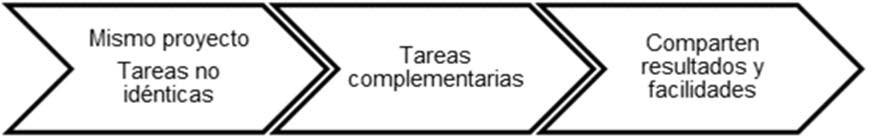 RLFPRH.- Reglamento de la Ley Federal de Presupuesto y Responsabilidad Hacendaria.Regularización.- Al proceso de formación al que tiene derecho el personal docente y con funciones de dirección o supervisión, cuando en la evaluación del desempeño se identifique la insuficiencia en el nivel      de desempeño de la función respectiva, dicho programa incluirá el esquema de tutoría correspondiente.RIP.- Representante Institucional ante el Programa, persona de la propia IES designada por el/la Titular de cada institución con la finalidad de ser el enlace entre ésta y el Programa.RO.- A las presentes Reglas de Operación.SATE.- Servicio de Asistencia Técnica a la Escuela, es el conjunto de apoyos, asesoría y acompañamiento especializados para el Personal Docente y personal con funciones de dirección, dirigido a mejorar la práctica profesional docente y el funcionamiento de la Escuela.SEB.- Subsecretaría de Educación Básica de la Secretaría de Educación Pública del Gobierno Federal.SEMS.- Subsecretaría de Educación Media Superior de la Secretaría de Educación Pública del Gobierno Federal.SEN.- Sistema Educativo Nacional.SEP.- Secretaría de Educación Pública del Gobierno Federal.SES.- Subsecretaría de Educación Superior de la SEP.SFP.- Secretaría de la Función Pública del Gobierno Federal.SHCP.- Secretaría de Hacienda y Crédito Público del Gobierno Federal.SISUP.- Sistema unificado PRODEP, sistema informático originado desde el Programa de Mejoramiento del Profesorado, el cual conjuga elementos de dirección y procesos en una plataforma única y referencial, a la cual se tiene acceso vía red local o Internet.SNI.- Sistema Nacional de Investigadores.SPD.- Servicio Profesional Docente. Conjunto de actividades y mecanismos para el ingreso, la promoción, el reconocimiento y la permanencia en el servicio público educativo y el impulso a la formación continua, con la finalidad de garantizar la idoneidad de los conocimientos y capacidades del personal docente y del personal con funciones de dirección y de supervisión en la educación básica y media superior que imparte el estado y sus organismos descentralizados.SPEC.- Subsecretaría de Planeación, Evaluación y Coordinación de la SEP.Subsidios.- Las asignaciones de recursos federales previstas en el PEF que, a través de las dependencias y entidades, se otorgan a los diferentes sectores de la sociedad, a las entidades federativas o municipios para fomentar el desarrollo de actividades sociales o económicas prioritarias de interés general.Subsistemas Centralizados de la SEP.- A esta categoría pertenecen los planteles de la Dirección General de Educación Tecnológica Industrial, Dirección General de Educación Tecnológica Agropecuaria, Dirección General de Educación en Ciencia y Tecnología del Mar, y Dirección General del Bachillerato.Subsistemas Descentralizados del Gobierno Federal.- A esta categoría pertenecen el Colegio de Bachilleres, el CONALEP y el Centro de Enseñanza Técnica Industrial, incluidos sus planteles.Subsistemas Descentralizados de las Entidades Federativas.- Colegios de Estudios Científicos y Tecnológicos, incluye los de Educación Media Superior a Distancia, Colegios de Bachilleres, Bachillerato Intercultural, Colegios Estatales del Sistema CONALEP y otros subsistemas descentralizados.Subsistemas Desconcentrados de la SEP.- A esta categoría pertenecen el Instituto Politécnico Nacional y sus planteles.Subsistemas Locales.- Las dependientes centralmente de los Gobiernos de las Entidades Federativas, incluidos entre otros los telebachilleratos comunitarios.TecNM.- Tecnológico Nacional de México.TESOFE.- Tesorería de la Federación.Transferencia de tecnología.- Es un mecanismo de propagación de capacidades, de conocimientos (saber qué) y de prácticas (saber cómo), de objetos, instrumentos y procedimientos, elaborados o transformados por la humanidad, usados para operar sobre la naturaleza, sociedad y seres humanos, para la satisfacción de necesidades humanas; tales conocimientos y prácticas conforman bienes y servicios que son objeto de transacciones nacionales e internacionales.Tutor/a.- Profesor/a de la IES que asesora oficialmente a becarios/as, estudiantes y tesistas, durante la realización de sus estudios.Tutoras/es.- Personal docente cuya función, entre otras, consiste en brindar la asesoría y el acompañamiento académico dirigido al personal de nuevo ingreso, a fin de fortalecer sus capacidades, conocimientos y competencias.Tutoría.- Se considera una forma de atención educativa donde el/la profesor/a apoya a un/una estudiante o a un grupo pequeño de estudiantes de una manera sistemática, por medio de la estructuración de objetivos, programas, organización por áreas, técnicas de enseñanza apropiadas e integración de grupos conforme a ciertos criterios y mecanismos de monitoreo y control, entre otros.UIC.- Universidades Interculturales.UMA.- Unidad de Medida y Actualización. Es la referencia económica en pesos para determinar la cuantía del pago de las obligaciones y supuestos previstos en las leyes federales, de las entidades federativas y de la Ciudad de México, así como en las disposiciones jurídicas que emanen de todas las anteriores.UPE.- Universidades Públicas Estatales.UPEA.- Universidades Públicas Estatales de Apoyo Solidario.UPT.- Universidades Politécnicas. USD.- Dólares estadounidenses. UT.- Universidades Tecnológicas.Validadores del registro.- La(s) persona(s) designada(s) por las Autoridades Educativas para comprobar que los docentes cumplan con los requisitos del Programa.Vinculación con la comunidad.- Conjunto de actividades que supone la planeación, organización, operación y evaluación de acciones, donde la docencia y la investigación se relacionan internamente en el ámbito universitario y externamente con las comunidades, para la atención de problemáticas y necesidades específicas. Estas actividades contribuyen al desarrollo de proyectos socioeducativos, culturales y productivos y se desarrollan por medio de sus organizaciones sociales y productivas, así como organismos y/o instituciones públicas y privadas.XML.- Formato en que se generarán los documentos tributarios.1. INTRODUCCIONEl Programa es una iniciativa de la SEP que se enmarca, entre otras disposiciones, en lo establecido por los artículos 1o., 3o. y 4o. de la Constitución Política de los Estados Unidos Mexicanos; 38 de la Ley Orgánica de la Administración Pública Federal; 2o., 3o., 7o., 8o., 9o., 12, fracción VI, 13, fracción IV,  14 fracción  XI  Bis, 20, 21 y 37 de la Ley General de Educación; 1 al 20 y 59 al 79 de la LGSPD; 12, fracción V y 17, fracciones II y X de la Ley General para la Igualdad entre Mujeres y Hombres; 41, fracción II y 45 de la Ley General de Acceso de las Mujeres a una Vida Libre de Violencia.El presente programa busca coadyuvar a la realización de las ideas y visiones, así como propuestas y líneas de acción que convergen en el Plan Nacional de Desarrollo 2013-2018 para llevar a México a su máximo potencial, a través de la meta Nacional 3 “Un México con Educación de Calidad", Objetivo 3.1 "Desarrollar el potencial humano de los mexicanos con educación de calidad", Estrategia 3.1.1 "Establecer un sistema de profesionalización docente que promueva la formación, selección, actualización y evaluación del personal docente y de apoyo técnico-pedagógico"; de tal modo que se estimule el desarrollo profesional de los/las maestros/as, centrado en la escuela y en el aprendizaje de los/las alumnos/as, en el marco del SPD, así como estimular los programas institucionales de mejoramiento del profesorado, del desempeño docente y de investigación, incluyendo una perspectiva de las implicaciones del cambio demográfico.Asimismo, coadyuva al cumplimiento de lo establecido en el Programa Sectorial de Educación 2013-2018, en su Objetivo 1. "Asegurar la calidad de los aprendizajes en la educación básica y la formación integral de todos los grupos de la población", con la Estrategia 1.4. "Fortalecer la formación inicial y el desarrollo profesional docente centrado en la escuela y el alumno", mediante el impulso y diseño de esquemas de formación continua para maestras/os de educación básica, conforme lo establece la LGSPD; promover las modalidades de formación fuera de la escuela que refuercen el desarrollo profesional, así como la implementación de mecanismos para la selección a los/las mejores aspirantes para ingresar al SPD.Así como al Objetivo 2 "Fortalecer la calidad y pertinencia de la educación media superior, superior y formación para el trabajo, a fin de que contribuya al desarrollo de México", Estrategia 2.2. "Consolidar el Sistema Nacional de Bachillerato, universalizar el Marco Curricular Común y fortalecer la profesionalización docente y directiva", línea de acción 2.2.8. "Diseñar e impulsar esquemas de formación continua para profesores de educación media superior, congruentes con la Ley General del Servicio Profesional Docente".Estrategia 2.3. "Continuar el desarrollo de los mecanismos para el aseguramiento de la calidad de los programas e instituciones de educación superior", la cual establece en sus líneas de acción 2.3.1. "Revisar la estructura de los fondos extraordinarios para asegurar  que sean instrumentos para el fortalecimiento de        la educación superior", y 2.3.5. "Impulsar la formación del personal académico mediante modelos pertinentes, así como esquemas para facilitar el cambio generacional de la planta docente".Los apoyos que se otorgan contribuyen a lograr la participación de las mujeres en todas las áreas del conocimiento, incluyendo las que se relacionan con las ciencias y la investigación. (Objetivo 3, Estrategia transversal III Perspectiva de Género, Línea de acción III, del Plan Nacional de Desarrollo 2013-2018).El Programa incorporará, en lo procedente, perspectivas sobre el cambio climático y el entendimiento del entorno y protección del medio ambiente en todas las áreas del conocimiento, la ciencia, la tecnología y la innovación (Meta Nacional 3, Estrategia transversal I Democratizar la productividad, Plan Nacional de Desarrollo 2013-2018 y Objetivo 1, Estrategia transversal I Democratizar la productividad, Línea de acción III, Programa Sectorial de Educación 2013-2018).De igual forma se da cumplimiento a lo establecido  en la  Ley General  de Educación,  en su artículo  20, el cual menciona que las Autoridades Educativas, en sus respectivos ámbitos de competencia, constituirán el sistema nacional de formación, actualización, capacitación y superación profesional para maestros/as.La SEP, a través de la CNSPD, ha sentado las bases del SPD, mediante el establecimiento de los procesos de ingreso, promoción, reconocimiento y permanencia en el servicio público educativo; asimismo, ha impulsado la formación continua, regularización y el desarrollo profesional docente, así como la evaluación docente; ambos como ejes transversales para la mejora del SEN, con la finalidad de garantizar la idoneidad de los conocimientos y las capacidades del personal docente que participa en los distintos niveles, modalidades y servicios de la educación de sostenimiento público.De igual forma el Programa está orientado a desarrollar en el Personal Docente, Personal Técnico Docente, Personal con Funciones de Dirección, Personal con Funciones de Supervisión y Personal Docente con Funciones de Asesoría Técnica Pedagógica los conocimientos, capacidades, actitudes y habilidades para el eficaz desempeño de su labor en diferentes contextos y situaciones con enfoque intercultural, desde las perspectivas de género y derechos humanos.En el anterior contexto, el presente Programa representa una iniciativa gubernamental para coadyuvar al cumplimiento de las prioridades que establece la Reforma Educativa, fortaleciendo los esquemas de formación desarrollo profesional del personal docente, técnico docente con funciones de dirección, supervisión y asesoría técnica pedagógica.En ese sentido, la oferta de formación continua deberá:Favorecer el mejoramiento de la calidad de la educación;Ser gratuita, diversa y de calidad en función de las necesidades de desarrollo profesional;Ser pertinente con las necesidades de la escuela y de la zona escolar;Responder, en su dimensión regional, a los requerimientos que el personal solicite para su desarrollo profesional;Tomar en cuenta las evaluaciones internas de las escuelas en la región de que se trate, y;Atender a los resultados de las evaluaciones externas;Atender lo establecido en Perfiles, Parámetros e Indicadores de ingreso; promoción y permanencia del SPD de educación básica, aprobados por el Instituto Nacional para la Evaluación de la Educación.En materia de EMS, México enfrenta desafíos que podrán ser atendidos sólo si este tipo educativo se desarrolla con una identidad definida que permita a sus distintos actores avanzar ordenadamente hacia objetivos concretos, acorde con el MCC previsto en la Ley General de Educación.En este sentido y conforme al MCC, los contenidos de la EMS se organizan bajo competencias genéricas, disciplinares y, en su caso, profesionales que conforman el perfil del/a egresado/a de EMS, por lo que para el desarrollo del mismo, se requiere que tanto su personal docente como directivo cuenten con una serie de competencias y habilidades específicas.La SEP y las AEL han definido que el perfil del/a docente de la EMS requerido para el desarrollo del MCC conste de ocho competencias previstas en el “Acuerdo número 447 por el que se establecen las competencias docentes para quienes impartan educación media superior en la modalidad escolarizada”, mismo que fue reformado mediante el diverso 488, ambos publicados en el DOF, el 29 de octubre de 2008 y el 23 de junio de 2009, respectivamente.Asimismo, se ha definido que el perfil del personal directivo de la EMS requerido para el desarrollo del MCC conste de las 6 competencias establecidas en el “Acuerdo número 449 por el que se establecen las competencias que definen el Perfil del Director en los planteles que imparten educación del tipo medio superior”, publicado en el DOF el 2 de diciembre de 2008.El presente Programa se fundamenta en líneas de acción de relevante importancia tales como:Construcción de un MCC con base en la enseñanza por competencias. Este marco curricular está orientado a dotar a la EMS de una identidad clara que responda a sus necesidades presentes y futuras.Definición de las características de las distintas opciones de oferta académica de formación de la EMS, en el marco de las modalidades que contempla la Ley General de Educación, de forma que puedan ser integradas de manera efectiva al SEN y, específicamente, al Sistema Nacional de Educación Media Superior.Instrumentación de mecanismos de gestión necesarios para la operación de la Reforma Integral de la Educación Media Superior. Estos incluyen los programas de formación docente, tutorías, infraestructura, profesionalización de la gestión, evaluación integral y mecanismos para el tránsito entre subsistemas y escuelas.Tocante al Tipo Superior, fue hasta el año 2013 cuando se autorizaron en el PEF recursos para la habilitación y fortalecimiento de la planta docente de instituciones públicas de educación superior en el marco del PROMEP, creado en diciembre de 1996 como respuesta a las recomendaciones que la Organización de la Naciones Unidas para la Educación, la Ciencia y la Cultura (UNESCO) realizó en 1966, en ellas se menciona que el país necesitaba crear un sistema de profesionalización docente con las capacidades de investigación- docencia típicas de la educación superior en el mundo.A partir de 2014, entra en vigor el programa que articula acciones de los tres niveles de la educación con el fin de potenciar los esfuerzos del Gobierno Federal en materia de profesionalización de la planta docente. El Tipo Superior retoma los apoyos y reconocimientos que se otorgaban a través del PROMEP.Las acciones del Programa dan cumplimiento a lo señalado en los artículos 13, fracción VI, 39 y 42 de la Ley de Ciencia y Tecnología.El Programa fortalecerá y promoverá la habilitación de docentes para lograr los perfiles óptimos en los subsistemas que integran el sistema público de educación superior del país, además, se buscará la integración y desarrollo de cuerpos académicos que generen investigaciones de impacto regional y nacional, de esta forma se busca mayor calidad en el profesorado para beneficio de los/las alumnos/as y la sociedad.Las presentes RO se encuentran en el marco de lo establecido en el Acuerdo por el que se emiten los Lineamientos para incorporar la perspectiva de género en las Reglas de Operación de los programas presupuestarios federales, publicado en el DOF el 29 de junio de 2016.De conformidad con lo dispuesto en el artículo 179 del RLFPRH, las Instancias normativas del Programa verificaron que el Programa objeto de las presentes RO no se contrapone, afecta ni presenta duplicidades con otros Programas y acciones del Gobierno Federal, en cuanto a su diseño, beneficios, apoyos otorgados y población objetivo, así como que se cumplen las disposiciones aplicables.OBJETIVOSGeneralContribuir para que el personal docente y personal con funciones de dirección, de supervisión, de asesoría técnico pedagógica y cuerpos académicos accedan y/o concluyan programas de formación, actualización académica, capacitación y/o proyectos de investigación para fortalecer el perfil necesario para el desempeño de sus funciones.Específicos TIPO BASICOCoadyuvar a fortalecer los conocimientos, capacidades y competencias del personal docente, técnico docente y personal con funciones de dirección, de supervisión y de asesoría técnico pedagógica de educación básica, a través del desarrollo de cursos y/o diplomados y otras acciones de formación continua, a fin de contribuir al logro de la idoneidad en la función en el Marco General de una Educación de Calidad que favorezca la equidad educativa y mediante la Oferta Académica de Formación preferentemente para la evaluación en el marco del SPD mandatada en la LGSPD.Coadyuvar a fortalecer las capacidades del personal docente en temas educativos prioritarios y socialmente relevantes: nuevo modelo educativo, convivencia escolar pacífica, igualdad de género, educación integral en la sexualidad, derechos humanos, educación para la paz, educación con enfoque intercultural y bilingüe, uso educativo de las Tecnologías de la Información y la Comunicación, educación inclusiva, así como los que deriven de su contexto local, a través del desarrollo de cursos y/o diplomados y otras acciones de formación continua.TIPO MEDIO SUPERIOROfrecer programas de formación, actualización académica y/o capacitación al personal docente, personal técnico docente, personal con funciones de dirección, personal con funciones de supervisión y personal docente con funciones de asesoría técnica pedagógica de las IPEMS  tomando en cuenta sus necesidades y lo establecido en la en la LGSPD.Atender necesidades de formación, actualización académica y/o capacitación así como seguimiento a través de medios electrónicos.TIPO SUPERIORProfesionalizar a las/los PTC, ofreciendo las mismas oportunidades a mujeres y hombres para acceder a los apoyos que otorga el Programa, a fin de que alcancen las capacidades de investigación-docencia, desarrollo tecnológico e innovación y con responsabilidad social; se articulen y consoliden en CA y con ello generen una nueva comunidad académica capaz de transformar su entorno.LINEAMIENTOSCoberturaLa cobertura del Programa es a nivel nacional.Población ObjetivoEl personal educativo sujeto a formación continua y desarrollo profesional preferentemente el que participa en el SPD, así como de las IPEMS de los subsistemas locales, descentralizados de las Entidades Federativas y autónomos, estos últimos, siempre y cuando exista un convenio de coordinación. Asimismo, para el tipo superior son los PTC y CA adscritos en cualquiera de las IES coordinadas a nivel central por las Unidades Responsables que se señalan en el Anexo 3c de las presentes RO.Las Entidades Federativas beneficiarias del Programa, que atienden las necesidades de formación continua, actualización, regularización y desarrollo profesional del personal en formación.Beneficiarios/asPara el tipo básico son los Gobiernos de las Entidades Federativas y para el caso de la Ciudad de México la  AEFCM,  que  decidan  participar  voluntariamente  y  que  a  través  de  sus  AEL  atiendan  a  personal  en formación.Para el Tipo Medio Superior es el personal en formación de las IPEMS de los subsistemas federales y locales, descentralizados de las Entidades Federativas y autónomos, estos últimos, siempre y cuando exista un esquema de corresponsabilidad formalizado con las AEL, mediante un convenio de colaboración.Por su parte, para el tipo superior son los PTC y CA que cumplen con lo establecido en el numeral 3.3.1 Requisitos y en el Anexo 3d de estas RO.Requisitos TIPO BASICOLos Gobiernos de las Entidades Federativas a través de sus AEL, así como la AEFCM deberán:Enviar a más tardar el último día hábil del mes de febrero de 2018, la Carta Compromiso (Anexo 1a) y copia del conocimiento a las/los titulares de la SEP y de la DGFC, así como a las áreas estatales vinculadas con la operación del presente Programa;La Secretaría de Finanzas o equivalente del Gobierno del Estado, con excepción de la AEFCM, deberá contar con una cuenta bancaria productiva específica para la administración y ejercicio de los subsidios del Programa, en apego a lo establecido en el artículo 69 de la LGCG, en ésta se manejarán exclusivamente los recursos federales del ejercicio fiscal 2018 y sus rendimientos, y no podrán incorporar recursos locales. La AEL es responsable de comunicar formalmente a la DGFC  los datos de la cuenta bancaria mencionada, a más tardar el último día hábil del mes de febrero      de 2018, y;Suscribir con la SEP, a través de la SEB, el Convenio para la Implementación del Programa para el Desarrollo Profesional Docente para Educación Básica y, para el caso de la AEFCM, los Lineamientos Internos para la Implementación del Programa para el Desarrollo Profesional Docente para Educación Básica antes de  concluir  el  primer  trimestre  del  ejercicio  fiscal  2018.  (Anexos 1b y 1c).TIPO MEDIO SUPERIORSer personal en formación de las IPEMS y encontrarse en funciones;No haber iniciado el trámite de pre-jubilación o jubilación;El personal docente y técnico docente, además de los requisitos antes señalados, también deberán:Tener un contrato o plaza de base o de interinato ilimitado de por lo menos 6 horas o más horas/semana/mes. Para el caso de CONALEP se considerará a todos/as los/las participantes que durante el transcurso de la oferta académica de formación tengan un contrato para impartir módulos de primero a sexto semestre.El personal con funciones de dirección, el personal con funciones de supervisión y personal docente con funciones de asesoría técnica pedagógica además de los requisitos señalados en los incisos a) y b), también deberán:Cumplir con los requisitos que se establezcan en las Convocatorias que emita la SEMS a través de la COSDAC (3.3.2 Procedimiento de selección para el tipo medio superior).TIPO SUPERIORLos/as profesores/as deben pertenecer a alguna de las IES, y;Deben estar registrados en el SISUP.El Anexo 3d muestra los requisitos específicos para cada convocatoria del Programa para el tipo superior.Procedimiento de selecciónLa participación de mujeres y hombres en la solicitud y elegibilidad de los apoyos que proporciona el presente Programa, será en igualdad de oportunidades, por lo que, la condición de mujer u hombre no será motivo de restricción para la participación y elegibilidad en la obtención de los recursos.Sólo podrá exigirse que se anexen los datos y documentos estrictamente necesarios para tramitar la solicitud, y acreditar si la/s posible/s persona/s beneficiaria/s cumple/n con los criterios de selección de elegibilidad, tratándose de personas físicas fomentar la igualdad de género y el respeto a los derechos humanos.El Programa adoptará, en lo procedente, el modelo de estructura de datos del domicilio geográfico establecido en el Acuerdo por el que se aprueba la norma técnica sobre domicilios geográficos, emitido por el Instituto Nacional de Estadística y Geografía, publicado en el DOF el 12 de noviembre de 2010. Lo anterior en estricta observancia al Acuerdo antes referido y al oficio circular, números 801.1.-279 y SSFP/400/124/2010 emitidos por la SHCP y la SFP, respectivamente.Para el nivel básico no se utilizan los datos geográficos establecidos por el INEGI en razón de que los beneficiarios son los Gobiernos de las Entidades Federativas y la AEFCM.Los componentes que integran el modelo de estructura de datos del Domicilio Geográfico son:TIPO BASICOLos Gobiernos de las Entidades Federativas y para el caso de la Ciudad de México la AEFCM interesadas en participar en el presente Programa y acceder a los subsidios y apoyos que la SEP proporciona para contribuir con la formación continua y desarrollo profesional del Personal Educativo, deberán efectuar, a través del área responsable de formación continua en las AEL, el siguiente procedimiento:Cabe señalar que las presentes RO representan compromisos para implementar el Programa en las Entidades Federativas que decidan participar del mismo, conforme al artículo 59 de la LGSPD que establece la participación concurrente de las Autoridades Educativas y los Organismos Descentralizados en la formación continua y desarrollo profesional del Personal Educativo.Será responsabilidad del Gobierno de la Entidad Federativa así como de la AEFCM ajustarse al monto de los recursos financieros que reciba por parte del Programa, para ser destinados al desarrollo de la Oferta Académica de Formación al Personal Educativo.Para el tipo básico, la base de datos de escuelas públicas participantes, será publicada en la página de internet http://basica.sep.gob.mx conforme a la información solicitada en el SIIP-GTIPO MEDIO SUPERIORTIPO SUPERIORConvocatorias para el Tipo SuperiorEl Anexo 3d muestra los/las beneficiarios/as específicos/as para cada convocatoria antes referida.Para más información del seguimiento de la solicitud ver Anexo 3kEl Anexo 3d muestra los procesos de selección específicos para cada convocatoria del Programa para el Tipo Superior.Características de los apoyos (tipo y monto)Los subsidios que se transfieren para la implementación del presente Programa en el ejercicio fiscal 2018 constituyen las asignaciones de recursos federales previstas en el PEF que, a través de las dependencias y entidades, se otorgan a los  diferentes sectores de la sociedad, los Gobiernos de las Entidades Federativas   y, en su caso, los municipios, así como a la AEFCM para fomentar el desarrollo de actividades sociales o económicas prioritarias de interés general.Dichos subsidios, deben sujetarse a lo dispuesto en el artículo 75 de la LFPRH y demás disposiciones aplicables en la materia, pudiendo constituirse en apoyos técnicos o financieros. Estos serán de carácter no regularizable y se entregarán a los/as beneficiarios/as por única ocasión.El otorgamiento de los  subsidios deberá sujetarse a lo dispuesto en los  artículos 74 al 79 de la LFPRH    y 174 al 181 del RLFPRH y en las presentes RO, tendrán las características que se autoricen en el marco de las presentes RO, y se considerarán devengados de acuerdo a los criterios señalados en el numeral 3.4.1.1 denominado “Devengos”.En ningún caso se podrán utilizar los recursos financieros para el pago de prestaciones de carácter económico, compensaciones, sueldos o sobresueldos a personal directivo, docente o empleadas/os, que laboren en la SEP, las Secretarías de Educación Estatales o en la AEFCM, así como para los gastos de operación (pago de electricidad, celulares, agua, internet, gasolina, peajes, entre otros), ni becas, tratamientos médicos o apoyos económicos directos a las/los alumnas/os.Del mismo modo, los apoyos a la implementación local no se podrán utilizar para la adquisición de equipo de cómputo, celulares, equipo administrativo, línea blanca, material de oficina, viáticos internacionales o vehículos.Durante la operación del Programa, quien ejecuta el gasto y la población beneficiaria, deberán observar que la administración de los subsidios se realice bajo los criterios de legalidad, honestidad, eficiencia, eficacia, economía, racionalidad, austeridad, transparencia, control, rendición de cuentas y equidad de género, establecidos en los artículos 1, 75 y 77 de la LFPRH, en el Título Cuarto, Capítulo XII, sección IV de su Reglamento y cumplir con lo señalado en los artículos Séptimo, fracciones IX y X, Vigésimo, fracciones I y IV y Vigésimo Sexto del Decreto que establece las medidas para el uso eficiente, transparente y eficaz de los recursos públicos, y las acciones de disciplina presupuestaria en el ejercicio del gasto público, así como para la modernización de la Administración Pública Federal, publicado el 10 de diciembre de 2012 en el DOF, mismo que fue modificado mediante diverso publicado en el referido órgano informativo el 30 de diciembre de 2013 y en los Lineamientos para la aplicación y seguimiento de las medidas para el uso eficiente, transparente y eficaz de los recursos públicos, y las acciones de disciplina presupuestaria en el ejercicio del gasto público, así como para la modernización de la Administración Pública Federal, publicados en el DOF el 30 de enero de 2013, así como con las demás disposiciones que para tal efecto emita la SHCP, y disponga el PEF para el ejercicio fiscal 2018.La(s) instancia(s) ejecutora(s) del Programa está(n) obligada(s) a reintegrar a la TESOFE los recursos que no se destinen a los fines autorizados y aquéllos que al cierre del ejercicio fiscal 2018 no se hayan devengado o que no se encuentren vinculados formalmente a compromisos y obligaciones de pago, en términos de lo dispuesto en el artículo 176, primer párrafo del RLFPRH.Tipo de apoyo TIPO BASICOEl monto definitivo de subsidios a entregar a los Gobiernos de las Entidades Federativas, se determinará en el Convenio para la Implementación del Programa para el Desarrollo Profesional Docente para Educación Básica. En el caso de la AEFCM, se realizará a través del traspaso de recursos ramo a ramo, debiendo sujetarse a lo dispuesto en la fracción I del artículo 93 del RLFPyRH y de acuerdo a los Lineamientos Internos para la Implementación del Programa para el Desarrollo Profesional Docente para Educación Básica (anexos Ib y 1c de las presentes RO) de acuerdo a la disponibilidad presupuestaria y en una sola ministración o en varias. Dicho monto se asignará de acuerdo con los objetivos del Programa y los criterios de distribución establecidos por la DGFC, atendiendo la equidad y la subsidiariedad del Programa. Se entiende que la formación es un proceso que integra: la actualización, la capacitación y el desarrollo profesional.Los recursos del presente Programa son adicionales y complementarios a los destinados por las  Entidades Federativas para el fortalecimiento de la formación continua, actualización y desarrollo profesional del personal educativo en su ámbito de competencia conforme la fracción IV del artículo 13 de la LGE; por lo que en ningún caso sustituirán a los recursos regulares destinados para esos fines, ni perderán su carácter federal.De tal forma que, los apoyos financieros del Programa, se distribuirán de la siguiente manera:Para las acciones en el marco del SPD, realizadas por la CNSPD se podrá destinar hasta el 1.05% del presupuesto original del Programa para gastos de operación relacionados con los procesos de evaluación necesarios	para	la	formación	del	Personal	Educativo.Los subsidios se deberán emplear para realizar las actividades encaminadas para el cumplimiento del Programa, siendo las siguientes:Gastos de Operación Central:Diseñar y coordinar la implementación de las actividades de difusión y promoción de la(s) Convocatoria(s) para la participación del Personal Educativo en la Oferta Académica de Formación por medios electrónicos y digitales;Supervisar y dar seguimiento a las actividades realizadas en las Entidades Federativas a fin de que cumplan con los objetivos de la formación continua, establecidos en las presentes RO;Evaluación de la oferta académica de acuerdo a los lineamientos del INEE (LINEE-12-2017) con la finalidad de reconocer la calidad, satisfacción y cumplimiento de los objetivos;Contratar la producción de oferta educativa de Cursos en línea abiertos y masivos (MOOC) para Educación Básica para su implementación a nivel nacional, la cual deberá ser evaluada por un Comité Nacional de Evaluación de la Oferta Académica de Formación Continua;Realización de reuniones nacionales y regionales de seguimiento, asesoría y acompañamiento a la implementación del presente Programa, y;Cubrir el costo de la evaluación externa realizada al presente Programa por la instancia correspondiente.Gastos de Operación LocalApoyo a la implementación, seguimiento y evaluación de las acciones del presente Programa, así como demás acciones necesarias para el logro de sus objetivos.Actividades relacionadas con la Contraloría Social.Gastos de la AEL para la Formación ContinuaPago de la Oferta Académica de Formación propuesta por la AEL, e impartida por las Instancias Formadoras que seleccione la AEL de acuerdo a los lineamientos del INEE.Diseño de oferta educativa de Cursos en línea abiertos y masivos (MOOC) para Educación Básica, susceptibles de ofertarse a nivel estatal y/o nacional de acuerdo a las necesidades de formación continua, previa autorización de la DGFC.Reproducción de materiales didácticos para el desarrollo de cursos y diplomados propuestos por la DGFC o por la AEL, previa autorización de la DGFCEn ningún caso se podrán utilizar los subsidios asignados al presente Programa para apoyos a la implementación local para el pago de prestaciones de carácter económico, compensaciones o sobresueldos de las y los empleados que laboren en la SEP, las Secretarías de Educación Estatales o en la AEFCM.Del mismo modo, los apoyos a la implementación local no se podrán utilizar para la adquisición de equipo de cómputo, equipo administrativo, línea blanca, material de oficina, viáticos internacionales o vehículos.La aplicación de los recursos financieros asignados, deberán apegarse a  lo  establecido  en  las  presentes RO.TIPO MEDIO SUPERIOREl presupuesto se asignará para acciones destinadas a la formación, actualización, regularización, desarrollo profesional y capacitación realizadas por la SEMS de la siguiente manera:La COSDAC podrá determinar la reasignación de los apoyos a otros/as beneficiarios/as que cumplan con los requisitos de selección del Programa, en estricto orden de prelación, de acuerdo al orden en el cual se registraron los docentes en la oferta académica de formación, en caso de que algún beneficiario/a incurra en alguna(s) de las causales de suspensión y/o cancelación establecidas en las presentes RO.TIPO SUPERIORLos recursos asignados se destinarán para el pago de los siguientes apoyos:Apoyos para estudios de posgrado de alta calidadApoyo de implementos básicos para el trabajo académico de los PTC con perfil deseable.Apoyo a la reincorporación de Exbecarios/as PROMEP e incorporación de nuevos/as PTC.Apoyo para el Fortalecimiento de los CAEF, la integración de Redes temáticas de colaboración de Cuerpos Académicos, Gastos de publicación, Apoyo para el registro de patentes y Apoyos Posdoctorales.Para la ejecución de los recursos cada IES deberá:Contar con un fideicomiso ante una institución autorizada para ello o aperturar una cuenta bancaria específica, conforme a las disposiciones aplicables para la inversión y administración de los recursos aportados por la SEP para el cumplimiento de los objetivos del Programa;Designar un comité técnico integrado por mujeres y hombres para el fideicomiso o una comisión técnica para la cuenta específica, formados por tres representantes de la institución de acuerdo a las características que cada IES establezca, mismos que serán responsables de:Vigilar el efectivo cumplimiento de todos y cada uno de los fines del fideicomiso o cuenta bancaria específica para el cumplimiento de los objetivos del Programa;Autorizar la asignación de recursos necesarios para llevar al cabo los fines del fideicomiso o cuenta bancaria específica de acuerdo con los programas e instrucciones que el mismo autorice;Autorizar la celebración de los actos y contratos de los cuales se deriven derechos y obligaciones a cargo del patrimonio del fideicomiso o cuenta específica conforme a lo previsto en estas RO;Instruir a la fiduciaria o institución bancaria respecto a las políticas de inversión del patrimonio del fideicomiso o recursos de la cuenta específica, estableciendo las políticas de inversión de mayor seguridad y productividad, y;Cualesquiera otras obligaciones derivadas del respectivo PEF y de las presentes RO.La fiduciaria o institución bancaria podrá liberar recursos, únicamente cuando la instrucción sea firmada por la totalidad de las personas que son miembros del comité técnico o comisión técnica, según sea el caso, y siempre que se especifiquen los/as beneficiarios/as y el destino preciso de los recursos a liberar, los cuales no podrán ser diferentes a los establecidos en las presentes RO.La fiduciaria o institución bancaria deberá extender mensualmente a la IES dos ejemplares del estado de cuenta que indique el monto de los recursos liberados y el concepto del destino de los mismos.Prever como causas de extinción del fideicomiso o de la cancelación de la cuenta bancaria específica: el desvío del patrimonio fideicomitido, o el desvío de los recursos y/o de los productos que genere el fideicomiso o la cuenta bancaria específica, a objetivos distintos a los señalados en estas RO, así como la conclusión del Programa, estableciendo la reintegración del saldo existente a la TESOFE.Para ejecutar las acciones del Programa, los Convenios Marco de Cooperación Académica (Anexo 3e.) o Lineamientos Internos de Coordinación Académica (Anexo 3f) se complementarán con la emisión de cartas de liberación de recursos (Anexo 3h). Para regular la operación del Programa, la DGESU, la CGUTyP, el TecNM y la DGESPE establecerá los mecanismos para la comprobación del gasto.Las aportaciones del Programa que la SEP realiza a las IES serán a través de las Unidades Responsables coordinadas por la SES a las IES, mismas que se realizarán en una o varias ministraciones durante el ejercicio fiscal 2018 a través de los anexos de ejecución (Anexo 3g) debidamente previstos en los Convenios Marco de Cooperación Académica (Anexo 3e) o en los Lineamientos Internos de Coordinación Académica (Anexo 3f).Las aportaciones, remanentes y los intereses generados por el fideicomiso o cuenta bancaria específica, según sea el caso, tienen un destino de gasto específico, es decir, son recursos comprometidos para cubrir las necesidades asentadas en las cartas de liberación.Los fideicomisos constituidos o cuentas bancarias específicas aperturadas durante la operación del PROMEP en ejercicios anteriores a 2014, se entenderán referidos al Programa y seguirán vigentes toda vez que los objetivos y mecánica de operación es la misma que la establecida en las presentes RO, asimismo, de ser necesario se les harán las modificaciones que resulten procedentes en el marco de las mismas.Devengo, aplicación y reintegro de los recursos.DevengosCuando la/s persona/s beneficiaria/s del presente Programa sean personas físicas o morales diferentes a los Gobiernos de las Entidades Federativas, o en su caso, municipios los recursos se considerarán devengados una vez que se haya constituido la obligación de entregar el recurso a la/s persona/s beneficiaria/s por haberse acreditado su elegibilidad antes del 31 de diciembre del ejercicio fiscal 2018, con independencia de la fecha en la que dichos recursos se pongan a disposición para el cobro correspondiente a través de los mecanismos previstos en estas RO y en las demás disposiciones aplicables.Cuando los beneficiarios del presente Programa sean los Gobiernos de las Entidades Federativas y, en su caso, los municipios, los recursos se considerarán devengados a partir de su entrega a dichos órdenes de gobierno, lo cual la UR responsable de ejecutarlo, será la responsable de gestionarlo a más tardar el 31        de diciembre de 2018.Los recursos se considerarán devengados para efecto de los/as beneficiarios/as, cuando en sus registros contables, presupuestales o a través de instrumentos legales, reconozcan obligaciones de pago a favor        de terceros.Los recursos se considerarán vinculados formalmente a compromisos y obligaciones de pago cuando a través de un instrumento legal se haya asumido la obligación o compromiso de realizar una erogación a favor de un tercero por la recepción de conformidad de bienes, servicios y obras oportunamente contratados, así como de las obligaciones que deriven de tratados, leyes, decretos, resoluciones y sentencias definitivas.AplicaciónLa/s persona/s beneficiarias o los Gobiernos de las Entidades Federativas y la AEFCM beneficiarios de los apoyos tendrán la obligación de aplicar los recursos recibidos para los fines que les fueron otorgados, a más tardar el 31 de diciembre de 2018.Para la entrega de los recursos a los Gobiernos de las Entidades Federativas, deberán contar con una cuenta bancaria productiva específica para la administración y ejercicio de los recursos, que distinga contablemente su origen e identifique que las erogaciones correspondan al fin autorizado, conforme a lo establecido en las presentes RO. En el caso de la AEFCM, el traspaso de recursos de ramo a ramo se sujetará a lo señalado en los Lineamientos Internos para la Implementación del Programa para el Desarrollo Profesional Docente para Educación Básica.Los Gobiernos de las Entidades Federativas, así como la AEFCM serán los responsables de mantener, la documentación original que justifique y compruebe el gasto en que incurran, con cargo a los recursos que reciban por concepto de los subsidios otorgados mediante el presente Programa, así como de presentarla a los órganos competentes de control y fiscalización que la soliciten.ReintegrosCuando en las actividades de seguimiento o supervisión las Instancias normativas identifiquen que los recursos fueron destinados a fines distintos a los autorizados, o bien existan remanentes en su aplicación, el beneficiario estará obligado a realizar  el  reintegro de dichos recursos a  la TESOFE, así como, en  su caso, el entero de los rendimientos que se hubieren generado, en un plazo no mayor a 15 días naturales contados a partir de la notificación formal.Los recursos presupuestarios no devengados por la SEB, a través de la DGFC; la SEMS y la SES del presente Programa que al cierre del ejercicio fiscal 2018, no hayan sido destinados por éstos para los fines autorizados, y aquellos que al cierre del respectivo ejercicio no se encuentren vinculados formalmente a compromisos y obligaciones de pago, se deberán reintegrar a la TESOFE en términos de lo dispuesto en el artículo 176 del RLFPRH, mediante línea de captura, para lo cual el/la beneficiaria/s o los Gobiernos de las Entidades Federativas o en su caso la AEFCM beneficiarios deberán solicitarla a la instancia normativa que corresponda e informarán de la realización del reintegro, adjuntando el comprobante del depósito correspondiente en un plazo  no  mayor  a tres días  hábiles contados a  partir  de  que  haya  sido realizado  el depósito.Asimismo, la unidad responsable del programa presupuestario (DGFC, la SEMS, la CNSPD y la SES a través de la DGESU (DSA), la CGUTyP, TecNM y la DGESPE) y la/s persona/s beneficiaria/s o los Gobiernos de las Entidades Federativas y a la AEFCM beneficiarios que al cierre del ejercicio fiscal 2018, conserven recursos incluyendo los rendimientos obtenidos, deberán reintegrarlos a la TESOFE dentro de los 15 días naturales siguientes al cierre del ejercicio fiscal 2018, de conformidad con lo dispuesto en el artículo 54 tercer párrafo de la LFPRH.Las/os beneficiarias/os y los Gobiernos de las Entidades Federativas deberán implementar las acciones necesarias con la finalidad de dar cumplimiento a lo establecido en el primer párrafo del artículo 17 de            la LDFEFM.En los casos en que los beneficiarios estén obligados a reintegrar los recursos objeto de los apoyos otorgados, éstos no podrán deducir las comisiones bancarias que por manejo de cuenta y operaciones haya cobrado la institución financiera. Las persona/s beneficiaria/s deberá/n cubrir dichas comisiones con cargo a sus propios recursos.Los rendimientos que la/s persona/s beneficiaria/s o los Gobiernos de las Entidades Federativas beneficiarios deban enterar a la TESOFE, por habérsele requerido el reintegro parcial o total de los recursos objeto de los apoyos otorgados, serán aquellos que puedan verificarse a través de los estados de cuenta bancarios, descontando el Impuesto Sobre la Renta (ISR).Derechos, obligaciones y causas de incumplimiento, suspensión, cancelación o reintegro de los recursos.Las instancias ejecutoras del Programa o en los casos que corresponda la AEL garantizará el respeto a los derechos humanos y a la igualdad de género, así como salvaguardará los derechos civiles, políticos, económicos, sociales, culturales y ambientales de los/as beneficiarios/as.Son derechos de todos/as los/as beneficiarios/as:Recibir un trato atento, digno y respetuoso, sin discriminación alguna;Recibir asesoría y apoyo sobre la operación del mismo de manera gratuita;Tener acceso a la información necesaria, de manera clara y oportuna, para resolver sus dudas respecto de las acciones del Programa;Recibir el comunicado por parte de las instancias ejecutoras sobre la asignación del recurso, y;Tener la reserva y privacidad de sus datos personales en los términos de lo establecido en la Ley General de Transparencia y Acceso a la Información Pública, la Ley Federal de Transparencia y Acceso a la Información Pública, su Reglamento y demás normativa jurídica aplicable.DERECHOS TIPO BASICODe los Gobiernos de las Entidades Federativas y la AEFCM beneficiarias:Recibir los apoyos del Programa conforme a lo establecido en el numeral 3.4 “Características de los apoyos  (tipo  y  monto)”  de  las  presentes  RO,  una  vez  que  hayan  acreditado  los  requisitos   de participación;Acceder a la Oferta Académica de Formación que en su caso proponga la DGFC a través del Portal Nacional de Formación Continua, y;Solicitar a la DGFC asesoría técnica para el cabal cumplimiento de los objetivos específicos del Programa para el tipo básico.TIPO MEDIO SUPERIORDe los Beneficiarios/asRecibir 200 horas de capacitación al año, de acuerdo a sus necesidades de formación y, en su caso, a los resultados de su proceso ante el Servicio Profesional Docente. En caso de que sea convocado/a a evaluación las 200 horas de capacitación se incrementarán.Recibir de la Autoridad Educativa, información respecto a la oferta de formación para llevar a cabo su registro e inscripción, así como de la validación de su registro.Contar con el correo electrónico y número telefónico del Validador durante el proceso de registro e inscripción, como mecanismo de comunicación y para obtener asesoría.Contar con soporte técnico en el sistema de registro, inscripción, validación y durante el desarrollo de la oferta académica de formación.Contar con soporte académico durante el desarrollo de la oferta académica de formación.Contar con asesoría, orientación y acompañamiento del/la facilitador/a durante el desarrollo de la oferta académica de formación.Contar  oportunamente  con  el  material  de  formación  a  utilizar  durante  la  oferta  académica     de formación.Evaluar a los/las facilitadores/as de la oferta académica de formación mediante los instrumentos diseñados para tal efecto.Obtener la acreditación académica y constancia correspondiente a la oferta académica de formación en la que haya cumplido los requisitos académicos previamente establecidos.TIPO SUPERIORDe los/las beneficiarios/as:Recibir la notificación de los resultados de las solicitudes que presenten.Manifestar su inconformidad ante los resultados emitidos a sus solicitudes.Recibir los recursos autorizados de acuerdo a lo establecido en las cartas de liberación de recursos. Con base en la disponibilidad presupuestal de las Unidades Responsables.OBLIGACIONES TIPO BASICO AEL:Cumplir en tiempo y forma con los requisitos señalados en el numeral 3.3.1 de las presentes RO;Designar y/o ratificar a la/el Coordinadora/or Local del presente Programa y notificar vía oficio a la DGFC durante los 10 días posteriores a la formalización del Convenio para la Implementación del Programa para el Desarrollo Profesional Docente para Educación Básica y de los Lineamientos Internos para la Implementación del Programa para el Desarrollo Profesional Docente para Educación Básica;Aplicar los recursos del presente Programa de forma transparente, única y exclusivamente para los objetivos previstos en las presentes RO, conforme a las disposiciones jurídicas aplicables;Enviar trimestralmente a la DGFC avance físico presupuestario del presente Programa, debiendo anexar los estados de cuenta bancarios correspondientes. Para el caso de la AEFCM, no se deberán anexar los estados de cuenta bancarios mencionados;Comprobar el ejercicio de los recursos conforme a las disposiciones jurídicas aplicables y, en su caso, de acuerdo a lo establecido en el artículo 17 de la LDFEFM, deberán realizar los reintegros  que correspondan;Resguardar por un periodo de cinco años la información comprobatoria correspondiente al ejercicio de los recursos asignados y los entregados para la operación del presente Programa, misma que podrá ser requerida por las instancias fiscalizadoras conforme a la normatividad jurídica aplicable;Colaborar con las evaluaciones internas y externas efectuadas por instancias locales, nacionales e internacionales referidas a las presentes RO;Enviar a la DGFC, con excepción de la AEFCM, los archivos electrónicos de los CFDI y XML, antes de cada ministración de los recursos; lo anterior de conformidad con lo establecido en el artículo 66, fracción III del RLFPRH; a fin de que se gestione con el área correspondiente la ministración           de recursos;Responder a las solicitudes de información y documentación de las instancias fiscalizadoras, así como atender y solventar las observaciones emitidas por dichas instancias;Promover la contraloría social, y de designar al Enlace Estatal de Contraloría Social;Utilizar las economías y productos bancarios que se generen de los subsidios transferidos, para atender los objetivos del presente Programa, de no ser ejercidos deberán reintegrarse a la TESOFE;Solicitar a la Secretaría de Finanzas Estatal o equivalente la disposición de los recursos para la operación del presente Programa, que deberá ser efectuada en un plazo máximo de diez días hábiles posteriores a la recepción de la notificación por parte DGFC de la ministración de los recursos;Contar con una cuenta bancaria productiva específica del presente Programa para la recepción de los recursos. Para el caso de la AEFCM el traspaso de recursos ramo a ramo se sujetará a lo establecido en los Lineamientos Internos para la Implementación del Programa para el Desarrollo Profesional Docente de Educación BásicaDiseñar e implementar, en su respectivo ámbito de competencia, cursos y diplomados que atiendan las necesidades de formación Estatales;Atender las necesidades Estatales de formación en atención a los procesos del SPD;Implementar en el ámbito de su competencia, la orientación a los docentes para la implementación de los Planes y Programas de Estudio vigentes;Desarrollar procesos sistemáticos de seguimiento y evaluación respecto de sus avances durante la operación del presente Programa;Colaborar con la DGFC y la DGEP para el desarrollo de las evaluaciones externas efectuadas al presente Programa;Para el caso de la Oferta Académica que en su caso proponga la DGFC, difundir las convocatorias, promover la participación del personal educativo, validar la participación de acuerdo con el perfil, la función, el nivel, la modalidad, la asignatura y/o el servicio que atienden en la educación básica; e informar a la DGFC la participación del personal educativo de la entidad en los diferentes programas de formación,Para el caso de la Oferta Académica de Formación Propuesta por la AEL, seleccionar la Oferta Académica de Formación que propondrá al Personal Educativo interesado de acuerdo a los lineamientos establecidos por el INEE (LINEE-12-2017)y enviarse previamente a la DGFC para su registro, así como elaborar los procedimientos para la selección, contratación y pago, y;Las demás que establezcan las presentes RO.TIPO MEDIO SUPERIORDe los/las Beneficiarios/as:Cumplir con los requisitos y obligaciones establecidos en las presentes RO y en las convocatorias que de ellas deriven;Las personas evaluados/as en el marco del Servicio Profesional Docente, deberán cumplir con la formación correspondiente al resultado de la evaluación realizada y a los criterios establecidos en el mismo Servicio Profesional Docente;Inscribirse en las fechas establecidas en las convocatorias y sólo en la oferta académica de formación alineada con sus funciones y perfil;Verificar las fechas de inicio y término de la oferta académica de formación en las que se desee inscribir, ya que no se podrán realizar cambios de oferta académica de formación o de fecha;Destinar un mínimo de 10 horas a la semana por oferta académica de formación, con el objetivo de cumplir con las actividades del programa académico;Acreditar al 100% la oferta académica de formación en la que éste se inscriba;En su caso, reportar a la brevedad a la COSDAC cualquier problema técnico para realizar el registro e inscripción a la oferta académica de formación;Iniciar la formación académica en la fecha determinada por la Instancia Formadora y cursarla en los tiempos que se especificarán para cada oferta académica de formación. De no ingresar durante las primeras dos semanas de inicio de la oferta académica de formación, será dado de baja automáticamente;Observar buena conducta, un comportamiento cívico y ético, así como mantener un buen desempeño académico;Informar a la SEMS, cuando ésta lo solicite, sobre el grado de avance del programa académico cursado;Proporcionar con veracidad y oportunidad toda la información y documentación que le sea solicitada por la COSDAC para su registro, inscripción y validación;Facilitar los trabajos de supervisión del Programa que la SEMS lleve a cabo, a través de  la COSDAC, y;Cumplir con los reglamentos internos de la institución formadora que corresponda.TIPO SUPERIORLas personas beneficiariasHacer uso de los recursos de acuerdo con los rubros, montos aprobados y disposiciones establecidas en las presentes RO;Cumplir con las actividades comprometidas según el apoyo autorizado (proyectos de investigación o plan de trabajo), y;Presentar a la DSA y a su IES de adscripción un informe final del impacto académico logrado con el apoyo recibido.Los/as profesores/as beneficiados/as con un apoyo para estudios de posgrado de alta calidad además deberán:Mantener un avance académico satisfactorio y acorde con la dedicación del tiempo a sus estudios;Recabar la autorización de la DSA para disfrutar de algún otro apoyo que sea otorgado por otra instancia pública nacional con la finalidad de no duplicar recursos federales;Suscribir la Carta compromiso para las solicitudes de apoyo para estudios de posgrado de alta calidad (Anexo 3b);Reintegrarse a su IES de adscripción, en un plazo no mayor a treinta días naturales, una vez obtenido el grado y deberá trabajar por lo menos un tiempo igual al que le fue autorizado para realizar sus estudios, de lo contrario deberá reintegrar el monto total otorgado;Hacer llegar a la DSA una carta de la IES receptora, donde se explique la escala de calificaciones que ésta utilice y que señale la calificación mínima aprobatoria, y;Informar semestralmente a la IES de adscripción del avance académico de sus estudios. Estos informes deben:Estar avalados por la IES receptora;Hacerlos llegar a la IES de adscripción, dentro de los sesenta días naturales siguientes al término de cada periodo lectivo, por medio de la IES receptora o directamente por el/la beneficiario/a;Mencionar los cursos acreditados en el periodo lectivo y sus respectivas calificaciones;Mencionar si el total de cursos acreditados cumple con lo previsto en el programa individualizado del/de la beneficiario/a; en caso de cambio o retraso en el cumplimiento de dicho programa, se indicará si a juicio de la IES receptora el/la beneficiario/a puede terminar en el tiempo previsto;Describir brevemente el avance en el trabajo de tesis y decir si éste cumple con lo previsto en el programa educativo para el desarrollo del mismo; en caso de algún cambio o retraso en el avance de la tesis se indicará si a juicio del director/a de la misma el/la beneficiario/a puede terminar en el tiempo previsto; esta parte del informe debe estar avalada por el/la director/a de la tesis.Entregar a la IES de adscripción las facturas, recibos y demás documentos que justifiquen plenamente la utilización, aplicación y destino de los recursos públicos autorizados.Las publicaciones que se realicen durante la vigencia del apoyo posdoctoral y estancias de investigación, deberán hacer mención explícita del agradecimiento a la SEP-SES por el apoyo recibido.Los/as nuevo/as PTC y exbecarios/as PROMEP deberán:Concursar en el programa institucional de ESDEPED o su equivalente de su IES de adscripción, en la primera convocatoria para la que califique por reglamento institucional.Solicitar ante el Programa el reconocimiento al perfil deseable en la primera convocatoria inmediata posterior a partir del año de presentación de su solicitud.Causales de suspensiónCausales de CancelaciónReintegros de los recursos.Por cualquiera de los supuestos que actualicen la suspensión o cancelación de los recursos, el reintegro de los recursos se realizará de acuerdo con lo señalado en el punto 3.4.1.3 del presente programa y, una vez que se adecuen los siguientes supuestos: Para el tipo básico y medio superior procederán al reintegro cuando se determine que los recursos federales ministrados a los Gobiernos de las Entidades Federativas y a la AEFCM no fueron utilizados de forma total o parcial para el cabal cumplimiento de los objetivos establecidos en estas RO; para el tipo superior las IES que se encuadren dentro de los supuestos contenidos en las causales de suspensión o cancelación de los recursos señaladas en los apartados correspondientes, realizarán los reintegros de conformidad con lo establecido en estas RO y en el Convenio marco de cooperación académica. Para el caso de no existir señalamiento expreso al respecto, las IES reintegrarán el monto no ejercido autorizado al fideicomiso o a la cuenta bancaria productiva específica.ParticipantesInstancia(s) ejecutora(s) TIPO BASICOSEB;AEL;DGFC; yCNSPDTIPO MEDIO SUPERIORCOSDAC;AEL, eInstancias Formadoras con las que la SEMS tenga celebrado un convenio de colaboración.TIPO SUPERIORIES;AEL;DSA, y;La DGESU, el TecNM, la CGUTyP y la DGESPE, en el ámbito de las IES de su competencia.TIPO BASICOLa SEB será responsable de:Concentrar las Cartas Compromiso;Suscribir el Convenio para la Implementación del Programa para el Desarrollo Profesional Docente para Educación Básica con los Gobiernos de las Entidades federativas y para el caso de la AEFCM los Lineamientos Internos para la Implementación del Programa para el Desarrollo Profesional Docente y Educación Básica (Anexos 1b y 1c);Entregar los subsidios a los Gobiernos de las Entidades Federativas para el desarrollo del presente Programa de conformidad con la disponibilidad presupuestaria, y para el caso de la AEFCM realizar el traspaso de recursos de ramo a ramo, previa entrega de los CFDI y XML por parte de la DGFC, y;Determinar si suspende o cancela los subsidios otorgados a los Gobiernos de las Entidades Federativas así como a la AEFCM, con base a lo establecido en las presentes RO, e informar a la DGFC para que esta lo haga del conocimiento a la AEL.Los Gobiernos de las Entidades Federativas a través de las AEL y para el caso de la Ciudad de México la AEFCM serán responsables de:Establecer en el ámbito de su competencia, los mecanismos que aseguren el destino, la aplicación, la transparencia y el seguimiento de los subsidios otorgados para la operación del presente Programa. En el diseño e implementación de estos mecanismos atenderán lo dispuesto en el artículo 22 de la LGE;Programar el ejercicio, la aplicación, el seguimiento y la administración oportuna de los subsidios del presente Programa, con apego a la normativa aplicable;Desarrollar acciones de seguimiento de avances en el cumplimiento de metas del presente Programa;Elaborar y enviar a la DGFC los avances trimestrales físicos presupuestarios del presente Programa; los cuales deberán contener información desde una perspectiva de género, anexando los estados de cuenta bancarios correspondientes. Para el caso de la AEFCM, no se deberán anexar los estados  de cuenta bancarios antes mencionados;Solventar los comentarios emitidos por la DGFC sobre los avances físicos presupuestarios;Enviar de manera oficial en formato impreso y en electrónico o digital a la DGFC los informes y reportes que le solicite la DGFC;Realizar la planeación y coordinación de acciones de participación y Contraloría Social;Utilizar las economías y productos bancarios que se generen de los subsidios entregados, para atender los objetivos del presente Programa, de no ser ejercidos deberán reintegrarse a la TESOFE;Definir la instancia y los procesos para la guarda y custodia de la documentación comprobatoria de los recursos financieros recibidos, su ejercicio y control;Para el caso de la Oferta Académica propuesta por la DGFC, difundir la oferta por los medios que tenga a su alcance, así como promover la participación del personal educativo, validar la participación de acuerdo con el perfil, la función, el nivel, la modalidad, la asignatura y/o el servicio que atienden en la educación básica; e informar a la DGFC la participación del personal educativo de la entidad en los diferentes programas de formación;Para el caso de la Oferta Académica que en su caso proponga la DGFC, promover y asesorar el registro del Personal  Educativo  en  la  Oferta  Académica  de  Formación  del  Portal  Nacional  de la DGFC;Para el caso de la Oferta Académica que en su caso proponga la DGFC, validar la inscripción del Personal Educativo en el Portal Nacional de la DGFC, así como notificarle mediante oficio o correo electrónico su aceptación para proceder a su inscripción;Resguardar por un plazo de 5 años, la documentación original que justifique y compruebe el gasto en que incurran, con cargo a los recursos que reciban por concepto de los subsidios otorgados mediante el presente Programa, y;Las demás que establezcan las presentes RO y aquellas otras que sean necesarias para contribuir con el cabal cumplimiento y seguimiento de los objetivos del presente Programa, conforme a las disposiciones jurídicas aplicables.La DGFC:Asistir a la SEB en la formalización del Convenio para la Implementación del Programa para el Desarrollo Profesional Docente para Educación Básica con los Gobiernos de las Entidades Federativas y para el caso de la AEFCM de los Lineamientos Internos para la Implementación del Programa para el Desarrollo Profesional Docente para Educación Básica;Regular la formación continua del Personal Educativo de acuerdo a los lineamientos del INEE;Dar seguimiento a los programas de formación continua del Personal Educativo, en el marco del presente Programa y de la LGSPD, en coordinación con las AEL;Verificar el cumplimiento de la normativa vigente y aplicable a la formación continua del Personal Educativo;Gestionar y verificar la asignación de los recursos financieros a los Gobiernos de las Entidades Federativas y a la AEFCM, participantes del presente Programa y verificar que sean utilizados para el cabal cumplimiento de los objetivos establecidos en las presentes RO;Enviar a la SEB los CFDI y XML de cada una de las Entidades Federativas, previa entrega por parte de la AEL, a excepción de la AEFCM, quien se sujetará a lo dispuesto en los Lineamientos Internos para la Implementación del Programa para el Desarrollo Profesional Docente en la Educación Básica;Recibir los avances físico presupuestarios de las AEL y emitir los comentarios que en su caso existan al respecto y remitirlos a la AEL para su atención;Solicitar a las AEL la información que considere necesaria para conocer la situación que guarda la operación y la aplicación de los subsidios del presente Programa,Emitir y difundir la(s) Convocatoria(s) para la participación del Personal Educativo en la Oferta Académica de Formación que en su caso proponga la DGFC;Apoyar, asesorar y dar seguimiento a las AEL para el desarrollo del proceso de formación continua, la actualización y capacitación del Personal Educativo;Elaborar el calendario de ministraciones del Programa para los Gobiernos de las Entidades Federativas y la AEFCM, y;Las demás que establezcan las presentes RO y aquellas que sean necesarias para contribuir con el cabal cumplimiento de los objetivos del presente Programa, conforme a las disposiciones jurídicas aplicables.La CNSPD será responsable de:Coordinar los procesos de evaluación del personal docente.TIPO MEDIO SUPERIORLa COSDAC será responsable de:Difundir y publicar la(s) convocatoria(s) que emita en el marco del Programa, en la página http://registro.estrategianacionaldeformaciondocente.sems.gob.mx/, así como en los diferentes medios físicos o electrónicos a los cuales tenga acceso, en el portal de Internet de la SEMS: www.sems.gob.mx, o por cualquier otro medio como son: comunicados oficiales, circulares o correos electrónicos;Integrar las listas del personal docente, personal técnico docente, personal con funciones de dirección, personal con funciones de supervisión y personal docente con funciones de asesoría técnica pedagógica de las IPEMS beneficiarios/as; y notificarlos/as vía correo electrónico sobre su participación en el Programa, y;Operar y llevar seguimiento del Programa.Las AEL serán responsables de:Entregar a la Instancia Formadora con oportunidad los recursos a que se comprometa en el convenio de colaboración que celebre con la Autoridad Educativa Federal para implementar un esquema conjunto de corresponsabilidad en el marco del Programa;Apoyar en el seguimiento y cumplimiento de los objetivos del Programa respecto de los/las beneficiarios/as de los subsistemas locales, descentralizados de las Entidades Federativas y autónomas, y;Difundir el Programa en sus respectivos ámbitos de competencia.Las Instancias Formadoras con las que la SEMS tenga celebrado un convenio de colaboración serán responsables de:Documentar el desempeño de los/las beneficiarios/as y aportar los informes académicos o financieros que les sean requeridos por la SEMS a través de la COSDAC;Reconocer que la oferta académica de formación convenida con la SEP sea exclusivamente para la formación de los/las beneficiarios/as del Programa y que la SEMS tiene los derechos de la oferta académica de formación;Analizar y evaluar el índice de deserción de los/las beneficiarios/as de la oferta académica de formación y sus principales causas, a fin de proporcionar los informes que la SEMS a través de la COSDAC le solicite;Notificar a los/las beneficiarios/as vía oficio y/o correo electrónico, en su caso, los motivos de la suspensión, cancelación, terminación y bajas de la oferta académica de formación;Impartir la oferta académica de formación exclusivamente a los/las beneficiarios/as registrados, validados y/o autorizados por la COSDAC;Aplicar encuestas o cuestionarios de opinión que permitan verificar y mejorar los servicios de formación a partir de la opinión de los beneficiarios del Programa;Establecer, en coordinación con la COSDAC, los mecanismos necesarios para evaluar los resultados de la oferta académica de formación y reportar los resultados a la SEMS;Generar las bases de datos para el control de los/las beneficiarios/as y estatus del avance académico de cada uno de ellos, a fin de proporcionar los informes que la SEMS a través de la COSDAC le solicite y en los términos en que lo requiera; así como entregar a la SEMS a través de la CSOTyF los informes financieros al concluir cada fase, módulo o curso de la oferta académica de formación, y;Las demás que se requieran para la adecuada operación del Programa.TIPO SUPERIORLas IES tienen derecho de:Recibir la información correspondiente a las diferentes convocatorias que emite el Programa; y recibir la notificación de los resultados de las solicitudes presentadas por los/as PTC,Recibir la aportación de los recursos para el pago de los apoyos. Con base en la disponibilidad presupuestal de las Unidades Responsables,Las IES serán responsables de:Administrar y entregar (específicamente para las Escuelas Normales administrar y ejecutar) los recursos autorizados a los PTC o CA beneficiados de conformidad con lo establecido en las presentes Reglas de Operación;Cubrir el total del apoyo autorizado con cargo al fideicomiso o a la cuenta bancaria específica, según sea el caso, de acuerdo con los rubros, montos y calendario autorizados en la Carta de liberación (Anexo 3h);Verificar que el apoyo se aplique adecuadamente según la convocatoria y normativa aplicable;Comprobar que el/la beneficiario/a hace uso de los recursos de acuerdo con los rubros y montos aprobados; así como, resguardar los bienes adquiridos con los apoyos autorizados, a excepción de lo otorgado en el apoyo de fomento y en el reconocimiento a la trayectoria;En caso de requerir alguna prórroga o reprogramación, solicitarla a la DSA con la justificación académica correspondiente, la cual no podrá ser mayor a seis meses. Estas prórrogas son para conclusión de las actividades planteadas en los proyectos y en consecuencia, para el ejercicio de los recursos y para los casos de reprogramación, cuando los recursos fueron entregados posteriores a la fecha prevista en las cartas de liberación;Resguardar y conservar la documentación comprobatoria correspondiente al apoyo;Pagar los gastos correspondientes facturados a su nombre, conservar los comprobantes de todos los gastos efectuados y adjuntar copia de los mismos al expediente de cada beneficiario/a.Informar trimestralmente a las diferentes Unidades Responsables (DGESU, CGUTyP, TecNM y DGESPE), sobre el ejercicio de los fondos utilizados de acuerdo con los mecanismos para la comprobación de gasto que para tales fines hayan sido diseñados por cada unidad responsable antes señaladas, donde se incorpore el avance en el cumplimiento de los objetivos del Programa conforme a lo dispuesto en estas RO; los ingresos, los rendimientos financieros, los egresos y su destino, y las disponibilidades o saldos; el listado de beneficiarios/as; y la comprobación documental del estado de cuenta del fideicomiso o de la cuenta bancaria específica, según sea el caso. Dichos informes deberán contar con lo que se establece en el PEF 2018, en el artículo 22, fracción II: Identificar y registrar la población objetivo y la atendida por dichos programas, diferenciada por sexo, grupo de edad, discapacidad, en su caso, región del país, entidad federativa, municipio o demarcación territorial de la Ciudad de México, y población indígena en los sistemas que disponga la Secretaría y en los padrones de beneficiarias y beneficiarios que correspondan.Entregar a la DSA semestralmente y al término del apoyo, el informe técnico del apoyo recibido, y;A través del Representante Institucional ante el Programa:Conocer y aplicar las Reglas de Operación vigentes;Registrar y modificar los datos personales y laborales de los/as profesores/as en el SISUP así como solicitar al Programa las bajas que correspondan,Difundir y promover las convocatorias que emite el Programa;Otorgar claves a los/as profesores/as para ingresar al SISUP;Asesorar a los/as profesores/as y cuerpos académicos al momento de llevar a cabo la captura de su información curricular y sus solicitudes;Cotejar y validar la documentación comprobatoria contra la que se encuentra capturada en el SISUP por el profesor/a y los cuerpos académicos (Currículum vítae y solicitudes);Validar, en el SISUP, las solicitudes de apoyo presentadas por los/as profesores/as y cuerpos académicos,Dar seguimiento a los requerimientos presentados por los apoyos autorizados.Presentar ante el Programa las solicitudes de cambios en la estructura de cuerpos académicos que hayan sido acordados y requeridos por los integrantes de los mismos;Reunir los informes de avances académicos de los/las beneficiarios/as y presentarlos a la DSA semestralmente;Asegurar que se lleven a cabo las acciones de rendición de cuentas y transparencia que establecen las Reglas de Operación vigentes, y;Otras acciones que se deriven de la participación de los/as profesores/as de la IES en los apoyos que otorga el Programa.Para los apoyos para estudios de posgrado de alta calidad, además de lo anterior, deberán:Pagar las cuotas de inscripción y colegiatura directamente a la IES receptora y las cuotas y gastos autorizados al beneficiario mediante ministraciones en cuenta bancaria a su nombre en los tiempos establecidos por la IES receptora;Respetar el permiso con descarga académica al 100% (llámese licencia, permiso, autorización o descarga) y cubrir íntegramente el salario y las prestaciones del/la profesor/a durante la vigencia del apoyo cuando esto haya sido un acuerdo entre las partes;Solicitar a la DSA la cancelación del apoyo cuando el beneficiario cause baja durante sus estudios o no los concluya en el tiempo establecido para ello, en cuyo caso, el/la beneficiario/a queda obligado/a a reintegrar a la IES postulante el monto total de ésta. La IES de adscripción del/la beneficiario/a debe informar a las diferentes UR's, según corresponda, y a la DSA el acuerdo institucional mediante el cual se reintegrará este recurso al fideicomiso o a la cuenta bancaria específica. El plazo para reintegrar los recursos deberá estar en apego con el mencionado acuerdo. Una vez depositados los recursos en el fideicomiso o cuenta bancaria específica serán dirigidos exclusivamente para cualquiera de las acciones propias del Programa;Solicitar a la DSA, para su evaluación y en caso de que aplique, la prórroga correspondiente, cuando el/la beneficiario/a se retrase para obtener el grado por causas externas a su responsabilidad. La prórroga no es una prolongación del apoyo, motivo por el cual no se otorga apoyo económico en ningún rubro. Esta prórroga debe solicitarse con noventa días naturales de anticipación a la fecha de vencimiento del periodo del apoyo, adjuntando una carta del/la tutor/a o asesor/a de tesis en la que se indique la causa del retraso y la fecha tentativa de la obtención del grado,Solicitar a la DSA la cancelación del apoyo si el/la profesor/a padece una enfermedad que le impide continuar definitivamente con sus estudios o fallece.El ajuste que procede para estos casos es sólo la reintegración al fideicomiso o a la cuenta bancaria específica, de los montos no liberados al momento de declararse cualquiera de los dos casos anteriores. Una vez depositados los recursos en el fideicomiso o en la cuenta bancaria específica serán dirigidos exclusivamente para cualquiera de las acciones propias del Programa.Verificar que durante la realización de los estudios los/as beneficiarios/as no reciban otro apoyo con recursos federales, como la cuota compensatoria de ESDEPED o Beca a la Docencia, sin que se haya notificado a la DSA, con la finalidad de no duplicar el beneficio, y;Facilitar el uso de sus instalaciones para la realización de las investigaciones de sus beneficiarios/as.En el caso de los Programas Especiales de doctorado o maestría (PE) las obligaciones de la(s) IES postulante(s) son:Verificar que el programa de posgrado se implemente y/o se desarrolle en las instalaciones de la IES postulante por la planta docente del posgrado autorizado;Presentar la relación de profesores/as que estudiarán el PE, especificando el tipo de contratación de cada uno;Presentar la relación de los programas educativos y CA que se verán beneficiados con la formación de los/as profesores/as;Utilizar del fideicomiso o la cuenta bancaria específica, según sea el caso, los recursos autorizados exclusivamente para implementar y/o desarrollar el PE;Entregar a las diferentes UR, los informes técnicos semestrales que contengan el avance detallado de los/las beneficiarios/as;Entregar trimestralmente a las diferentes UR los informes técnicos de los estados financieros derivados de la aplicación de los recursos públicos autorizados;Tener en custodia las facturas, recibos y demás documentos que justifiquen plenamente la utilización, aplicación y destino de los recursos públicos autorizados y entregar la información que se le solicite por parte de la DSA;Presentar a la DSA el núcleo básico de profesores/as que conforma el programa registrado ante CONACYT y que participa en su impartición. En el caso de programas especiales del extranjero, además deberán incluir el currículum vítae resumido de cada uno de los/as profesores/as, así como de los asesores/as que apoyarán los trabajos de realización de las tesis;Con el propósito de dar seguimiento a los avances de cada uno de los/las beneficiarios/as asignarles, en la medida de lo posible, un cotutor;Respetar los montos y tiempos autorizados en materia de: honorarios de los/as profesores/as responsables de impartir el PE, transportación aérea, pasajes, hospedaje y alimentación;Brindar el apoyo de instalaciones y asesoría a los/las beneficiarios/as durante el desarrollo de su investigación según el proyecto particular;Asegurar que los/as profesores/as terminen oportunamente sus estudios y obtengan el grado en el tiempo previsto, y;Entregar a la DSA los reportes que se soliciten acerca del desempeño académico de los/las beneficiarios/as.En el ámbito de la DGESPE, para las IES los informes trimestrales se deberán presentar conjuntamente con la AEL.A través de la DGESPE, las AEL serán responsables de:Formalizar con la SEP-DGESPE el convenio marco de cooperación académica.Entregar a las IES con oportunidad los recursos a que se comprometa en el convenio de colaboración que celebra con la Autoridad Educativa Federal para implementar un esquema de corresponsabilidad en el marco del Programa. Difundir el Programa así como apoyar en el seguimiento y cumplimiento de sus objetivos en un esquema de corresponsabilidad.Dar seguimiento a los informes financieros y comprobaciones de recursos.Instancia(s) normativa(s)Para el tipo Básico la DGFC; para el tipo medio superior la SEMS y; para el tipo Superior la DGESU (DSA), la CGUTyP, el TecNM y la DGESPE, todas en sus respectivos ámbitos de competencia, serán las instancias encargadas de interpretar las presentes RO y resolver las dudas y aspectos no contemplados en las mismas, de conformidad con las disposiciones aplicables en la materia.3.7. Coordinación institucionalCon este mismo propósito, las Instancias ejecutoras del Programa podrán establecer acciones de coordinación con las autoridades federales, estatales y municipales, las cuales tendrán que darse en el marco de las disposiciones de las presentes RO y de la normativa aplicable, a fin de evitar duplicidades con otros programas del Gobierno Federal, de conformidad con lo dispuesto en el artículo 179 RLFPRHPara el mejor cumplimiento de las acciones que se ejecutan a través del Programa se podrán realizar los ajustes necesarios en su planeación y operación, estableciendo los acuerdos, la coordinación y vinculación interinstitucional correspondientes, en el marco de lo dispuesto en las disposiciones jurídicas aplicables en la materia, lo establecido por las presentes RO y de las metas establecidas, así como en función de la capacidad operativa y la disponibilidad presupuestal.Las Instancias Ejecutoras del Programa, deberán informar las acciones implementadas, el presupuesto y los avances en las metas e indicadores de las acciones que se desarrollen para dar cumplimiento a lo señalado en el párrafo que antecede.OPERACIONProceso TIPO BASICO(Anexo 1d. Diagrama de flujo del proceso).TIPO MEDIO SUPERIORTIPO SUPERIOREjecuciónAvances físicos y financierosPara el tipo medio superior las Instancias formadoras y, para el tipo superior la DSA, DGESU, la CGUTyP, el TecNM y la DGESPE, formularán trimestralmente el reporte de los avances físicos y financieros de las obras y/o acciones que tienen bajo su responsabilidad y que se ejecuten con recursos otorgados para la ejecución del Programa, que deberán remitir a la CNSPD para el tipo básico, que deberán remitir a la SEMS a través de la COSDAC para el reporte académico y para el financiero a la CSOTyF de la SEMS y, en su caso, a las AEL para el tipo medio superior, y a la Dirección General de Presupuesto y Recursos Financieros de la SEP para el tipo superior, durante los 10 días hábiles posteriores a la terminación del trimestre que se reporta. En caso de que no se presente dentro del periodo señalado, la SEMS a través de la COSDAC para el reporte académico y para el financiero a la CSOTyF de la SEMS y, en su caso, a las AEL para el tipo medio superior, y a la Dirección General de Presupuesto y Recursos Financieros de la SEP para el tipo superior, podrá solicitarse de manera oficial, marcando copia de la solicitud a la oficialía mayor de la SEP.Para el tipo básico, las AEL formulará(n) trimestralmente el reporte de los avances físicos presupuestarios de las obras y/o acciones que tienen bajo su responsabilidad y que se ejecuten con recursos otorgados para la ejecución del Programa, que deberá(n) remitir a la DGFC, durante los primeros 15 días hábiles posteriores a la terminación del trimestre que se reporta.Invariablemente, la instancia ejecutora deberá acompañar a dicho reporte la explicación de las variaciones entre el presupuesto autorizado, el modificado y, el ejercido y entre las metas programadas y las alcanzadas así como (para tipo básico) los estados de cuenta bancarios correspondientes al trimestre que se reporta, excepto la AEFCM.Para el caso de educación básica, los reportes, deberán identificar y registrar a la población atendida diferenciada por sexo y Entidad Federativa del personal educativo formado.Para educación media superior y superior dichos reportes, deberán identificar y registrar a la población atendida diferenciada por sexo, grupo de edad, región del país, entidad federativa, municipio o demarcación territorial de la Ciudad de México.Los reportes y, en su caso avances, permitirán dar a conocer el seguimiento de la operación del Programa en el periodo que se reporta, y la información contenida en los mismos será utilizada para integrar los informes institucionales correspondientes.Para el tipo básico será responsabilidad de la DGFC, de la SEMS a través de la COSDAC y, de la DGESU, la CGUTyP, el TecNM y la DGESPE para el tipo superior, concentrar y analizar dicha información, para la toma oportuna de decisiones.La información correspondiente a los indicadores de la Matriz de Indicadores para Resultados 2018, será reportada de manera trimestral por la DGFC para el tipo básico, la DSA, la DGESPE, la CGUTYP y el TECNM para el tipo superior en el Portal Aplicativo de la Secretaría de Hacienda, a fin de dar seguimiento a los avances obtenidos en la ejecución del presente programa.La totalidad de los indicadores de la MIR aplicables al presente programa se encuentran disponibles para su consulta en la siguiente liga: (señalar dirección electrónica) http://www.transparenciapresupuestaria.gob.mxActa de entrega-recepciónNO APLICA.Cierre de ejercicioCada una de las Instancias Normativas del Programa, están obligadas a realizar el informe del cierre del ejercicio fiscal 2018 (objetivos, metas y gasto) conforme a lo establecido por la SHCP en los respectivos Lineamientos de Cierre de Ejercicio Fiscal.Para el tipo medio superior y superior se consolidará con los informes trimestrales de avance físico- financiero entregados por las instancias normativas correspondientes a más tardar 10 días hábiles posteriores al cierre del ejercicio. Para el tipo básico con la información del los avances físicos presupuestarios reportados dentro del mismo periodo.Para el tipo básico las AEL están obligadas a considerar en el cuarto informe físico presupuestario el cierre del ejercicio presupuestal a más tardar 15 días hábiles posteriores al cierre del ejercicio.Para el tipo Superior y, de acuerdo con lo señalado en las propias RO en su numeral 3.5 y Convenio Marco de Cooperación Académica en su cláusula séptima, los recursos deben reintegrarse al Fideicomiso o cuenta bancaria específica y solamente en caso de extinción de éstos se regresará a la TESOFE.AUDITORIA, CONTROL Y SEGUIMIENTOLos subsidios mantienen su naturaleza jurídica de recursos públicos federales para efectos de su fiscalización y transparencia, por lo tanto podrán ser revisados por la SFP o instancia fiscalizadora correspondiente que se determine; por el OIC y/o auditores independientes contratados para dicho fin, en coordinación con los Organos Locales de Control; por la SHCP; por la ASF y demás instancias que en el ámbito de sus respectivas atribuciones resulten competentes.Como resultado de las acciones de auditoría que se lleven a cabo, la instancia de control que las realice mantendrá un seguimiento interno que permita emitir informes de las revisiones efectuadas, dando principal importancia a la atención en tiempo y forma de las anomalías detectadas hasta su total solventación.EVALUACIONInternaLas Instancias ejecutoras del Programa podrán instrumentar un procedimiento de evaluación interna con el fin de monitorear el desempeño del Programa construyendo, para tal efecto, indicadores relacionados con sus objetivos específicos, de acuerdo con lo que establece la MML. El procedimiento se operará considerando la disponibilidad de los recursos humanos y presupuestarios de las instancias que intervienen.Asimismo, se deberán incorporar indicadores específicos que permitan evaluar la incidencia de los programas presupuestarios en la igualdad entre mujeres y hombres, la erradicación de la violencia de género y de cualquier forma de discriminación de género, discapacidad, origen étnico, u otras formas.ExternaLa SPEC, en uso de las atribuciones que le confiere el Reglamento Interior de la SEP, designa a la Dirección General de Evaluación de Políticas como la unidad administrativa ajena a la operación de los Programas que, en coordinación con las Instancias ejecutoras del Programa, instrumentarán lo establecido para la evaluación externa de programas federales, de acuerdo con la Ley General de Desarrollo Social, el PEF para el ejercicio fiscal 2018, los Lineamientos Generales para la Evaluación de los Programas Federales de la Administración Pública Federal y el Programa Anual de Evaluación. Dicha evaluación deberá incorporar la perspectiva de género.Asimismo, es responsabilidad de las Instancias ejecutoras del Programa cubrir el costo de las evaluaciones externas, continuar y, en su caso, concluir con lo establecido en los programas anuales de evaluación de años anteriores. En tal sentido y una vez concluidas las evaluaciones del Programa, éste habrá de dar atención y seguimiento a los aspectos susceptibles de mejora.Las presentes RO fueron elaboradas bajo el enfoque de la MML, conforme a los criterios emitidos conjuntamente por el Consejo Nacional de Evaluación de la Política de Desarrollo Social y la SHCP mediante oficio números 307-A-2009 y VQZ.SE.284/08, respectivamente, de fecha 24 de octubre de 2008.La MIR y las metas autorizadas conforme al PEF para el ejercicio fiscal 2018, se encuentran disponibles en el portal de transparencia presupuestaria, en el apartado del Sistema de Evaluación del Desempeño https://www.transparenciapresupuestaria.gob.mxTRANSPARENCIADifusiónPara garantizar la transparencia en el ejercicio de los recursos, se dará amplia difusión al Programa a nivel nacional, y se promoverán acciones similares por parte de las autoridades locales y municipales. La papelería, documentación oficial, así como la publicidad y promoción de este Programa, deberán incluir la siguiente leyenda: "Este programa es público ajeno a cualquier partido político. Queda prohibido el uso para fines distintos a los establecidos en el programa". Quien haga uso indebido de los recursos de este Programa deberá ser denunciada/o y sancionada/o de acuerdo con la ley aplicable y ante la autoridad competente.Además, se deberán difundir todas aquellas medidas que contribuyen a promover el acceso igualitario entre mujeres y hombres a los beneficios del programa.De acuerdo a lo establecido en el artículo 70, fracción XV de la Ley General de Transparencia y Acceso a la Información Pública la UR tendrá la obligación de publicar y mantener actualizada la información relativa     a los programas de subsidios.Contraloría SocialSe promoverá la participación de la población beneficiaria del Programa a través de la integración y operación de contralorías sociales, para el seguimiento, supervisión y vigilancia del cumplimiento de las metas y acciones comprometidas en el Programa, así como de la correcta aplicación de los recursos públicos asignados al mismo.Para lograr lo anterior, la DGFC para el tipo básico, la COSDAC para el tipo medio superior y la DGESU para el tipo superior deberán sujetarse al Acuerdo por el que se establecen los Lineamientos para la Promoción y Operación de la Contraloría Social en los Programas Federales de Desarrollo Social, publicado en el Diario Oficial de la Federación el 28 de octubre de 2016, y las disposiciones establecidas en la Estrategia Marco para que se promuevan y realicen las acciones necesarias para la integración y operación de la Contraloría Social, bajo el esquema validado por la Secretaría de la Función Pública.Para la integración de los Comités de Contraloría Social se promoverá la participación paritaria de mujeres y hombres.Para el tipo Superior ver Anexo 3j.QUEJAS Y DENUNCIASLas quejas y denuncias de la ciudadanía en general se captarán de acuerdo a las disposiciones establecidas para ello las cuales podrán ser: vía personal, escrita, telefónica, por internet o directamente en las oficinas de cada una de las Instancias ejecutoras, de acuerdo a lo siguiente:Tipo Básico Anexo 1aCarta CompromisoCiudad, Entidad Federativa y fecha: (Nombre)SUBSECRETARIO/A DE EDUCACION BASICA PRESENTEDe conformidad con el Acuerdo Secretarial número (incorporar el número de acuerdo), por el que se emiten las Reglas de Operación del Programa para el Desarrollo Profesional Docente para el ejercicio fiscal 20--, publicado en el Diario Oficial de la Federación (precisar día, mes y año), me permito informar a usted que el (nombre de la Entidad Federativa o la AEFCM para el caso de la Ciudad de México), expresa su interés y compromiso de participar en las acciones institucionales que atiende al Personal Docente, Personal Técnico Docente, Personal con Funciones de Dirección, Personal con Funciones de Supervisión y Personal con Funciones de Asesoría Técnica Pedagógica.A través de la (Secretaría de Educación local o equivalente), se pondrá en operación el Programa para el Desarrollo Profesional Docente, para el tipo básico.Asimismo, el (nombre de la Entidad Federativa o la AEFCM para el caso de la Ciudad de México) se compromete a firmar el (Convenio para la Implementación del Programa para el Desarrollo Profesional Docente para Educación Básica o los Lineamientos Internos para la Implementación del Programa para el Desarrollo Profesional Docente para Educación Básica respectivos, según corresponda), así como atender las demás acciones que derivan de los requisitos, derechos y obligaciones de participación institucional en este programa federal de carácter social, de conformidad con sus Reglas de Operación.(Sello oficial)ATENTAMENTETitular de Educación Local(Copia  a  las  personas  titulares  de  la  DGFC;  así  como  a  las  personas  e  instancias  involucradas    a nivel local).Anexo 1bConvenio para la Implementación del Programa para el Desarrollo Profesional Docente para Educación BásicaCONVENIO PARA LA IMPLEMENTACION DEL PROGRAMA PARA EL DESARROLLO PROFESIONAL DOCENTE PARA EDUCACION BASICA: QUE CELEBRAN POR UNA PARTE, EL GOBIERNO FEDERAL POR CONDUCTO DE LA SECRETARIA DE EDUCACION PUBLICA, EN LO SUCESIVO "LA SEP", A TRAVES DE LA SUBSECRETARIA DE EDUCACION BASICA, REPRESENTADA POR SUTITULAR EL/LA (grado académico, nombre y apellidos), ASISTIDO POR EL/LA (grado académico, nombre y apellidos) DIRECTOR/A GENERAL DE FORMACION CONTINUA, ACTUALIZACION Y DESARROLLO PROFESIONAL DE MAESTROS DE EDUCACION BASICA Y, POR LA OTRA PARTE, EL GOBIERNO  DEL  ESTADO  LIBRE  Y  SOBERANO   DE   (Nombre   del   Estado),   EN   LO   SUCESIVO "EL GOBIERNO DEL ESTADO", REPRESENTADO/A POR SU GOBERNADOR/A (grado académico nombrey apellidos), ASISTIDO POREL/LA (grado académico nombre y apellidos del secretario(a) de gobierno o equivalente), (cargo del secretario(a) de gobierno o equivalente), EL/LA (grado académico nombre y apellidos del secretario(a) de finanzas o equivalente), (cargo del secretario(a) de finanzas o equivalente), EL/LA (grado académico nombre y apellidos del secretario(a) de educación o equivalente), (cargo del secretario(a) de educación o equivalente), A QUIENES DE MANERA CONJUNTA SE LES DENOMINARA "LAS PARTES", AL TENOR DE LOS SIGUIENTES:ANTECEDENTESI.- El Programa para el Desarrollo Profesional Docente, en lo sucesivo "EL PROGRAMA", tiene como objetivo general contribuir a asegurar la calidad de los aprendizajes en la educación, a través de la formación integral de todos los grupos de la población mediante programas de formación continua para el desarrollo profesional dirigidos al personal docente, personal técnico docente, personal con funciones de dirección, personal con funciones de supervisión, personal docente con funciones de asesoría técnica pedagógica, en lo sucesivo "Personal Educativo".II.- "EL PROGRAMA", para el tipo básico, llevará a cabo acciones dirigidas al "Personal Educativo" preferentemente quienes participan en los mecanismos del Servicio Profesional Docente encaminadas a lograr aptitudes, conocimientos capacidades o habilidades complementarias para el desempeño en el Servicio Educativo, a través de la impartición de cursos y/o diplomados, así como de otras acciones formativas, en lo sucesivo "Oferta Académica de Formación" en términos de lo señalado en las "Reglas de Operación".DECLARACIONESI.- De "LA SEP":I.1.- Que de conformidad con los artículos 2o, fracción I, 26 y 38 de la Ley Orgánica de la Administración Pública Federal, es una dependencia de la Administración Pública Federal, que tiene a su cargo la función social educativa, sin perjuicio de la concurrencia de las entidades federativas y los municipios.I.2.- Que en su estructura orgánica cuenta con la Subsecretaría de Educación Básica, unidad administrativa a la que le corresponde, entre otras atribuciones, planear, programar, organizar, dirigir y evaluar las actividades de las unidades administrativas adscritas a la misma, en términos de lo dispuesto por el artículo 6, fracción IV del Reglamento Interior de la Secretaría de Educación Pública.I.3.- Que en la referida Subsecretaría se encuentra adscrita la Dirección General de Formación Continua, Actualización y Desarrollo Profesional de Maestros de Educación Básica, en lo sucesivo la "DGFC", a la que le corresponde, entre otras atribuciones: proponer la regulación del sistema nacional de formación continua, actualización de conocimientos, capacitación y superación profesional para maestros de educación básica; garantizar en coordinación con las autoridades educativas locales que la oferta de formación continua, cumpla con lo previsto en el artículo 60 de la Ley General del Servicio Profesional Docente, así como impulsar, en coordinación con las autoridades educativas locales, el ofrecimiento de programas y cursos gratuitos, idóneos, pertinentes y congruentes con los niveles de desempeño que se desea alcanzar, para la formación continua, actualización de conocimientos y desarrollo profesional del personal docente y con funciones de dirección y desupervisión que en la educación básica se encuentren en servicio, en términos de lo dispuesto por el artículo 33, fracciones I, VI y VIII del Reglamento Interior de la Secretaría de Educación Pública y el Acuerdo número 01/03/16 por el que se adscriben orgánicamente las unidades administrativas y órganos desconcentrados de la Secretaría de Educación Pública, publicado en el Diario Oficial de la Federación el 6 de abril de 2016.I.4.- Que el/la Subsecretario/a de Educación Básica, suscribe el presente instrumento de conformidad con lo dispuesto en el artículo 6 del Reglamento Interior de la Secretaría de Educación Pública, y el "Acuerdo número 01/01/17 por el que se delegan facultades a los subsecretarios de la Secretaría de Educación Pública", publicado en el Diario Oficial de la Federación el día 25 de enero de 2017.I.5.- Que el/la Directora/a General de Formación Continua, Actualización y Desarrollo Profesional de Maestros de Educación Básica, asiste al/la Subsecretario/a de Educación Básica de conformidad con lo dispuesto en los artículos 11, fracción I y 33 del Reglamento Interior de la Secretaría de Educación Pública.I.6.- Que cuenta con los recursos financieros necesarios para la celebración del presente convenio en el presupuesto autorizado a la "DGFC" en el respectivo ejercicio fiscal.I.7.- Que para los efectos del presente convenio, señala como su domicilio el ubicado en la calle de Argentina número 28, primer piso, oficina 2005, Colonia Centro Histórico, Delegación Cuauhtémoc,C.P. 06020, en la Ciudad de México.II.- De "EL GOBIERNO DEL ESTADO":II.1.- Que el Estado de (nombre del Estado), es una entidad libre y soberana que forma parte integrante de la Federación, de conformidad con lo establecido en los artículos 40 y 43 de la Constitución Política de los Estados Unidos Mexicanos, y (número  de  artículo)  de  la  (nombre  completo  de  la  Constitución  Política del Estado).II.2.- Que el/la Gobernador/a del Estado de (nombre del Estado), cuenta con facultades para suscribir el presente convenio, de conformidad con lo dispuesto por los artículos (número del artículo) de la Constitución Política del Estado (nombre del Estado), y (número de los artículos) de la (nombre de la Ley Orgánica de la Administración Pública del Estado o equivalente).II.3.- Que las personas titulares de las (nombres de la Secretaría de Gobierno o equivalente, Secretaría de Finanzas o equivalente y de la Secretaría de Educación o equivalente), suscriben el presente instrumento de conformidad con lo dispuesto en los artículos (número de los artículos) de la Constitución Política del Estado de (nombre del Estado) y (número de los artículos) de la (nombre de la Ley Orgánica de la Administración Pública del Estado o equivalente), respectivamente.II.4.- Que en términos de lo establecido en las "Reglas de Operación" remitió a "LA SEP" la Carta- Compromiso  mediante  la  que  manifestó  su   interés   en   participar   de   manera   corresponsable   en  "EL PROGRAMA" y atender de forma puntual las obligaciones a su cargo.II.5.- Que cuenta con los recursos humanos, materiales, financieros y tecnológicos para dar cumplimiento en el respectivo ejercicio fiscal, a las obligaciones que adquiere mediante el presente convenio.II.6.- Que le resulta sustancial participar de manera activa en la implementación de "EL PROGRAMA", ya que contribuye al mejoramiento de la calidad educativa a través de la formación continua y el desarrollo profesional del "Personal Educativo" en la entidad.II.7.- Que para los efectos del presente convenio señala como su domicilio el ubicado en la calle (nombre de la calle y número), Colonia (nombre de la colonia), Código Postal (número del código postal), en la ciudad de (nombre de la ciudad), Estado de (nombre del Estado).CLAUSULASPRIMERA.-  Es  objeto  de  este  convenio,  establecer  las  bases  de  coordinación  entre  "LA  SEP"      y "EL GOBIERNO DEL ESTADO" con el fin de que en el ámbito de sus respectivas competencias y atribuciones, unan su experiencia, esfuerzos y recursos para llevar a cabo el desarrollo de "EL PROGRAMA" en el Estado de (nombre del Estado), de conformidad con las "Reglas de Operación".SEGUNDA.- Para el cumplimento del objeto del presente convenio, "LAS PARTES" se obligan a:I.- De "LA SEP", por conducto de la "DGFC":Otorgar, a "EL GOBIERNO DEL ESTADO", con base en su disponibilidad presupuestaria y calendario de ministración autorizado en el respectivo ejercicio fiscal, hasta la cantidad total de $(cantidad con número) (cantidad con letra Pesos 00/100 M.N.), para que la destine y ejerza exclusivamente para la implementación de "EL PROGRAMA", de conformidad con lo establecido en las "Reglas de Operación".De la cantidad total referida en el párrafo anterior, el monto de $(monto con número) (monto con letra Pesos 00/100 M.N.) será destinado para el pago de la "Oferta Académica” de Formación propuesta por   "EL GOBIERNO DEL ESTADO" que se imparta al "Personal Educativo" por las "Instancias Formadoras" que para dichos efectos contrate "EL GOBIERNO DEL ESTADO", de conformidad con el procedimiento    que determine.El monto de $(monto con número) (monto con letra Pesos 00/100 M.N.) será destinado directamente por"EL GOBIERNO DEL ESTADO" para cubrir los gastos de operación de "EL PROGRAMA" en la entidad.Asesorar a "EL GOBIERNO DEL ESTADO" en la implementación de "EL PROGRAMA" en la Entidad Federativa.Las demás establecidas en las "Reglas de Operación", así como las necesarias para el cabal cumplimiento del objeto del presente instrumento en el marco de las mismas.II.- De "EL GOBIERNO DEL ESTADO", a través de la (precisar la instancia responsable), que llevará a cabo las siguientes obligaciones:Abrir, en una institución bancaria legalmente autorizada, una cuenta productiva específica para la inversión y administración de los recursos financieros que reciba de  "LA SEP" para cubrir los gastos de    "EL PROGRAMA", conforme a lo dispuesto en las "Reglas de Operación".Recibir, administrar y ejercer los recursos financieros que con motivo de este convenio reciba de      "LA SEP", de acuerdo con lo establecido en las "Reglas de Operación" y los procedimientos que determine la normativa aplicable vigente.Entregar a "LA SEP" previo a la ministración de recursos los archivos electrónicos de los CFDI y XML correspondiente que acredite la recepción de los recursos financieros referidos en el numeral I, inciso a) de la presente cláusula.Destinar los recursos financieros que reciba de "LA SEP" referidos en el numeral I, inciso a) de la presente cláusula, exclusivamente para el cumplimiento de las obligaciones a su cargo establecidas en las "Reglas de Operación" y en el presente convenio.Establecer una contabilidad independiente respecto de los recursos financieros que reciba de "LA SEP"para la implementación de "EL PROGRAMA".Coadyuvar con "LA DGFC", en el diseño, implementación, seguimiento y evaluación de las acciones que se desarrollen para la formación continua, actualización y el desarrollo profesional del "Personal Educativo" en el marco de "EL PROGRAMA" en la entidad.Solicitar a la "DGFC" el acompañamiento académico y asistencia técnica y de gestión, para la operación de "EL PROGRAMA" en la entidad.Elaborar los informes previstos para el seguimiento, control y evaluación de "EL PROGRAMA"conforme se establece en las "Reglas de Operación", así como los que al efecto le solicite "LA SEP".Brindar las facilidades necesarias para que las instancias competentes lleven a cabo la fiscalización de la adecuada aplicación y ejercicio de los recursos financieros otorgados en el marco de las "Reglas de Operación" y del presente convenio.Otorgar las facilidades necesarias para el desarrollo de las acciones de "EL PROGRAMA", incluidas aquellas actividades relativas al seguimiento, el control y la evaluación institucional del mismo.Reintegrar a la Tesorería de la Federación, los recursos financieros y productos que generen, que para la operación de "EL PROGRAMA" le otorgue "LA SEP" y que no se destinen a los fines autorizados o bien aquellos otros no ejercidos al concluir el ejercicio fiscal, en términos de lo previsto en las "Reglas de Operación", y demás disposiciones administrativas, jurídicas y presupuestarias aplicables.Las demás establecidas en las "Reglas de Operación", así como las necesarias para el cabal cumplimento del objeto del presente instrumento en el marco de las mismas.III.- Conjuntas de "LAS PARTES":Establecer la coordinación que resulte necesaria para el cabal cumplimiento de las acciones establecidas en las "Reglas de Operación" y el presente convenio.Impulsar el intercambio oportuno de información que se requiera para la realización de las acciones que deriven de "EL PROGRAMA" en el marco de las "Reglas de Operación" y el presente convenio.Comunicar a las autoridades competentes y a la otra parte, cualquier irregularidad de la que tengan conocimiento con motivo de la ejecución de "EL PROGRAMA".Las demás necesarias para la eficiente implementación de "EL PROGRAMA" en el marco de las"Reglas de Operación".TERCERA.- Para la coordinación, ejecución, seguimiento y evaluación del cumplimiento del objeto del presente convenio, "LAS PARTES" designan como responsables a:Por "LA SEP", al/a la titular de la "DGFC".Por "EL GOBIERNO DEL ESTADO", al titular de (precisar instancia responsable en la entidad).CUARTA.- "LAS PARTES" convienen en que el personal contratado, empleado o comisionado por cada una de ellas para dar cumplimiento al objeto de presente instrumento, guardará relación laboral únicamente con aquella que lo contrató, empleó o comisionó, por lo que asumirán su responsabilidad por este concepto, sin que, en ningún caso, la otra parte pueda ser considerada como patrón substituto o solidario. De igual manera no se creará subordinación de ninguna especie con la otra parte.QUINTA.- "LAS PARTES" acuerdan en tratar como pública toda la información intercambiada o acordada con motivo del presente instrumento, excepto aquélla que deba considerarse confidencial y/o reservada en términos de las disposiciones jurídicas aplicables en materia de transparencia y acceso a la información pública.Por lo que se refiere al tratamiento, resguardo y transmisión de datos personales, "LAS PARTES" se comprometen a observar la normativa aplicable en dicha materia.SEXTA.- "LA SEP" y "EL GOBIERNO DEL ESTADO" convienen que la titularidad de los derechos que en materia de propiedad intelectual se originen con motivo del presente instrumento, corresponderán a la Secretaría de Educación Pública  del Gobierno Federal y podrán ser  usados únicamente en beneficio de       la educación a su cargo.SEPTIMA.- El apoyo financiero materia de este instrumento, podrá ser suspendido o cancelado por la Subsecretaría de Educación Básica, en el caso de que "EL GOBIERNO DEL ESTADO" a).- Destine los recursos que reciba a un fin distinto al establecido en estos lineamientos ; b).- El retraso mayor a un mes contado a partir de la fecha prevista para la entrega de los informes trimestrales que se señalan en las "Reglas de Operación" de "EL PROGRAMA"; c).- El retraso mayor de dos semanas ante cualquier requerimiento de información que le solicite la Subsecretaría de Educación Básica a través de la "DGFC", y d).- Cuando "EL GOBIERNO DEL ESTADO" opere unilateralmente "EL PROGRAMA" o incumpla con sus obligaciones establecidas en este instrumento o en las "Reglas de Operación” de "EL PROGRAMA".En cualquiera de los supuestos anteriores, se procederá invariablemente al reintegro de los recursos federales que se determinen de forma total o parcial, conforme lo que resulte procedente, de tal manera que se garantice la devolución al erario federal, a través del mecanismo que para tal efecto establezca la Tesorería de la Federación.OCTAVA.- Contraloría Social: “LAS PARTES” acuerdan promover la participación de los beneficiarios de “EL PROGRAMA”, a fin de verificar el cumplimiento de las metas y la correcta aplicación de los recursos públicos asignados al mismo, así como, contribuir a que el manejo de los recursos públicos se realicen en términos de transparencia, eficacia, legalidad y honradez, por medio de la integración de Comités de Contraloría Social que coadyuven a transparentar el ejercicio de dichos recursos.Asimismo, “LAS PARTES” promoverán el establecimiento de las acciones de Contraloría Social, de conformidad a lo que disponen en la materia la Ley General de Desarrollo Social, el Acuerdo por el que se establecen los Lineamientos para la promoción y operación de la Contraloría Social en los programas federales de desarrollo social, la Estrategia Marco, el Esquema de Contraloría Social y la Guía Operativa para la Contraloría Social de “EL PROGRAMA” y demás normas que, en su caso, emita o valide la Secretaría de la Función Pública, a través de la Unidad de Operación Regional y Contraloría Social.Los gastos generados en la promoción y operación de la Contraloría Social en “EL PROGRAMA” se obtendrán de los gastos de operación local determinados en las “Reglas de Operación”, en caso de que los mismos sean insuficientes “EL GOBIERNO DEL ESTADO” proporcionará los insumos necesarios.NOVENA.- El presente convenio surtirá sus efectos a partir de la fecha de su firma y su vigencia será hasta el 31 de  diciembre de 	. Podrá ser modificado o adicionado por "LAS PARTES" en cualquier momento durante su vigencia, mediante la celebración del instrumento jurídico correspondiente, que formará parte integrante del mismo, obligándose a cumplir tales modificaciones o adiciones a partir de la fecha de su firma, en el entendido que éstas tendrán la finalidad de perfeccionar o coadyuvar en el cumplimiento de        su objeto.DECIMA.- "LAS PARTES" acuerdan que los asuntos que no estén expresamente previstos en este convenio, así como las dudas que pudieran surgir con motivo de su interpretación y cumplimiento, se resolverán de común acuerdo y por escrito entre las mismas, en el marco de lo dispuesto en las "Reglas de Operación" y demás normativa aplicable.En el supuesto de que "LAS PARTES" no llegaren a un acuerdo respecto a las controversias que pudieran suscitarse, "LAS PARTES" se someten expresamente a la jurisdicción de los Tribunales Federales competentes con sede en la Ciudad de México, renunciando al fuero que en razón de su domicilio presente o futuro pudiera corresponderles.Leído que fue el presente convenio por "LAS PARTES", y enteradas éstas de su contenido y alcances legales, lo firman en cada una de sus hojas en cuatro ejemplares en la Ciudad de México, a los (día) de (mes) de 	.Por "LA SEP"(grado académico, nombre y apellidos) Subsecretario/a de Educación BásicaPor "EL GOBIERNO DEL ESTADO"(grado académico, nombre y apellidos) Gobernador/a Constitucional(grado académico, nombre y apellidos)Director/a General de Formación Continua, Actualización y Desarrollo Profesional de Maestros de Educación Básica(grado académico, nombre y apellidos) Secretario/a General de Gobierno o equivalente(grado académico, nombre y apellidos) Secretario/a de Finanzas o equivalente(grado académico, nombre y apellidos) Secretario/a de Finanzas o equivalenteULTIMA HOJA DEL CONVENIO PARA LA IMPLEMENTACION DEL PROGRAMA PARA EL DESARROLLO PROFESIONAL DOCENTE PARA EDUCACION BASICA, CELEBRADO ENTRE EL GOBIERNO FEDERAL, POR CONDUCTO DE LA SECRETARIA DE EDUCACION PUBLICA Y EL GOBIERNO DEL ESTADO LIBRE Y SOBERANO DE (NOMBRE DEL ESTADO), CON FECHA (PRECISAR EL DIA Y MES) DE  	Anexo 1cLineamientos Internos para la Implementación del Programa para el Desarrollo Profesional Docente para Educación BásicaLINEAMIENTOS INTERNOS PARA LA IMPLEMENTACION DEL PROGRAMA PARA EL DESARROLLO PROFESIONAL DOCENTE PARA EDUCACION BASICA.: QUE ESTABLECEN LA SUBSECRETARIA DE EDUCACION BASICA,  EN  LO  SUCESIVO  "LA  SEB",  REPRESENTADA  POR  SU  TITULAR,  EL/LA  (grado  académico,  nombre  yapellidos), ASISTIDO(A) POR EL/LA (grado académico, nombre y apellidos), DIRECTOR/A GENERAL DE FORMACION CONTINUA, ACTUALIZACION Y DESARROLLO PROFESIONAL DE MAESTROS DE EDUCACION BASICA Y, LA AUTORIDAD EDUCATIVA  FEDERAL EN LA  CIUDAD DE MEXICO, EN  LO SUCESIVO "LA AEFCM", REPRESENTADAPOR SU TITULAR, EL/LA (grado académico, nombre y apellidos); DE CONFORMIDAD CON LO SIGUIENTE:ANTECEDENTESI.- El Programa para el Desarrollo Profesional Docente, en lo sucesivo "EL PROGRAMA", tiene como objetivo general contribuir a asegurar la calidad de los aprendizajes en la educación, a través de la formación integral de todos los grupos de la población mediante programas de formación continua para el desarrollo profesional dirigidos al personal docente, personal técnico docente, personal con funciones de dirección, personal con funciones de supervisión, personal docente con funciones de asesoría técnica pedagógica, en lo sucesivo "Personal Educativo".II.- "EL PROGRAMA", para el tipo básico, llevará a cabo acciones dirigidas al "Personal Educativo" preferentemente quienes participan en los mecanismos del Servicio Profesional Docente encaminadas a lograr aptitudes, conocimientos capacidades o habilidades complementarias para el desempeño en el Servicio Educativo, a través de la impartición de cursos y/o diplomados, así como de otras acciones formativas, en lo sucesivo "Oferta Académica de Formación" en términos de lo señalado en las "Reglas de Operación".DECLARACIONESI.- De "LA SEB":I.1.- Que es una unidad administrativa de la Secretaría de Educación Pública a la que le corresponde, entre otras atribuciones: planear, programar, organizar, dirigir y evaluar las actividades de las unidades administrativas adscritas a la misma, y proponer en el ámbito de su competencia, lineamientos y normas para el mejor funcionamiento de los órganos desconcentrados de la dependencia.I.2.- Que en la referida Subsecretaría se encuentra adscrita la Dirección General de Formación Continua, Actualización y Desarrollo Profesional de Maestros de Educación Básica, en lo sucesivo la "DGFC", a la que le corresponde, entre otras atribuciones: proponer la regulación del sistema nacional de formación continua, actualización de conocimientos, capacitación y superación profesional para maestros de educación básica; garantizar en coordinación con las autoridades educativas locales que la oferta de formación continua, cumpla con lo previsto en el artículo 60 de la Ley General del Servicio Profesional Docente, así como impulsar, en coordinación con las autoridades educativas locales, el ofrecimiento de programas y cursos gratuitos, idóneos, pertinentes y congruentes con los niveles de desempeño que se desea alcanzar, para la formación continua, actualización de conocimientos y desarrollo profesional del personal docente y con funciones de dirección y de supervisión que en la educación básica se encuentren en servicio, en términos de lo dispuesto por el artículo 33, fracciones I, VI y VIII del Reglamento Interior de la Secretaría de Educación Pública y el Acuerdo número 01/03/16 por el que se adscriben orgánicamente las unidades administrativas y órganos desconcentrados de la Secretaría de Educación Pública, publicado en el Diario Oficial de la Federación el 6 de abril de 2016.I.3.- Que el/la Subsecretario/a de Educación Básica, suscribe los presentes lineamientos de conformidad con lo dispuesto en el artículo 6 del Reglamento Interior de la Secretaría de Educación Pública, publicado en el Diario Oficial de la Federación el 21 de enero de 2005 y el "Acuerdo número 01/01/17 por el que se delegan facultades a los subsecretarios de la Secretaría de Educación Pública", publicado en el Diario Oficial de la Federación el día 25 de enero de 2017.I.4.- Que el/la Directora/a General de Formación Continua, Actualización y Desarrollo Profesional de Maestros de Educación Básica, asiste al/la Subsecretario/a de Educación Básica de conformidad con lo dispuesto en los artículos 11, fracción I y 33 del Reglamento Interior de la Secretaría de Educación Pública.I.5.- Que cuenta con los recursos necesarios para la celebración de este instrumento en el presupuesto autorizado a "LA SEB" en el ejercicio fiscal 	,I.6.- Que para los efectos del presente instrumento señala como su domicilio el ubicado en calle de Argentina 28, primer piso, oficina 2005, Colonia Centro Histórico, Delegación Cuauhtémoc, C.P. 06020, en la Ciudad de México.II.- De "LA AEFCM":II.1.- Que de conformidad con los artículos 1o. y 2o. del Decreto por el que se reforma el diverso por el que se crea la Administración Federal de Servicios Educativos en el Distrito Federal, publicado en el Diario Oficial de la Federación el 23 de octubre de 2017 y; 2, apartado B, fracción I del Reglamento Interior de la Secretaría de Educación Pública, es un órgano administrativo desconcentrado de la Secretaría de Educación Pública, que tiene por objeto prestar los servicios de educación inicial, básica-incluyendo la indígena-, especial, así como la normal  y demás para la formación de maestros  de educación  básica, en el  ámbito  de la  Ciudad  de México.II.2.- Que el/la Titular de la AEFCM, suscribe los presentes lineamientos de conformidad con lo dispuesto en el artículo 5o., fracción IX, del Decreto por el que se reforma el diverso por el que se crea la Administración Federal de Servicios Educativos en el Distrito  Federal,  y  el  apartado  VII  "Funciones",  rubro  Administración Federal de Servicios Educativos en el Distrito Federal, numerales 8 y 22 del "Manual General de Organización de la Administración Federal de Servicios Educativos en el Distrito Federal".II.3.- Que en términos de lo establecido en las "Reglas de Operación" remitió a "LA SEB" la Carta- Compromiso mediante la que manifestó su interés en participar en "EL PROGRAMA" y atender de forma puntual las obligaciones a su cargo.II.4.- Que cuenta con los recursos humanos, materiales y financieros para dar cumplimiento en el ejercicio fiscal de 	, a los compromisos que adquiere mediante el presente instrumento.II.5.- Que para los efectos del presente instrumento señala como su domicilio el ubicado en la calle de Parroquia No. 1130, 6° piso, Colonia Santa Cruz Atoyac, Delegación Benito Juárez, C.P. 03310, en la Ciudad de México."LA SEB" y "LA AEFCM", en cumplimiento a sus atribuciones y con el objeto de llevar a cabo el desarrollo de "EL PROGRAMA" en la Ciudad de México, de conformidad con  lo  establecido  en  las  "Reglas de Operación", suscriben el presente instrumento al tenor de los siguientes:LINEAMIENTOSPRIMERO.- Es objeto  de estos lineamientos, establecer  las bases  de  coordinación  entre  "LA SEB"     y "LA AEFCM" con el fin de que en el ámbito de sus respectivas competencias y atribuciones, unan su experiencia, esfuerzos y recursos para llevar a cabo el desarrollo de "EL PROGRAMA" en la Ciudad de México, de conformidad con las "Reglas de Operación".SEGUNDO.- Para el cumplimento del objeto de los presentes lineamientos, "LA SEB" y "LA AEFCM" se comprometen a:I.- De "LA SEB", por conducto de la "DGFC":Otorgar, a "LA AEFCM", con base en su disponibilidad presupuestaria y calendario de ministración autorizado en el respectivo ejercicio fiscal, hasta la cantidad total de $(cantidad con número) (cantidad con letra  Pesos  00/100  M.N.),  para  que  la  destine  y  ejerza  exclusivamente  para  la  implementación  de  "EL PROGRAMA", de conformidad con lo establecido en las "Reglas de Operación".De la cantidad total referida en el párrafo anterior, el monto de $(monto con número) (monto con letra Pesos 00/100 M.N.) será destinado para el pago de la "Oferta Académica de Formación propuesta por       "LA AEFCM” que se imparta al "Personal Educativo" por las "Instancias Formadoras" que para dichos efectos contrate "LA AEFCM”, de conformidad con el procedimiento que determine.El monto de $(monto con número) (monto con letra Pesos 00/100 M.N.) será destinado directamente por "LA AEFCM" para cubrir los gastos de operación de "EL PROGRAMA" en la Ciudad de México.Asesorar a "LA AEFCM" en la implementación de "EL PROGRAMA" en la Ciudad de México.Las demás establecidas en las "Reglas de Operación", así como las necesarias para el cabal cumplimiento del objeto del presente instrumento, en el marco de las mismas.II.- De "LA AEFCM", a través de la (precisar la instancia responsable), que llevará a cabo las siguientesobligaciones:Que en los términos del artículo 93, fracción I, del Reglamento de la Ley Federal de Presupuesto y Responsabilidad Hacendaria, para que las dependencias lleven a cabo las adecuaciones presupuestarias externas, derivadas de modificaciones a la estructura administrativa, cuando se realicen de un ramo a otro ramo, se requiere de un acuerdo suscrito por los Oficiales Mayores o equivalentes que justifiquen las causas del traspaso de recursos.Recibir, administrar y ejercer los recursos financieros que con motivo de este convenio reciba de  "LA SEB", de acuerdo con lo establecido en las "Reglas de Operación" y los procedimientos que determine la normativa aplicable vigente.Entregar a "LA SEP" previo a la ministración de recursos los archivos electrónicos de los CFDI y XML correspondiente que acredite la recepción de los recursos financieros referidos en el numeral I, inciso a) de la presente cláusula.Destinar los recursos financieros que reciba de "LA SEB" referidos en el numeral I, inciso a) del presente lineamiento, exclusivamente para el cumplimiento de las obligaciones a su cargo establecidas en las "Reglas de Operación" y en el presente instrumento.Establecer una contabilidad independiente respecto de los recursos financieros que reciba de"LA SEB" para la implementación de "EL PROGRAMA".Coadyuvar con "LA DGFC", en el diseño, implementación, seguimiento y evaluación de las acciones que se desarrollen para la formación continua y el desarrollo profesional del "Personal Educativo" en el marco de "EL PROGRAMA" en la Ciudad de México.Solicitar a la "DGFC" el acompañamiento académico y asistencia técnica y de gestión, para la operación de "EL PROGRAMA" en la Ciudad de México.Elaborar los informes previstos para el seguimiento, control y evaluación de "EL PROGRAMA"conforme se establece en las "Reglas de Operación", así como los que al efecto le solicite "LA SEB".Brindar las facilidades necesarias para que las instancias competentes lleven a cabo la fiscalización de la adecuada aplicación y  ejercicio  de  los  recursos  financieros  otorgados  en  el  marco  de  las  "Reglas  de Operación" y del presente instrumento.Otorgar las facilidades necesarias para el desarrollo de las acciones de "EL PROGRAMA", incluidas aquellas actividades relativas al seguimiento, el control y la evaluación institucional del mismo.Reintegrar a la Tesorería de la Federación, los recursos financieros y productos que generen, que para la operación de "EL PROGRAMA" le otorgue "LA SEB" y que no se destinen a los fines autorizados o bien aquellos otros no ejercidos al concluir el ejercicio fiscal, en términos de lo previsto en las "Reglas de Operación", y demás disposiciones administrativas, jurídicas y presupuestarias aplicables.Las demás establecidas en las "Reglas de Operación", así como las necesarias para el cabal cumplimento del objeto del presente instrumento, en el marco de las mismas.III.- Conjuntas de "LA SEB" y "LA AEFCM":Establecer la coordinación que resulte necesaria para el cabal cumplimiento de las acciones establecidas en las "Reglas de Operación" y el presente instrumento.Impulsar el intercambio oportuno de información que se requiera para la realización de las acciones que deriven de "EL PROGRAMA" en el marco de las "Reglas de Operación" y el presente instrumento.Comunicar cualquier irregularidad de la que tengan conocimiento con motivo de la ejecución de"EL PROGRAMA", así como hacerlo del conocimiento de las autoridades competentes.Las demás necesarias para la eficiente implementación de "EL PROGRAMA" en el marco de las"Reglas de Operación".TERCERO.- Para la coordinación, ejecución, seguimiento y evaluación del cumplimiento del objeto de los presentes lineamientos, "LA SEB" y "LA AEFCM" designan como responsables a:Por "LA SEB", al/la titular de la "DGFC".Por "LA AEFCM", al titular de la (precisar área responsable).CUARTO.- "LA SEB" y "LA AEFCM" acuerdan que el personal contratado, empleado o comisionado por cada una de ellas para dar cumplimiento al objeto de presente instrumento, guardará relación laboral únicamente con aquella que lo contrató, empleó o comisionó, por lo que asumirán su responsabilidad por este concepto, sin que, en ningún caso, la otra pueda ser considerada como patrón substituto o solidario. De igual manera no se creará subordinación de ninguna especie.QUINTO.- "LA SEB" y "LA AEFCM" acuerdan en tratar como pública toda la información intercambiada o acordada con motivo del presente instrumento, excepto aquélla que deba considerarse confidencial y/o reservada en términos de las disposiciones jurídicas aplicables en materia de transparencia y acceso a la información pública.Por lo que se refiere al tratamiento, resguardo y transmisión de datos personales, se comprometen a observar la normativa aplicable en dicha materia.SEXTO.- "LA SEB" y "LA AEFCM" acuerdan que la titularidad de los derechos que en materia de propiedad intelectual  se  originen  con  motivo  del  presente  instrumento,  corresponderá  a  la  Secretaría  de Educación Pública del Gobierno Federal, de conformidad con lo que establecen las disposiciones aplicables en la materia.SEPTIMA.- El  apoyo financiero materia  de este  instrumento, podrá ser suspendido  o cancelado  por  "LA SEB", en el caso de que "LA AEFCM": a).- Destine los recursos que reciba a un fin distinto al establecido en estos lineamientos; b).- El retraso mayor a un mes contado a partir de la fecha prevista para la entrega de los informes trimestrales que se señalan en las "Reglas de Operación" de "EL PROGRAMA"; c).- El retraso mayor de dos semanas ante cualquier requerimiento de información que le solicite "LA SEB" a través de la "DGFC", y d).- Cuando "LA AEFCM" opere unilateralmente "EL PROGRAMA" o incumpla con sus obligaciones establecidas en este instrumento o en las "Reglas de Operación" de "EL PROGRAMA".En cualquiera de los supuestos anteriores, se procederá invariablemente al reintegro de los recursos federales que se determinen de forma total o parcial, conforme lo que resulte procedente, de tal manera que se garantice la devolución al erario federal, a través del mecanismo que para tal efecto establezca la Tesorería de la Federación.OCTAVO.- Contraloría Social: “LAS PARTES” acuerdan promover la participación de los beneficiarios de “EL PROGRAMA”, a fin de verificar el cumplimiento de las metas y la correcta aplicación de los recursos públicos asignados al mismo, así como, contribuir a que el manejo de los recursos públicos se realicen en términos de transparencia, eficacia, legalidad y honradez, por medio de la integración de Comités de Contraloría Social que coadyuven a transparentar el ejercicio de dichos recursos.Asimismo, “LAS PARTES” promoverán el establecimiento de las acciones de Contraloría Social, de conformidad a lo que disponen en la materia la Ley General de Desarrollo Social, el Acuerdo por el que se establecen los Lineamientos para la promoción y operación de la Contraloría Social en los programas federales de desarrollo social, la Estrategia Marco, el Esquema de Contraloría Social y la Guía Operativa para la Contraloría Social de “EL PROGRAMA” y demás normas que, en su caso, emita o valide la Secretaría de la Función Pública, a través de la Unidad de Operación Regional y Contraloría Social.Los gastos generados en la promoción y operación de la Contraloría Social en “EL PROGRAMA” se obtendrán de los gastos de operación local determinados en las “Reglas de Operación”, en caso de que los mismos sean insuficientes “EL GOBIERNO DEL ESTADO” proporcionará los insumos necesarios.NOVENO.- El presente instrumento surtirá sus efectos a partir de la fecha de su firma y su vigencia será hasta el 31 de  diciembre de 	. Podrá ser modificado o adicionado por "LA SEB" y "LA AEFCM" en cualquier momento durante su vigencia, mediante la celebración del instrumento jurídico correspondiente, que formará parte integrante del mismo, comprometiéndose a cumplir tales modificaciones o adiciones a partir de la fecha de su firma, en el entendido que éstas tendrán la finalidad de perfeccionar o coadyuvar en el cumplimiento de su objeto.DECIMO.- Los asuntos que no estén expresamente previstos en este instrumento, así como las dudas que pudieran surgir con motivo de su interpretación y cumplimiento, se resolverán de común acuerdo y por escrito, en el marco de lo dispuesto en las "Reglas de Operación".Leído que fueron los presentes lineamientos por "LA SEB" y "LA AEFCM", y enteradas éstas de su contenido, lo firman en cada una de sus hojas en cuatro ejemplares en la Ciudad de México, a los (día) de (mes) de 	.Por: "LA SEP"(grado académico, nombre y apellidos) Subsecretario/a de Educación Básica(grado académico, nombre y apellidos)Director/a General de Formación Continua, Actualización y Desarrollo Profesional de Maestros de Educación BásicaPor: "LA AEFCM"(grado académico, nombre y apellidos)Administrador/a Federal de Servicios Educativos en el Distrito FederalULTIMA HOJA DE LOS LINEAMIENTOS INTERNOS DE COORDINACION DEL PROGRAMA PARA DESARROLLO PROFESIONAL DOCENTE, TIPO BASICO, ESTABLECIDOS ENTRE LA SUBSECRETARIA DE EDUCACION BASICA DE LA SECRETARIA DE EDUCACION PUBLICA Y LA AUTORIDAD EDUCATIVA FEDERAL EN LA CIUDAD DE MEXICO, EN EL EJERCICIO FISCAL 	.Anexo 1dDiagrama de flujo del proceso.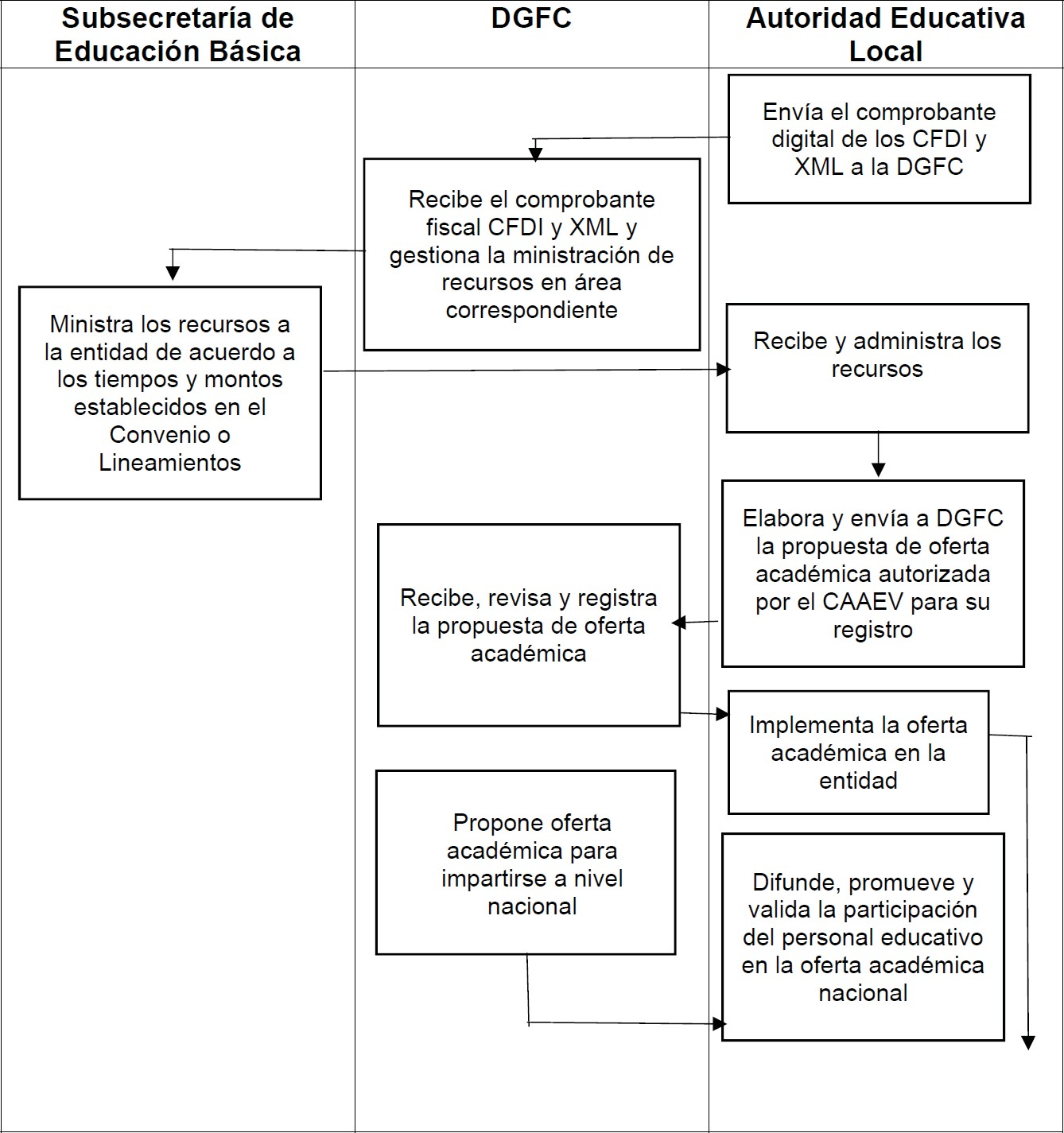 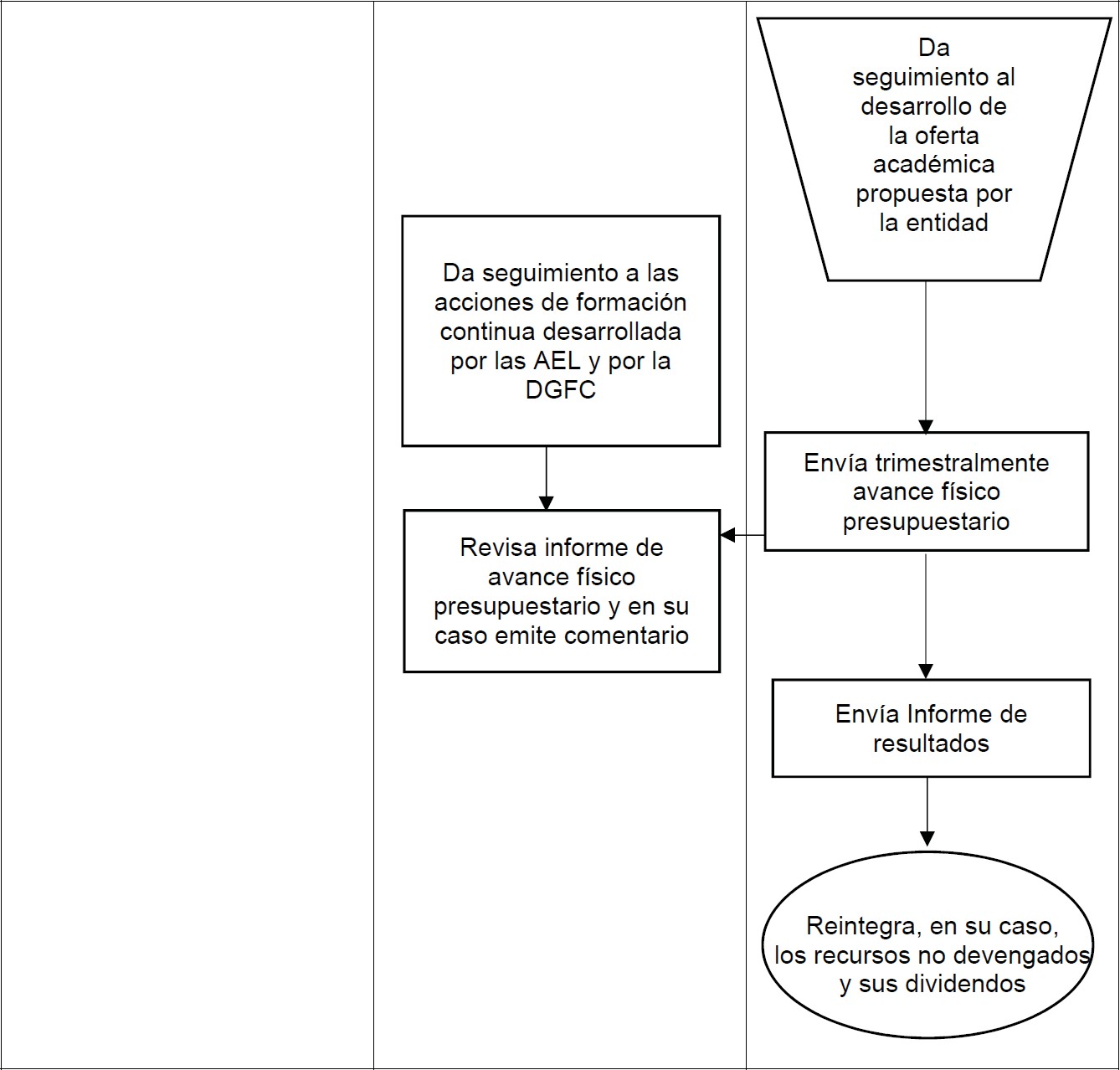 Anexo 2a.Modelo de ConvocatoriaLa Secretaría de Educación Pública (SEP), a través de la Subsecretaría de Educación Media Superior (SEMS), atendiendo a lo dispuesto por la Ley General del Servicio Profesional Docente en materia de formación, capacitación y actualización continua del personal docente y el Acuerdo     por el que se emiten   las Reglas de Operación del Programa para el Desarrollo Profesional Docente para el ejercicio fiscal - 	.Al personal 	en activo de las Instituciones Públicas de Educación Media Superior (IPEMS) que cumplan con los requisitos previstos en esta Convocatoria, a realizar su registro en la oferta académica de formación denominada " 		", a partir del (Precisar día y mes) y hasta el (Precisar día y mes)del	, conforme a lo siguiente:RequisitosSer Personal 	en alguna IPEMS y encontrarse en funciones. No haber iniciado el trámite de pre-jubilación o jubilación.[otros de acuerdo con la naturaleza de la función de los aspirantes]Los y las registrados/as se informan y aceptan los términos de su participación de acuerdo con lo establecido en esta convocatoria.La  información  sobre  las  características  de  los  programas  puede  consultarse   en:   	y 		así	como	en	el	correo	electrónicoprodepems@cosdac.sems.gob.mx y el número telefónico 3601 1000 ext. 64253, 64297 y 64302.Los/las	aspirantes	podrán	registrarse	a	través	de	la	página http://registro.estrategianacionaldeformaciondocente.sems.gob.mx/. Posteriormente, las autoridades educativas validarán que los/las aspirantes cumplen con los requisitos de esta Convocatoria.Aquellas/os aspirantes que sean seleccionadas/os como beneficiarias/os, serán notificadas/os de esta circunstancia por la Coordinación Sectorial de Desarrollo Académico (COSDAC) de la Subsecretaría de Educación Media Superior vía correo electrónico, precisando la oferta académica de formación en la que participarán.Los casos no previstos en la presente, serán resueltos por la Subsecretaría de Educación Media Superior a través de la COSDAC.ATENTAMENTESubsecretaría de Educación Media SuperiorCoordinación Sectorial de Desarrollo Académico"Este programa es público, ajeno a cualquier partido político. Queda prohibido el uso para fines distintos a los establecidos en el programa"México, D.F., a 	.Los subsistemas a que hace referencia esta convocatoria son los siguientes:FederalesSubsistemas Centralizados de la SEP en los que se encuentran los planteles de:Dirección General de Bachillerato (DGB): Centros de Estudios de Bachillerato (CEB) y la Preparatoria Federal Lázaro Cárdenas.Dirección General de Educación en Ciencia y Tecnología del Mar (DGECYTM): Centros de Estudios Tecnológicos del Mar (CETMAR) y el Centro de Estudios Tecnológicos en Aguas Continentales (CETAC).Dirección General de Educación Tecnológica Agropecuaria (DGETA): Centros de Bachillerato Tecnológico Agropecuario (CBTA), Centros de Bachillerato Tecnológicos Forestales (CBTF), Centro de Investigación de Recursos Naturales (CIRENA) y la Unidad de Capacitación para el Desarrollo Rural (UNCADER).Dirección General de Educación Tecnológica Industrial (DGETI): Centros de Estudios Tecnológicos Industriales y de Servicios (CETIS) y los Centros de Bachillerato Tecnológico Industrial y de Servicios (CBTIS).Subsistemas Descentralizados del Gobierno Federal: Centro de Enseñanza Técnica Industrial (CETI Guadalajara) y el Colegio de Bachilleres México D. F.EstatalesSubsistemas Centralizados de los Gobiernos de los Estados (SCGE).Subsistemas Descentralizados de las Entidades Federativas Estados (ODES): Colegios de Estudios Científicos y Tecnológicos (CECYTES), Colegio de Bachilleres (COBACH), Educación Media Superior a Distancia (EMSAD), Bachillerato Integral Comunitario (BIC), Bachillerato Intercultural Bilingüe (BI) y otros subsistemas descentralizados de los Gobiernos Estatales.Tipo Medio Superior Anexo 2bConvenio de ColaboraciónCONVENIO DE COLABORACION, QUE CELEBRAN POR UNA PARTE, EL EJECUTIVO FEDERAL POR CONDUCTO DE  LA  SECRETARIA  DE  EDUCACION  PUBLICA,  EN  LO   SUCESIVO   "LA   SEP",   REPRESENTADA   POR   EL/LA 		, SUBSECRETARIO/A DE EDUCACION MEDIA SUPERIOR, ASISTIDO/A POR  EL/LA 	, COORDINADOR/A SECTORIAL DE DESARROLLO ACADEMICO DE LA SUBSECRETARIA DE EDUCACION MEDIA SUPERIOR Y, POR LA OTRA PARTE, LA (nombre de la institución), EN LOSUCESIVO "LA INSTANCIA FORMADORA", REPRESENTADA PORSU CARACTER DE 	, ASISTIDO(A) POR (EL o LA) (grado académico, nombre y apellidos), (), ENpersona que asiste); A QUIENES DE FORMA CONJUNTA SE LES DENOMINARA "LAS PARTES", AL TENOR DE LOS ANTECEDENTES, DECLARACIONES Y CLAUSULAS SIGUIENTES:ANTECEDENTESI.-El Plan Nacional de Desarrollo 2013-2018, en su Meta Nacional 3. "México con Educación de Calidad", Objetivo 3.1"Desarrollar el potencial humano de los mexicanos con educación de calidad", Estrategia 3.1.1. "Establecer un sistema de profesionalización docente que promueva la formación, selección, actualización y evaluación del personal docente, y de apoyo técnico-pedagógico", establece, entre otras líneas de acción, la de estimular el desarrollo profesional de los maestros, centrado en la escuela y en el aprendizaje de los alumnos, en el marco del Servicio Profesional Docente, así como estimular los programas institucionales de mejoramiento del profesorado, del desempeño docente y de investigación, incluyendo una perspectiva de las implicaciones del cambio demográfico.II.- El Programa Sectorial de Educación 2013-2018, prevé en su Objetivo 2. "Fortalecer la calidad y pertinencia de la educación media superior, superior y formación para el trabajo, a fin de que contribuyan al desarrollo de México", Estrategia 2.2. "Consolidar el Sistema Nacional de Bachillerato, universalizar el Marco Curricular Común y fortalecer la profesionalización docente y directiva", la línea de acción 2.2.8, relativa a "Diseñar e impulsar esquemas de formación continua para profesores de educación media superior, congruentes con la Ley General del Servicio Profesional Docente".III.- En el Presupuesto de Egresos de la Federación para el Ejercicio Fiscal ---, se autorizaron recursos públicos para el "Programa para el Desarrollo Profesional Docente", en lo sucesivo el "Programa".IV.- El "Programa" tiene cobertura en las 32 entidades federativas, ofreciendo opciones de formación académica a personal docente, personal técnico docente, con funciones de dirección, de supervisión, de asesoría técnica pedagógica de educación media superior.V.- Con fecha 	de 	deOficial de la Federación, el "ACUERDO número, la Secretaría de Educación Pública, publicó en el Diariopor el que se emiten las Reglas de Operacióndel Programa para el Desarrollo Profesional Docente", en lo sucesivo las "Reglas", que tienen como objetivo general contribuir a asegurar la calidad de los aprendizajes en la educación, la formación integral de todos los grupos de la población mediante esquemas de formación, actualización académica, capacitación e/o investigación a personal docente, personal técnico docente, con funciones de dirección, de supervisión, de asesoría técnica pedagógica y cuerpos académicos.DECLARACIONESI.- De "LA SEP":I.1.- Que en términos de lo dispuesto por los artículos 2o., fracción I, 26 y 38 de la Ley Orgánica de la Administración Pública Federal, es una dependencia de la Administración Pública Centralizada a la cual le corresponde el ejercicio de la función social educativa, sin perjuicio de la concurrencia de las entidades federativas y de los municipios.I.2.- Que el/la 	, Subsecretario/a de Educación Media Superior, suscribe el presente instrumento, de conformidad con lo dispuesto en el artículo 6 del Reglamento Interior de la Secretaría de Educación Pública, publicado en el Diario Oficial de la Federación el 21 de enero de 2005 y, el "Acuerdo número 399 por el que se delegan facultades a los subsecretarios y titulares de unidad de la Secretaria de Educación Pública", publicado en el mismo órgano informativo el 26 de abril de 2007.I.3.- Que cuenta con los recursos financieros necesarios para la celebración del presente convenio, en su presupuesto autorizado para el ejercicio fiscal --- con cargo a la partida presupuestaria [precisar partida presupuestaria].I.4.- Que para efectos del presente instrumento señala como su domicilio, el ubicado en la calle de Brasil No. 31, Colonia Centro, Delegación Cuauhtémoc, C.P. 06029, en la Ciudad de México.II.- De "LA INSTANCIA FORMADORA":II.1.- Que es (naturaleza jurídica de la institución), de conformidad con lo dispuesto en los (número de los artículos), de (Ley Orgánica y/o Decreto de Creación), publicada(o) en (nombre del órgano informativo) el día (día) de (mes) de (año).II.2.- Que tiene por  objeto,  entre otros:(precisar  el objeto de  la institución conforme  a su instrumento   de creación).II.3.- Que su [precisar cargo del representante legal], cuenta con facultades legales suficientes para suscribir el presente instrumento, en términos de lo señalado en el (los) artículo(s) (número de artículos) de su (Ley Orgánica y/o Decreto de Creación).II.4.- Que para efectos del presente instrumento señala como domicilio el ubicado en (nombre de la calle) No. (número), Colonia (nombre de la colonia), C.P. (código postal), Ciudad de (nombre de la ciudad), Estado de (nombre del Estado).Visto lo anterior, "LAS PARTES" acuerdan celebrar el presente convenio al tenor de las siguientes:CLAUSULASPRIMERA.- Es objeto de este convenio, establecer las bases conforme a las cuales "LA SEP" apoyará financieramente a "LA INSTANCIA FORMADORA", para que en el marco del "Programa" y de conformidad con las "Reglas", lleve a cabo la implementación de las acciones de [formación, actualización, regularización, desarrollo profesional y capacitación] para el personal [precisar], de educación media superior, a través de (describir oferta de formación académica), en lo sucesivo “El Proyecto” en los términos y condiciones previstos en este instrumento y su Anexo de Ejecución, el cual firmado por ambas partes, forma parte integrante del presente instrumento.SEGUNDA.- "LA SEP", en cumplimiento al objeto del presente convenio, por conducto de la Subsecretaría de Educación Media Superior, en adelante la "SEMS", se obliga a:A).- Aportar a "LA INSTANCIA FORMADORA", con base en su disponibilidad presupuestaria en el ejercicio fiscal ---, la cantidad de $(cantidad con número) (cantidad con letra Pesos 00/100 M.N.), con base en un costo unitario por beneficiario inscrito en el (describir oferta de formación académica) de $(cantidad con número) (cantidad con letra Pesos 00/100 M.N.), de acuerdo con lo establecido en el Anexo de Ejecución;Los recursos señalados en este inciso se aportan con carácter de subsidio conforme a lo establecido en la Ley Federal de Presupuesto y Responsabilidad Hacendaria y al Reglamento de dicha Ley Federal, por lo que para el ejercicio de los mismos se deberá observar lo establecido en ambos ordenamientosB).- Realizar, a través de su Coordinación Sectorial de Desarrollo Académico ("COSDAC") el seguimiento y aplicación de los recursos que aporte a "LA INSTANCIA FORMADORA";C).- Determinar la reasignación de los apoyos a otros/as beneficiarios/as que cumplan con los requisitos de elegibilidad del "Programa", conforme a lo establecido en las "Reglas";D).- Revisar a través de la "COSDAC" la operación del "Programa" y, en su caso, proponer mejoras a las"Reglas", así como autorizar el contenido académico del "Programa";E).- Responsabilizarse del uso y reproducción de los contenidos académicos del "Programa" a través de la "COSDAC", y realizar el seguimiento del mismo;F).- Atender oportunamente las solicitudes de información que le sean presentadas, yG).- Las demás obligaciones a su cargo establecidas en las "Reglas", así como aquellas necesarias para el mejor cumplimiento del "Programa".TERCERA.- Por su parte, "LA INSTANCIA FORMADORA" se obliga a:A).- Abrir y mantener en una institución bancaria legalmente autorizada, una cuenta específica para la debida administración y ejercicio de los recursos que le aporte "LA SEP", y los productos que generen, estableciendo subcuentas para diferenciar los recursos públicos federales de otros recursos;B).- Destinar los recursos financieros que le aporte "LA SEP", y los productos que generen, exclusivamente al cumplimiento del objeto de este convenio y reintegrar los que no se hayan ejercido para los fines autorizados;C).- Observar y cumplir lo establecido y aplicable en las "Reglas" para la educación de tipo medio superior;D).- Acordar con la "COSDAC", previo al desarrollo de (describir oferta de formación académica), las formas de evaluación, el cuerpo de docentes que los impartirán y el perfil de los/as beneficiarios/as a los que se impartirán, así como los requisitos que deberán cumplir para su registro;E).- Impartir (describir oferta de formación académica) exclusivamente a los/las beneficiarios/as registrados/as y validados/as conforme a lo establecido en las "Reglas", el presente convenio y su Anexo   de Ejecución;F).- Aportar los recursos humanos, materiales, técnicos y la infraestructura de que dispone, así como los conocimientos y experiencia para la ejecución de programas y proyectos en materia de educación, para la impartición de (describir oferta de formación académica);G).- Elaborar y entregar a la "COSDAC", la base de datos de los/as beneficiarios/as inscritos en (describir oferta de formación académica), y entregar en tiempo y forma los documentos, información y materiales, conforme se establece en este convenio y su Anexo de Ejecución;H).- Analizar y evaluar en cada módulo o etapa de (describir oferta de formación académica), el índice de deserción de los/as beneficiarios/as y sus principales causas, e informar de ello oportunamente a la "COSDAC";I).- Informar por escrito a la "COSDAC", de manera trimestral, el estatus de avance académico de las y los beneficiarios/as a los que se impartan (describir oferta de formación académica), así como en cualquier tiempo, los que le requiera relacionados con el cumplimiento del objeto del presente convenio  y su  Anexo  de Ejecución;J).- Entregar a "LA SEP" a través de la Coordinación Sectorial de Operación Técnica y Financiera de la SEMS, de conformidad con lo establecido en las "Reglas", los informes financieros al concluir cada módulo o etapa de (describir oferta de formación académica).K).- Coordinarse con la "COSDAC" para todo lo relacionado con el presente convenio, así como participar en las reuniones técnicas de trabajo que se realicen para efecto de la impartición de (describir oferta de formación académica); yL).- Las demás obligaciones a su cargo establecidas en las "Reglas", así como aquellas necesarias para el mejor cumplimiento del "Programa".CUARTA.- "LA INSTANCIA FORMADORA", designa como responsable del seguimiento y evaluación del cumplimiento de este convenio a (grado académico, nombre y apellidos) (cargo del responsable). Por su parte,  "LA  SEP",  designa  como  responsable  para  los  mismos  efectos  al/la 	, Coordinador/a Sectorial de Desarrollo Académico de la Subsecretaría de Educación Media Superior, quienes serán responsables de los hechos y acciones que ordenen, así como de las decisiones que tomen y las autorizaciones que otorguen respecto de este convenio.QUINTA.- "LAS PARTES" en cumplimiento al objeto de este instrumento se obligan a instrumentar las estrategias pertinentes para la coordinación, seguimiento, verificación y avance de los trabajos realizados; así mismo, acuerdan en tratar como confidencial toda la información intercambiada o acordada con motivo del presente instrumento, excepto aquella que deba considerarse pública en términos de las disposiciones jurídicas aplicables en materia de transparencia y acceso a la información pública.Por lo que se refiere al tratamiento, resguardo y transmisión de datos personales, “LAS PARTES” se comprometen a observar la normativa aplicable en dicha materia.SEXTA.- El personal designado para la ejecución de las acciones derivadas del presente instrumento, mantendrá su actual relación laboral y, por lo tanto, continuará bajo la dirección de quien lo haya nombrado, no obstante que las actividades se realicen fuera de las instalaciones de cualquiera de "LAS PARTES".SEPTIMA.- "LAS PARTES" acuerdan que, en la publicidad que adquieran para la difusión y en la papelería y documentación oficial para el "Programa", deberá incluirse, de forma clara, visible y audible, según corresponda, la siguiente leyenda: "Este programa es público, ajeno a cualquier partido político. Queda prohibido el uso para fines distintos a los establecidos en el programa".OCTAVA.- Queda expresamente pactado que ninguna de "LAS PARTES", tendrá responsabilidad civil por los daños y perjuicios que pudieran causar retrasos, por paro de actividades académicas, administrativas o laborales, o por otro tipo de siniestros que pudieren presentarse, y en los que queden impedidas para concluir ininterrumpidamente las actividades materia de este instrumento, en este caso, se comprometen a reiniciar las actividades, una vez que desaparezcan las causas que originaron la suspensión, en los términos que conjuntamente acuerden.NOVENA.- Las comunicaciones de tipo general, relativas a cualquier aspecto relacionado con este convenio, deberá dirigirse a los domicilios señalados en los apartados de declaraciones del mismo.DECIMA.- Cada una de "LAS PARTES", asume la responsabilidad total de la información que proporcione a la otra con motivo de la ejecución y desarrollo del objeto del presente instrumento, en caso de que se infrinjan patentes, marcas, derechos de autor o cualquier otro derecho en materia intelectual, obligándose a responder legalmente en el presente o futuro ante cualquier reclamación de terceros.DECIMA PRIMERA.- “LAS PARTES” acuerdan que la titularidad de los derechos patrimoniales de autor y de propiedad industrial de los Programas de formación que, en su caso, se originen con motivo del presente convenio, corresponderá a “LA SEP”, dando  el  debido  reconocimiento  a  quienes  hayan  intervenido  en su realización.DECIMA SEGUNDA.- La vigencia del presente convenio iniciará a partir de la fecha de su firma y concluirá al término de las obligaciones establecidas en el mismo, en el entendido de que dicho término no podrá exceder el día        de 	de 20 . Lo anterior, en el entendido de que este convenio sólo se refiere a la aplicación de recursos públicos federales no regularizables del correspondiente ejercicio fiscal por lo que no compromete recursos de los subsecuentes ejercicios fiscales.DECIMA TERCERA.- "LAS PARTES", acuerdan que el presente convenio podrá ser modificado de común acuerdo por escrito durante su vigencia o concluido con antelación, previa notificación que por escrito se realice a la otra parte, con 30 (treinta) días naturales de anticipación; en este último caso, se tomarán las providencias necesarias a efecto de que las acciones que se hayan iniciado, se desarrollen hasta su total conclusión, obligándose "LA INSTANCIA FORMADORA" a devolver los recursos financieros y productos que generen, que no se hayan ejercido para los fines autorizados.DECIMA CUARTA.- "LAS PARTES" manifiestan que el presente convenio es producto de la buena fe, por lo que en caso de presentarse alguna duda respecto a su interpretación o cumplimiento, ésta será resuelta de mutuo acuerdo por escrito y, en el supuesto de que no se lograra lo anterior, se someterán a la jurisdicción y competencia de los Tribunales Federales en la Ciudad de México, renunciando al fuero que pudiera corresponderles en razón de su domicilio presente, futuro o por cualquier otra causa.Enteradas "LAS PARTES" del contenido y alcance de este convenio, lo firman de conformidad en cuatro tantos originales en la Ciudad de México, el (día) de (mes) de 	.ULTIMA HOJA DEL CONVENIO DE COLABORACION, CELEBRADO POR EL EJECUTIVO FEDERAL POR CONDUCTO DE LA SECRETARIA DE EDUCACION PUBLICA Y (DENOMINACION DE LA INSTANCIA FORMADORA), PARA LA EJECUCION DEL PROGRAMA PARA EL DESARROLLO PROFESIONAL DOCENTE. (CONSTA DE ANEXO DE EJECUCION).ANEXO DE EJECUCION QUE FORMA PARTE INTEGRANTE DEL CONVENIO DE COLABORACION, CELEBRADO ENTRE LA SECRETARIA DE EDUCACION PUBLICA Y LA (DENOMINACION DE LA INSTITUCION), CON FECHA (DIA) DE (MES) DE 	.1.- DESCRIPCION2.- ANTECEDENTES3.- OBJETIVOS3.1.- OBJETIVO GENERAL3.2.- OBJETIVOS ESPECIFICOS4.- JUSTIFICACION5.- ESPECIFICACIONES TECNICAS6.- PLAN DE TRABAJO7.- [OTRAS QUE GARANTICEN LA ADECUADA EJECUCION DEL PROGRAMA]Leído que fue el presente Anexo de Ejecución y enteradas "LAS PARTES" de su contenido y alcances legales, lo firman en cuatro tantos, en la Ciudad de México, el día (día) de (mes) de 	.ULTIMA HOJA DEL ANEXO DE EJECUCION, QUE FORMA PARTE INTEGRANTE DEL CONVENIO DE COLABORACION, CELEBRADO POR EL EJECUTIVO FEDERAL POR CONDUCTO DE LA SECRETARIA DE EDUCACION PUBLICA Y (DENOMINACION DE LA INSTITUCION), PARA LA EJECUCION DEL PROGRAMA PARA EL DESARROLLO PROFESIONAL DOCENTE.Anexo 2c Convenio de CoordinaciónCONVENIO   DE   COORDINACION,   QUE   CELEBRAN   EL   EJECUTIVO    FEDERAL   POR   CONDUCTO   DE  LA   SECRETARIA   DE   EDUCACION   PUBLICA,   EN   LO   SUCESIVO   "LA   SEP",   REPRESENTADA   POR   EL/LA 	,   SUBSECRETARIO/A    DE    EDUCACION    MEDIA    SUPERIOR,    ASISTIDO/A    POR    EL/LA 		, COORDINADOR/A SECTORIAL DE DESARROLLO ACADEMICO DE LA SUBSECRETARIA DE EDUCACION MEDIA SUPERIOR; EL GOBIERNO DEL ESTADO LIBRE Y SOBERANO DE (nombre del  estado),  EN  LO  SUCESIVO  "EL  GOBIERNO  DE  LA  ENTIDAD  FEDERATIVA",  REPRESENTADO  POR  SUGOBERNADOR/A, (grado académico, nombre y apellidos), ASISTIDO/A POR EL/LA (grado académico, nombre y apellidos), (cargo del secretario de finanzas) Y POR EL/LA (grado académico, nombre y apellidos), (cargo del secretario/a de educación)/(el organismo descentralizado estatal), REPRESENTADO POR (precisar cargo, grado académico, nombre y apellidos), ASISTIDO POR EL/LA (grado académico, nombre y apellidos)/(LA UNIVERSIDAD AUTONOMA DEL ESTADO DE (PRECISAR), REPRESENTADA POR (PRECISAR CARGO, GRADO ACADEMICO, NOMBRE Y APELLIDOS), ASISTIDO/A POR EL(GRADO ACADEMICO, NOMBRE Y APELLIDOS); Y LA (nombre de la institución), EN LO SUCESIVO"LA INSTANCIA FORMADORA", REPRESENTADA POR (cargo, grado académico, nombre y apellidos), ASISTIDO(A) POR (EL o LA) (grado académico, nombre y apellidos),(cargo de la persona que asiste); A QUIENES DE FORMA CONJUNTA SE LES DENOMINARA "LAS PARTES", AL TENOR DE LOS ANTECEDENTES, DECLARACIONES Y CLAUSULAS SIGUIENTES:ANTECEDENTESI.- El Plan Nacional de Desarrollo 2013-2018 en su Meta Nacional 3. "México con Educación de Calidad", Objetivo 3.1 "Desarrollar el potencial humano de los mexicanos con educación de calidad", Estrategia 3.1.1. "Establecer un sistema de profesionalización docente que promueva la formación, selección, actualización y evaluación del personal docente, y de apoyo técnico-pedagógico", establece, entre otras líneas de acción, la de estimular el desarrollo profesional de los maestros, centrado en la escuela y en el aprendizaje de los alumnos, en el marco del Servicio Profesional Docente, así como estimular los programas institucionales de mejoramiento del profesorado, del desempeño docente y de investigación, incluyendo una perspectiva de las implicaciones del cambio demográfico.II.- El Programa Sectorial de Educación 2013-2018, prevé en su Objetivo 2. "Fortalecer la calidad y pertinencia de la educación media superior, superior y formación para el trabajo, a fin de que contribuyan al desarrollo de México", Estrategia 2.2. "Consolidar el Sistema Nacional de Bachillerato, universalizar el Marco Curricular Común y fortalecer la profesionalización docente y directiva", la línea de acción 2.2.8, relativa a "Diseñar e impulsar esquemas de formación continua para profesores de educación media superior, congruentes con la Ley General del Servicio Profesional Docente".III.- En el Presupuesto de Egresos de la Federación para el Ejercicio Fiscal ---, se autorizaron recursos públicos para el "Programa para el Desarrollo Profesional Docente", en lo sucesivo el "Programa".IV.- El "Programa" tiene cobertura en las 32 entidades federativas, ofreciendo opciones de formación académica a personal docente, personal técnico docente, con funciones de dirección, de supervisión, de asesoría técnica pedagógica de educación media superior.V.- Con fecha         de          de 	, la Secretaría de Educación Pública, publicó en el Diario Oficial de la Federación, el  "ACUERDO número 		por el que se emiten las Reglas de Operación del Programa para el Desarrollo Profesional Docente", en lo sucesivo las "Reglas", que tienen como objetivo general el de contribuir a asegurar la calidad de los aprendizajes en la educación, la formación integral de todos los grupos de la población mediante esquemas de formación, actualización académica, capacitación e/o investigación a personal docente, personal técnico docente, con funciones de dirección, de supervisión, de asesoría técnica pedagógica y cuerpos académicos.DECLARACIONESI.- De "LA SEP":I.1.- Que en términos de lo dispuesto por los artículos 2o., fracción I, 26 y 38 de la Ley Orgánica de la Administración Pública Federal, es una dependencia de la Administración Pública Centralizada a la cual le corresponde el ejercicio de la función social educativa, sin perjuicio de la concurrencia de las entidades federativas y de los municipios.I.2.-  Que  el/la 	, Subsecretario/a de Educación Media Superior, suscribe el presente instrumento, de conformidad con lo dispuesto en el artículo 6 del Reglamento Interior de la Secretaría de Educación Pública, publicado en el Diario Oficial de la Federación el 21 de enero de 2005 y, el "Acuerdo número 399 por el que se delegan facultades a los subsecretarios y titulares de unidad de la Secretaria de Educación Pública", publicado en el mismo órgano informativo el 26 de abril de 2007.I.3.- Que cuenta con los recursos financieros necesarios para la celebración del presente convenio, en su presupuesto autorizado para el  ejercicio fiscal 	, con cargo a la partida presupuestaria [precisar partida presupuestaria].I.4.- Que para efectos del presente instrumento señala como su domicilio, el ubicado en la calle de Brasil No. 31, Colonia Centro, Delegación Cuauhtémoc, C.P. 06029, en la Ciudad de México.II.- De ["EL GOBIERNO DE LA ENTIDAD FEDERATIVA"]/[EL ORGANISMO DESCENTRALIZADO]/[LA UNIVERSIDAD AUTONOMA ESTATAL]:II.1.- (naturaleza jurídica de la institución)II.2.- (precisar el objeto de la institución conforme a su instrumento de creación).II.3.- (precisar instrumento jurídico que faculte a su representante legal para la firma del convenio)II.4.- (domicilio)III.- De "LA INSTANCIA FORMADORA":III.1.- Que es (naturaleza jurídica de la institución), de conformidad con lo dispuesto en los (número de los artículos), de (Ley Orgánica y/o Decreto de Creación), publicada(o) en (nombre del órgano informativo) el día (día) de (mes) de (año).III.2.- Que tiene por objeto, entre otros: (precisar el objeto de la institución conforme a su instrumento      de creación).III.3.- Que su [precisar cargo del representante legal], cuenta con facultades legales suficientes para suscribir el presente instrumento, en términos de lo señalado en el (los) artículo(s) (número de artículos) de su (Ley Orgánica y/o Decreto de Creación).III.4.- Que para efectos del presente instrumento señala como domicilio el ubicado en (nombre de la calle) No. (número), Colonia (nombre de la colonia), C.P. (código postal), Ciudad de (nombre de la ciudad), Estado de (nombre del Estado).Visto lo anterior, "LAS PARTES" acuerdan celebrar el presente convenio al tenor de las siguientes:CLAUSULASPRIMERA.- Es objeto de este convenio, establecer las bases conforme a las cuales "LAS PARTES" apoyarán financieramente a "LA INSTANCIA FORMADORA", para que en el marco del "Programa" y de conformidad con las "Reglas", lleve a cabo la implementación de las acciones de [formación, actualización, regularización, desarrollo profesional y capacitación] para el personal [precisar] de educación media superior, a través de (describir oferta de formación académica), en los términos y condiciones previstos en este instrumento y su Anexo de Ejecución, el cual firmado por ambas partes, forma parte integrante del presente instrumento.SEGUNDA.- "LAS PARTES" en cumplimiento al objeto de este convenio y dentro de sus posibilidades presupuestarias, aportarán la cantidad total de $(cantidad con número) (cantidad con letra) Pesos 00/100 M.N.).De la cantidad señalada en el párrafo anterior, "LA SEP" aportará el [precisar]% (cantidad con letra)  y  ["EL GOBIERNO DE LA ENTIDAD FEDERATIVA"] / [EL ORGANISMO DESCENTRALIZADO]/ [LAUNIVERSIDAD AUTONOMA ESTATAL] aportará el [precisar] % (cantidad con letra) restante.Los recursos señalados en esta Cláusula se aportan con carácter de subsidio conforme a lo establecido en la Ley Federal de Presupuesto y Responsabilidad Hacendaria y al Reglamento de dicha Ley Federal, por lo que para el ejercicio de los mismos se deberá observar lo establecido en ambos ordenamientosTERCERA.- "LA SEP", en cumplimiento al objeto del presente convenio, por conducto de la Subsecretaría de Educación Media Superior, en adelante la "SEMS", se obliga a:A).- Aportar a "LA INSTANCIA FORMADORA" los recursos a que alude la cláusula segunda de este convenio, para que lleve a cabo la implementación de las acciones de [formación, actualización, regularización, desarrollo profesional y capacitación] materia del este instrumento, en el marco del "Programa" y de conformidad con las "Reglas";B).- Realizar, a través de su Coordinación Sectorial de Desarrollo Académico ("COSDAC") el seguimiento y aplicación de los recursos que aporte a "LA INSTANCIA FORMADORA";C).- Determinar la reasignación de los apoyos a otros/as beneficiarios/as que cumplan con los requisitos de elegibilidad del "Programa", conforme a lo establecido en las "Reglas";D).- Revisar a través de la "COSDAC" la operación del "Programa", así como autorizar el contenido académico del "Programa";E).- Responsabilizarse del uso y reproducción de los contenidos académicos del "Programa" a través de la "COSDAC", y realizar el seguimiento del mismo;F).- Atender oportunamente las solicitudes de información que le sean presentadas, y;G).- Las demás obligaciones a su cargo establecidas en las "Reglas", así como aquellas necesarias para el mejor cumplimiento del "Programa".CUARTA.- ["EL GOBIERNO DE LA ENTIDAD FEDERATIVA"] / [EL ORGANISMO DESCENTRALIZADO] /[LA UNIVERSIDAD AUTONOMA ESTATAL], en cumplimiento al objeto del presente convenio, se obliga a:A).- Aportar a "LA INSTANCIA FORMADORA", con oportunidad, los recursos a que alude la cláusula segunda de este convenio, para que lleve a cabo la implementación de las acciones de [formación, actualización, regularización, desarrollo profesional y capacitación] materia de este instrumento en el marco del "Programa";B).- Apoyar el seguimiento y cumplimiento de los objetivos del "Programa" respecto de los/as beneficiarios/as de los subsistemas locales, descentralizados de las Entidades Federativas y autónomas, yC).- Difundir el "Programa" en su respectivo ámbito de competencia.QUINTA.- Por su parte, "LA INSTANCIA FORMADORA" se obliga a:A).- Abrir y mantener en una institución bancaria legalmente autorizada, una cuenta específica para la debida administración y ejercicio de los recursos que le aporten "LAS PARTES", y los productos que generen, estableciendo subcuentas para diferenciar los recursos públicos federales de otros recursos;B).- Destinar los recursos financieros que le aporten "LAS PARTES", y los productos que generen, exclusivamente al cumplimiento del objeto de este convenio y reintegrar los que no se hayan ejercido para los fines autorizados;C).- Observar y cumplir lo establecido y aplicable en las "Reglas" para la educación de tipo medio superior;D).- Acordar con la "COSDAC", previo al desarrollo de (describir oferta de formación académica), las formas de evaluación, el cuerpo de docentes que los impartirán y el perfil de los/las beneficiarios/as a los que se impartirán, así como los requisitos que deberán cumplir para su registro;E).- Impartir (describir oferta de formación académica) exclusivamente a los/as beneficiarios/as registrados y validados conforme a lo establecido en las "Reglas", el presente convenio y su Anexo de Ejecución;F).- Aportar los recursos humanos, materiales, técnicos y la infraestructura de que dispone, así como los conocimientos y experiencia para la ejecución de programas y proyectos en materia de educación, para la impartición de (describir oferta de formación académica);G).- Elaborar y entregar a la "COSDAC", la base de datos de los/las beneficiarios/as inscritos en (describir oferta de formación académica), y entregar en tiempo y forma los documentos, información y materiales conforme se establece en este convenio y su Anexo de Ejecución;H).- Analizar y evaluar en cada módulo o etapa de (describir oferta de formación académica), el índice de deserción y sus principales causas, e informar de ello a la "COSDAC";I).- Informar por escrito a la "COSDAC" de manera trimestral el estatus de avance académico de los/las beneficiarios/as a los que se impartan (describir oferta de formación académica), así como en cualquier tiempo, los que le requiera relacionados con el cumplimiento del objeto del presente convenio  y su  Anexo  de Ejecución;J).- Entregar a la "LA SEP" a través de la Coordinación Sectorial de Operación Técnica y Financiera de laSEMS, los informes financieros al concluir cada módulo o etapa de (describir oferta de formación académica);K).- Coordinarse con la "COSDAC" para todo lo relacionado con el presente convenio, así como participar en las reuniones técnicas de trabajo que se realicen para efecto de la impartición de (describir oferta de formación académica), yL).- Las demás obligaciones a su cargo establecidas en las "Reglas", así como aquellas necesarias para el mejor cumplimiento del "Programa".SEXTA.- "LA INSTANCIA FORMADORA", designa como responsable del seguimiento y evaluación del cumplimiento de este convenio a (grado académico, nombre y apellidos) (cargo del responsable); "LA SEP" designa  como  responsable  para  los  mismos  efectos  al/la 	, Coordinador/a Sectorial de Desarrollo Académico de la Subsecretaría de Educación Media Superior y; ["EL GOBIERNO DE LA ENTIDAD FEDERATIVA"] / [EL ORGANISMO DESCENTRALIZADO] / [LA UNIVERSIDAD AUTONOMA ESTATAL]designa como responsable del seguimiento y evaluación del cumplimiento de este convenio a (grado académico, nombre y apellidos) (cargo del responsable), quienes serán responsables de los hechos y acciones que ordenen, así como de las decisiones que tomen y las autorizaciones que otorguen respecto de este convenio.SEPTIMA.- "LAS PARTES" en cumplimiento al objeto de este instrumento se obligan a instrumentar las estrategias pertinentes para la coordinación, seguimiento, verificación y avance de los trabajos realizados; así mismo, acuerdan en tratar como confidencial toda la información intercambiada o acordada con motivo del presente instrumento, excepto aquella que deba considerarse pública en términos de las disposiciones jurídicas aplicables en materia de transparencia y acceso a la información pública.Por lo que se refiere al tratamiento, resguardo y transmisión de datos personales, “LAS PARTES” se comprometen a observar la normativa aplicable en dicha materia.OCTAVA.- El personal designado para la ejecución de las acciones derivadas del presente instrumento, mantendrá su actual relación laboral y, por lo tanto, continuará bajo la dirección de quien lo haya nombrado, no obstante que las actividades se realicen fuera de las instalaciones de cualquiera de "LAS PARTES".NOVENA.- "LAS PARTES" acuerdan que, en la publicidad que adquieran para la difusión y en la papelería y documentación oficial para el "Programa", deberá incluirse, de forma clara, visible y audible, según corresponda, la siguiente leyenda: "Este programa es público, ajeno a cualquier partido político. Queda prohibido el uso para fines distintos a los establecidos en el programa".DECIMA.- Queda expresamente pactado que ninguna de "LAS PARTES", tendrá responsabilidad civil por los daños y perjuicios que pudieran causar retrasos, por paro de actividades académicas, administrativas o laborales, o por otro tipo de siniestros que pudieren presentarse, y en los que queden impedidas para concluir ininterrumpidamente las actividades materia de este instrumento, en este caso, se comprometen a reiniciar las actividades, una vez que desaparezcan las causas que originaron la suspensión, en los términos que conjuntamente acuerden.DECIMA PRIMERA.- Las comunicaciones de tipo general, relativas a cualquier aspecto relacionado con este convenio, deberá dirigirse a los domicilios señalados en los apartados de declaraciones del mismo.DECIMA SEGUNDA.- Cada una de "LAS PARTES", asume la responsabilidad total de la información que proporcione a la otra con motivo de la ejecución y desarrollo del objeto del presente instrumento, en caso de que se infrinjan patentes, marcas, derechos de autor o cualquier otro derecho en materia intelectual, obligándose a responder legalmente en el presente o futuro ante cualquier reclamación de terceros.DECIMA TERCERA.- La vigencia del presente convenio iniciará a partir de la fecha de su firma y concluirá al término de las obligaciones establecidas en el mismo, en el entendido de que dicho término no podrá exceder el día      de 	de 20 . Lo anterior, en el entendido de que este convenio sólo se refiere a la aplicación de recursos públicos federales no regularizables del respectivo ejercicio fiscal, por lo que no compromete recursos de los subsecuentes ejercicios fiscales.DECIMA CUARTA.- "LAS PARTES", acuerdan que el presente convenio podrá ser modificado de común acuerdo por escrito durante su vigencia o concluido con antelación, previa notificación que por escrito se realice a la otra parte, con 30 (treinta) días naturales de anticipación; en este último caso, se tomarán las providencias necesarias a efecto de que las acciones que se hayan iniciado, se desarrollen hasta su total conclusión, obligándose "LA INSTANCIA FORMADORA" a devolver los recursos financieros y productos que generen, que no se hayan ejercido para los fines autorizados.DECIMA QUINTA.- "LAS PARTES" manifiestan que el presente convenio es producto de la buena fe, por lo que en caso de presentarse alguna duda respecto a su interpretación o cumplimiento, ésta será resuelta de mutuo acuerdo por escrito y, en el supuesto de que no se lograra lo anterior, se someterán a la jurisdicción y competencia de los Tribunales Federales en la Ciudad de México, renunciando al fuero que pudiera corresponderles en razón de su domicilio presente, futuro o por cualquier otra causa.Enteradas "LAS PARTES" del contenido y alcance de este convenio, lo firman de conformidad en cuatro tantos originales en la Ciudad de México, el (día) de(mes) de 	.ULTIMA HOJA DEL CONVENIO DE COORDINACION, CELEBRADO POR EL EJECUTIVO FEDERAL POR CONDUCTO DE LA SECRETARIA DE EDUCACION PUBLICA; ["EL GOBIERNO DE LA ENTIDAD FEDERATIVA"]/[EL ORGANISMO DESCENTRALIZADO] / [LA UNIVERSIDAD AUTONOMA ESTATAL]Y(DENOMINACION DE LA INSTANCIA FORMADORA), PARA LA EJECUCION DEL PROGRAMA PARA EL DESARROLLO PROFESIONAL DOCENTE. (CONSTA DE ANEXO DE EJECUCION).ANEXO DE EJECUCION QUE FORMA PARTE INTEGRANTE DEL CONVENIO DE COORDINACION, CELEBRADO ENTRE LA SECRETARIA DE EDUCACION PUBLICA; ["EL GOBIERNO DE LA ENTIDAD FEDERATIVA"] / [EL ORGANISMO DESCENTRALIZADO] / [LA UNIVERSIDAD AUTONOMA ESTATAL] Y (DENOMINACION DE LA INSTANCIA FORMADORA), PARA LA EJECUCION DEL PROGRAMA PARA EL DESARROLLO PROFESIONAL DOCENTE, CON FECHA (DIA) DE (MES) DE 	.1.- DESCRIPCION2.- ANTECEDENTES3.- OBJETIVOS3.1.- OBJETIVO GENERAL3.2.- OBJETIVOS ESPECIFICOS4.- JUSTIFICACION5.- ESPECIFICACIONES TECNICAS6.- PLAN DE TRABAJO7.- [OTRAS QUE GARANTICEN LA ADECUADA EJECUCION DEL PROGRAMA]Leído que fue el presente Anexo de Ejecución y enteradas "LAS PARTES" de su contenido y alcances legales, lo firman en cuatro tantos, en la Ciudad de México, el día (día) de (mes) de 	.Por: "LA SEP"(grado académico, nombre y apellidos) Subsecretario/a de Educación Media SuperiorPor: ["EL GOBIERNO DE LA ENTIDAD FEDERATIVA"] / [EL ORGANISMO DESCENTRALIZADO] / [LA UNIVERSIDAD AUTONOMA ESTATAL](grado académico, nombre y apellidos)(grado académico, nombre y apellidos) Coordinador/a Sectorial de Desarrollo Académico(grado académico, nombre y apellidos) (cargo de la persona que lo asiste)Por: "LA INSTANCIA FORMADORA"(grado académico, nombre y apellidos) (CARGO)ULTIMA HOJA DEL ANEXO DE EJECUCION DEL CONVENIO DE COORDINACION, CELEBRADO POR EL EJECUTIVO FEDERAL POR CONDUCTO DE LA SECRETARIA DE EDUCACION PUBLICA;["EL GOBIERNO DE LA ENTIDAD FEDERATIVA"] / [EL ORGANISMO DESCENTRALIZADO] / [LA UNIVERSIDAD AUTONOMA ESTATAL]Y(DENOMINACION DE LA INSTANCIA FORMADORA), PARA LA EJECUCION DEL PROGRAMA PARA EL DESARROLLO PROFESIONAL DOCENTE. (CONSTA DE ANEXO DE EJECUCION).Anexo 2d Diagrama de flujo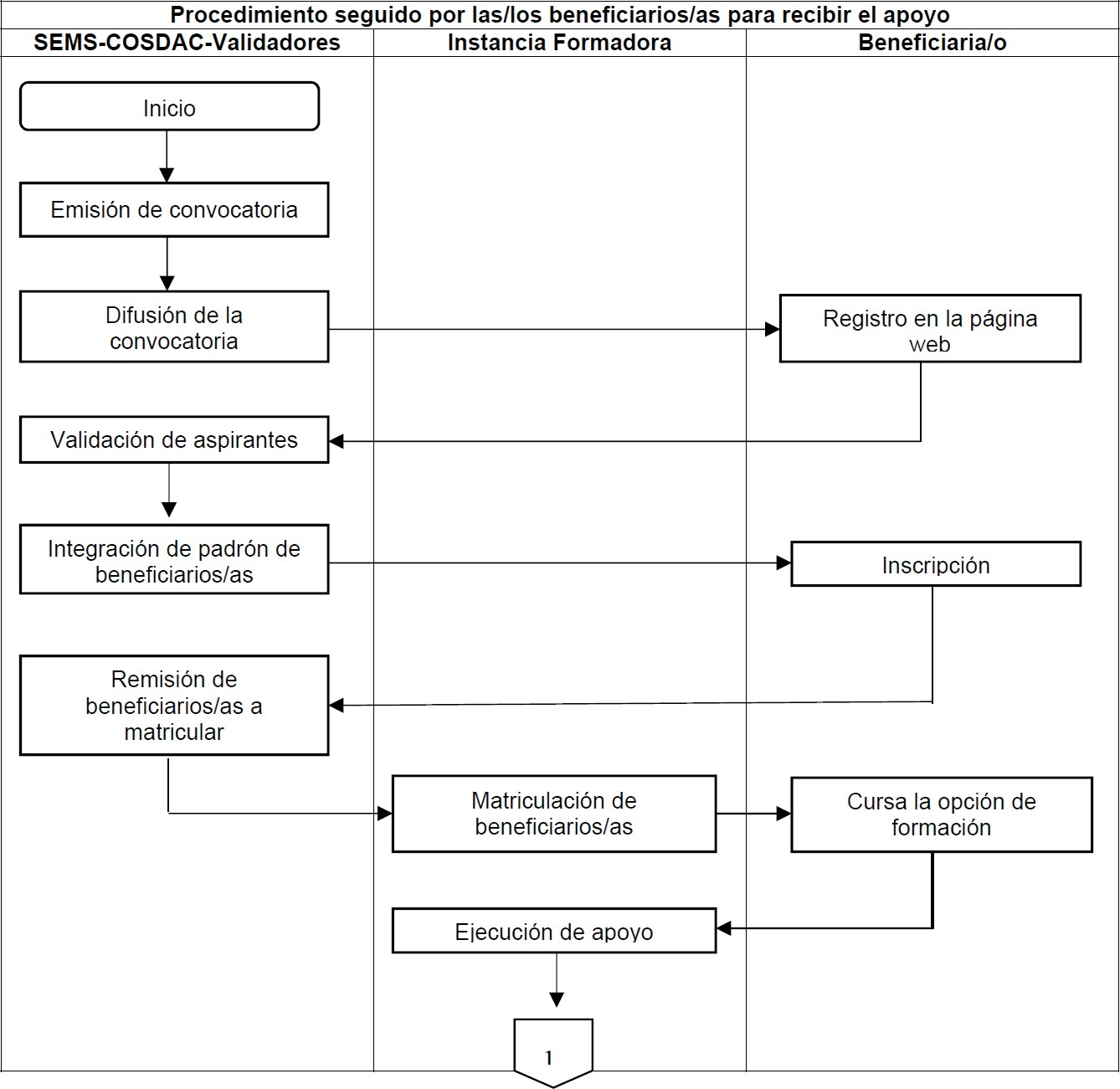 TIPO SUPERIOR ANEXO 3a.Modelos de convocatoriasApoyos para estudios de posgrado de alta calidadEl objetivo principal del Programa para el Desarrollo Profesional Docente, para el tipo Superior, es profesionalizar a los/las profesores/as de tiempo completo para que alcancen las capacidades de investigación-docencia, desarrollo tecnológico e innovación y, con responsabilidad social, se articulen y consoliden en cuerpos académicos y con ello generen una nueva comunidad académica capaz de transformar su entorno. Para alcanzar este objetivo la Secretaría de Educación Pública (SEP), a través de la Subsecretaría de Educación Superior (SES), ha emprendido en el marco del Programa varias acciones enfocadas a promover a que se integren los/as profesores/as de tiempo completo en Cuerpos Académicos (CA) y con ello sustentar la formación de profesionales de buena calidad, responsables y competitivos.La SEP, a través de la SES, convoca a las Instituciones Públicas de Educación Superior (IES) participantes del Programa a presentar solicitudes de apoyos para estudios de posgrado de alta calidad con el propósito de que los/as profesores/as adquirieran la habilitación deseable y necesaria para el buen desempeño de sus funciones académicas, conforme a las siguientes:BASESCARACTERISTICAS DE LOS/AS PROFESORES/ASEn las Universidades Públicas Estatales, de Apoyo Solidario y FederalesLos/as profesores/as de tiempo completo que hayan sido contratados/as antes del 31 de diciembre de 1996 podrán optar por un apoyo para realizar estudios de maestría o de doctorado. Los/as profesores/as contratados/as con el nombramiento de tiempo completo, preferentemente, que aún no cuenten con el grado de doctorado, y que lleven al menos un año laborando en su plaza actual con el grado de maestría podrán optar por un apoyo de doctorado.En las Universidades Tecnológicas.Los/as profesores/as de tiempo completo, preferentemente, sólo podrán solicitar apoyo para realizar estudios de especialidad tecnológica o maestría en áreas disciplinares que se impartan en la institución (excepcionalmente se podrán dar apoyos para estudios doctorales ya que éstos estarán sujetos al grado de desarrollo de sus Líneas Innovadoras de Investigación Aplicada y Desarrollo Tecnológico y a los planes de trabajo de los cuerpos académicos constituidos a los/as profesores/as interesados/as que lleven al menos cinco años laborando en su plaza actual con el grado de maestría) y haber sido contratados/as antes del 31 de diciembre de 2005 con excepción de las universidades tecnológicas creadas con fecha posterior a ésta, en cuyo caso se verá de manera particular.En las Universidades Politécnicas.Los/as profesores/as de tiempo completo, preferentemente, podrán solicitar apoyo para realizar estudios de doctorado y deberán haber sido contratados/as con grado de maestría antes del 31 de diciembre de 2005 o bien aquellos que lleven al menos un año laborando en su plaza actual con el grado de maestría con excepción de las Universidades Politécnicas creadas con fecha posterior a ésta, en cuyo caso se verá de manera particular.En los Institutos Tecnológicos.Los/as profesores/as de tiempo completo que hayan sido contratados/as antes del 31 de diciembre de 2004 podrán optar por un apoyo para realizar estudios de maestría o de doctorado. Los/as profesores/as contratados/as con el nombramiento de tiempo completo, preferentemente, que aún no cuenten con el grado de doctorado, y que lleven al menos un año laborando en su plaza actual con el grado de maestría podrán optar por un apoyo de doctorado.En las Escuelas Normales Públicas.Los/as profesores/as de tiempo completo, preferentemente, sólo podrán solicitar apoyo para realizar estudios de maestría y doctorado en educación (excepcionalmente se darán apoyos para estudios en otras disciplinas, lo que estará sujeto al grado de desarrollo de sus Líneas de Generación y Aplicación del Conocimiento) y haber sido contratados/as antes del 1 de enero de 2005 con licenciatura.En las Universidades Interculturales.Los/as profesores/as de tiempo completo que hayan sido contratados/as antes del 31 de diciembre de 2008 podrán optar por un apoyo para realizar estudios de maestría o de doctorado. Los/as profesores/as contratados/as con el nombramiento de tiempo completo, preferentemente, que aún no cuenten con el grado de doctorado, y que lleven al menos un año laborando en su plaza actual con el grado de maestría podrán optar por un apoyo de doctorado.SOBRE LOS APOYOSLos apoyos de posgrado se otorgan en las siguientes modalidades:Doctorados y maestrías convencionales.Programas con estancia reducida de doctorado o maestría.Apoyos para redacción de tesis de doctorado o de maestría.Especialidades médicas con orientación clínica en el área de la salud.Especialidades tecnológicas (Unicamente Universidades Tecnológicas)Los conceptos, montos y periodo de cada modalidad de apoyo se detallan en la normativa del Programa disponible en la página electrónica http://www.dgesu.ses.sep.gob.mx/PRODEP.Htm. El Programa no está en posibilidades de apoyar conceptos fuera de los que se detallan en la normativa vigente.PROCEDIMIENTO DE SOLICITUD Y EVALUACIONLos términos de la presente convocatoria se basan en las Reglas de Operación vigentes publicadas en el Diario Oficial de la Federación y en los Lineamientos del Programa.Los formatos de solicitud para participar en ésta y en todas las convocatorias de carácter individual emitidas por Programa se encuentran disponibles en las páginas https://promepca.sep.gob.mx/solicitudesv3 y https://promep.sep.gob.mx/solicitudesv3. El/la candidato/a deberá llenar su solicitud en formato electrónico. Este apoyo se encuentra inscrito en el Registro Federal de Trámites y Servicios en sus modalidades: i) Profesores de Universidades Públicas Estatales, de Apoyo Solidario y Federales, SEP-23-002-A; ii)  Profesores de Universidades Tecnológicas, SEP-23-002-B; iii) Profesores de Universidades Politécnicas, SEP-23-002-C, iv) Profesores de Institutos Tecnológicos (SEP-23-002-D), v) Profesores de Escuelas Normales Públicas (SEP-23-002-E) y vi) Profesores de UIC (SEP23-002-F); mientras que la homoclave correspondiente al trámite de apoyos para redacción de tesis para maestría, doctorado y especialidades médicas o tecnológicas es SEP-23-004. Excepcionalmente, el Programa apoyará la implementación y/o desarrollo de programas de posgrado especiales.La fecha de apertura para el llenado de las solicitudes en línea será el        de 	de 20 , mientras que la fecha de cierre del sistema será el         de 	del presente.La IES por conducto del RIP y de acuerdo al calendario de recepción de solicitudes, entregarán en las oficinas de Programa el oficio de presentación de las solicitudes y una relación de éstas acompañadas de los documentos que se mencionan en la normativa vigente.El otorgamiento de los apoyos estará en función del presupuesto aprobado.El Programa informará a las instituciones sobre los dictámenes a las solicitudes 90 días naturales después del cierre de la semana de recepción correspondiente. En caso de rechazo se indicarán las razones.En caso de que se presenten impugnaciones a las notificaciones señaladas en el punto anterior, éstas deberán presentarse a la DSA dentro de los 30 días naturales siguientes a la fecha de notificación de los resultados a la institución y se atenderán conforme a lo establecido en la Ley Federal de Procedimiento Administrativo para dicho recurso y conforme al diagrama establecido en las Reglas de Operación vigentes.Los aspectos no contemplados en esta convocatoria serán resueltos por el Programa de conformidad con lo estipulado en la normativa vigente.Esta Convocatoria entrará en vigor al día siguiente de la publicación de las RO en el DOF."Este programa es público ajeno a cualquier partido político. Queda prohibido el uso para fines distintos a los establecidos en el programa".Reconocimiento a Profesores de Tiempo Completo con Perfil Deseable.El objetivo principal del Programa para el Desarrollo Profesional Docente, para el tipo Superior, es profesionalizar a los/as profesores/as de tiempo completo para que alcancen las capacidades de investigación-docencia, desarrollo tecnológico e innovación y, con responsabilidad social, se articulen y consoliden en cuerpos académicos y con ello generen una nueva comunidad académica capaz de transformar su entorno. Para alcanzar este objetivo la SEP, a través de la SES ha emprendido en el marco del Programa varias acciones enfocadas a promover que los/as profesores/as de tiempo completo se integren en CA y con ello sustentar la formación de profesionales de buena calidad, responsables y competitivos.La SEP, a través de la SES, convoca a los/as profesores/as de las IES adscritas al Programa que realizan actividades académicas de docencia, generación o aplicación innovadora de conocimiento, gestión académica-vinculación y tutorías a presentar solicitudes conforme a las siguientes:BASESCARACTERISTICAS DE LOS/AS PROFESORES/ASEl reconocimiento al perfil deseable lo otorga la SES a través del Programa a los/las profesores/as de tiempo completo que cumplen satisfactoriamente las funciones universitarias y dan evidencia de ello por lo menos en los tres últimos años. Se refiere al/la profesor/a que, de acuerdo con las características y orientación de cada subsistema, posee un nivel de habilitación académica y/o tecnológica superior al de los programas educativos que imparte, cuenta con el grado académico preferente o mínimo y realiza de forma equilibrada actividades de docencia; generación o aplicación innovadora de conocimientos, investigación aplicada o desarrollo tecnológico, asimilación, desarrollo y transferencia de tecnologías o investigación educativa innovadora; y tutorías y gestión académica-vinculación.SOBRE EL APOYOPara estar en posibilidad de solicitar el reconocimiento al perfil deseable el profesor/a debe cumplir con los requisitos que se indican en la normativa vigente, disponible en http://www.dgesu.ses.sep.gob.mx/PRODEP.htmSOBRE EL PROCEDIMIENTO DE LAS SOLICITUDES Y SU EVALUACIONLos términos de esta convocatoria se basan en la normativa vigente.Los formatos de solicitud para participar en ésta y en todas las convocatorias emitidas por el Programa	se	encuentran	en	https://promepca.sep.gob.mx/solicitudesv3	y https://promep.sep.gob.mx/solicitudesv3. Deberán llenarse en línea y no habrá ningún otro medio para participar. Este apoyo se encuentra inscrito en el Registro Federal de Trámites y Servicios en sus modalidades: i) Profesores de Universidades Públicas Estatales, de Apoyo Solidario y Federales, SEP-23- 003-A; ii) Profesores de Universidades Politécnicas, SEP-23-003-B; y iii) Profesores de Universidades Tecnológicas, SEP-23-003-C, iv) Profesores de Institutos Tecnológicos, SEP-23-003-D, v) Profesores de Escuelas Normales Públicas, SEP-23-003-E y vi) Profesores de Universidades Interculturales, SEP-23-003-F.llI.3. La fecha de apertura para el llenado de las solicitudes será el      de 	y la de cierre el de 	 de 20 .Siendo un sistema electrónico no hay posibilidad alguna de recibir información adicional a la registrada en el sistema o solicitudes extemporáneas.Es responsabilidad de las instituciones integrar y conservar el expediente de los/as profesores/as solicitantes, el cual deberá contener los comprobantes fehacientes de cada una de las actividades registradas en la solicitud.La IES, por conducto del RIP y de acuerdo al calendario de recepción de solicitudes, entregará en las oficinas del Programa la siguiente documentación:Oficio de presentación de las solicitudes y una relación de éstas en orden alfabético.Las fichas de recepción que emite el sistema, debidamente firmadas por el profesor/a solicitante y por el RIP (original).Para los/las profesores/as cuyo máximo grado académico obtenido es en alguna especialidad médica no reconocida por la CIFRHS o realizada en el extranjero, se requiere presentar copia fotostática del comprobante de grado.Para los/las profesores/as de Universidades Tecnológicas cuyo máximo grado académico obtenido es especialidad tecnológica, se requiere presentar copia fotostática del comprobante de grado.La evaluación y selección de los/as beneficiarios/as se hará con el apoyo de comités de pares, de las áreas del conocimiento de los concursantes, convocados para tal efecto por la SES. Los/as expertos/as integrantes de los comités de pares serán seleccionados/as preferentemente entre los/as académicos/as de alto nivel y con probada experiencia en evaluación del SNI, de la Secretaría de Cultura y del Consejo Nacional de Ciencia y Tecnología (CONACYT).Los comités de pares evalúan que los/as profesores/as solicitantes desarrollen de manera equilibrada las funciones de docencia, generación o aplicación innovadora del conocimiento, tutelaje al estudiantado y gestión académica-vinculación. Realizada la evaluación se emite un dictamen escrito.El Programa informará a las instituciones sobre los dictámenes de las solicitudes 90 días naturales después del cierre de la semana de recepción correspondiente. Cuando el dictamen resulte aprobado, el Programa otorgará el reconocimiento al perfil deseable, el cual tendrá una duración de tres o seis años contados a partir de la fecha registrada en la Carta de Liberación emitida por el Programa.Cuando el dictamen resulte no aprobado, se indicarán los motivos al profesor/a solicitante a través del "Acuse de resultados".En caso de que se presenten impugnaciones a las notificaciones señaladas en el punto anterior, éstas deberán presentarse a la DSA dentro de los 30 días naturales siguientes a la fecha de notificación de los resultados a la institución y se atenderán conforme a lo establecido en la Ley Federal de Procedimiento Administrativo para dicho recurso y conforme a lo establecido en la normativa vigente.Los aspectos no contemplados en esta Convocatoria serán resueltos por el Programa de conformidad con lo estipulado en la normativa vigente.Esta Convocatoria entrará en vigor al día siguiente de la publicación de las RO en el DOF."Este programa es público ajeno a cualquier partido político. Queda prohibido el uso para fines distintos a los establecidos en el programa".Apoyo a Profesores/as de Tiempo Completo con Perfil DeseableEl objetivo principal del Programa para el Desarrollo Profesional Docente, para el tipo Superior, es profesionalizar a los/as profesores/as de tiempo completo para que alcancen las capacidades de investigación-docencia, desarrollo tecnológico e innovación y, con responsabilidad social, se articulen y consoliden en cuerpos académicos y con ello generen una nueva comunidad académica capaz de transformar su entorno. Para alcanzar este objetivo la SEP, a través de la SES ha emprendido en el marco del Programa varias acciones enfocadas a promover que los/as profesores/as de tiempo completo se integren en CA y con ello sustentar la formación de profesionales de buena calidad, responsables y competitivos.La SEP, a través de la SES, con la finalidad de dotar a los/las profesores/as con perfil deseable de implementos básicos para el trabajo académico, convoca a las IES que participan en el Programa a presentar solicitudes de apoyo conforme a las siguientes.BASESCARACTERISTICAS DE LOS/LAS PROFESORES/AS Podrán participar en esta convocatoria los/las profesores/as:Que hayan recibido el "Reconocimiento a profesores de tiempo completo con perfil deseable" durante la convocatoria del año anterior.Cuyo reconocimiento se encuentre vigente y no hayan recibido el apoyo con anterioridad, siempre que no se encuentre vigente otro apoyo derivado de alguna de las convocatorias individuales.Cuyo reconocimiento se encuentre vigente y fueron apoyados con un monto inferior al máximo aplicable establecido para esta convocatoria. Tales profesores/as podrán optar por el complemento que resulta de la diferencia entre el monto máximo aplicable y lo recibido con anterioridad.Cuyo reconocimiento por 6 años se encuentre vigente y no hayan recibido  aún  el  apoyo  por  segunda vez.SOBRE LOS APOYOSLos conceptos y montos de los implementos básicos para el trabajo académico de cada tipo de profesorado  se  detallan  en  la  normativa  disponible  en  http://www.dgesu.ses.sep.gob.mx/PRODEP.htm.  El Programa no está en posibilidades de apoyar conceptos fuera de los que se indican en la normativa vigente.SOBRE EL PROCEDIMIENTO DE LAS SOLICITUDES Y SU EVALUACIONLos términos de esta convocatoria se basan en la normativa vigente.Los formatos de solicitud para participar en ésta y en todas las convocatorias emitidas por Programa se encuentran en https://promepca.sep.gob.mx/solicitudesv3 y https://promep.sep.gob.mx/solicitudesv3, deberán llenarse en línea y no habrá ningún otro medio para participar. Este apoyo se encuentra inscrito en el Registro Federal de Trámites y Servicios en sus modalidades: i) Profesores de Universidades Públicas Estatales, de Apoyo Solidario y Federales, SEP-23-003-A; ii) Profesores de Universidades Politécnicas, SEP-23-003-B; y iii) Profesores de Universidades Tecnológicas, SEP-23-003-C, iv) Profesores de Institutos Tecnológicos, SEP-23-003-D, v) Profesores de Escuelas Normales Públicas, SEP-23-003-E y vi) Profesores de Universidades Interculturales, SEP-23-003-F.llI.3. La fecha de apertura para el llenado de las solicitudes será el      de 	y la de cierre el de 	 de 20   .Siendo un sistema electrónico no hay posibilidad alguna de recibir información adicional a la registrada en el sistema o solicitudes extemporáneas.Es responsabilidad de las instituciones integrar y conservar el expediente de los/as profesores/as solicitantes, el cual deberá contener los comprobantes fehacientes de cada una de las actividades registradas y que sustentan la solicitud.La IES, por conducto del RIP y de acuerdo al calendario de recepción de solicitudes, entregará en las oficinas del Programa la siguiente documentación:Oficio de presentación de las solicitudes y una relación de éstas en orden alfabético.Las fichas de recepción que emite el sistema, debidamente firmadas por el profesor/a solicitante y por el RIP (original).La demás documentación que se especifica en la normativa.La evaluación y selección de los/as beneficiarios/as se hará con el apoyo de comités de pares, de las áreas del conocimiento de los concursantes, convocados para tal efecto por la SES. Los/as expertos/as integrantes de los comités de pares serán seleccionados/as preferentemente entre los académicos de alto nivel y con probada experiencia en evaluación del SNI, de la Secretaría de Cultura y del CONACYT.El Programa informará a las instituciones sobre los dictámenes de las solicitudes 90 días naturales después del cierre de la semana de recepción correspondiente. Cuando el dictamen resulte aprobado, el Programa otorgará el apoyo a los/as profesores/as con perfil deseable considerando la disponibilidad presupuestaria.En caso de que se presenten impugnaciones a las notificaciones señaladas en el punto anterior, éstas deberán presentarse a la DSA dentro de los 30 días naturales siguientes a la fecha de notificación de los resultados a la institución y se atenderán conforme a lo establecido en la Ley Federal de Procedimiento Administrativo para dicho recurso y conforme a lo establecido en la normativa vigente.Los aspectos no contemplados en esta Convocatoria serán resueltos por el Programa de conformidad con lo estipulado en la normativa vigente.Esta Convocatoria entrará en vigor al día siguiente de la publicación de las RO en el DOF."Este programa es público ajeno a cualquier partido político. Queda prohibido el uso para fines distintos a los establecidos en el programa".Apoyo a la reincorporación de exbecarios/as PROMEPEl objetivo principal del Programa para el Desarrollo Profesional Docente para el tipo Superior, es profesionalizar a los/as profesores/as de tiempo completo para que alcancen las capacidades de investigación-docencia, desarrollo tecnológico e innovación y, con responsabilidad social, se articulen y consoliden en cuerpos académicos y con ello generen una nueva comunidad académica capaz de transformar su entorno. Para alcanzar este objetivo la SEP, a través de la SES, ha emprendido en el marco del Programa varias acciones enfocadas a promover a que se integren los/as profesores/as de tiempo completo en CA y con ello sustentar la formación de profesionales de buena calidad, responsables y competitivos.La SEP, a través de la SES, convoca a las IES participantes del Programa a presentar solicitudes para  que los/as exbecarios/as PROMEP, al reincorporarse a su institución cuenten con las condiciones básicas de trabajo que faciliten el cumplimiento eficaz de sus funciones académicas, así como apoyar el desarrollo y/o la consolidación del CA al que pertenecen conforme a las siguientes:BASESCARACTERISTICAS DE LOS/LAS PROFESORES/ASLos/las profesores/as exbecarios/as PROMEP de tiempo completo que presenten su solicitud y que cumplan con los siguientes requisitos:Haber obtenido oportunamente el grado académico para el cual fue apoyado por el Programa dentro del plazo aprobado originalmente, o bien,Haber agotado el plazo aprobado originalmente para obtener el grado académico para el cual fue apoyado por el Programa y posteriormente haber solicitado una prórroga bajo los siguientes términos:Para estudios completos: seis meses para maestría y un año para doctorado,Para un apoyo para redacción de tesis: tres meses para maestría y seis meses para doctorado, yPara quienes hubieren disfrutado de un apoyo para estudios de especialidad tecnológica: al periodo originalmente aprobado tres meses más al tiempo establecido por el programa de estudios.Haberse reincorporado a su institución de adscripción a partir del 1 de marzo del año inmediato anterior a la publicación de esta convocatoria.SOBRE LOS APOYOSLos apoyos para la reincorporación de exbecarios PROMEP podrán ser de cuatro tipos conforme lo establecen las RO en el numeral 3.4 Características de los apoyos (tipo y monto):Apoyo para elementos individuales de trabajo básicos para la labor académica.Apoyo de fomento a la permanencia institucional, el cual se rige por las siguientes condiciones:Se otorga una sola vez y por un plazo máximo de un año a los/as profesores/as que al momento de presentar su solicitud demuestren tener actividades de docencia, tutoría, dirección individualizada y gestión académica a partir de su fecha de incorporación o reincorporación a la institución lo cual deberá estar capturado en el SISUP.Se suspenderá cuando el/la profesor/a califique, por reglamento interno de su IES de adscripción, para concursar por la cuota compensatoria de ESDEPED o su equivalente.Los/las nuevos/as PTC o exbecarios/as PROMEP que se encuentren dentro del programa institucional de cuota compensatoria de ESDEPED o su equivalente no podrán beneficiarse de este apoyo por parte       del Programa.Reconocimiento a la trayectoria académica se regirá por las siguientes condiciones:Pueden solicitar este apoyo sólo los/as profesores/as con grado de doctorado que demuestren, a través de su currículum vítae capturado en el SISUP, una producción académica de buena calidad durante los últimos tres años, la cual debe incluir: artículos en revistas arbitradas o indizadas de reconocido prestigio nacional o internacional, presentación de trabajos en congresos nacionales o internacionales, dirección de tesis de posgrado, subvenciones a proyectos, el monto se ajustará de acuerdo a lo siguiente:$5,000.00 (Cinco mil pesos 00/100 M.N.) producción académica demostrada de buena calidad y originalidad;$7,000.00 (Siete mil pesos 00/100 M.N.) producción académica que además de lo anterior, al momento de presentar la solicitud evidencie trabajo con un CA o grupo de investigación y/o desarrollo de uno nuevo;$11,000.00 (Once mil pesos 00/100 M.N.) producción académica que además de lo especificado en los puntos i y ii incluya dirección de tesis doctoral, o;$15,000.00 (Quince mil pesos 00/100 M.N.) producción académica que además de lo especificado en los puntos i, ii y iii cuente con reconocimiento internacional que incluya la formación de investigadores.El apoyo se otorga por un periodo máximo de un año. Una vez que el nuevo PTC o exbecario PROMEP reciba el apoyo por parte del SNI, dejará de percibir el reconocimiento a la trayectoria académica que otorga  el Programa.Los/as profesores/as que se incorporen o reincorporen a su institución con el reconocimiento por parte del SNI no pueden beneficiarse de este apoyo por parte del Programa.Fomento a la generación o aplicación innovadora del conocimiento o fomento a la investigación aplicada o desarrollo tecnológico se otorga sólo a los/as profesores/as con grado de doctorado de las UPE, UPEA, Instituciones Federales Públicas de Educación Superior, UPT, IT, ITD, escuelas normales públicas o UIC y a los/as profesores/as con grado de doctorado o de maestría o especialidad tecnológica de las UT que de manera obligatoria presentan un proyecto de investigación. En el caso de que el proyecto de fomento a la generación o aplicación innovadora del conocimiento o de fomento a la investigación aplicada o desarrollo tecnológico no se apruebe durante el proceso de evaluación, ninguno de los rubros solicitados por el nuevo PTC o exbecario PROMEP se apoyará.Las condiciones de apoyo para estos proyectos son:El proyecto presentado por el nuevo PTC o exbecario PROMEP y del cual será responsable debe ajustarse al contenido y formato que se especifica en el SISUP y preferentemente tener identificado el posible aprovechamiento por los diferentes actores de la sociedad.Se apoya por un año para cubrir los siguientes rubros:Adquisición de materiales y consumibles;Adquisición de equipo de cómputo especializado o de laboratorio y experimentación;Gastos de trabajo de campo;Asistencia del responsable del proyecto o el/la estudiante que participe en el proyecto a reuniones académicas de nivel nacional o internacional para la presentación de trabajos o estancias cortas del responsable del proyecto en instituciones de alto nivel para realizar actividades relacionadas con el proyecto. El monto dedicado entre estos dos rubros no debe exceder de $50,000.00 (Cincuenta mil pesos 00/100 M.N.) para los/las profesores/as con grado de doctor y de $30,000.00 (Treinta mil pesos 00/100 M.N.) para los/las profesores/as con el grado de maestría o especialidad tecnológica.El proyecto debe incluir obligatoriamente la participación de un estudiante, preferentemente de licenciatura, con la finalidad de generar interés dentro de la línea de investigación y que obtenga, preferentemente, su título o grado académico al término del mismo. El/la estudiante deberá haber cumplido por lo menos con el 75 por ciento de los créditos de sus estudios y tener ocho como promedio mínimo en una escala de cero a diez o su equivalente. El/la alumno/a podrá ser de una IES distinta a la de adscripción del/la profesor/a. Este apoyo tendrá un monto de una UMA y se otorgará dentro del contexto de un proyecto de investigación para el estudiante que participe.Los recursos de este apoyo no podrán utilizarse para cubrir gastos de publicación de libros o artículos.Los/as profesores/as beneficiados/as en convocatorias anteriores de Apoyo a la incorporación de nuevos/as profesores/as de tiempo completo con el grado de maestría y que no hayan recibido el apoyo del fomento a la generación o aplicación innovadora del conocimiento o fomento a la investigación aplicada o desarrollo tecnológico que hayan concluido en tiempo y forma con el compromiso establecido con el Programa y que hayan obtenido el doctorado dentro de los tres años anteriores a la presentación de la solicitud, podrán concursar por este apoyo.Los montos asignados a cada uno de los apoyos antes referidos serán los señalados en el en el numeral3.4 Características de los apoyos (tipo y monto) para el tipo superior y se asignarán una vez que se valoren los elementos antes señalados.Las características de los/as aspirantes según grado académico, conceptos, montos y periodo de cada rubro se detallan en la normativa disponible en http://www.dgesu.ses.sep.gob.mx/PRODEP.htm.PROCEDIMIENTO DE SOLICITUD Y EVALUACIONLos términos de la presente convocatoria se basan en la normativa vigente.Los formatos de solicitud para participar en ésta y en todas las convocatorias de carácter individual emitidas por el Programa se encuentran disponibles en las páginas https://promepca.sep.gob.mx/solicitudesv3 y https://promep.sep.gob.mx/solicitudesv3. El/La candidato/a deberá llenar su solicitud completa en formato electrónico. Este apoyo se encuentra inscrito en el Registro Federal de Trámites y Servicios con las siguientes modalidades i) Profesores de Universidades Públicas Estatales, de Apoyo Solidario y Federales (SEP-23-006-A), ii) Profesores de Universidades Tecnológicas (SEP-23-006-B), iii) Profesores de Universidades Politécnicas (SEP-23-006-C), iv) Profesores de Institutos Tecnológicos (SEP-23-006-D), v) Profesores de Escuelas Normales Públicas (SEP-23-006-E) y vi) Profesores de Universidades Interculturales (Trámite con Homoclave de registro ante la Comisión Federal de Mejora Regulatoria : SEP-23-006-F).La fecha de apertura para el llenado de las solicitudes en línea será el        de 	de 20 , mientras que la fecha de cierre del sistema será el         de 	del presente.La IES por conducto del RIP entregarán en las oficinas del Programa el oficio de presentación de las solicitudes y una relación de éstas acompañadas de los documentos que se mencionan en la normativa vigente.El otorgamiento de los apoyos estará en función del presupuesto aprobado.El Programa informará a las instituciones sobre los dictámenes a las solicitudes 90 días naturales después del cierre de la semana de recepción correspondiente. En caso de rechazo se indicarán las razones.La evaluación y selección de los/as beneficiarios/as se hará con el apoyo de comités de pares, de las áreas del conocimiento de los concursantes, convocados para tal efecto por la SES. Los/as expertos/as integrantes de los comités de pares serán seleccionados/as preferentemente entre los académicos de alto nivel y con probada experiencia en evaluación del SNI, de la Secretaría de Cultura y del CONACYT.En caso de que se presenten impugnaciones a las notificaciones señaladas en el punto anterior, éstas deberán presentarse a la DSA dentro de los 30 días naturales siguientes a la fecha de notificación de los resultados a la institución y se atenderán conforme a lo establecido en la Ley Federal de Procedimiento Administrativo para dicho recurso y conforme a lo establecido en la normativa vigente.Los aspectos no contemplados en esta convocatoria serán resueltos por el Programa de conformidad con lo estipulado en la normativa vigente.Esta Convocatoria entrará en vigor al día siguiente de la publicación de las RO en el DOF."Este programa es público ajeno a cualquier partido político. Queda prohibido el uso para fines distintos a los establecidos en el programa".Apoyo a la incorporación de nuevos/as profesores/as de tiempo completoEl objetivo principal del Programa para el Desarrollo Profesional Docente para el tipo Superior es profesionalizar a los/as profesores de tiempo completo alcanzar las capacidades de investigación-docencia, desarrollo tecnológico e innovación y, con responsabilidad social, se articulen y consoliden en cuerpos académicos y con ello generen una nueva comunidad académica capaz de transformar su entorno. Para alcanzar este objetivo la SEP, a través de la SES, ha emprendido en el marco del Programa varias acciones enfocadas a promover a que se integren los/as profesores/as de tiempo completo en CA y con ello sustentar la formación de profesionales de buena calidad, responsables y competitivos.La SEP, a través de la SES, convoca a las IES participantes del Programa a presentar solicitudes para  que los/as nuevos/as profesores/as de tiempo completo, al incorporarse a su institución cuenten con las condiciones básicas de trabajo que faciliten el cumplimiento eficaz de sus funciones académicas, así como apoyar el desarrollo y/o la consolidación del cuerpo académico al que pertenecen conforme a las siguientes:BASESCARACTERISTICAS DE LOS/AS PROFESORES/ASEn las Universidades Públicas Estatales, de Apoyo Solidario y Federales.Los/las profesores/as contratados/as por primera vez con el tiempo completo independientemente de la categoría o nivel a partir del 1 de marzo del año inmediato anterior a la publicación de esta convocatoria, que al momento de su contratación cuenten con el grado de doctorado y que no hayan participado dentro de esta convocatoria dentro de la misma institución.En las Universidades Politécnicas, Institutos Tecnológicos, Escuelas Normales Públicas y Universidades Interculturales.Los/as profesores/as contratados/as por primera vez con el tiempo completo independientemente de la categoría o nivel a partir del 1 de marzo del año inmediato anterior a la publicación de esta convocatoria, que al momento de su contratación cuenten con el grado de doctorado y que no hayan participado dentro de esta convocatoria dentro de la misma institución.En las Universidades Tecnológicas.Los/as profesores/as contratados/as con la categoría de tiempo completo contratados/as a partir del 1 de marzo de año inmediato anterior a la publicación de esta convocatoria con especialidad tecnológica, con el grado de maestría y excepcionalmente con el grado de doctorado.SOBRE LOS APOYOSLos apoyos para la incorporación de nuevos/as profesores/as de tiempo completo podrán ser de cuatro tipos:Apoyo para elementos individuales de trabajo básicos para la labor académica sus especificaciones se pueden observar en la dirección electrónica http://www.dgesu.ses.sep.gob.mx/PRODEP.Apoyo de fomento a la permanencia institucional, se rige por las siguientes condiciones:Se otorga una sola vez y por un plazo máximo de un año a los/as profesores/as que al momento de presentar su solicitud demuestren tener actividades de docencia, tutoría, dirección individualizada y gestión académica a partir de su fecha de incorporación o reincorporación a la institución lo cual deberá estar capturado en el SISUP.Se suspenderá cuando el/la profesor/a califique, por reglamento interno de su IES de adscripción, para concursar por la cuota compensatoria de ESDEPED o su equivalente.Los/las nuevos/as PTC o exbecarios/as PROMEP que se encuentren dentro del programa institucional de cuota compensatoria de ESDEPED o su equivalente no podrán beneficiarse de este apoyo por parte del Programa.Reconocimiento a la trayectoria académica se regirá por las siguientes condiciones:Pueden solicitar este apoyo sólo los/as profesores/as con grado de doctorado que demuestren, a través de su currículum vítae capturado en el SISUP, una producción académica de buena calidad durante los últimos tres años, la cual debe incluir: artículos en revistas arbitradas o indizadas de reconocido prestigio nacional o internacional, presentación de trabajos en congresos nacionales o internacionales, dirección de tesis de posgrado, subvenciones a proyectos, el monto se ajustará de acuerdo a lo siguiente:$5,000.00 (Cinco mil pesos 00/100 M.N.) producción académica demostrada de buena calidad y originalidad;$7,000.00 (Siete mil pesos 00/100 M.N.) producción académica que además de lo anterior, al momento de presentar la solicitud evidencie trabajo con un CA o grupo de investigación y/o desarrollo de uno nuevo;$11,000.00 (Once mil pesos 00/100 M.N.) producción académica que además de lo especificado en los puntos i y ii incluya dirección de tesis doctoral, o;$15,000.00 (Quince mil pesos 00/100 M.N.) producción académica que además de lo especificado en los puntos i, ii y iii cuente con reconocimiento internacional que incluya la formación de investigadores.El apoyo se otorga por un periodo máximo de un año. Una vez que el nuevo PTC o exbecario PROMEP reciba el apoyo por parte del SNI, dejará de percibir el reconocimiento a la trayectoria académica que otorga  el Programa.Los/as profesores/as que se incorporen o reincorporen a su institución con el reconocimiento por parte del SNI no pueden beneficiarse de este apoyo por parte del Programa.Fomento a la generación o aplicación innovadora del conocimiento o fomento a la investigación aplicada o desarrollo tecnológico se otorga sólo a los/as profesores/as con grado de doctorado de las UPE, UPEA, Instituciones Federales Públicas de Educación Superior, UPT, IT, ITD, escuelas normales públicas o UIC y a los/as profesores/as con grado de doctorado o de maestría o especialidad tecnológica de las UT que de manera obligatoria presentan un proyecto de investigación. En el caso de que el proyecto de fomento a la generación o aplicación innovadora del conocimiento o de fomento a la investigación aplicada o desarrollo tecnológico no se apruebe durante el proceso de evaluación, ninguno de los rubros solicitados por el nuevo PTC o exbecario PROMEP se apoyará.Las condiciones de apoyo para estos proyectos son:El proyecto presentado por el nuevo PTC o exbecario PROMEP y del cual será responsable debe ajustarse al contenido y formato que se especifica en el SISUP y preferentemente tener identificado el posible aprovechamiento por los diferentes actores de la sociedad.Se apoya por un año para cubrir los siguientes rubros:Adquisición de materiales y consumibles;Adquisición de equipo de cómputo especializado o de laboratorio y experimentación;Gastos de trabajo de campo;Asistencia del responsable del proyecto o el/la estudiante que participe en el proyecto a reuniones académicas de nivel nacional o internacional para la presentación de trabajos o estancias cortas del responsable del proyecto en instituciones de alto nivel para realizar actividades relacionadas con el proyecto. El monto dedicado entre estos dos rubros no debe exceder de $50,000.00 (Cincuenta mil pesos 00/100 M.N.) para los/las profesores/as con grado de doctor y de $30,000.00 (Treinta mil pesos 00/100 M.N.) para los/las profesores/as con el grado de maestría o especialidad tecnológica.El proyecto debe incluir obligatoriamente la participación de un estudiante, preferentemente de licenciatura, con la finalidad de generar interés dentro de la línea de investigación y que obtenga, preferentemente, su título o grado académico al término del mismo. El/la estudiante deberá haber cumplido por lo menos con el 75 por ciento de los créditos de sus estudios y tener ocho como promedio mínimo en una escala de cero a diez o su equivalente. El/la alumno/a podrá ser de una IES distinta a la de adscripción del/la profesor/a. Este apoyo tendrá un monto de una UMA y se otorgará dentro del contexto de un proyecto de investigación para el estudiante que participe.Los recursos de este apoyo no podrán utilizarse para cubrir gastos de publicación de libros o artículos.Los/as profesores/as beneficiados/as en convocatorias anteriores de Apoyo a la incorporación de nuevos/as profesores/as de tiempo completo con el grado de maestría y que no hayan recibido el apoyo del fomento a la generación o aplicación innovadora del conocimiento o fomento a la investigación aplicada o desarrollo tecnológico que hayan concluido en tiempo y forma con el compromiso establecido con el Programa y que hayan obtenido el doctorado dentro de los tres años anteriores a la presentación de la solicitud, podrán concursar por este apoyo.Los montos asignados a cada uno de los apoyos antes referidos serán los señalados en el en el numeralCaracterísticas de los apoyos (tipo y monto) para el tipo superior y se asignarán una vez que se valoren los elementos antes señalados.Los/as profesores/as beneficiados/as en convocatorias anteriores de Apoyo a la incorporación de nuevos profesores de tiempo completo con el grado de maestría y que no hayan recibido el apoyo del fomento a la generación o aplicación innovadora del conocimiento o fomento a la investigación aplicada o desarrollo tecnológico que hayan concluido en tiempo y forma con el compromiso establecido con el Programa y que hayan obtenido el doctorado dentro de los tres años anteriores a la presentación de la solicitud, podrán concursar por este apoyo.Las características de los/as aspirantes según grado académico, conceptos, montos y periodo de cada rubro se detallan en la normativa disponible enhttp://www.dgesu.ses.sep.gob.mx/PRODEP.htmPROCEDIMIENTO DE SOLICITUD Y EVALUACIONLos términos de la presente convocatoria se basan en la normativa vigente.Los formatos de solicitud para participar en ésta y en todas las convocatorias de carácter individual emitidas por Programa se encuentran disponibles en las páginas https://promepca.sep.gob.mx/solicitudesv3 y https://promep.sep.gob.mx/solicitudesv3. El candidato deberá llenar su solicitud en formato electrónico. Este apoyo se encuentra inscrito en el Registro Federal de Trámites y Servicios en sus modalidades: i) Profesores de Universidades Públicas Estatales, de Apoyo Solidario y Federales (SEP-23-005-A); ii) Profesores de Universidades Politécnicas (SEP-23-005-B), iii) Profesores de Institutos Tecnológicos (SEP-23-005-C), iv) Profesores de Universidades Tecnológicas (SEP-23-005-D), v) Profesores de Escuelas Normales Públicas (SEP-23-055-E) y vi) Profesores de Universidades Interculturales (SEP23-002-F).La fecha de apertura para el llenado de las solicitudes en línea será el        de 	de 20 , mientras que la fecha de cierre del sistema será el         de 	del presente.La IES por conducto del RIP entregarán en las oficinas del Programa el oficio de presentación de las solicitudes y una relación de éstas acompañadas de los documentos que se mencionan en la normativa vigente.El otorgamiento de los apoyos estará en función del presupuesto aprobado.El Programa informará a las instituciones sobre los dictámenes a las solicitudes 90 días naturales después del cierre de la semana de recepción correspondiente. En caso de rechazo se indicarán las razones.La evaluación y selección de los/as beneficiarios/as se hará con el apoyo de comités de pares, de las áreas del conocimiento de los concursantes, convocados para tal efecto por la SES. Los/as expertos/as integrantes de los comités de pares serán seleccionados/as preferentemente entre los académicos de alto nivel y con probada experiencia en evaluación del SNI, de la Secretaría de Cultura y del CONACYT.En caso de que se presenten impugnaciones a las notificaciones señaladas en el punto anterior, éstas deberán presentarse a la DSA dentro de los 30 días naturales siguientes a la fecha de notificación de los resultados a la institución y se atenderán conforme a lo establecido en la Ley Federal de Procedimiento Administrativo para dicho recurso y conforme a lo establecido en la normativa vigente.Los aspectos no contemplados en esta convocatoria serán resueltos por el Programa de conformidad con lo estipulado en la normativa vigente.Esta Convocatoria entrará en vigor al día siguiente de la publicación de las Reglas de Operación en el Diario Oficial de la Federación."Este programa es público ajeno a cualquier partido político. Queda prohibido el uso para fines distintos a los establecidos en el programa".Apoyo para el Fortalecimiento de los CAEF, la integración de Redes temáticas de colaboración de cuerpos académicos (RECREA y PROFIDES), Apoyo para Gastos de publicación, Apoyo para el registro de patentes y Apoyos posdoctorales.El objetivo principal del Programa para el Desarrollo Profesional para el tipo Superior, es profesionalizar a los/as profesores/as de tiempo completo para que alcancen las capacidades de investigación-docencia, desarrollo tecnológico e innovación y, con responsabilidad social, se articulen y consoliden en cuerpos académicos y con ello generen una nueva comunidad académica capaz de transformar su entorno. Para alcanzar este objetivo la SEP, a través de la SES ha emprendido en el marco del Programa varias acciones enfocadas a promover que los profesores/as de tiempo completo se integren en CA y con ello sustentar la formación de profesionales de buena calidad, responsables y competitivos.La SEP, a través de la SES, convoca a los CA de las IES adscritas al Programa a presentar proyectos que fomenten su desarrollo y consolidación conforme a las siguientes:BASESI.- SOBRE LAS CARACTERISTICAS DE LOS CUERPOS ACADEMICOSEn las Universidades Públicas Estatales, de Apoyo Solidario y Federales.Los CA son grupos de profesores/as de tiempo completo que comparten una o varias Líneas de Generación y Aplicación Innovadora del Conocimiento (LGAC) (investigación o estudio) en temas disciplinares o multidisciplinares y un conjunto de objetivos y metas académicos. Adicionalmente sus integrantes atienden Programas Educativos (PE) en varios niveles para el cumplimiento cabal de las funciones institucionales.En las Universidades Politécnicas e Institutos Tecnológicos.Los CA son grupos de profesores/as de tiempo completo que comparten una o varias Líneas Innovadoras de Investigación Aplicada y Desarrollo Tecnológico (LIIADT), las cuales se orientan principalmente a la asimilación, transferencia y mejora de tecnologías existentes, y un conjunto de objetivos y metas académicas. Los CA trabajan en proyectos de investigación que atienden a necesidades concretas del sector productivo y participan en programas de asesoría y consultoría a dicho sector. Adicionalmente, los CA atienden los PE afines a su especialidad.En las Universidades Tecnológicas.Los CA son grupos de profesores/as de tiempo completo que comparten una o varias Líneas Innovadoras de Investigación Aplicada o Desarrollo Tecnológico (LIIADT), las cuales se orientan principalmente a la asimilación, desarrollo, transferencia y mejora de las tecnologías y procesos para apoyar al sector productivo y de servicios de una región en particular. Además, los Cuerpos Académicos atienden los PE de la institución y comparten objetivos y metas académicas comunes.En las Escuelas Normales Públicas.Los CA son grupos de profesores/as de tiempo completo que comparten una o varias Líneas de Generación o Aplicación Innovadora del Conocimiento (investigación o estudio), en temas disciplinares o multidisciplinares del ámbito educativo, con énfasis especial en la formación de docentes, así como un conjunto de objetivos y metas académicas comunes. Adicionalmente atienden programas educativos (PE) en uno o en varios tipos.En las Universidades Interculturales.Los CA son grupos de profesores/as de tiempo completo que comparten una o varias Líneas de Investigación, en temas disciplinares o multidisciplinares, en Lengua, Cultura y Desarrollo (LILCD) y un conjunto de objetivos y metas académicas comunes. Adicionalmente atienden PE que articulan la docencia, investigación, vinculación comunitaria, difusión y divulgación del conocimiento.SOBRE LOS APOYOSLos conceptos y montos para el Fortalecimiento de los Cuerpos Académicos, la integración de Redes temáticas de colaboración de cuerpos académicos (RECREA y PROFIDES), Gastos de publicación, Apoyo para el registro de patentes y Apoyos posdoctorales se detallan en la normativa disponible en http://www.dgesu.ses.sep.gob.mx/PRODEP.htm El Programa no está en posibilidades de apoyar conceptos fuera de los que se indican en la normativa vigente.Para el Fortalecimiento se podrá otorgar a los CAEF registrados en el Programa un apoyo que les permita avanzar en la consolidación de las líneas de generación y aplicación innovadora del conocimiento, investigación aplicada y desarrollo tecnológico o líneas de investigación en lengua, cultura y desarrollo que cultivan o asegurar la consolidación de éstas a través de las siguientes acciones:Visitas científicas (estancias de profesores/as y estudiantes): Son estancias para que los/as integrantes del CA o los/as estudiantes involucrados/as en el proyecto realicen visitas a la sede de CA consolidados o grupos de investigación equivalentes con el propósito de llevar a cabo actividades que contribuyan al desarrollo de las líneas de investigación que cultivan los/as integrantes de los CA visitantes. La asistencia a eventos académicos como congresos, coloquios, etc., no se considera como una visita científica.Profesores/as visitantes: Son estancias de profesores/as provenientes de CA consolidados o grupos de investigación equivalentes que contribuyan al desarrollo de las líneas de investigación del CA anfitrión.Adquisición de materiales, consumibles y accesorios menores.Adquisición de Infraestructura Académica (Bienes muebles) para el trabajo de investigación.Apoyo para la formación de recursos humanos (apoyos para estudiantes que coadyuven al desarrollo de los proyectos de investigación de los CA y que, preferentemente, desarrollen su tesis y obtengan su título). Todos los proyectos deben incluir la participación de al menos un/a estudiante.Gastos de trabajo de campo.Apoyo para mantenimiento de seres vivos (bioterios).Asistencia a congresos (profesores integrantes de los CA y estudiantes participantes en el proyecto) para la presentación de trabajos que incidan en el desarrollo del proyecto y hasta por un máximo de$50,000.00 (cincuenta mil pesos 00/100 M.N.) por Cuerpo Académico de las IES adscritas al Programa.II.1.1 Para participar por el apoyo de Fortalecimiento los CA deberán:Estar registrados en el Programa.Haber sido dictaminados con el grado de En Formación como resultado de la evaluación en el ejercicio inmediato anterior.Ser notificados expresamente de esta posibilidad por el Programa.Elaborar un proyecto de investigación donde los/as integrantes evidencien el trabajo a realizar de manera complementaria para el desarrollo de las LGAC, LIIADT o LILCD que cultivan. Este proyecto debe tener, preferentemente identificado el posible aprovechamiento por los diferentes actores de la sociedad.Para la integración de Redes temáticas de colaboración de cuerpos académicos (RECREA y PROFIDES), se apoyará a los Cuerpos Académicos consolidados (CAC) y a los Cuerpos Académicos en Consolidación (CAEC) de las IES participantes en el Programa, para que cuenten con recursos que les faciliten establecer o reforzar vínculos con cuerpos académicos consolidados o en consolidación del país o con grupos equivalentes del extranjero que cuenten con probada experiencia, con el fin de resolver problemáticas específicas de estudio, a nivel teórico o práctico a través de redes temáticas de generación de conocimiento, investigación aplicada y desarrollo tecnológico o en lengua, cultura y desarrollo a través de las siguientes acciones:Visitas científicas (estancias de profesores/as y estudiantes): Son estancias para realizar visitas que tengan por objeto llevar a cabo actividades que contribuyan al desarrollo de las líneas de investigación que cultivan los CA integrantes de la red. La asistencia a eventos académicos como congresos, coloquios, etc., no se considera como una visita científica.Profesores/as visitantes: Son estancias de profesores/as provenientes de los CA integrantes de la red o de otros CA consolidados o grupos de investigación equivalentes que contribuyan al desarrollo de las líneas de investigación de los CA integrantes de la red.Adquisición de materiales, consumibles y accesorios menores.Adquisición de Infraestructura Académica (Bienes muebles) para el trabajo de investigación.Apoyo para la formación de recursos humanos (Apoyos para estudiantes que coadyuven al desarrollo de los proyectos de investigación de los CA y que, preferentemente, desarrollen su tesis y obtengan su título). Todos los proyectos deben incluir la participación de al menos un estudiante.Gastos de trabajo de campo.Apoyo para mantenimiento de seres vivos (bioterios).Asistencia a eventos académicos nacionales e internacionales para la presentación de trabajos que incidan en el desarrollo del proyecto.II.2.1. Para participar en una red los CA solicitantes deberán:Estar registrados ante el Programa.Constituir una red con tres CA como mínimo. Al menos dos deben ser de las IES adscritas al Programa y el tercero puede ser ajeno pero deberá reunir las características de un CAC.Elaborar un proyecto de investigación donde cada CA participante especifique el trabajo a realizar de manera complementaria para el desarrollo de la temática planteada. Este proyecto debe tener, preferentemente identificado el posible aprovechamiento por los diferentes actores de la sociedad.Designar un cuerpo académico responsable de la red, quien deberá ser miembro de una de las IES adscritas al Programa.lI.2.2. La integración de una red deberá perseguir alguno de los siguientes objetivos:Ampliar y complementar las líneas de generación y aplicación innovadora del conocimiento, investigación aplicada y desarrollo tecnológico o lengua, cultura y desarrollo que realizan los CA solicitantes.Fomentar la realización conjunta de proyectos de investigación o de estudio, investigación aplicada y desarrollo tecnológico o lengua, cultura y desarrollo, y la interacción de la investigación y el sector productivo a partir de la experiencia de los cuerpos académicos con la industria o la empresa.Propiciar la colaboración entre los CA para el desarrollo de soluciones a problemas de interés regional o nacional basados en la investigación o en el desarrollo tecnológico.Propiciar la movilidad de profesores/as y estudiantes.II.3. Para la evaluación de las solicitudes de Fortalecimiento de los CAEF y de Integración de Redes temáticas de colaboración de cuerpos académicos (RECREA y PROFIDES) se tomará en cuenta la precisión en la presentación del proyecto, mismo que deberá contener:Título.Descripción del problema a resolver.Antecedentes.Objetivo general y objetivos específicos que persigue el proyecto.Justificación y metodología.Resultados esperados a corto y mediano plazo.Infraestructura disponible para la realización del proyecto en la IES de adscripción del o los CACronograma de actividades (Indicando las actividades del CA donde se manifieste la colaboración entre los/as integrantes en el caso del fortalecimiento, o de cada uno de los CA participantes en el caso de las Redes temáticas de colaboración de cuerpos académicos)Presupuesto solicitado para la realización del proyecto sólo para un añoPARA GASTOS DE PUBLICACIONSe apoyará a los/as profesores/as de tiempo completo registrados en el FPI y a los CA en cualquier estado de desarrollo: En formación (CAEF), en consolidación (CAEC) y consolidados (CAC) de IES participantes en el Programa, para cubrir los gastos de publicación del resultado de los proyectos derivados de las líneas de generación y aplicación innovadora del conocimiento, investigación aplicada y desarrollo tecnológico o lengua, cultura y desarrollo que cultivan.II.4.2 Para participar en esta convocatoria los/as profesores/as de Tiempo Completo (PTC) y los CA deberán:Estar registrados ante el Programa como PTC o CA.Presentar la carta de aceptación de la revista indizada en la que se publicará el artículo la cual debe indicar el costo de la publicación. No se rembolsarán recursos por artículos publicados con anterioridad.Señalar el índice en el cual se encuentra registrada la revista.Si la publicación es de un CA, por lo menos dos integrantes deben figurar como autores/as.PARA EL REGISTRO DE PATENTES.Se apoyará a los/as profesores/as de Tiempo Completo registrados en el FPI así como a los CA en cualquier estado de desarrollo: En formación (CAEF), en consolidación (CAEC) y consolidados (CAC) de IES participantes en el Programa, para cubrir los gastos de expedición de títulos de patentes que resulten de los proyectos derivados de las líneas de generación y aplicación innovadora del conocimiento, investigación aplicada y desarrollo tecnológico o lengua, cultura y desarrollo que cultivan.II.5.I Para participar en esta convocatoria los/as profesores/as de Tiempo Completo (PTC) y los Cuerpos Académicos deberán:Presentar, a través del RIP, la solicitud de apoyo.Presentar una fotocopia del título de la patente expedido por el IMPI.Presentar copia del comprobante de pago de la tarifa por concepto de la expedición del título de la patente.Si se cumplen los requisitos mencionados en los incisos anteriores puede cubrirse también el costo por concepto de la presentación de la solicitud de la patente; para ello, es necesario presentar el comprobante de pago que haya sido expedido por el IMPI.El apoyo se otorgará con base en las tarifas determinadas por el IMPI y no se autorizarán recursos para el pago de renovaciones.PARA APOYOS POSDOCTORALESEl Programa otorgará apoyo a los cuerpos académicos consolidados y en consolidación de las IES participantes en el Programa con el objeto de que incorporen a beneficiarios/as posdoctorales que se hayan graduado en otras instituciones o para que PTC integrantes del CAC o del CAEC con el grado de doctorado realicen una estancia corta de investigación buscando equilibrar la participación de mujeres y hombres.La participación de beneficiarios/as posdoctorales en CA consolidados y en consolidación o PTC con grado de doctorado propicia líneas de generación de conocimiento, investigación aplicada o desarrollo tecnológico de frontera así como la formación de nuevos/as profesores/as de carrera. Dicha participación deberá conducir a alcanzar los siguientes objetivos:Reforzar las líneas de generación de conocimiento, investigación aplicada o desarrollo tecnológico que cultivan y realizan los miembros del CA solicitante a través de las habilidades y conocimientos de frontera del beneficiario/a posdoctoral.Reforzar la habilitación del beneficiario/a posdoctoral en la generación y aplicación del conocimiento.Reforzar los programas educativos en los que participa el CA receptor mediante seminarios, conferencias y asesorías a alumnos/as de licenciatura y posgrado impartidos por el/la beneficiario/a posdoctoral.Capacitar al/la beneficiario/a posdoctoral en materia de docencia, tutoría de estudiantes y gestión académica.El CA receptor deberá nombrar a uno de sus miembros como responsable de supervisar el proceso de selección del/de la beneficiario/a posdoctoral y el desempeño de éste/a.Los criterios principales que serán aplicados para la evaluación de las candidaturas presentadas por los cuerpos académicos son:El CA solicitante deberá estar consolidado o en consolidación y debidamente reconocido por el ProgramaQue el/la beneficiario/a posdoctoral o el/la PTC con grado de doctorado cumpla con todo lo establecido en la normativa vigente.La calidad y pertinencia del proyecto de generación y/o aplicación innovadora del conocimiento en que vaya a participar el/la beneficiario/a posdoctoral o el/la PTC con grado de doctorado.La relevancia del proyecto respecto a las líneas cultivadas por el CA solicitante y que le permita mantener su grado de consolidación.La existencia en la DES o unidad académica de la infraestructura necesaria para el desarrollo del proyecto.La factibilidad y rigor de los mecanismos propuestos por el CA solicitante para identificar y seleccionar al/a la beneficiario/a posdoctoral.El CA interesado deberá postular al/a la (los/las) candidato/a(s) ante la DSA mediante un proyecto de investigación y docencia, en el que señale con claridad la participación del/de la posdoctorante o el/la PTC con grado de doctorado y la fecha de inicio del proyecto. El proyecto deberá estar firmado por el/la posdoctorante y su supervisor posdoctoral, o bien presentar la carta de invitación.Los/as candidatos/as a apoyo posdoctoral deberán cumplir con los siguientes requisitos:Haber obtenido el grado de doctorado dentro de los dos años anteriores a la fecha de su postulación, en una institución diferente a la IES donde realizará el posdoctorado.Haber obtenido el doctorado en una disciplina y especialidad congruentes con el proyecto a desarrollar en el CA receptor.Haber publicado o tener al menos aceptado para su publicación un trabajo de generación y aplicación del conocimiento, en una revista indizada preferentemente en el Indice de Revistas Mexicanas de Investigación Científica y Tecnológica del CONACYT, la base de datos SCOPUS y el Journal Citation Reports (JCR).Sólo se podrán otorgar dos apoyos de este tipo al año por CAC o CAEC.No se otorgará este apoyo a los/las beneficiarios/as de estancias posdoctorales o sabáticas de CONACYT.Los/las PTC candidatos/as a realizar una estancia corta de investigación deberán:Presentar la carta de invitación a un centro de investigación diferente a la institución a la que obtuvo el grado de doctorado y para realizar actividades acorde con las líneas de investigación del CA.Presentar un proyecto de investigación en coordinación con la institución receptora.Haber publicado o tener al menos aceptado para su publicación un trabajo de generación y aplicación del conocimiento, en una revista indizada preferentemente en el Indice de Revistas Mexicanas de Investigación Científica y Tecnológica del CONACYT, la base de datos SCOPUS y el Journal Citation Reports (JCR) durante el último año.Presentar carta de apoyo por parte de la IES de adscripción en la cual ésta se compromete a cubrir íntegramente el salario y las prestaciones del/de la profesor/a durante la vigencia de la estancia corta de investigación.Sólo se podrá otorgar un apoyo de este tipo al año por CAC o CAEC.SOBRE EL PROCEDIMIENTO DE LAS SOLICITUDES Y SU EVALUACIONLos términos de esta convocatoria se basan en la normativa vigente.Los formatos de solicitud para participar en el fortalecimiento de los Cuerpos Académicos y la integración de Redes temáticas de colaboración de cuerpos académicos se encuentran en https://promepca.sep.gob.mx/solicitudesca Deberán llenarse en línea y no habrá ningún otro medio para participar. Para los apoyos para Gastos de publicación, Apoyo para el registro de patentes y Apoyos posdoctorales se deberá descargar el formato correspondiente y enviarse a la DSA acompañado de la documentación que se señala para cada uno de ellos en la normativa vigente del Programa.Este apoyo se encuentra inscrito en el Registro Federal de Trámites y Servicios en sus diferentes modalidades: i) Fortalecimiento de los Cuerpos Académicos e Integración de Redes temáticas de colaboración de cuerpos académicos, SEP-23-007-A; ii) Apoyo para gastos de publicación, SEP-23-007-B; iii) Apoyo para el registro de patentes, SEP-23-007-D y iv) Apoyos Posdoctorales, SEP-23-007-C.Los apoyos para Gastos de publicación, registro de patentes, Apoyos posdoctorales y Estancias cortas de investigación podrán solicitarse durante los meses de enero a septiembre, mientras que la apertura y cierre del sistema de los apoyos para el Fortalecimiento de los Cuerpos Académicos y la integración de Redes temáticas de colaboración de cuerpos académicos será notificada expresamente por el Programa a las instituciones adscritas, dependiendo de la disponibilidad presupuestaria.Para el caso del Fortalecimiento de los Cuerpos Académicos y la integración de Redes temáticas de colaboración de cuerpos académicos, la IES por conducto del RIP y de acuerdo al calendario de recepción de solicitudes, entregará en las oficinas del Programa la siguiente documentación:Oficio de presentación de las solicitudes y una relación de los cuerpos académicos participantes.Las fichas de recepción o solicitudes que emite el sistema, debidamente firmadas por el Responsable del Cuerpo Académico y por el RIP (original).La evaluación y selección de los/las CA beneficiarios/as se hará con el apoyo de comités de pares de las áreas del conocimiento de los Cuerpos Académicos, convocados para tal efecto por la SES. Los expertos integrantes de los comités de pares serán seleccionados preferentemente entre los académicos de alto nivel y con probada experiencia en evaluación del SNI, de la Secretaría de Cultura, del Consejo Nacional de Ciencia y Tecnología (CONACYT).El Programa informará a las instituciones sobre los dictámenes de las solicitudes 90 días naturales después del cierre de la recepción correspondiente. Los apoyos se asignan dependiendo del resultado de la evaluación y en función de la disponibilidad presupuestaria.En caso de que se presenten impugnaciones a las notificaciones señaladas en el punto anterior, éstas deberán presentarse a la DSA dentro de los 30 días naturales siguientes a la fecha de notificación de los resultados a la institución y se atenderán conforme a lo establecido en la Ley Federal de Procedimiento Administrativo para dicho recurso y conforme a lo establecido en la normativa vigente.Los aspectos no contemplados en esta Convocatoria serán resueltos por el Programa de conformidad con lo estipulado en la normativa vigente.Esta Convocatoria entrará en vigor al día siguiente de la publicación de las RO en el DOF."Este programa es público ajeno a cualquier partido político. Queda prohibido el uso para fines distintos a los establecidos en el programa".ANEXO 3b.Modelo de carta compromiso para las solicitudes de apoyo para estudios de posgrado de alta calidad(Lugar y fecha de emisión de la carta)Carta Compromiso.La (nombre de la institución) representada por (grado y nombre del rectora/directora) en su carácter de (Rectora/Directora) y el (grado y nombre del solicitante) profesor/a de tiempo completo, por medio de la presente se comprometen a ejercer los derechos y cumplir con las obligaciones establecidas en el Acuerdo número (precisar) por el que se emiten las Reglas de Operación del Programa para el Desarrollo Profesional Docente para el ejercicio fiscal (año en que aplique), publicadas en el Diario Oficial de la Federación (fecha  de la publicación de la convocatoria en curso), así como apegarse a la convocatoria (año en que aplique) con el fin de promover la superación del profesorado y con ello sustentar la formación de profesionales de calidad. Asimismo contribuir a la formación y consolidación de los cuerpos académicos en beneficio de nuestra institución.Sin otro particular y para cualquier aclaración quedamos a su disposición. Atentamente(Grado y Nombre) (Rector/a/Director/a)(Grado y Nombre) PTCANEXO 3c.Listado de Institución(es) de Educación Superior Pública(s) (IES) que conforman la población objetivo del ProgramaDirección General de Educación Superior UniversitariaDirección General de Educación Superior para Profesionales de la Educación Listado de Escuelas Normales Públicas que conforman la población objetivoCoordinación General de Universidades Tecnológicas y PolitécnicasListado de las Universidades Politécnicas y Tecnológicas que conforman la Población Objetivo del ProgramaTecnológico Nacional de MéxicoListado de Institutos Tecnológicos que conforman la Población Objetivo del ProgramaANEXO 3d.Beneficiarios/as, requisitos y procesos de selección para las convocatoriasLos apoyos que se otorgan en el tipo superior contribuyen a lograr la participación de las mujeres en todas las áreas del conocimiento incluyendo las que se relacionan con las ciencias y la investigación. (Objetivo 3, Estrategia transversal III Perspectiva de Género, Línea de acción III, Plan Nacional de Desarrollo 2013-2018) y con la línea de acción 4.4.10 Desarrollar acciones afirmativas para incrementar la inclusión de las mujeres en el Sistema Nacional de Investigadores (Programa Nacional de Igualdad de Oportunidades y no Discriminación contra las mujeres 2013-2018 en su Estrategia 4.4 Desarrollar acciones afirmativas para las mujeres en todos los niveles del sistema educativo, áreas del conocimiento e investigación).Apoyos para estudios de posgrado de alta calidad Los requisitos generales para tramitar el apoyo son:Ficha de recepción debidamente firmada por el profesor/a y por el RIP (original).Solicitud de apoyo debidamente firmada por el profesor/a y por el RIP (original).Constancia de nombramiento expedida por la instancia competente.Clave Unica del Registro de Población (CURP).Carta de aceptación definitiva al posgrado o en su defecto constancia del trámite, la cual deberá registrar: nombre, tipo, fecha de inicio y término del PE (duración).Constancia de permiso, licencia y/o descarga académica al 100%.Información oficial sobre cuotas (Costo anual de inscripción, costo anual de colegiaturas y costos de graduación).Acta del examen o título del último grado académico.Carta compromiso para las solicitudes de apoyo para estudios de posgrado de alta calidad firmada por el/la Rector/a de la Institución, Unidad o Campus y por el profesor/a (original), la cual se deberá descargar de la página electrónica del Programa (anexo 3b).Información del ESDEPED o Beca a la Docencia (tipo, periodo y monto mensual en pesos).Para los apoyos para redacción de tesis para maestría, doctorado y especialidades médicas o tecnológicas deberán presentar además de la documentación antes mencionada (con excepción de los incisos v y vii en lo que se refiere al costo anual de inscripción y de colegiaturas) lo siguiente:Constancia oficial de terminación del 100% de los créditos del programa de estudios cursado.Carta del/la asesor/a de tesis donde se indique el avance del trabajo de investigación y su compromiso de que el/la beneficiario/a obtendrá el grado en el tiempo otorgado.Cronograma de actividades avalado por su asesor.Si el grado se obtendrá en una institución extranjera, presentar el currículum vítae actualizado del asesor/a de tesis; si el grado se obtendrá en una institución nacional, presentar constancia de pertenencia del asesor/a al SNI.Para el caso de programas de posgrado de alta calidad al extranjero, cuyo país de impartición no hace pública su clasificación, además de los documentos señalados del inciso i. al x., se deberá presentar:Nombre oficial del PE y nivel (maestría o doctorado).Plan de estudios que incluya:Objetivos del PE.LGAC que se cultivan.Mecanismos de ingreso y egreso.Tiempo mínimo y máximo para concluir los estudios incluyendo la realización de la tesis.El núcleo académico básico que imparta el PE que debe estar formado por un mínimo de 12 profesores/as con grado de doctor.Formación académica y experiencia demostrable de la planta docente en investigación. Evidencias reconocidas (artículos de investigación original, libros científicos y de texto, patentes, etc.).Desarrollo de investigación de la planta docente en un área de la especialidad del PE.De uno a dos artículos en promedio en revistas indizadas por profesor/ra, por año en los últimos      dos años.Más de 80% de los/as profesores/ras deberán haber realizado publicaciones en los últimos dos años.La proporción de alumnos/as debe ser de dos a cuatro por profesor/ra.Mecanismos de selección de aspirantes y de evaluación.Eficiencia terminal.Convenios de vinculación con organizaciones en el ámbito disciplinar y resultados conjuntos.Infraestructura disponible del PE (acervo bibliográfico, aulas, laboratorios, etc.).Consideraciones acerca de los apoyos:El Programa cubrirá el apoyo por el periodo de estudios a partir de la fecha de recepción de la solicitud en la DSA y hasta el final de estos de acuerdo con la duración máxima de los apoyos establecidas en las presentes RO; es decir, los apoyos no se otorgarán de manera retroactiva al inicio de los estudios del/la profesor/a. En el caso de los apoyos para redacción de tesis, el apoyo será otorgado a partir de la fecha de recepción de la solicitud y hasta el tiempo previsto en las RO.Los ajustes por tipo de cambio se harán exclusivamente en los rubros de colegiatura, inscripción y graduación en función de la disponibilidad presupuestaria previa presentación de los comprobantes oficiales.Las prórrogas podrán ser otorgadas bajo los siguientes términos:Para estudios completos: seis meses para maestría y un año para doctorado,Para apoyos para redacción de tesis: tres meses para maestría y seis meses para doctorado, yPara quienes hubieren disfrutado de un apoyo para estudios de especialidad tecnológica: tres meses más al tiempo establecido por el programa de estudios.	Apoyos para redacción de tesis para maestría, doctorado y especialidades médicas o tecnológicasApoyo de implementos básicos para el trabajo académico de los PTC reconocidos con el perfil deseableEl reconocimiento a Profesores/as de Tiempo Completo con perfil deseable se refiere al/a profesor/a que, de acuerdo con las características y orientación de cada subsistema, posee un nivel de habilitación académica y/o tecnológica superior al de los programas educativos que imparte, cuenta con el grado académico preferente o mínimo y realiza de forma equilibrada actividades de docencia; generación o aplicación innovadora de conocimientos, investigación aplicada o desarrollo tecnológico, asimilación, desarrollo y transferencia de tecnologías o investigación educativa innovadora; y tutorías y gestión académica-vinculación.(Continúa en la Quinta Sección)QUINTA SECCION SECRETARIA DE EDUCACION PUBLICA(Viene de la Cuarta Sección)Orientación de los subsistemas de educación superior:Universidades públicas estatales, de apoyo solidario y federales: Formar recursos humanos a nivel superior y posgrado así como investigadores en todas las áreas del conocimiento, que puedan responder a los requerimientos actuales e incidir favorablemente en la resolución de problemas que contribuyan al desarrollo regional y nacional. Promover la investigación científica, el desarrollo tecnológico y la innovación además de la cultura y la vinculación con la sociedad.Universidades politécnicas: Trabajar en programas pertinentes para el desarrollo regional y nacional, y en proyectos que llevan a cabo en estrecha colaboración con las organizaciones de los sectores productivo, público y social. Tienen la vocación de mejorar, a través de sus programas de educación continua, la capacitación de la fuerza de trabajo, con especial énfasis en los estados y regiones en las que se ubican; asimismo, estas instituciones tienen también la vocación de promover la consolidación de una cultura tecnológica, en todos los ámbitos de la sociedad.Universidades tecnológicas: Formar técnicos superiores universitarios aptos para la aplicación y generación de conocimientos y la solución creativa de los problemas, con sentido de innovación al incorporar los avances científicos y tecnológicos. Realizar investigaciones en las áreas de su competencia, que se traduzcan en aportaciones concretas que contribuyan a elevar la calidad de vida de la comunidad y al mejoramiento y mayor eficacia de la producción industrial y de servicios. Desarrollar las funciones de vinculación con los sectores  público,  privado  y  social,  para  la  consolidación  del  desarrollo  tecnológico  de la región.Institutos tecnológicos: Formar profesionales e investigadores/as aptos/as para la aplicación y generación de conocimientos que les proporcionen las habilidades para la solución de problemas, con pensamiento crítico, sentido ético, actitudes emprendedoras, de innovación y capacidad creativa para la incorporación de los avances científicos y tecnológicos que contribuyan al desarrollo nacional y regional; así como desarrollar e impulsar la investigación aplicada, científica y tecnológica que se traduzca en aportaciones concretas para mantener los planes y programas de estudio, actualizados y pertinentes, así como para mejorar la competitividad y la  innovación  de  los  sectores  productivos  y  de  servicios  y  elevar  la  calidad  de  vida  de la sociedad.Escuelas normales: Formar docentes comprometidos/as con la educación, con una sólida identidad y ética profesional sustentada en competencias pedagógicas, conocimientos científicos, y valores humanísticos que promuevan el respeto a la diversidad, la sustentabilidad, el aprecio por la ciencia y el uso racional de la tecnología. Asimismo, atender la necesidad de una formación permanente de calidad y así garantizar los procesos asociados a la educación básica, en el marco de una sociedad en contante transformación.Universidades interculturales: Promover la formación de profesionales comprometidos con el desarrollo económico, social y cultural, particularmente, de los pueblos indígenas del país y del mundo circundante; revalorar los conocimientos de los pueblos indígenas y propiciar un proceso de síntesis con los avances del conocimiento científico; fomentar la difusión de los valores propios de las comunidades, así como abrir espacios para promover la revitalización, desarrollo y consolidación de lenguas y culturas originarias.Los requisitos generales para obtener el reconocimiento al perfil deseable son:Tener nombramiento como PTC.Haber obtenido el grado preferente (doctorado) o mínimo (maestría). En las UPE y afines se considerarán también como grado mínimo las especialidades médicas con orientación clínica en el área de la salud reconocidas por la CIFRHS y en las UT las especialidades tecnológicas.Demostrar de manera fehaciente sus actividades en:Docencia: Haber impartido un curso frente a grupo al año, durante los tres años inmediatos anteriores a la fecha de presentar su solicitud ante el Programa o durante el tiempo transcurrido desde su primer nombramiento como PTC en la IES o desde la obtención de su último grado (en caso de que este tiempo sea inferior a tres años).Generación o aplicación innovadora del conocimiento/Investigación aplicada, asimilación, desarrollo y transferencia de tecnología/Innovación, investigación aplicada y desarrollo tecnológico (dependiendo del subsistema): Deberá comprobarse con un producto de buena calidad por año en promedio durante los últimos tres años inmediatos anteriores a la fecha de presentar su solicitud ante la DSA o durante el tiempo transcurrido desde su primer nombramiento como PTC en la IES o desde la obtención de su último grado (si este tiempo es inferior a tres años). (Ver observaciones para cada subsistema en la siguiente tabla y tabla de PRODUCTOS VALIDOS PARA LA OBTENCION DEL RECONOCIMIENTO AL  PERFIL DESEABLE).Para identificar los productos académicos generados en este rubro es importante considerar que las Actividades innovadoras corresponden a todas las operaciones científicas, tecnológicas, organizativas, financieras y comerciales que conducen efectivamente a la introducción de innovaciones (de acuerdo con el “Manual de Frascati: Medición de las actividades científicas y tecnológicas”).Por otra parte, la Investigación y desarrollo experimental (de acuerdo con el “Manual de Frascati: Medición de las actividades científicas y tecnológicas”) comprende el trabajo creativo realizado de manera sistemática con el propósito de incrementar el acervo de conocimientos, incluyendo el del hombre, la cultura y la sociedad, y el uso de este acervo de conocimientos para concebir nuevas aplicaciones y que las actividades que no se consideran son:Los procesos educativos y la capacitación, con excepción de las investigaciones realizadas por los estudiantes de doctorado.Las actividades de recolección, clasificación, análisis y evaluación de datos, llevadas a cabo con propósitos genéricos, con la única excepción de aquéllas que tengan como propósito apoyar un proyecto específico.Las actividades de prueba y estandarización rutinaria de materiales, componentes, productos, procesos, etc.Los estudios de factibilidad para la implementación de proyectos de ingeniería.Cuidado médico especializado e investigación médica de rutina.Trabajo administrativo y legal genérico relacionado con patentes y licencias; a menos que esté vinculado a un proyecto específico de investigación y desarrollo experimental.Desarrollo rutinario de software.Tutorías: Durante el último año inmediato anterior a la fecha de presentar su solicitud. Impartidas a estudiantes o grupos o haber dirigido al menos una tesis. Para UT, institutos tecnológicos y UIC, además, ver especificaciones en la próxima tabla.Gestión académica-vinculación, individual o colegiada: Durante el último año inmediato anterior a la fecha de presentar su solicitud. Esta actividad comprende la participación en:Cuerpos colegiados formales (colegios, consejos, comisiones dictaminadoras, etc.).Comisiones para el diseño, la evaluación y operación de programas educativos y planes de estudio.Comisiones para la evaluación de proyectos de investigación, vinculación o difusión.Dirección, coordinación  y  supervisión  de  programas  educativos,  de  investigación,  de  vinculación o difusión.Acciones para crear y fortalecer las instancias y los mecanismos para articular de manera coherente la oferta educativa, las vocaciones y el desarrollo integral de los estudiantes a la demanda laboral y los imperativos del desarrollo regional y nacional.Gestiones de vinculación que establecen las relaciones de cooperación e intercambio de conocimientos con organismos, públicos o privados, externos a la Institución de Educación Superior.Organización de seminarios periódicos o de eventos académicos.Actividades académico-administrativas.Para UT, institutos tecnológicos y UIC, además, ver especificaciones en la siguiente tabla.Es importante mencionar que ninguna de las cuatro actividades requeridas puede sustituirse por alguna de las otras. Los requisitos complementarios para los distintos subsistemas en algunos de los rubros pueden verificarse en la siguiente tabla.Los/as profesores/as con grado de doctor que presenten su solicitud de reconocimiento por cuarta vez o mayor consecutiva en la misma IES podrán optar por una vigencia de 6 años si demuestran que:Su producción académica de los últimos tres años es en dos terceras partes indizada,Cuentan con dirección individualizada en doctorado,Participan en la actualización de los planes y programas educativos de licenciatura de su Institución, yCumplen con los demás requisitos establecidos en las presentes RO.Otras consideraciones son:Los/las profesores/as que durante el año inmediato anterior a la presentación de su solicitud gozaron de un año sabático, se encontraban comisionados o se reincorporaron a la institución, podrán solicitar el reconocimiento a PTC con perfil deseable o renovarlo, si al momento de presentar su solicitud comprueban que se han incorporado a la IES a tiempo completo y están realizando las cuatro actividades requeridas. En estos casos es necesario presentar constancia del permiso institucional respectivo para pedir la apertura de la solicitud.Los/las profesores/as que anteriormente hayan recibido apoyo en las Convocatorias de "Apoyo a la incorporación de nuevos profesores de tiempo completo" o de "Apoyo a la reincorporación de exbecarios PROMEP", podrán solicitar el reconocimiento del perfil deseable si al momento de presentar su solicitud comprueban que realizan las cuatro actividades requeridas.Los/las profesores/as que soliciten apoyo para la realización de tesis o apoyo de estudios en programas con estancia reducida podrán solicitar el reconocimiento del perfil deseable si al momento de presentar su solicitud comprueban que realizan las cuatro actividades requeridas.Los/las profesores/as que no tienen el grado preferente o mínimo pero cuentan con una trayectoria académica sobresaliente y que les ha sido reconocida por el cuerpo evaluador correspondiente establecido por la IES, podrán participar en esta Convocatoria siempre que cumplan con las demás condiciones establecidas. La solicitud del/la profesor/a deberá ser acompañada de un comunicado del titular de la Institución que exprese de forma razonada el apoyo a la solicitud y del dictamen del cuerpo evaluador respectivo. Además, el currículum vítae capturado por el/la profesor/a en el SISUP deberá avalar su trayectoria. El Programa dictaminará en forma definitiva sobre estos "casos excepcionales".El Reconocimiento al perfil deseable tendrá una duración de tres o seis años, según el dictamen recibido, contados a partir de la fecha registrada en la Carta de liberación o el oficio de notificación emitidos por el Programa siendo cancelado si el/la profesor/a deja de laborar en la IES en la cual lo obtuvo.Uno o más capítulos de un mismo libro se consideran únicamente como un producto válido. Las memorias arbitradas de congresos (memorias en extenso) no se consideran equivalentes.El mismo artículo publicado en diferentes revistas se considera sólo como un producto. Para los subsistemas de UPT, UT e Institutos Tecnológicos se consideran los artículos arbitrados en revistas de tecnología o de ciencia aplicada. Las memorias arbitradas de congresos (memorias en extenso) no se consideran equivalentes.No son equivalentes a capítulos de libro o a artículos científicos y el mismo trabajo presentado en diferentes foros se considera como un solo producto.Estos son válidos siempre y cuando sean los informes finales, cuenten con el aval de las instituciones beneficiarias directas y describan los beneficios logrados. Deben acompañarse de un dictamen razonado emitido por el usuario u organización beneficiaria directa la cual debe ser ajena a la Institución de Educación Superior de adscripción del profesor/a en el que se declare que el proyecto desarrollado presenta las siguientes características: i. Innovación (rompe esquemas tradicionales); ii. Originalidad del trabajo desarrollado u originalidad en la metodología empleada (no ha sido reportada por ningún otro autor previamente), y iii. Incluye formación de recursos humanos durante su desarrollo. En este sentido, el dictamen deberá especificar los nombres de los/las profesores/as y alumnos/as que participaron así como los argumentos en los que se fundamenta el usuario u organización beneficiaria para sustentar su declaración de que se cumplieron los tres requisitos mencionados.Apoyo para el Fortalecimiento de los Cuerpos Académicos, la integración de Redes temáticas de colaboración de cuerpos académicos, Gastos de publicación, Apoyo para el registro de patentes y Apoyos Posdoctorales.La investigación colegiada o en equipo fomenta la capacidad institucional para generar o aplicar el conocimiento; identificar, integrar y coordinar los recursos intelectuales de las instituciones en beneficio de los programas educativos y articular esta actividad con las necesidades del desarrollo social, la ciencia y la tecnología en el país.Los CA constituyen un sustento indispensable para la formación de profesionales y expertos. Dada la investigación que realizan, son un instrumento de profesionalización del profesorado y de su permanente actualización, por lo tanto, favorecen una plataforma sólida para enfrentar el futuro cada vez más exigente en la formación de capital humano, situación que les permite erigirse como las células de la academia y representar a las masas críticas en las diferentes áreas del conocimiento que regulan la vida académica de  las Instituciones de Educación Superior.El registro de CA se realiza anualmente y una vez concluido se solicita aleatoriamente el/los expediente/s de los CA para su revisión (mismos que deben presentarse en archivo electrónico en formato PDF). Comprende la evaluación por parte de Comités de pares de los nuevos grupos propuestos y el seguimiento del proceso de consolidación de los ya registrados. Dichos comités tienen la capacidad de determinar el grado de consolidación con el cual deba registrarse el CA. La vigencia del registro para los CA en Formación (CAEF) y en Consolidación (CAEC) es de tres años mientras que para los CA Consolidados (CAC) es de cinco años. Al término de la vigencia, se tendrán que valorar las evidencias que demuestren si los CA han avanzado en su grado de consolidación y, en el caso de los CA consolidados, que lo han conservado. Los CA consolidados deberán obtener este grado de consolidación durante tres evaluaciones consecutivas para ser considerados como definitivos. A continuación se describen las características de los cuerpos académicos:Los CA se categorizan por grados de consolidación: CAC; CAEC; y CAEF determinados por la madurez de las LGAC/ LIIADT/ LILCD que desarrollan de manera conjunta a partir de las metas comunes que establecen los integrantes. A continuación se detallan las características para determinar el grado de consolidación de un CA:Línea(s) de Generación o Aplicación innovadora del Conocimiento (LGAC).- Serie coherente de proyectos, actividades o estudios que profundizan en el conocimiento como producto de la investigación básica y aplicada con un conjunto de objetivos y metas de carácter académico, en temas disciplinares o multidisciplinares. Es muy frecuente que la generación de conocimiento, en todos los campos, lleve al desarrollo de aplicaciones de tipo innovador en beneficio de la sociedad.Línea(s) de Investigación en Lengua, Cultura y Desarrollo (LILCD).- Serie coherente de proyectos, actividades o estudios que profundizan en el conocimiento de la lengua, la cultura y el desarrollo de las culturas originarias, con un conjunto de objetivos y metas de carácter académico, en temas disciplinares o multidisciplinares.Línea(s) Innovadora(s) de Investigación Aplicada y Desarrollo Tecnológico (LIIADT).- Serie coherente de proyectos, actividades o estudios en temas disciplinares o multidisciplinares enfocados principalmente a la creación, desarrollo y mejora de tecnología con el fin de atender las necesidades del sector productivo y de servicios.Si bien el grado de consolidación del CA se evalúa a partir de las metas comunes que establecen los integrantes y que se expresan en la madurez de las LGAC/LIIADT/LILCD que desarrollan en forma conjunta, existen algunas características necesarias respecto a la consolidación de los CA.La pertenencia al Sistema Nacional de Investigadores se toma como referencia en la evaluación del grado de consolidación de los CA dado que con ello se reconoce que un/a profesor/a es también un investigador/a activo.La evidencia más sólida del trabajo colegiado y complementario, el cual es necesario para determinar el grado de consolidación de un CA son los productos académicos que éste genera. A continuación se enuncian los productos académicos válidos:Es importante mencionar que los informes técnicos son productos válidos siempre y cuando sean los informes finales, cuenten con el aval de la institución beneficiaria directa la cual debe ser ajena a la Institución de Educación Superior de adscripción del profesor/a y describan los beneficios logrados. Asimismo, los/as beneficiarios/as de la transferencia de tecnología y el Desarrollo de infraestructura deben ser externos a la Institución de adscripción de los cuerpos académicos.Redes temáticas de colaboración de cuerpos académicos (RECREA1 y PROFIDES2)Dentro de las posibilidades para ampliar y fortalecer el trabajo de los cuerpos académicos consolidados y en consolidación se encuentran las Redes temáticas de colaboración que fomentan la interdisciplinariedad y optimización de los recursos físicos y humanos entre los CA de las instituciones adscritas al Programa o grupos de investigación equivalentes de centros de investigación y desarrollo u otras instituciones, que vinculados armónicamente pretenden resultados científicos o tecnológicos relacionados con algún tema análogo o complementario con el fin de favorecer el intercambio de conocimientos entre los miembros de la comunidad científica, compartir los recursos tecnológicos, fomentar la consolidación de la colaboración y estimular el desarrollo de proyectos de investigación común.1 RECREA. Redes de Comunidades para la Renovación de la Enseñanza-Aprendizaje en Educación SuperiorSon proyectos de investigación aplicada en los cuales exista vinculación entre cuerpos académicos consolidados y en consolidación en el área de innovación educativa de UPES, UPEAS, IF y UI y cuerpos académicos en formación o en consolidación de Escuelas Normales, buscando la formación de comunidades y redes de académicos orientadas a la innovación de las prácticas docentes, centradas en el aprendizaje de los estudiantes y en la construcción colectiva del conocimiento, además de mejorar el proceso de enseñanza- aprendizaje mediante la expansión del uso de las tecnologías digitales para crear y difundir nuevos materiales y cursos de aprendizaje.2 Redes interinstitucionales de colaboración para el Programa de Fortalecimiento de la Investigación para el Desarrollo de la Educación y la Sociedad (PROFIDES)Son proyectos de investigación aplicada que refieran una problemática local, regional o nacional, en la  cual se manifieste la vinculación entre cuerpos académicos consolidados y en consolidación y grupos de investigación externos que participen de manera efectiva con el compromiso de convertir la investigación y/o sus procesos, soportes o resultados, en material docente - cursos, programas, recursos educativos, libros, cuadernos de enseñanza impresos o virtuales – útiles para la enseñanza y los aprendizajes.Los CA establecen redes con el objetivo de:Promover la participación de los CA de las IES adscritas al Programa.Rentabilizar los recursos existentes, facilitando así el desarrollo científico y tecnológico.Fortalecer las capacidades identificadas.Propiciar las interacciones científicas estables y continuadas.Consolidar iniciativas y líneas de colaboración.Intercambiar información científica y tecnológica.Potenciar y coordinar las líneas de investigación y desarrollo.Propiciar el intercambio y movilidad del personal de investigación.Formar recursos humanos.Se han identificado dos tipos de redes: las de colaboración y las de cooperación. Las redes de colaboración se caracterizan principalmente por:Ampliar o complementar Líneas de Generación y Aplicación Innovadora de Conocimientos que cultivan los grupos participantes.Fomentar la realización conjunta de proyectos de investigación o estudio.Desarrollar soluciones a problemas de interés regional o nacional, basados en la investigación.Propiciar la movilidad de profesores/as y estudiantes.ColaboraciónApoyo a la Incorporación de nuevos profesores de tiempo completo. Los requisitos generales para obtener el apoyo son:Haber obtenido el grado de doctor (para los/as PTC de cualquier subsistema) o de maestría o especialidad tecnológica (para los/as PTC de las UT) antes de su incorporación a la IES.Haber cumplido, durante el tiempo que lleven contratados/as y según constancia de su institución, con todas sus obligaciones como PTC (Docencia, generación o aplicación innovadora del conocimiento, dirección individualizada, tutoría y gestión).Comprobar una producción académica de calidad reconocida.No haber participado anteriormente en esta convocatoria dentro de la misma IES, con excepción de los/as profesores/as que no hayan recibido previamente el apoyo de fomento a la generación y aplicación innovadora del conocimiento o de fomento a la investigación aplicada o desarrollo tecnológico y que habiendo obtenido el grado de doctor, concursen para obtenerlo.Deben presentar la siguiente documentación:Ficha de recepción debidamente firmada por el/la profesor/a y por el RIP (original).Solicitud de apoyo debidamente firmada por el/la profesor/a y por el RIP (original).En todos los casos, los/as PTC deberán presentar de manera obligatoria un proyecto de fomento a la investigación aplicada o desarrollo tecnológico, el cual deberá ser capturado de acuerdo al formato presentado en el SISUP.Apoyo a la reincorporación de exbecarios PROMEP Los requisitos generales para obtener el apoyo son:No haber participado anteriormente en esta convocatoria con el grado obtenido.Haber obtenido el grado académico para el cual fue apoyado/a. La documentación que deben presentar es la siguiente:Ficha de recepción debidamente firmada por el/la profesor/a y por el RIP (original).Solicitud de apoyo debidamente firmada por el/la profesora y por el RIP (original).Los/as PTC con grado de maestría deberán presentar un plan de trabajo anual.Los/as PTC con grado de doctorado y los PTC de UT con grado de especialidad tecnológica o grado de maestría deben incluir de manera obligatoria un proyecto de generación o aplicación innovadora del conocimiento o de fomento a la investigación aplicada o desarrollo tecnológico.ANEXO 3e.Modelo de convenio marco de cooperación académicaConvenio marco de cooperación académica que celebran, por una parte, el Gobierno Federal a través de la Secretaría de Educación Pública, en lo sucesivo "LA SEP", representada por (El/La Subsecretario/a de Educación Superior o el/la Titular de su Organo Desconcentrado, Tecnológico Nacional De México), (grado académico y nombre completo de la persona titular de la Subsecretaría, o Titular del TecNM), asistido por (el  o la) (grado académico y nombre completo de la persona titular de la unidad responsable o para el TecNM quien sea designado por su titular), (cargo completo), y por la otra parte, (nombre de la institución de educación superior), en lo sucesivo "LA INSTITUCION", representada por (el o la) (cargo, grado académico y nombre completo), al tenor de los siguientes:ANTECEDENTESQue el Plan Nacional de Desarrollo 2013-2018 en la Meta 3 "Un México con Educación de Calidad", menciona que "Para garantizar un desarrollo integral de todos los mexicanos y así contar con un capital humano preparado, que sea fuente de innovación y lleve a todos los estudiantes a su mayor potencial humano. Esta meta busca incrementar la calidad de la educación para que la población tenga las herramientas y escriba su propia historia de éxito. El enfoque, en este sentido, será promover políticas que cierren la brecha entre lo que se enseña en las escuelas y las habilidades que el mundo de hoy demanda desarrollar para un aprendizaje a lo largo de la vida. En la misma línea, se buscará incentivar una mayor y más efectiva inversión en ciencia y tecnología que alimente el desarrollo del capital humano nacional, así como nuestra capacidad para generar productos y servicios con un alto valor agregado".Que, para mejorar la calidad de la educación se requiere transitar hacia un sistema de profesionalización de la carrera docente, que estimule el desempeño académico de los maestros y fortalezca los procesos de formación y actualización por lo que en el mismo Plan Nacional de Desarrollo, en las estrategias se señala que se debe "Incrementar de manera sostenida la cobertura en educación media superior y superior, hasta alcanzar al menos 80% en media superior y 40% en superior". Que en el objetivo 3.1. "Desarrollar el potencial humano de los mexicanos con educación de calidad"; en la estrategia 3.1.1 se menciona la necesidad de "Establecer un sistema de profesionalización docente que promueva la formación, selección, actualización y evaluación del personal docente y de apoyo técnico-pedagógico".Que en el Programa Sectorial de Educación 2013-2018 se establece en el objetivo 2 "Fortalecer la calidad y pertinencia de la educación media superior y superior y formación para el trabajo, a fin de que contribuyan al desarrollo de México". Para ello se establecen la estrategia 2.3 "Continuar el desarrollo de los mecanismo para el aseguramiento de la calidad de los programas e instituciones de educación superior" y, como parte de esta estrategia, las líneas de acción 2.3.5 "Impulsar la formación del personal académico mediante modelos pertinentes, así como esquemas para facilitar el cambio generacional de la planta docente"; y la estrategia 2.4 "Fomentar la investigación científica y tecnológica y promover la generación y divulgación de conocimiento de impacto para el desarrollo del país", se establecen la línea de acción 2.4.3 "Fortalecer las capacidades de investigación en las instituciones de educación superior en áreas prioritarias del país". La línea de acción2.4.5. "Promover, conjuntamente con CONACYT, las redes del conocimiento en las que participen las instituciones de educación superior" y la línea de acción 2.4.7. "Incrementar el número y el nivel de los investigadores de las Instituciones de Educación Superior en el Sistema Nacional de Investigadores".Bajo el contexto anterior, el programa para el desarrollo profesional docente, para el tipo superior, en lo sucesivo "EL PROGRAMA", fue creado como un medio estratégico para impulsar el desarrollo y consolidación de los cuerpos académicos de las Instituciones Públicas de Educación Superior (IES) del país y está dirigido a los profesores de tiempo completo adscritos a cada una de las IES participantes en el citado programa.Los recursos que conforme al Presupuesto de Egresos de la Federación se asignen a las IES deberán ser ejercidos exclusivamente por las autoridades educativas federales y estatales los cuales serán determinados atendiendo a las prioridades nacionales y a la participación de las IES en el desarrollo del sistema de educación superior y considerando la planeación institucional y los programas de superación académica.Con fecha (fecha completa de la publicación) se publicó en el Diario Oficial de la Federación el Presupuesto   de   Egresos   de   la   Federación   para   el   ejercicio   fiscal      ,   el   cual   establece   que "EL PROGRAMA" es un programa sujeto a reglas de operación, en términos de lo dispuesto en los artículos (número de artículos del Presupuesto de Egresos de la Federación ) y anexo (número del anexo del Presupuesto de Egresos de la Federación ) del mismo.Con fecha (fecha completa de publicación) se publicó en el Diario Oficial de la Federación el "Acuerdo número (número del acuerdo publicado en el Diario Oficial de la Federación) por el que se emiten las reglas de operación del programa para el desarrollo profesional docente",  para  el  tipo  superior,  en  adelante  "LAS REGLAS", las cuales tienen como objetivo general contribuir a elevar la calidad de la educación mediante el desarrollo de profesionistas competentes a través de un profesorado de tiempo completo que eleve permanentemente su nivel de habilitación con base en perfiles adecuados para cada subsistema de educación superior.DECLARACIONESI.- De "LA SEP":I.1.- Que en términos de lo dispuesto por los artículos 2o., fracción I, 26 y 38 de la Ley Orgánica de la Administración Pública Federal, es una Dependencia de la Administración Pública Federal, a la cual le corresponde el ejercicio de la función social educativa, sin perjuicio de la concurrencia de las entidades federativas y los municipios.I.2.- Que su representante suscribe el presente convenio de conformidad con lo dispuesto en (Artículos y Ordenamientos Jurídicos que lo facultan para suscribir el Convenio)I.3.- Que en términos de lo dispuesto por el artículo 21 de la Ley para la Coordinación de la Educación Superior, corresponde a la Federación, dentro de sus posibilidades presupuestales y en vista de las necesidades de docencia, investigación y difusión de la cultura de las instituciones públicas de educación superior, asignarles recursos conforme a dicha ley para el cumplimiento de sus fines.I.4.- Que atendiendo a la solicitud de "LA INSTITUCION" concurre con ésta a contribuir a elevar la calidad de la educación mediante el desarrollo de profesionistas competentes.I.5.- Que para efectos de este convenio señala como su domicilio el ubicado en la (nombre de la calle o avenida), número (número interior o exterior), colonia (nombre de la colonia), delegación (delegación o municipio), C.P. (número del código postal) en (nombre de la ciudad), (entidad federal) (colocar el domicilio de la SEP o TecNM).II.- DE "LA INSTITUCION":II.1.- Que (nombre completo de la institución de educación superior), es un organismo público descentralizado (naturaleza jurídica), de conformidad con los (artículos y ordenamientos jurídicos).II.2.- Que de conformidad con lo establecido en (nombre del instrumento jurídico de creación), publicado en (órgano oficial de difusión) con fecha (día, mes y año de la publicación), tiene como objeto, entre otros: (precisar conforme a su instrumento jurídico de creación).II.3.- Que forma parte de la población objetivo precisada en el Anexo 3c de "LAS REGLAS".II.4.- Que su representante cuenta con facultades para suscribir el presente instrumento, conforme a lo dispuesto en (artículos y ordenamientos jurídicos)II.5.- Que para efectos del presente convenio, señala como su domicilio el ubicado en la (nombre de la calle o avenida), número (número interior o exterior), colonia (nombre de la colonia), delegación (delegación o municipio), C.P. (número del código postal) en (nombre de la ciudad), (entidad federal).CLAUSULASPRIMERA.- El presente convenio tiene por objeto establecer las bases conforme a las cuales el Gobierno Federal, por conducto de "LA SEP", apoyará financieramente a "LA INSTITUCION", en la implementación de "EL PROGRAMA", de conformidad con "LAS REGLAS".SEGUNDA.- Las partes acuerdan que las acciones de apoyo de "EL PROGRAMA" objeto del presente convenio, estarán referidas a los siguientes rubros:Otorgar apoyos a los profesores de tiempo completo, preferentemente, para realizar estudios en programas de posgrado de alta calidad en sus diferentes modalidades: I) Profesores de Universidades Públicas Estatales y afines; II) Profesores de Universidades Tecnológicas; III) Profesores de Universidades Politécnicas; IV) Profesores de Institutos Tecnológicos; V) Profesores de Escuelas Normales Públicas, y VI) Profesores de Universidades Interculturales. Excepcionalmente, "EL PROGRAMA" apoyará la implementación y/o desarrollo de programas de posgrado especiales.Dotar de los implementos básicos para el trabajo académico a las/os profesoras/es de tiempo completo reconocidos con el perfil deseable en sus diferentes modalidades: I) Profesoras/es de Universidades Públicas Estatales y afines; II) Profesoras/es de Universidades Tecnológicas; III) Profesoras/es de Universidades Politécnicas; IV) Profesoras/es de Institutos Tecnológicos; V) Profesoras/es de Escuelas Normales Públicas, yVI) Profesoras/es de Universidades Interculturales.Apoyar el fortalecimiento de los cuerpos académicos, la integración de redes temáticas de colaboración de cuerpos académicos, incluyendo el apoyo para gastos de publicación, apoyo para el registro de patentes y apoyos posdoctorales en sus diferentes modalidades: I) Fortalecimiento de los cuerpos académicos e integración de redes temáticas de colaboración de cuerpos académicos; II) Apoyo para gastos de publicación;III) Apoyo para el registro de patentes, y IV) Apoyos posdoctorales.Apoyar la contratación de nuevos profesores de tiempo completo que ostenten el grado académico de maestría o de doctorado (preferentemente) en sus diferentes modalidades: I) Profesores de universidades públicas estatales y afines; II) Profesores de Universidades Tecnológicas; III) Profesores de Universidades Politécnicas; IV) Profesores de Institutos Tecnológicos; V) Profesores de escuelas normales públicas, y VI) Profesores de universidades interculturales, así como la reincorporación de ex becarios PROMEP a su IES después de haber terminado sus estudios en tiempo en sus diferentes modalidades: 1) Profesores de universidades públicas estatales y afines; 2) Profesores de universidades tecnológicas; 3)Profesores de universidades politécnicas; 4) Profesores de institutos tecnológicos; 5) Profesores de Escuelas Normales Públicas, y 6) Profesores de Universidades Interculturales, dotándolos con los elementos básicos para el trabajo académico.TERCERA.- "LA INSTITUCION" se compromete a determinar las necesidades y apoyos específicos de formación para su planta docente, los cuales  deberán  ser  congruentes  con  los  Programas  Educativos, "EL PROGRAMA" y "LAS REGLAS", así como entregar a "LA SEP" la información que le solicite.CUARTA.- Las partes acuerdan que, de conformidad con "LAS REGLAS", las áreas responsables de la ejecución, seguimiento y cumplimiento del presente convenio, serán:Por parte de "LA SEP": la Dirección de Superación Académica dependiente de la Dirección General de Educación Superior Universitaria (DGESU), quien fungirá como instancia coordinadora de "EL PROGRAMA" y será la encargada de llevar a cabo las etapas de acopio, recepción, evaluación, formalización y verificación para los diferentes apoyos descritos en "LAS REGLAS".(La o el) (nombre y siglas de la unidad responsable correspondiente) de "LA SEP" será la responsable de realizar la entrega de los recursos asignados a "LA INSTITUCION" y fungirá como instancia normativa de  "EL PROGRAMA" en las IES de su competencia.Por parte de "LA INSTITUCION": (nombre del área de la institución de educación superior responsable de EL PROGRAMA)QUINTA.- Las partes acuerdan que para la realización del objeto de este convenio celebrarán Anexos de Ejecución en el ejercicio fiscal que corresponda, los cuales una vez suscritos, formarán parte integrante del mismo, donde se establecerá el apoyo financiero a otorgar por parte de "LA SEP" a "LA INSTITUCION", que será destinado para el financiamiento y ejecución de las acciones a que se refiere la cláusula SEGUNDA de este convenio.SEXTA.- "LA INSTITUCION", para la inversión y administración de la aportación que reciba de "LA SEP", se obliga a depositar de manera inmediata dichos recursos en el fideicomiso que constituya o en una cuenta bancaria específica, separada de su presupuesto, que para tales efectos aperture.SEPTIMA.-  Los  recursos  que  no  se  destinen  a  los  fines  autorizados  deberán  reintegrarse  por   "LA INSTITUCION" al fideicomiso establecido para "EL PROGRAMA" o a la cuenta bancaria específica, los cuales estarán dirigidos a las acciones descritas en los rubros señalados en la cláusula SEGUNDA del presente instrumento; y sólo en el caso de extinción del fideicomiso o cancelación de la cuenta bancaria específica, según sea el caso, se deberá reintegrar el saldo existente a la Tesorería de la Federación.OCTAVA.- Los recursos asignados para la operación de "EL PROGRAMA" no pierden su carácter de federal, por lo que las Secretarías de Hacienda y Crédito Público y de la Función Pública, en el ámbito de sus respectivas competencias, realizarán actividades de fiscalización y auditoría.NOVENA.- En el fideicomiso que al efecto se constituya o en la cuenta bancaria específica que se aperture, "LA INSTITUCION", se obliga a:I.- FIDEICOMISODesignar un comité técnico, formado por tres representantes de "LA INSTITUCION", el cual será responsable de:Vigilar el efectivo cumplimiento de todos y cada uno de los fines del fideicomiso;Autorizar la asignación de recursos necesarios para llevar a cabo los fines del fideicomiso, de acuerdo con los programas e instrucciones que el mismo autorice;Autorizar la celebración de los actos y contratos de los cuales se deriven derechos y obligaciones a cargo del patrimonio del fideicomiso;Instruir a la fiduciaria respecto a las políticas de inversión del patrimonio del fideicomiso, yCualesquiera otras obligaciones derivadas de la Ley General de Títulos y Operaciones de Crédito en el artículo 382 párrafos tercero y quinto y de "LAS REGLAS".Incluir una cláusula mediante la cual la fiduciaria podrá liberar recursos, únicamente cuando la instrucción sea firmada por la totalidad de los miembros del comité técnico y siempre que se especifiquen los/as beneficiarios/as y el destino preciso de los recursos a liberar, las cuales no podrán en ningún caso ser diferentes a los establecidos en el presente convenio y en "LAS REGLAS".Establecer la obligación de la fiduciaria de extender mensualmente a "LA INSTITUCION", 2 (Dos) ejemplares del estado de la cuenta que indique el monto de los recursos liberados y el concepto del destino de los mismos.Prever como causa de extinción del fideicomiso, lo siguiente:El desvío del patrimonio fideicomitido a fines distintos a los señalados en "LAS REGLAS" y este convenio, en cuyo caso el remanente será devuelto a la Tesorería de la Federación dentro de los 30 (Treinta) días siguientes en que se origine la causa de extinción.La conclusión de "EL PROGRAMA", en cuyo caso el remanente del patrimonio, deberá reintegrarse a la Tesorería de la Federación, dentro del término previsto en las disposiciones aplicables.II.- Cuenta bancaria específica:Designar una comisión técnica para la cuenta bancaria específica, formada por tres representantes de"LA INSTITUCION", la cual será responsable de:Vigilar que el ejercicio y aplicación de los recursos de la cuenta bancaria específica, se destinen únicamente a los rubros autorizados en este convenio y "LAS REGLAS",Autorizar la asignación de recursos necesarios para llevar a cabo los objetivos de "EL PROGRAMA",de acuerdo con los programas e instrucciones que la misma autorice;Autorizar de conformidad con las disposiciones jurídicas que le apliquen, la celebración de los actos y contratos de los que deriven derechos y obligaciones con cargo a los recursos de la cuenta bancaria específica, debiéndose ajustar a lo previsto en "LAS REGLAS";Administrar de forma eficiente los recursos de la cuenta bancaria específica, estableciendo las políticas de inversión de mayor seguridad y productividad, y;Cualesquiera otras obligaciones derivadas de la ley y de "LAS REGLAS".Autorizar el ejercicio y aplicación de los recursos de la cuenta bancaria específica, previo acuerdo escrito firmado por la totalidad de los integrantes de la comisión, en el que se especifique los beneficiarios y el destino preciso de los recursos a liberar, los cuales no podrán en ningún caso ser diferentes a los establecidos en el presente convenio y en "LAS REGLAS".Instruir a la institución en la que se aperture la cuenta bancaria específica para que emita mensualmente a "LA INSTITUCION" 2 (Dos) ejemplares del estado de cuenta de la misma, en el que se indique el monto de los recursos liberados y el concepto del destino de los mismos.Prever como causa de cancelación de la cuenta bancaria específica lo siguiente:El desvío de los recursos de la cuenta bancaria específica y/o de los productos que genere a fines distintos a los señalados en "LAS REGLAS" y este convenio, en cuyo caso el remanente será devuelto a la Tesorería de la Federación dentro de los 30 (TREINTA) días siguientes en que se origine la causa de cancelación.La conclusión de "EL PROGRAMA", en cuyo caso el saldo de la cuenta bancaria específica, deberá reintegrarse a la Tesorería de la Federación, dentro de los términos previstos en “LAS REGLAS” y demás disposiciones aplicables.DECIMA.- "LA INSTITUCION" se obliga a:Remitir a "LA SEP" copia del contrato del fideicomiso que constituya o de la cuenta bancaria específica que aperture.Turnar a "LA SEP", dentro de los primeros 8 (Ocho) días de cada mes, un ejemplar del estado de cuenta mensual y copia de las órdenes a que se refieren los numerales I, INCISO 3) y II, INCISO 3) De la cláusula NOVENA del presente convenio, conservando los documentos originales en el expediente correspondiente.Presentar a "LA SEP" copia de los documentos que comprueben el ejercicio y aplicación de los gastos efectuados con cargo al fideicomiso o la cuenta bancaria específica, dentro de los 30 (Treinta) días posteriores a la liberación de los mismos.Aplicar los recursos públicos federales que reciba de "LA SEP" al amparo de este convenio, exclusivamente al desarrollo de los rubros y conceptos contemplados en el mismo y en los Anexos de Ejecución referidos en la cláusula Quinta del presente convenio.DECIMO PRIMERA.- El presente convenio podrá darse por terminado anticipadamente por "LA SEP", sin responsabilidad de su parte, cuando "LA INSTITUCION" destine los recursos que reciba de la misma, a fines distintos a los establecidos en "LAS REGLAS", este instrumento o en los Anexos de Ejecución que deriven del mismo.DECIMO SEGUNDA.- Los bienes que sean adquiridos en cumplimiento al objeto del presente convenio y en términos de lo establecido en "LAS REGLAS formarán parte del patrimonio de “LA INSTITUCION”, por lo cual las facturas y demás documentación comprobatoria de la propiedad deberán ser expedidas a su nombre, debiendo contener los requisitos fiscales en términos de las disposiciones legales aplicables.DECIMO TERCERA.- "LA INSTITUCION" se obliga a entregar trimestralmente a "LA SEP" dentro de los 10 días siguientes al trimestre a reportar, así como previo al cierre del ejercicio fiscal que corresponda, un informe financiero sobre el ejercicio de los recursos utilizados para cada uno de los apoyos otorgados, de acuerdo con los mecanismos para la comprobación de gasto que para tales fines hayan sido diseñadas por (el/la) (siglas de la unidad responsable). El informe deberá contener el avance en el cumplimiento de la misión y fines conforme a lo dispuesto en "LAS REGLAS", los ingresos, los rendimientos financieros, los egresos y su destino y las disponibilidades o saldos, el listado de beneficiarios/as; y la comprobación documental del estado de cuenta del fideicomiso o de la cuenta bancaria específica, según sea el caso. El incumplimiento a la presentación de estos informes o el retraso en la entrega de los mismos suspenderá asignaciones subsecuentes de recursos.No obstante lo antes expuesto, "LA INSTITUCION" se compromete a entregar a "LA SEP" cualquier otro informe que ésta le solicite, en el marco de lo establecido en "LAS REGLAS".DECIMO CUARTA.- En la publicidad que se adquiera para la difusión de "EL PROGRAMA" como la papelería y la documentación oficial, deberá incluirse claramente visible y audible, la siguiente leyenda: "Este programa es público ajeno a cualquier partido político. Queda prohibido el uso para fines distintos a los establecidos en el programa" (incluir el texto que especifique el Presupuesto de Egresos de la Federación 	).DECIMO QUINTA.- El presente convenio surtirá efecto a partir de la fecha de su firma y podrá ser modificado de común acuerdo entre las partes. asimismo, podrá darse por terminado en cualquier tiempo previa notificación de una parte a la otra con 90 (Noventa) días de anticipación pero, en este caso las partes tomarán las providencias necesarias a efecto de que las acciones que se hayan iniciado se desarrollen hasta su total conclusión.DECIMO SEXTA.- Las partes acuerdan que los asuntos que no estén expresamente previstos en este convenio, así como las dudas que pudieran surgir con motivo de su interpretación y cumplimiento, se resolverán de común acuerdo y por escrito entre ellas, acorde a lo previsto en "LAS REGLAS" y demás disposiciones administrativas, jurídicas y presupuestarias aplicables y, en caso de que no se lograra lo anterior, acuerdan en someterse a la competencia de los tribunales federales competentes en la Ciudad de México, renunciando al fuero que por su domicilio presente o futuro pudieran tener.Enteradas las partes del contenido y alcance de este convenio, lo firman de conformidad en cuatro tantos originales en la Ciudad de México, el día (día) de (mes) de 	.POR: "LA SEP"	POR: "LA INSTITUCION"(Grado y Nombre completo de la persona titular de la Subsecretaría o del TecNM)(Subsecretario/a de Educación Superior O Director/a General del TecNM)(Grado y Nombre completo de la persona titular de la institución)(Cargo de la persona titular de la institución)(Grado y Nombre completo de la persona titular de la unidad responsable o designado por el titular del TecNM)(Cargo de la persona titular de la unidad responsable o designada por el TecNM)ANEXO 3f.Modelo de Lineamientos Internos de Coordinación AcadémicaLineamientos internos de coordinación que establecen (La Subsecretaría de Educación Superior o el/la Titular de su Organo Desconcentrado, Tecnológico Nacional de México), en lo sucesivo (siglas de "LA SES" O "EL TecNM "), representada por su titular (grado académico y nombre completo de la persona titular de la Subsecretaría o titular del TecNM), asistido por (el o la) (grado académico y nombre completo del titular de    la unidad responsable o quien sea designado por el titular del TecNM), (cargo completo), y (nombre de la institución de educación superior dependiente de la SEP), en lo sucesivo "LA INSTITUCION", representada por (el o la) (cargo, grado académico y nombre completo), al tenor de los siguientes:ANTECEDENTESQue el Plan Nacional de Desarrollo 2013-2018 en la Meta 3 "Un México con Educación de Calidad", menciona que "Para garantizar un desarrollo integral de todos los mexicanos y así contar con un capital humano preparado, que sea fuente de innovación y lleve a todos los estudiantes a su mayor potencial humano. Esta meta busca incrementar la calidad de la educación para que la población tenga las herramientas y escriba su propia historia de éxito. El enfoque, en este sentido, será promover políticas que cierren la brecha entre lo que se enseña en las escuelas y las habilidades que el mundo de hoy demanda desarrollar para un aprendizaje a lo largo de la vida. En la misma línea, se buscará incentivar una mayor y más efectiva inversión en ciencia y tecnología que alimente el desarrollo del capital humano nacional, así como nuestra capacidad para generar productos y servicios con un alto valor agregado".Que, para mejorar la calidad de la educación se requiere transitar hacia un sistema de profesionalización de la carrera docente, que estimule el desempeño académico de los maestros y fortalezca los procesos de formación y actualización por lo que, en el mismo Plan Nacional de Desarrollo, en las estrategias se señala que se debe "Incrementar de manera sostenida la cobertura en educación media superior y superior, hasta alcanzar al menos 80% en media superior y 40% en superior". Que en el objetivo 3.1. "Desarrollar el potencial humano de los mexicanos con educación de calidad"; en la estrategia 3.1.1 se menciona la necesidad de "Establecer un sistema de profesionalización docente que promueva la formación, selección, actualización y evaluación del personal docente y de apoyo técnico-pedagógico".Que en el Programa Sectorial de Educación 2013-2018 se establece en el objetivo 2 "Fortalecer la calidad y pertinencia de la educación media superior y superior y formación para el trabajo, a fin de que contribuyan al desarrollo de México" para ello se establecen la estrategia 2.3 "Continuar el desarrollo de los mecanismo para el aseguramiento de la calidad de los programas e instituciones de educación superior" y, como parte de esta estrategia, las líneas de acción 2.3.5 "Impulsar la formación del personal académico mediante modelos pertinentes, así como esquemas para facilitar el cambio generacional de la planta docente". Ahí mismo en la estrategia 2.4 "Fomentar la investigación científica y tecnológica y promover la generación y divulgación de conocimiento de impacto para el desarrollo del país", se establecen la línea de acción 2.4.3 "Fortalecer las capacidades de investigación en las instituciones de educación superior en áreas prioritarias del país". La línea de acción 2.4.5 "Promover, conjuntamente con CONACYT, las redes del conocimiento en las que participen las instituciones de educación superior" y la línea de acción 2.4.7 "Incrementar el número y el nivel de los investigadores de las Instituciones de Educación Superior en el sistema nacional de investigadores".Bajo el contexto anterior, el programa para el desarrollo profesional docente, para el tipo superior, en lo sucesivo "EL PROGRAMA", fue creado como un medio estratégico para impulsar el desarrollo y consolidación de los cuerpos académicos de las Instituciones Públicas de Educación Superior (IES) del país y está dirigido a los profesores de tiempo completo adscritos a cada una de las IES participantes en el citado programa.Los recursos que conforme al Presupuesto de Egresos de la Federación se asignen a las IES deberán ser ejercidos exclusivamente por las autoridades educativas federales y estatales los cuales serán determinados atendiendo a las prioridades nacionales y a la participación de las IES en el desarrollo del sistema de educación superior y considerando la planeación institucional y los programas de superación académica.Con fecha (Fecha completa de publicación), se publicó en el Diario Oficial de la Federación el Presupuesto de Egresos de la Federación para el ejercicio fiscal  ,  el  cual  establece  que  "EL  PROGRAMA" es un programa sujeto a reglas de operación, en términos de lo dispuesto en los artículos (número de artículos del Presupuesto de Egresos de la Federación correspondiente) y Anexo (número del anexo del Presupuesto de Egresos de la Federación correspondiente) del mismo.Con fecha (Fecha completa de publicación), se publicó en el Diario Oficial de la Federación el "Acuerdo número (número del acuerdo publicado en el Diario Oficial de la Federación)" por el que se emiten las reglas de operación del programa para el desarrollo profesional docente, en adelante "LAS REGLAS", las cuales tienen como objetivo general contribuir a elevar la calidad de la educación mediante el desarrollo de profesionistas competentes a través de un profesorado de tiempo completo que eleve permanentemente su nivel de habilitación con base en perfiles adecuados para cada subsistema de educación superior.DECLARACIONESI.- De (siglas de "LA SES" O "EL TecNM "):I.1.- (Artículos y Ordenamientos Jurídicos que describen atribuciones de "LA SES" O "EL TecNM ")I.2.- Que su representante suscribe los presentes lineamientos de conformidad con lo dispuesto en los (Artículos y Ordenamientos Jurídicos delega facultades que permite suscribir los lineamientos a "LA SES" O "EL TecNM").I.3.- Que en términos de lo dispuesto por el artículo 21 de la Ley para la Coordinación de la Educación Superior, corresponde a la Federación, dentro de sus posibilidades presupuestales y en vista de las necesidades de docencia, investigación y difusión de la cultura de las Instituciones Públicas de Educación Superior, asignarles recursos conforme a dicha ley para el cumplimiento de sus fines.I.4.- Que atendiendo a la solicitud de "LA INSTITUCION" concurre con ésta a contribuir a elevar la calidad de la educación mediante el desarrollo de profesionistas competentes.I.5.- Que para efectos de estos lineamientos señala como su domicilio el ubicado en la (nombre de la calle o avenida), número (número interior o exterior), colonia (nombre de la colonia), delegación (delegación o municipio), C.P. (número del código postal) en (nombre de la ciudad), (entidad federal) (colocar el domicilio de la SEP o el TecNM).II.- De "LA INSTITUCION":II.1.- Que (nombre completo de la institución de educación superior), es una institución de educación superior dependiente de (nombre del Organo del cual depende), de conformidad con (número de acuerdo y nombre del instrumento jurídico).II.2.- Que de conformidad con lo establecido en (nombre del instrumento jurídico de creación), publicado en (órgano oficial de difusión) con fecha (día, mes y año de la publicación), tiene como objeto, entre otros, (precisar conforme al acuerdo).II.3.- Que forma parte de la población objetivo precisada en el Anexo 3c de "LAS REGLAS".II.4.- Que su representante cuenta con facultades para suscribir el presente instrumento, conforme a lo dispuesto en (artículos y ordenamientos jurídicos)II.5.- Que para efectos de los presentes lineamientos, señala como su domicilio el ubicado en la (nombre de la calle o avenida), número (número interior o exterior), colonia (nombre de la colonia), delegación (delegación o municipio), C.P. (número del código postal) en (nombre de la ciudad), (entidad federal).LINEAMIENTOSPRIMERO.- Los presentes lineamientos tienen por objeto establecer las bases conforme a las cuales el Gobierno Federal, por conducto de ("LA SES O EL TecNM "), apoyará financieramente a "LA INSTITUCION", en la implementación de "EL PROGRAMA", de conformidad con "LAS REGLAS".SEGUNDO.- Las partes acuerdan que las acciones objeto de apoyo de "EL PROGRAMA" objeto de los presentes lineamientos, estarán referidas a los siguientes rubros:Otorgar apoyos a los profesores de tiempo completo, preferentemente, para realizar estudios en programas de posgrado de alta calidad en sus diferentes modalidades: I) Profesores de Universidades Públicas Estatales y afines; II) Profesores de Universidades Tecnológicas; III) Profesores de Universidades Politécnicas; IV) Profesores de Institutos Tecnológicos; V) Profesores de Escuelas Normales Públicas, y VI) Profesores de Universidades Interculturales. Excepcionalmente, "EL PROGRAMA" apoyará la implementación y/o desarrollo de programas de posgrado especiales.Dotar de los implementos básicos para el trabajo académico a los profesores de tiempo completo reconocidos con el perfil deseable en sus diferentes modalidades: I) Profesores de Universidades Públicas Estatales y afines; II) Profesores de Universidades Tecnológicas; III) Profesores de Universidades Politécnicas; IV) Profesores de Institutos Tecnológicos; V) Profesores de Escuelas Normales Públicas, y VI) Profesores de Universidades Interculturales.Apoyar el fortalecimiento de los cuerpos académicos, la integración de redes temáticas de colaboración de cuerpos académicos, incluyendo el apoyo para gastos de publicación, apoyo para el registro de patentes, así como el Apoyo de apoyos postdoctorales en sus diferentes modalidades: I) Fortalecimiento de los cuerpos académicos e integración de redes temáticas de colaboración de cuerpos académicos; II) Apoyo para gastos de publicación; III) Apoyo para el registro de patentes, y IV) Apoyos posdoctorales.Apoyar la contratación de nuevos profesores de tiempo completo que ostenten el grado académico de maestría o de doctorado (preferentemente) en sus diferentes modalidades: I) Profesores de universidades públicas estatales y afines; II) Profesores de Universidades Tecnológicas; III) Profesores de Universidades Politécnicas; IV) Profesores de Institutos Tecnológicos; V) Profesores de escuelas normales públicas, y VI) profesores de universidades interculturales, así como la reincorporación de ex becarios PROMEP a su IES después de haber terminado sus estudios en tiempo en sus diferentes modalidades: 1) Profesores de universidades públicas estatales y afines; 2) Profesores de universidades tecnológicas; 3) Profesores de universidades politécnicas; 4) Profesores de institutos tecnológicos; 5) Profesores de Escuelas Normales Públicas, y 6) Profesores de Universidades Interculturales, dotándolos con los elementos básicos para el trabajo académico.TERCERO.- "LA INSTITUCION", se compromete a determinar las necesidades y apoyos específicos de formación  para   su   planta   docente,   los   cuales   deberán   ser   congruentes   con   "EL   PROGRAMA"  y "LAS REGLAS", así como entregar a ("LA SES o EL TecNM ") la información que le solicite.CUARTO.- Las partes acuerdan que, de conformidad con "LAS REGLAS", las áreas responsables de la ejecución, seguimiento y cumplimiento de los presentes lineamientos, serán:Por parte de ("LA SES o EL TecNM "): la Dirección de Superación Académica dependiente de la Dirección General de Educación Superior Universitaria (DGESU), quien fungirá como instancia coordinadora de "EL PROGRAMA" y será la encargada de llevar a cabo las etapas de acopio, recepción, evaluación, formalización y verificación para los diferentes apoyos descritos en "LAS REGLAS".(La o El) (nombre y siglas de la unidad responsable correspondiente) de ("LA SES o EL TecNM ") será la responsable de realizar la entrega de los recursos asignados a "LA INSTITUCION" y fungirá como instancia normativa de "EL PROGRAMA" en las IES de su competencia.Por parte de "LA INSTITUCION": (nombre del área de la institución de educación superior responsablede EL PROGRAMA).QUINTO.- Las partes acuerdan que para la realización del objeto de estos lineamientos celebrarán anexos de ejecución en el ejercicio fiscal que corresponda, los cuales una vez suscritos, formarán parte integrante de los mismos, donde se establecerá el apoyo financiero a otorgar por parte de ("LA SES o EL TecNM ")           a "LA INSTITUCION", que será destinado para el financiamiento y ejecución de las acciones a que se refiere el lineamiento segundo.SEXTO.- "LA INSTITUCION" para la inversión y administración de la aportación que reciba de ("LA SES o EL TecNM "), se obliga a depositar dichos recursos en el fideicomiso que constituya o en una cuenta bancaria específica, separada de su presupuesto, que para tales efectos aperture.SEPTIMO.-  Los  recursos  que  no  se  destinen  a  los  fines  autorizados  deberán  reintegrarse  por   "LA INSTITUCION" al fideicomiso o a la cuenta bancaría específica, los cuales estarán dirigidos a las acciones descritas en los rubros señalados en el lineamiento segundo del presente instrumento; y sólo en el caso de extinción del fideicomiso o cancelación de la cuenta bancaria específica, según sea el caso, se deberá reintegrar el saldo existente a la Tesorería de la Federación.OCTAVO.- Los recursos asignados para la operación de "EL PROGRAMA" no pierden su carácter federal, por lo que las Secretarías de Hacienda y Crédito Público y de la Función Pública, en el ámbito de sus respectivas competencias, realizarán actividades de fiscalización y auditoría.NOVENO.- En el fideicomiso que al efecto se constituya o en la cuenta bancaria específica que se aperture, "LA INSTITUCION", se obliga a:I.- FIDEICOMISO:Designar un comité técnico, formado por tres representantes de "LA INSTITUCION", el cual será responsable de:Vigilar el efectivo cumplimiento de todos y cada uno de los fines del fideicomiso;Autorizar la asignación de recursos necesarios para llevar a cabo los fines del fideicomiso, de acuerdo con los programas e instrucciones que el mismo autorice;Autorizar la celebración de los actos y contratos de los cuales se deriven derechos y obligaciones a cargo del patrimonio del fideicomiso;Instruir a la fiduciaria respecto a las políticas de inversión del patrimonio del fideicomiso, yCualesquiera otras obligaciones derivadas de la Ley General de Títulos y Operaciones de Crédito en el artículo 382 párrafos tercero y quinto y de "LAS REGLAS”.Incluir una cláusula mediante la cual la fiduciaria podrá liberar recursos, únicamente cuando la instrucción sea firmada por la totalidad de los miembros del comité técnico y siempre que se especifiquen las beneficiarias y los beneficiarios y el destino preciso de los recursos a liberar, las cuales no podrán en ningún caso ser diferentes a los establecidos en los presentes lineamientos y en "LAS REGLAS".Establecer la obligación de la fiduciaria de extender mensualmente a "LA INSTITUCION", 2 (dos) ejemplares del estado de la cuenta que indique el monto de los recursos liberados y el concepto del destino de los mismos.Prever como causa de extinción del fideicomiso, lo siguiente:El desvío del patrimonio fideicomitido a fines distintos a los señalados en "LAS REGLAS" y estos lineamientos, en cuyo caso el remanente será devuelto a la Tesorería de la Federación dentro de los 30 (treinta) días siguientes en que se origine la causa de extinción.La conclusión de "EL PROGRAMA", en cuyo caso el remanente del patrimonio, deberá reintegrarse a la Tesorería de la Federación, dentro del término previsto en las disposiciones aplicables.II.- CUENTA BANCARIA ESPECIFICA:Designar una comisión técnica para la cuenta bancaria específica, formada por tres representantes de"LA INSTITUCION", la cual será responsable de:Vigilar que el ejercicio y aplicación de los recursos de la cuenta bancaria específica, se destinen únicamente a los rubros autorizados en estos lineamientos y "LAS REGLAS",Autorizar la asignación de recursos necesarios para llevar a cabo los objetivos de "EL PROGRAMA", de acuerdo con los programas e instrucciones que la misma autorice;Autorizar de conformidad con las disposiciones jurídicas que le apliquen, la celebración de los actos y contratos de los que deriven derechos y obligaciones con cargo a los recursos de la cuenta bancaria específica, debiéndose ajustar a lo previsto en "LAS REGLAS";Administrar de forma eficiente los recursos de la cuenta bancaria específica, estableciendo las políticas de inversión de mayor seguridad y productividad, yCualesquiera otras obligaciones derivadas de la ley y de "LAS REGLAS".Autorizar el ejercicio y aplicación de los recursos de la cuenta bancaria específica, previo acuerdo escrito firmado por la totalidad de los integrantes de la comisión, en el que se especifique los beneficiarios y el destino preciso de los recursos a liberar, los cuales no podrán en ningún caso ser diferentes a los establecidos en los presentes lineamientos y en "LAS REGLAS".Instruir a la institución bancaria en la que se aperture la cuenta bancaria específica para que emita mensualmente a "LA INSTITUCION" 2 (dos) ejemplares del estado de cuenta de la misma, en el que se indique el monto de los recursos liberados y el concepto del destino de los mismos.Prever como causa de cancelación de la cuenta bancaria específica lo siguiente:El desvío de los recursos de la cuenta bancaria específica y/o de los productos que genere a fines distintos a los señalados en "LAS REGLAS" y estos lineamientos, en cuyo caso el remanente será devuelto a la Tesorería de la Federación dentro de los 30 (treinta) días siguientes en que se origine la causa de cancelación.La conclusión de "EL PROGRAMA", en cuyo caso el saldo de la cuenta bancaria específica, deberá reintegrarse a la Tesorería de la Federación, dentro del término previsto en “LAS REGLAS” y demás disposiciones aplicables.DECIMO.- "LA INSTITUCION" Se obliga a:Remitir a ("LA SES o EL TecNM ") copia del contrato del fideicomiso que constituya o de la cuenta bancaria específica que aperture.Turnar a ("LA SES o EL TecNM "), dentro de los primeros 8 (ocho) días de cada mes, un ejemplar del estado de cuenta mensual y copia de las órdenes a que se refieren los numerales I, inciso 3) y II, inciso 3) del lineamiento Noveno, conservando los documentos originales en el expediente correspondiente.Presentar a ("LA SES o EL TecNM ") copia de los documentos que comprueben el ejercicio y aplicación de los gastos efectuados con cargo al fideicomiso o la cuenta bancaria específica, dentro de los 30 (treinta) días posteriores a la liberación de los mismos.Aplicar los recursos públicos federales que reciba de ("LA SES o EL TecNM ") al amparo de estos lineamientos, exclusivamente al desarrollo de los rubros y conceptos contemplados en los mismos y en los Anexos de Ejecución referidos en el lineamiento QUINTO.DECIMO PRIMERO.- Los presentes lineamientos podrán darse por  terminados  anticipadamente  por ("LA SES o EL TecNM "). Sin responsabilidad de su parte, cuando "LA INSTITUCION" destine los recursos que reciba de la misma a fines distintos a los establecidos en "LAS REGLAS", este instrumento o en los Anexos de Ejecución que deriven del mismo.DECIMO SEGUNDO.- Los bienes que sean adquiridos en cumplimiento al objeto de los presentes lineamientos y en  términos  de  lo  establecido  en  "LAS  REGLAS"  formarán  parte  del  patrimonio  de  “LA INSTITUCION”, por lo cual las facturas y demás documentación comprobatoria de la propiedad deberán ser expedidas a su nombre, debiendo contener los requisitos fiscales en términos de las disposiciones legales aplicables.DECIMO  TERCERO.-   "LA   INSTITUCION"   se   obliga   a   entregar   trimestralmente   a   ("LA   SES  o EL TecNM"), así como previo al cierre del ejercicio fiscal que corresponda, un informe financiero, sobre el ejercicio de los recursos utilizados para cada uno de los apoyos otorgados, de acuerdo con los mecanismos para la comprobación de gasto que para tales fines hayan sido diseñadas por la ("LA SES o EL TecNM ").   El informe deberá contener el avance en el cumplimiento de la misión y fines conforme a lo dispuesto en  "LAS REGLAS", los ingresos, los rendimientos financieros, los egresos y su destino y las disponibilidades o saldos; el listado de beneficiarios; y la comprobación documental del estado de cuenta del fideicomiso o de la cuenta bancaria específica, según sea el caso. El incumplimiento a la presentación de éstos informes o el retraso en la entrega de los mismos suspenderá asignaciones subsecuentes de recursos.No obstante lo antes expuesto, "LA INSTITUCION" se compromete a entregar a ("LA SES o EL TecNM")cualquier otro informe que ésta le solicite, en el marco de lo establecido en "LAS REGLAS".DECIMO CUARTO.- En la publicidad que se adquiera para la difusión de "EL PROGRAMA" como la papelería y la documentación oficial deberá incluirse claramente visible y audible, la siguiente leyenda: "Este programa es público ajeno a cualquier partido político. Queda prohibido el uso para fines distintos a los establecidos en el programa" (incluir el texto que especifique el Presupuesto de Egresos de la Federación correspondiente).DECIMO QUINTO.- Los presentes lineamientos surtirán efecto a partir de la fecha de su firma, y podrán ser modificados de común acuerdo por escrito. Asimismo, podrán darse por terminados en cualquier tiempo previa notificación con 90 (noventa) días de anticipación; en este caso, se tomarán las providencias necesarias a efecto de que las acciones que se hayan iniciado se desarrollen hasta su total conclusión.DECIMO SEXTO.- Los asuntos que no estén expresamente previstos en estos lineamientos, así como las dudas que pudieran surgir con motivo de su interpretación y cumplimiento, se resolverán de común acuerdo y por escrito entre ("LA SES o EL TecNM ") y "LA INSTITUCION", acorde a lo previsto en "LAS REGLAS" y demás disposiciones administrativas, jurídicas y presupuestarias aplicables.Enteradas ("LA SES o EL TecNM ") y "LA INSTITUCION" del contenido y alcance de estos lineamientos, los firman de conformidad en cuatro tantos originales en la Ciudad de México, el día (día) de (mes) de 	.Por: ("LA SES o EL TecNM ")	Por: "LA INSTITUCION"(Grado y Nombre completo de la persona titular de la Subsecretaría o del TecNM)(Subsecretario/a de Educación Superior O Director/a General del TecNM)(Grado y Nombre completo de la persona titular de la institución)(Cargo de la persona titular de la institución)(Grado y Nombre completo de la persona titular de la unidad responsable o quien sea designado por el titular del TecNM)(Cargo de la persona titular de la unidad responsable o quien sea designado por el titular del TecNM)ANEXO 3g.Modelo de anexo de ejecuciónANEXO DE EJECUCION AL CONVENIO MARCO DE COOPERACION ACADEMICA QUE CELEBRAN, POR UNA PARTE, EL GOBIERNO FEDERAL A TRAVES DE LA SECRETARIA DE EDUCACION PUBLICA,EN LO SUCESIVO "LA SEP", REPRESENTADA POR (La Subsecretaría de Educación Superior o el Titular de su Organo Desconcentrado, Tecnológico Nacional De México), (grado académico y nombre completo de la persona titular de la Subsecretaría o titular del TecNM), ASISTIDO POR (el o la) (grado académico y nombre completo de la persona titular de la unidad responsable o quien sea designado por el titular del TecNM), (cargo completo), Y POR LA OTRA PARTE,(nombre de la institución de educación superior), EN LO SUCESIVO "LA INSTITUCION", REPRESENTADA POR (el o la) (grado académico y nombre completo) EN SU CARACTER DE (cargo del representante) DE LA MISMA, AL TENOR DE LO SIGUIENTE:(Proemio en caso lineamientos, y en lo subsecuente las referencias a "LA SEP" deberán hacerse según aplique a ("LA SES O EL TecNM ")ANEXO DE EJECUCION A LOS LINEAMIENTOS INTERNOS DE COORDINACION ACADEMICA QUEESTABLECEN (La Subsecretaría de Educación Superior o el Titular de su Organo Desconcentrado, Tecnológico Nacional De México), EN LO SUCESIVO ("LA SES O EL TecNM "), REPRESENTADA POR SU TITULAR EL/LA (grado académico y nombre completo de la persona titular de la Subsecretaría o titular del TecNM), ASISTIDO POR (el o la) (grado académico y nombre completo la persona titular de la unidad responsable o quien sea designado por el titular del TecNM), (cargo completo), Y LA, (nombre de la institución de educación superior dependiente de la SEP), EN LO SUCESIVO "LA INSTITUCION", REPRESENTADA POR (el o la) (grado académico y nombre completo) EN SU CARACTER DE (cargo del representante), AL TENOR DE LO SIGUIENTE:ANTECEDENTESCon fecha (día) de (mes) de (año), "LA SEP" y "LA INSTITUCION" suscribieron el Convenio Marco de Cooperación Académica (CONVENIO) o los Lineamientos Internos de Coordinación Académica (LINEAMIENTOS), con objeto de establecer las bases para el financiamiento en la implementación del "Programa para el Desarrollo Profesional Docente, para el tipo Superior" (PROGRAMA) y sus Reglas de Operación (REGLAS).Que antes del ejercicio fiscal 2014, este programa se denominaba PROMEP, por lo tanto, este documento se regirá de conformidad con lo que establece el numeral 3.4. de las REGLAS.(El CONVENIO o Los LINEAMIENTOS) establece que "LA SEP" con base en su disponibilidad presupuestaria en el ejercicio fiscal , otorgará apoyo financiero a "LA INSTITUCION" para que lo destine ala ejecución de las acciones específicas del PROGRAMA, para lo cual suscribirán Anexos de Ejecución, que una vez suscritos por ambas formarán parte integrante de dicho instrumento.Con fecha (fecha completa en la que el Titular de la SEP rubrica el acuerdo de emisión de las Reglas de Operación), la Secretaría de Educación Pública expidió las REGLAS del PROGRAMA, publicadas en el Diario Oficial de la Federación el día (fecha completa de publicación), que establecen las siguientes acciones específicas:a).- Otorgar apoyos a profesores de tiempo completo, preferentemente, para realizar estudios en programas de posgrado de alta calidad en sus diferentes modalidades y, excepcionalmente para apoyar la implementación y/o desarrollo de programas de posgrado especiales.b).- Dotar de los implementos básicos para el trabajo académico a los profesores de tiempo completo reconocidos con el perfil deseable en sus diferentes modalidades.c).- Apoyar el fortalecimiento de Cuerpos Académicos, la integración de redes temáticas de colaboración de Cuerpos Académicos, incluyendo el apoyo para gastos de publicación, apoyo para el registro de patentes, así como el apoyo de apoyos posdoctorales y estancias cortas de investigación en sus diferentes modalidades.d).- Apoyar la incorporación de nuevos Profesores de Tiempo Completo que ostenten el grado académico de maestría o de doctorado (preferentemente) en sus diferentes modalidades, y la reincorporación de los profesores ex becarios del PROGRAMA a su institución después de haber terminado sus estudios en tiempo en sus diferentes modalidades, dotándolos con los elementos básicos para el trabajo académico.En mérito de lo anterior, "LA SEP" y "LA INSTITUCION" acuerdan sujetarse a las siguientes:CLAUSULASPRIMERA.- Es objeto del presente Anexo de Ejecución, establecer las bases conforme a las cuales en el marco del PROGRAMA, "LA SEP" aportará a "LA INSTITUCION" la cantidad de $(cantidad con número), (cantidad con letra) pesos/100 M.N., para que la destine a la ejecución de las acciones específicas del PROGRAMA de acuerdo con lo establecido en las REGLAS.Dicha aportación la entregará "LA SEP" a "LA INSTITUCION" con base en su disponibilidad presupuestaria en el ejercicio fiscal ---, con cargo a la clave (anotar clave presupuestaria.SEGUNDA.- "LA INSTITUCION", para la inversión y administración del apoyo financiero que reciba de "LA SEP", se obliga a depositar de manera inmediata dichos recursos en el ("fideicomiso" o "cuenta específica") que para dichos efectos tenga constituido, así como a entregar a "LA SEP" los recibos oficiales por las cantidades que reciba.TERCERA.-  Los  recursos  que  no  se  destinen  a  los  fines  autorizados  deberán  reintegrarse  por  "LA INSTITUCION" al fideicomiso establecido para "EL PROGRAMA" o a la cuenta bancaria específica y sólo en el caso de extinción del fideicomiso o cancelación de la cuenta bancaria específica, según sea el caso, se deberá reintegrar el saldo existente a la Tesorería de la Federación.CUARTA.- En cumplimiento al objeto de este instrumento, "LA INSTITUCION" se obliga a:a).- Aplicar y ejercer los recursos que formen parte del patrimonio (del o de la) ("fideicomiso" o "cuenta específica"), de conformidad con lo dispuesto por las REGLAS y (el CONVENIO o los LINEAMIENTOS), así como por los procedimientos que con base en las REGLAS determine "LA SEP";b).- Presentar a la Subsecretaría de Educación Superior de la Secretaría de Educación Pública, a través de Internet, su solicitud de apoyo a las acciones específicas del PROGRAMA, con base en los requisitos establecidos en las Convocatorias que para dichos efectos emita el PROGRAMA. Dicha Subsecretaría con el apoyo de los Comités de Pares referidos en las REGLAS, emitirá el dictamen correspondiente;En caso de que sea aprobada la solicitud de "LA INSTITUCION", "LA SEP" por conducto de la Dirección de Superación Académica adscrita a la Dirección General de Educación Superior Universitaria, expedirá una "Carta de Liberación " en la que se detalle el tipo de apoyo, beneficiarios/as, períodos y montos a cubrir con cargo ("al" o "a la") (fideicomiso o cuenta específica), así como cualquier otra condición o término que se consideren necesarios para fines del seguimiento y control de los recursos que aporte "LA SEP";c).- Facilitar la fiscalización de los recursos federales que reciba, que realice la Auditoría Superior de la Federación en términos de lo establecido en la Ley de Fiscalización y Rendición de Cuentas de la Federación, así como rendir cuentas de su ejercicio en los términos de las disposiciones aplicables, yd).- Las demás obligaciones a su cargo establecidas en (el CONVENIO o los LINEAMIENTOS) y lasREGLAS.QUINTA.- "LA INSTITUCION" se obliga a informar trimestralmente a la (nombre y siglas de la unidad responsable adscrita a la Subsecretaría de Educación Superior) de "LA SEP", sobre el ejercicio de los recursos financieros utilizados de acuerdo con los mecanismos para la comprobación de los recursos financieros, que para tales fines han sido diseñados por dicha Dirección General, incluyendo el estado de cuenta del (fideicomiso o cuenta específica).SEXTA.- Las partes acuerdan que las áreas responsables de la ejecución y seguimiento del cumplimiento del objeto de este Anexo de Ejecución, será por parte de "LA SEP" la (siglas de la unidad responsable adscrita a la Subsecretaría de Educación Superior), y por parte de "LA INSTITUCION" su titular.SEPTIMA.- Las dudas que pudieran surgir con motivo de la interpretación o cumplimiento de este instrumento se resolverán de común acuerdo por escrito entre las partes, de conformidad con lo establecido en las REGLAS, en (el CONVENIO o los LINEAMIENTOS) y los lineamientos que con base en las REGLAS determine "LA SEP".OCTAVA.- En la publicidad que se adquiera para la difusión del "PROGRAMA", como en la papelería y documentación oficial, deberá incluirse, claramente visible y audible, la siguiente leyenda: "Este programa es público ajeno a cualquier partido político. Queda prohibido el uso para fines distintos a los establecidos en el “programa" (incluir el texto que especifique el Presupuesto de Egresos de la Federación correspondiente).NOVENA.- Las partes acuerdan que serán corresponsables de promover y dar cumplimiento a las acciones de Contraloría Social, de conformidad con lo dispuesto por la Ley General de Desarrollo Social; en los Lineamientos para la Promoción y Operación de la Contraloría Social en los Programas Federales de Desarrollo Social, en los documentos de Contraloría Social (Esquema, Guía Operativa y Programa Anual      de Trabajo) autorizados por la Secretaría de la Función Pública y en las Reglas de Operación.Las partes como práctica de transparencia y de rendición de cuentas, ponen a disposición de las y los beneficiario/as los documentos de Contraloría Social vigentes y todo lo que se considere necesario para la realización de las actividades de Contraloría Social, a través de su Portal de Internet, tal y como se prevé en la Reglas de Operación.DECIMA.- La vigencia del presente Anexo de Ejecución iniciará a partir de la fecha de su firma y hasta el total cumplimiento de las acciones objeto del mismo, de conformidad con lo dispuesto en las REGLAS y en (el CONVENIO o los LINEAMIENTOS).DECIMA PRIMERA.- La vigencia de este instrumento iniciará el día de su firma y para efectos presupuestarios concluirá al término de las obligaciones establecidas en el mismo, el cual no podrá exceder de cinco años posteriores a la firma del presente instrumento. Lo anterior, en el entendido de que este instrumento sólo se refiere a la aplicación de recursos públicos federales no regularizables del ejercicio fiscal (año respectivo), por lo que no compromete recursos de los subsecuentes ejercicios fiscales.DECIMA SEGUNDA.- Los asuntos que no estén expresamente previstos en este instrumento, así como las dudas que pudieran surgir con motivo de su interpretación y cumplimiento, se resolverán de común acuerdo y por escrito, acorde a lo previsto en (el CONVENIO o los LINEAMIENTOS) y las REGLAS.Enteradas las partes del contenido y alcance de este instrumento, lo firman de conformidad en cuatro tantos originales en la Ciudad de México, el día (día) de (mes) de (año respectivo).POR: "(Siglas de la Unidad Responsable)"	POR: "LA INSTITUCION"(Grado y Nombre completo de la persona titular de la Subsecretaría o del TecNM)(Subsecretario/a de Educación Superior O Director/a General del TecNM)(Grado y Nombre completo de la persona titular de la institución)(Cargo de la persona titular de la institución)(Grado y Nombre completo de la persona titular de la unidad responsable o designado por el titular del TecNM)(Cargo de la persona titular de la unidad responsable o designado por el TecNM)Ultima hoja del Anexo de Ejecución del "PROGRAMA" 	, celebrado por el Gobierno Federal a través (de la o del) (Secretaría de Educación Pública o Tecnológico Nacional de México) y (el o la) (Nombre de la Institución de Educación Superior)Tipo Superior ANEXO 3h.Carta de liberaciónCiudad de México, fechaOficio No. Número de oficioNombre de la persona titular de la institución Cargo (Rector/a, Director/a General, etc.) Nombre de la Institución de Educación Superior PresenteSe recibió en la Dirección General de Educación Superior Universitaria de la Subsecretaría de Educación Superior, la solicitud de apoyo por parte de esa Institución para el proyecto denominado: Nombre de la convocatoria.Con base en la documentación recibida y una vez emitido el dictamen correspondiente, le comunico que han sido aprobados a esa Institución recursos con cargo al patrimonio del Fideicomiso del Programa por la cantidad de $(Monto) (Monto con letra pesos 00/100 M.N.) de conformidad con los términos establecidos en el anexo que en número de hojas hoja se adjunta a la presente.Para proceder a canalizar los recursos respectivos será necesario que remita a la Dirección General de Educación Superior Universitaria, a más tardar el fecha, los informes técnicos y financieros del ejercicio y aplicación de los recursos entregados a esa institución a su digno cargo, incluyendo el estado de cuenta del FIDEICOMISO al fecha.Sin otro particular, aprovecho la oportunidad para reiterarle la seguridad de mis más distinguidas consideraciones.Atentamente Nombre Director(a)C.c.p.- Nombre del/la Titular de la Subsecretaría de Educación Superior. Para su conocimiento.C.c.p.- Nombre del/la Titular de la Dirección General de Educación Superior Universitaria. Para su conocimiento.C.c.p.- Nombre del/la titular de la Dirección de Subsidio a Universidades. Para su conocimiento.ANEXO 3i.Modelo del Acuerdo para el Traspaso de Recursos y su AnexoACUERDO PARA EL TRASPASO DE RECURSOS DESTINADOS A LA OPERACION DEL PROGRAMA PARA EL DESARROLLO PROFESIONAL DOCENTE, QUE ESTABLECEN POR UNA PARTE LA AUTORIDAD EDUCATIVA FEDERAL EN LA CIUDAD DE MEXICO A LA QUE EN LO SUCESIVO SE LE DENOMINARA "LA AEFCM" A TRAVESDE SU TITULAR (grado académico y nombre completo de la persona titular) , Y POR LA OTRA PARTE, LA SECRETARIA DE EDUCACION PUBLICA, A LA QUE EN LO SUCESIVO SE LE DENOMINARA "LA SEP", A TRAVESDEL/LA OFICIAL MAYOR, (grado académico y nombre completo de la persona titular) DE CONFORMIDAD CON LOS SIGUIENTES ANTECEDENTES, DECLARACIONES Y CLAUSULAS:ANTECEDENTESQue el artículo 17 de la Ley Orgánica de la Administración Pública Federal y el Decreto de Creación publicado en el Diario Oficial de la Federación el 21 de enero de 2005, así como el Decreto por el que se reforma el diverso por el que se crea la Administración Federal de Servicios Educativos en el Distrito Federal, publicado en el Diario Oficial de la Federación el 23 de octubre de 2017 establecen que la Autoridad Educativa Federal en la Ciudad de México, está jerárquicamente subordinada a la Secretaría de Educación Pública."LA AEFCM" tiene por objeto prestar los servicios de educación inicial, básica -incluyendo la indígena-, especial, así como la normal y demás para la formación de maestros de educación básica en el ámbito de la Ciudad de México.Con el propósito de contribuir a mejorar la calidad en los servicios de educación normal, "LA AEFCM" recibe recursos de la "SEP" para destinarlos a la operación y desarrollo de los Programas que se llevan a cabo en el ámbito de "LA AEFCM".Que la Ley Federal de Presupuesto y Responsabilidad Hacendaria establece en su artículo 58, que las adecuaciones presupuestarias deben realizarse siempre que permitan un mejor cumplimiento de los objetivos de los programas a cargo de las dependencias y entidades, las cuales pueden comprender modificaciones a las estructuras: administrativa; funcional y programática; económica; y geográfica; modificaciones a los calendarios de presupuesto, y ampliaciones y reducciones líquidas al Presupuesto de Egresos o a los flujos de efectivo correspondientes.En ese contexto, y con la finalidad de que "LA SEP" esté en condiciones de cumplir con sus objetivos, metas y programas institucionales, requiere efectuar el traspaso de recursos del Ramo 11 "Educación Pública" al Ramo General 25 "Previsiones y Aportaciones para los Sistemas de Educación Básica, Normal, Tecnológica y de Adultos", para la operación y desarrollo del Programa para el Desarrollo Profesional Docente (PRODEP), que se lleva a cabo en el ámbito de "LA AEFCM".DECLARACIONESI.- DE "LA SEP":I.1.- Que es una dependencia de la Administración Pública Federal, de acuerdo con lo dispuesto por los artículos 90 de la Constitución Política de los Estados Unidos Mexicanos; artículos 1 y 2, fracción I, 26 y 38  de la Ley Orgánica de la Administración Pública Federal, y 1 del Reglamento Interior de la Secretaría de Educación Pública.I.2.- Que de conformidad con los artículos 93, fracción I, del Reglamento de la Ley Federal de Presupuesto y Responsabilidad Hacendaria; y 7 fracción VI, VIII y XXVIII, de su Reglamento Interior, el Oficial Mayor cuenta con las facultades para suscribir el presente Acuerdo.I.3.- Que dentro de su presupuesto asignado en el Presupuesto de Egresos de la Federación para el Ejercicio Fiscal correspondiente, cuenta con la disponibilidad presupuestaria para hacer frente a los compromisos que deriven del presente instrumento.I.4.- Que para efectos del presente instrumento, señala como su domicilio el ubicado en la Calle de República de Argentina No. 28, Primer Piso, oficina 2033, Colonia Centro, Delegación Cuauhtémoc,C.P. 06020, en la Ciudad de México.I.5.- Que se ha solicitado a través del Portal Aplicativo de la Secretaría de Hacienda y Crédito Público (SHCP), la apertura de las estructuras programáticas y económicas, mismas que fueron autorizadas por dicha Dependencia.I.6.- Que 	, Oficial Mayor, suscribe el presente convenio de conformidad con lo dispuesto en el artículo 7, fracción VI del Reglamento Interior de la Secretaría de Educación Pública, publicado en el Diario Oficial de la Federación el 21 de enero de 2005.II.- DE "LA AEFCM":II.1.- Que el artículo 17 de la Ley Orgánica de la Administración Pública Federal y el Decreto de Creación publicado en el Diario Oficial de la Federación el 21 de enero de 2005, así como el Decreto por el que se reforma el diverso por el que se crea la Administración Federal de Servicios Educativos en el Distrito Federal, publicado en el Diario Oficial de la Federación el 23 de octubre de 2017 establecen que la Autoridad Educativa Federal en la Ciudad de México, está jerárquicamente subordinada a la Secretaría de Educación Pública y tendrá facultades específicas para resolver sobre su materia, y dentro del ámbito territorial aplicable, para tal efecto contará con autonomía técnica y de gestión.II.2.- Que tiene por objetivo prestar los servicios de educación inicial, básica -incluyendo la indígena-, especial, así como la normal y demás para la formación de maestros de educación básica en el ámbito de la Ciudad de México, en términos de lo dispuesto en los artículos 1 y 2 de su Decreto de Creación, publicado en el Diario Oficial de la Federación el 21 de enero de 2005.II.3.- Que de conformidad con lo establecido en el Anexo         del Decreto de Presupuesto de Egresos    de la Federación para el Ejercicio Fiscal correspondiente, el Ramo 25 "Previsiones y Aportaciones para los Sistemas de Educación Básica, Normal, Tecnológica y de Adultos", contiene Aportaciones para la prestación de servicios de educación normal en la Ciudad de México.II.4.- Que de conformidad al artículo 5, fracción IX, de su Decreto de Creación, su Administrador Federal cuenta con las facultades para suscribir el presente Acuerdo.II.5.-  Que  suscribe  el  presente  instrumento  con  el  propósito  de  recibir  del  presupuesto  autorizado  a "LA SEP" un traspaso de recursos públicos federales correspondientes al respectivo Ejercicio Fiscal, para destinarlos exclusivamente a la operación de Programas Sujetos a Reglas de Operación que se lleven a cabo en las escuelas de educación normal en el ámbito de "LA AEFCM".II.6.- Que para efecto del presente instrumento señala como su domicilio el ubicado en la Calle de Parroquia No. 1130, 6° piso, Colonia Santa Cruz Atoyac, Delegación Benito Juárez, Código Postal 03310, Ciudad de México.III.- Declaran conjuntamente "LA AEFCM" y "LA SEP":III.1.- Que con el propósito de dar cumplimiento a lo estipulado en el Antecedente V del presente Acuerdo, resulta necesario traspasar recursos presupuestales que tiene asignados "LA SEP" en el Ramo 11 Educación al Ramo 25 "Previsiones y Aportaciones para los Sistemas de Educación Básica, Normal, Tecnológica y de Adultos", a fin de que ésta se encuentre en posibilidades de destinarlos a la operación de Programas que se lleven a cabo en el ámbito de "LA AEFCM".Con base en lo anterior "LA AEFCM" y "LA SEP" adoptan las siguientes:CLAUSULASPRIMERA.- Para la operación del Programa que se lleve a cabo en el ámbito de "LA AEFCM" y que se detalla en el Anexo 1 del presente instrumento, el cual firmado por las partes, forman parte integrante del mismo, "LA SEP", por conducto de la Dirección General de Presupuesto y Recursos Financieros, adscrita a la Oficialía Mayor, gestionará ante la SHCP el traspaso de recursos del Ramo 11 "Educación Pública", al Ramo General 25 "Previsiones y Aportaciones para los Sistemas de Educación Básica, Normal, Tecnológica y de Adultos" en la clave presupuestaria y por el monto señalado en el Anexo 1. En términos del artículo referido en la declaración conjunta III.2."LA AEFCM" se obliga a destinar y ejercer dichos recursos exclusivamente para la operación del programa indicado en el Anexo 1 del presente instrumento.SEGUNDA.- El traspaso de recursos del Ramo 11 "Educación Pública" al Ramo General 25 "Previsiones y Aportaciones para los Sistemas de Educación Básica, Normal, Tecnológica y de Adultos" a que se refiere la cláusula anterior, será solicitado por "LA SEP" a través del Módulo de Adecuaciones Presupuestarias del Portal Aplicativo de la SHCP.TERCERA.- "LA AEFCM", a través de su Titular, se obliga, en el ámbito de sus atribuciones, a realizar las acciones necesarias para que los recursos que le traspase "LA SEP", en términos de la cláusula anterior, sean destinados a la operación del Programa para el Desarrollo Profesional Docente que se lleve a cabo en el ámbito de "LA AEFCM"."LA AEFCM" será responsable de la aplicación de los recursos dentro de un marco de trasparencia y rendición de cuentas, en los términos de la normatividad aplicable ante las instancias fiscalizadoras que así lo requieran.CUARTA.- La AEFCM se obliga a entregar trimestralmente a la SEP, así como previo al cierre del ejercicio fiscal que corresponda un informe financiero sobre el ejercicio de los recursos utilizados para cada uno de los apoyos otorgados, de acuerdo con los mecanismos para la comprobación de gasto que para tales fines hayan sido diseñados pos la DGESPE.QUINTA.- "LA AEFCM" y "LA SEP" suscriben el presente Acuerdo sin perjuicios del cumplimiento de las disposiciones presupuestarias aplicables.SEXTA.- Las notificaciones, avisos o cualquier comunicación  que las partes deban enviarse con motivo del presente Acuerdo, incluyendo el cambio de domicilio, se realizarán por escrito mediante correo certificado con acuse de recibo, para cualquier otro medio que asegure su recepción, en los domicilios siguientes:AEFCM: Parroquia No. 1130, Sexto piso, Colonia Santa Cruz Atoyac, Delegación Benito Juárez, Código Postal 03310, Ciudad de México.SEP: Argentina No. 28, Primer piso, Oficina 2033, Colonia Centro, Delegación Cuauhtémoc, Código Postal 06020, Ciudad de México.SEPTIMA.- Las partes convienen en resolver de común acuerdo, cualquier situación de carácter jurídico, operativo, administrativo y contable que se presente con motivo de su interpretación, ejecución y cumplimiento, sin perjuicio de lo previsto en la Cláusula Octava del presente instrumento.OCTAVA.- El presente Acuerdo comenzará a surtir efecto a partir de la fecha de su suscripción y terminará al momento de concluir el traspaso de recursos, de conformidad con las disposiciones jurídicas aplicables.Leído el presente Acuerdo y enteradas las partes de su contenido y alcance, lo suscriben por triplicado en la Ciudad de México, el día (día) de (mes) de , quedando un ejemplar en poder de "LA AEFCM" y dos enpoder de "LA SEP".POR: "LA AEFCM"	POR: "LA SEP"(Grado y Nombre completo del/la Administrador/ a Federal)(Grado y Nombre completo del/la Oficial Mayor)ULTIMA HOJA DEL ACUERDO PARA EL TRASPASO DE RECURSOS DESTINADOS A LA OPERACION DEL PROGRAMA PARA EL DESARROLLO PROFESIONAL DOCENTE CELEBRADO EL DIA (DIA) DE (MES) DE 	, ENTRE "LA AEFCM" Y LA "SEP".ANEXO 1 DEL ACUERDO PARA EL TRASPASO DE RECURSOS DESTINADOS A LA OPERACION DEL PROGRAMA PARA EL DESARROLLO PROFESIONAL DOCENTE, QUE ESTABLECEN POR UNA PARTE LA AUTORIDAD EDUCATIVA FEDERAL EN LA CIUDAD DE MEXICO Y LA SECRETARIA DE EDUCACION PUBLICA.A continuación se describe el monto que se entregará a "LA AEFCM", mismo que la Subsecretaría de Educación Superior tiene presupuestalmente a cargo:Clave Presupuestaria	Monto Entregado(00000000000)		($ IMPORTE NUMERO) (IMPORTE LETRA PESOS /100 M.N.)Por: "LA AEFCM"	Por: "LA SEP"(Grado y Nombre completo del/la Administrador/a Federal)(Grado y Nombre completo del/la Oficial Mayor)ANEXO 3j.Normativa del PROGRAMA Contraloría Social (participación social)EjecuciónEl proceso de participación de las comunidades académicas en las IES es fundamento del Programa, lo que se traduce en un mecanismo de contraloría social que impulsa al profesorado tanto en el desarrollo como en la evaluación del Programa.La(s) Instancia(s) Normativa(s) responsable(s) de la promoción de la contraloría social en coordinación con las Instituciones adscritas realizarán las actividades de promoción de Contraloría Social con el propósito de que las y los beneficiarios/as conozcan los apoyos que ofrece el Programa así como los trámites, montos, periodicidad, forma de entrega y obligaciones, y con ello se corresponsabilicen en el seguimiento de las metas y acciones comprometidas ante el Programa y de la aplicación de los recursos públicos asignados al mismo. En particular atenderá a las Universidades Públicas, Estatales y Afines y a las Universidades Públicas Federales adscritas.Las Unidades Responsables que operan el Programa deberán hacer lo propio con las instituciones pertenecientes a sus subsistemas. La realización de las actividades de promoción de Contraloría Social deberá atender a lo que al efecto se establece en los Lineamientos para la Promoción y Operación de la Contraloría Social en los Programas Federales de Desarrollo Social publicados en el Diario Oficial de la Federación el 28 de octubre de 2016 y en los documentos de Contraloría Social (Esquema, Guía Operativa y Programa Anual de Trabajo) autorizados por la Secretaría de la Función Pública.Para cualquier aclaración respecto a la Contraloría Social las y los beneficiarios deberán primero acercarse al Responsable de Contraloría Social de su IES, de no ser resuelta su duda deberá entonces acudir a la Unidad Responsable de su Subsistema para que ésta le dé solución a su caso.EsquemaDifusiónLa(s) Instancia(s) Normativa(s) responsable(s) de la promoción de la contraloría social realizará(n) la difusión de la información del Programa y de la Contraloría Social a través de su página de Internet y solicitará(n) a las IES que pongan a disposición de las y los beneficiarios los documentos de Contraloría Social autorizados por la Secretaría de la Función Pública, los Formatos de Informe de comité correspondientes y que realicen las acciones necesarias para la promoción de estas actividades, con el propósito de que las y los beneficiarios/as conozcan los apoyos que ofrece el Programa así como los trámites, montos, periodicidad, forma de entrega y obligaciones.Se solicitará a las IES que, mediante sus páginas de Internet, difundan la información sobre el Programa y sobre la Contraloría Social e inviten a las y los beneficiarios para que de manera abierta tengan acceso a los documentos de Contraloría  Social autorizados por la Secretaría de la  Función Pública  y a Formatos de      los Informes de comité para supervisar la debida aplicación de los recursos del Programa.Capacitación y AsesoríaEn cada IES se integrarán Comités de Contraloría Social conformados por las y los beneficiarios del Programa que hayan recibido algún apoyo durante el año fiscal respectivo, la o el Responsable de Contraloría Social de la IES será la o el encargado de organizar la constitución del Comité.La(s) Instancia(s) Normativa(s) responsable(s) de la promoción de la contraloría social otorgará(n) la capacitación y asesoría a las y los Responsables de Contraloría Social de las IES y éstos serán las y los encargados de capacitar y asesorar a las y los beneficiarios de su Institución.El Comité de Contraloría Social será el responsable del llenado de los informes. La o el Responsable de Contraloría Social de cada IES realizará la captación de dichos informes y capturará la información en el Sistema Informático de Contraloría Social (SICS) de la Secretaría de la Función Pública y dará seguimiento a las peticiones u observaciones que reciba.SeguimientoLa(s) Instancia(s) Normativa(s) responsable(s) de la promoción de la Contraloría Social se encargará de supervisar que la promoción de la Contraloría Social al interior de cada IES se establezca de manera oportuna y de verificar el cumplimiento de las actividades señaladas para ello en el Programa Institucional de Difusión de Contraloría Social, y que se dé seguimiento a los resultados de estas actividades a través de los informes del comité.Las y los responsables de Contraloría Social de las IES registrarán los resultados que se obtengan de las acciones de Contraloría Social en el SICS de la Secretaría de la Función Pública y promoverán la vinculación de los mecanismos de seguimiento de las actividades y de los resultados de Contraloría Social con los mecanismos de denuncia existentes.Actividades de CoordinaciónEl Programa, en coordinación con cada IES, establece el compromiso de que cada Institución sea responsable de promover las acciones de Contraloría Social. Las IES pondrán a disposición de las y los beneficiarios los documentos de Contraloría Social autorizados por la Secretaría de la Función Pública y los Formatos de los Informes del comité.Las IES se comprometen a brindar asesoría y capacitación a las y los beneficiarios para la vigilancia de los apoyos que otorga el Programa.Asimismo, las IES deberán proporcionar la información relacionada con las actividades de Contraloría Social a la SEP y reportarlas en el SICS de la Secretaría de la Función Pública.ANEXO 3kDiagrama de flujo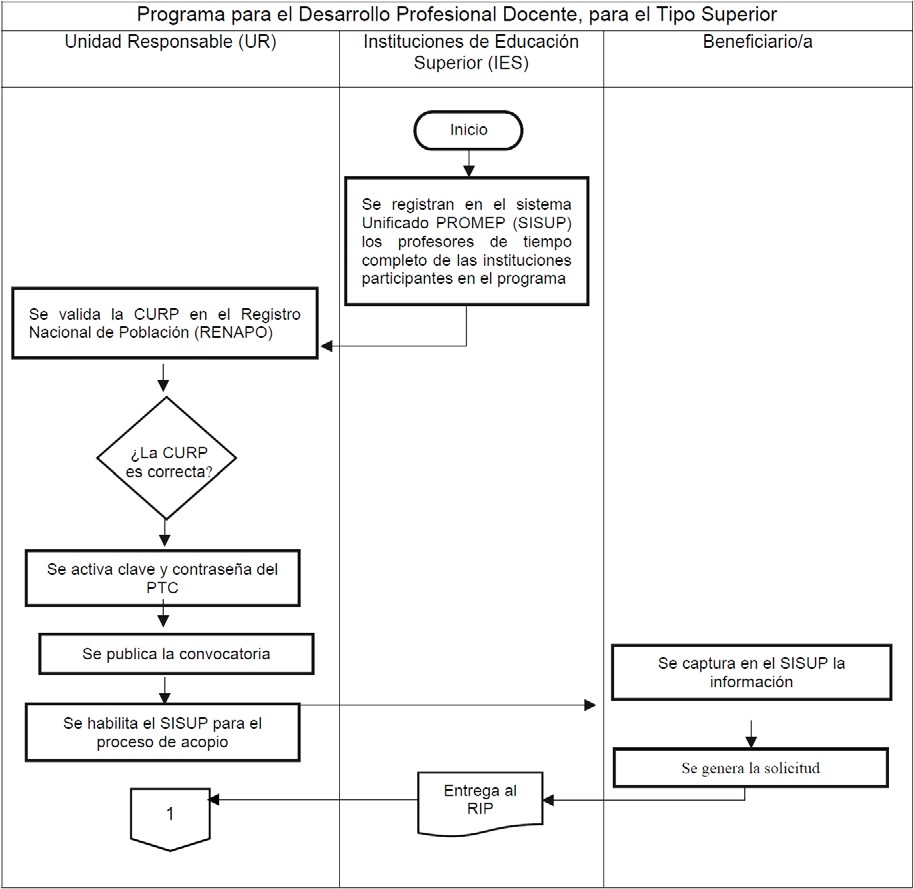 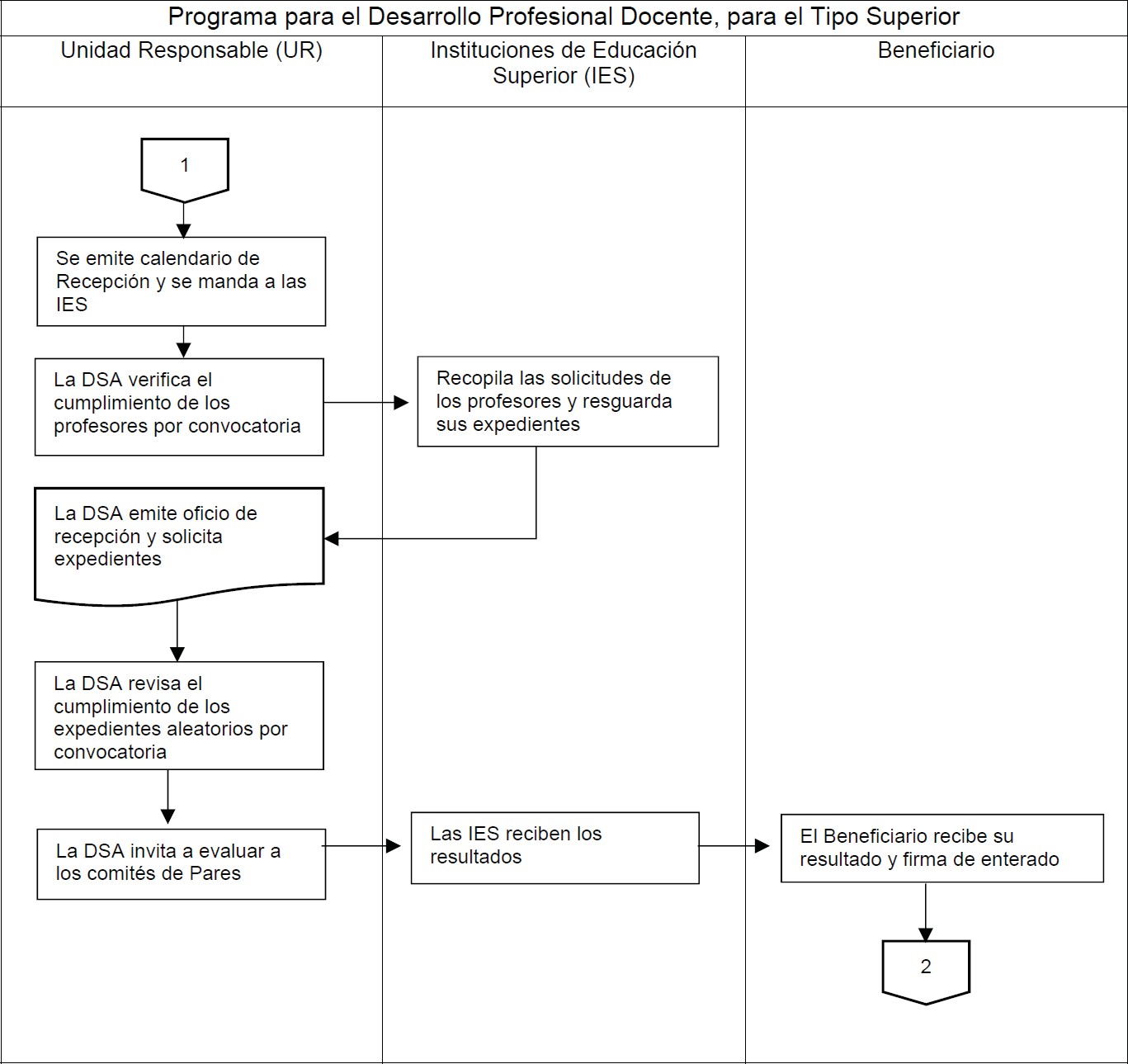 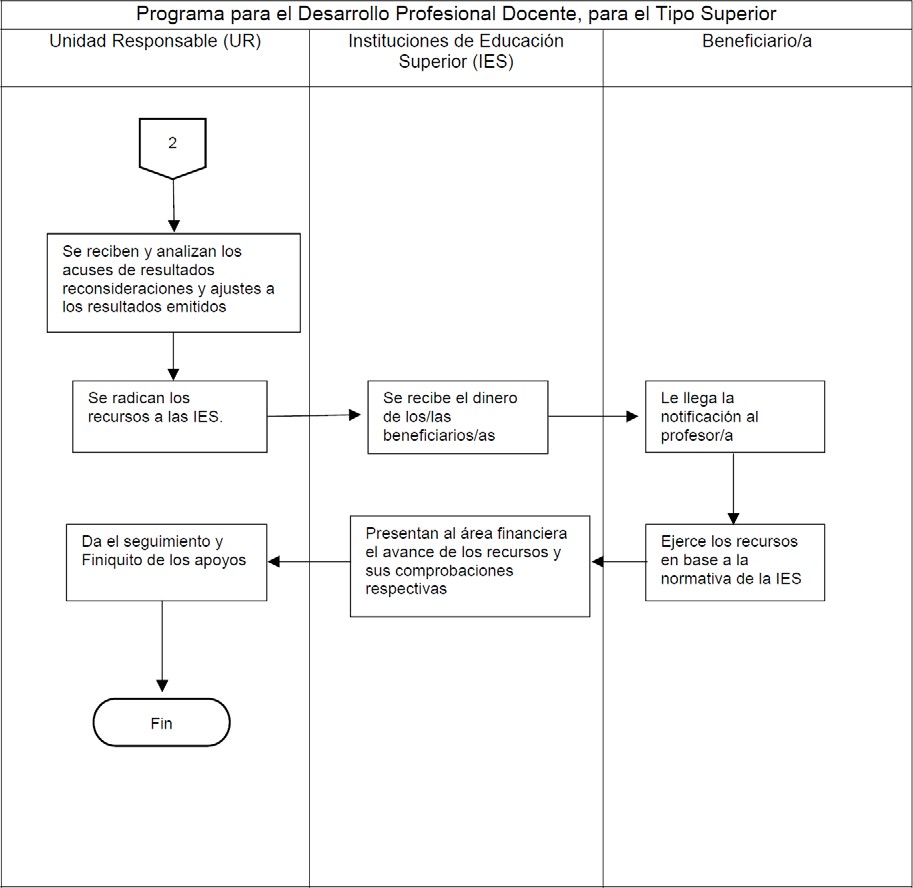 COMPONENTESCOMPONENTESCOMPONENTESESPACIALESDE REFERENCIAGEOESTADISTICOSVialidadNúmero ExteriorArea Geoestadística Estatal o de la Ciudad de MéxicoCarreteraNúmero InteriorArea Geoestadística Municipal o Demarcación Territorial de la Ciudad de MéxicoCaminoAsentamiento HumanoLocalidadCódigo PostalDescripción de UbicaciónProcedimiento para la selección de las entidades federativas beneficiariasProcedimiento para la selección de las entidades federativas beneficiariasProcedimiento para la selección de las entidades federativas beneficiariasEtapaActividadResponsableDifusión de ROPublicar en la página de la SEB, las RO del presente Programa (http://basica.sep.gob.mx/) durante la primera quincena del mes de enero de 2018.SEBEntrega de la Carta Compromiso (Anexo 1a)Enviar la Carta Compromiso (Anexo 1a), conforme a lo señalado en el inciso a) del rubro Tipo Básico del numeral "3.3.1. Requisitos".AELFormalización	del Convenio	para		la Implementación	del Programa	para		el Desarrollo Profesional Docente para la Educación BásicaSuscribir con la SEP, a través de la SEB, el Convenio para la Implementación del Programa para el Desarrollo Profesional Docente para Educación Básica y para el caso de la AEFCM los Lineamientos Internos para la Implementación del Programa para el Desarrollo Profesional Docente para Educación Básica (Anexos 1b y 1c), conforme a lo señalado en el inciso c) del rubro Tipo Básico del numeral "3.3.1. Requisitos".SEP/ SEB/ AEL Oficio de aceptación al	presentePrograma.La DGFC informará a los Gobiernos de las Entidades Federativas y para el caso de la Ciudad de México a la AEFCM, su incorporación formal en el presente Programa a través de un oficio de aceptación en el Programa.DGFCProcedimiento para la selección de la población beneficiariaProcedimiento para la selección de la población beneficiariaProcedimiento para la selección de la población beneficiariaEtapaActividadResponsableConvocatorias.La SEMS, a través de la COSDAC, difundirá y publicará la(s) convocatoria(s) que se emita(n) en el marco del Programa,	en	el	sitio	web http://registro.estrategianacionaldeformaciondocente.sems.g ob.mx/, así como en los diferentes medios físicos o electrónicos a los cuales tenga acceso, como son: comunicados oficiales, circulares o correos electrónicos.Dicha(s) convocatoria(s) precisarán, el tipo de personal al que está dirigida, la oferta académica de formación disponible, las Instancias Formadoras encargadas de la impartición de dicha oferta, los plazos para el registro, así como los requisitos específicos que deberán cubrir quienes deseen obtener un apoyo del Programa.COSDAC.Registro	deaspirantes.Una	vez	publicada(s)	la(s)	convocatoria(s),	las/los aspirantes deberán realizar su registro en línea en la página electrónica http://registro.estrategianacionaldeformaciondocente.sems.g ob.mx/.Aspirantes.Validación	de aspirantes.Las personas que validan el registro verificarán el cumplimiento de los requisitos que marque la convocatoria respectiva y lo harán a más tardar 5 días antes de que inicie la oferta de formación.Personas	que validan el registroInscripciónUna vez validado el/la docente, personal técnico docente, personal con funciones de dirección, personal con funciones de supervisión y personal docente con funciones de asesoría técnica pedagógica, recibirán en su correo electrónico una notificación y se le informará que deberá ingresar a la página en la que realizó su registró con el objetivo de inscribirse en la oferta académica de formación y periodo de su interés, considerando el cupo disponible.COSDAC.Dirigido a:ConvocatoriasPTC.Reconocimiento a PTC con perfil deseable;Apoyo a PTC con perfil deseable;Apoyo a la reincorporación de exbecarios/as PROMEP;Apoyo a la incorporación de nuevos PTC, y;Apoyos para estudios de posgrado de alta calidad.Procedimiento para la selección de la población beneficiariaProcedimiento para la selección de la población beneficiariaProcedimiento para la selección de la población beneficiariaETAPAACTIVIDADRESPONSABLE1. Registro o actualización de estructura organizacional.Una vez publicadas las RO, se deberá registrar o actualizar en el SISUP su estructura organizacional, así como los datos de la persona titular de la institución  y  del  RIP  enviando  los   nombramientos a la DSA.IES2. Emisión y difusión de las convocatorias.Emite	las	convocatorias,		en	función	de		la disponibilidad presupuestaria, y las difunde a través  de			su	página		web http://www.dgesu.ses.sep.gob.mx/PRODEP.htm.  antes del 1 de febrero.DSA.3. Acopio.Los/as profesores/as de las IES adscritas al Programa que cumplan con los requisitos establecidos para cada una de las convocatorias tendrán un plazo de 30 días para actualizar su currículum vítae y generar la solicitud en el SISUP.En el caso de Gastos de publicación, Apoyo para el registro de patentes y Apoyos posdoctorales se deberá descargar el formato correspondiente y enviarse por mensajería la DSA acompañado de los documentos requeridos.En caso de dudas del RIP o los PTC pueden pedir asesoría al teléfono (55) 36 01 10 00 Ext. 65921, 65922 y 65937 o a través del correo electrónico soportedsa@nube.sep.gob.mx.DSA/RIP/PTC.4.- Revisión y validación.Los RIP revisan y validan de manera electrónica las solicitudes y la información capturada en el SISUP, su veracidad es responsabilidad del PTC o CA y del RIP, siendo ésta la única que será considerada para la evaluación de solicitudes, no existiendo la posibilidad de recibir documentación adicional ni de reconsiderar el otorgamiento de rubros no solicitados originalmente.RIP5. Presentación de solicitudes.Los RIP entregan de manera presencial en las oficinas de la DSA, en las fechas que ésta establezca, las solicitudes junto con la documentación requerida en las RO y la relación en orden alfabético de solicitudes a tramitar.Las solicitudes para las convocatorias de los CA no requieren una entrega presencial y pueden ser enviadas por mensajería a la DSA.RIP/DSA6.- Se revisan solicitudes.Se Revisa que las solicitudes cumplan con los requisitos establecidos en la convocatoria correspondiente. En caso de que la documentación requerida esté incompleta, la DSA de manera inmediata prevendrá al/la solicitante y le otorga un plazo de 15 días naturales contados a partir de laDSAfecha    de    recepción     para     la     entrega     de   la documentación faltante (excepto la carta de aceptación definitiva al posgrado donde se tienen 60 días naturales después de la fecha de recepción para entregarla).  Esto  no  aplica  para  las  solicitudes  dereconocimiento y/o apoyo al perfil deseable, en cuyocaso se rechaza inmediatamente.7.- Emisión de oficio de recepción.Una vez revisadas las solicitudes presentadas por las IES,  se  emite  un  oficio  de  recepción  indicando   las solicitudes recibidas y las no recibidas así como el motivo por el cual no se recibieron, el cual es firmado por el/la colaborador/a de la DSA que revisa las solicitudes y por el RIP.Adicionalmente, (en el caso de las convocatorias de reconocimiento y/o apoyo a PTC con perfil deseable, apoyo a la incorporación de nuevos PTC y apoyo a la reincorporación de exbecarios/as PROMEP, se emite un oficio que indica al RIP los expedientes que debe enviar al Programa para validar la información que se registró en el SISUP, los cuales fueron seleccionados en forma aleatoria por el propio sistema y que deben presentarse en archivo electrónico en formato PDF).DSA8.- Evaluación.Las solicitudes recibidas son revisadas por comités de pares designados por la DSA para tal efecto que evalúan la calidad académica del/de la solicitante y emiten el dictamen correspondiente.DSA / Comités de pares académicos9.- Formalización.Se elaboran oficios, acuses y fichas para notificar los resultados de la evaluación y se envían a las Unidades Responsables y a las IES de adscripción de los/las solicitantes considerando para  la  liberación  de los apoyos los dictámenes emitidos y la suficiencia presupuestaria.DSA.Población objetivoTipos de subsidioTipos de subsidioTipos de subsidioMonto o %PeriodicidadPeriodicidadPeriodicidadDGFCGasto centraldeoperaciónHasta 2.5% del total del presupuesto original autorizado al Programa en el PEF para tipo básico.De	acuerdo calendarización gasto.ala delGobiernos de las Entidades Federativas y la AEFCMFinancieroFinancieroFinanciero97.5% del total del presupuesto del Programa para tipo básico.Los subsidios se ministrarán a los Gobiernos de las Entidades Federativas y a la AEFCM, de acuerdo con la disponibilidad presupuestal.Los subsidios se ministrarán a los Gobiernos de las Entidades Federativas y a la AEFCM, de acuerdo con la disponibilidad presupuestal.Los subsidios se ministrarán a los Gobiernos de las Entidades Federativas y a la AEFCM, de acuerdo con la disponibilidad presupuestal.Los subsidios restantes (97.5%) se radicarán a los Gobiernos de las Entidades Federativas y a la AEFCM como el 100%, y se distribuirán de la siguiente forma:Los subsidios restantes (97.5%) se radicarán a los Gobiernos de las Entidades Federativas y a la AEFCM como el 100%, y se distribuirán de la siguiente forma:Los subsidios restantes (97.5%) se radicarán a los Gobiernos de las Entidades Federativas y a la AEFCM como el 100%, y se distribuirán de la siguiente forma:Los subsidios restantes (97.5%) se radicarán a los Gobiernos de las Entidades Federativas y a la AEFCM como el 100%, y se distribuirán de la siguiente forma:AELGasto de operación local2.5% del porcentaje asignado a la AEL.Los subsidios se ministrarán a los Gobiernos de las Entidades Federativas y a la AEFCM, de acuerdo con la disponibilidad presupuestal.AELFormación continua, actualización y desarrollo profesional del personal en formación.97.5% del porcentaje asignado a la AEL.Los subsidios se ministrarán a los Gobiernos de las Entidades Federativas y a la AEFCM, de acuerdo con la disponibilidad presupuestal.Población objetivoTipos de subsidioMonto o %PeriodicidadSEMSGasto de operación central (1)0.56% del total del presupuesto autorizado en el PEFpara el ProgramaAnualPersonal en formaciónApoyos para formación. (2)99.44% del presupuesto autorizado en el PEFpara el Programa.Tiempo que dure la impartición de la oferta académicade formación.Nota 1. Investigación, desarrollo, servicios y materiales, para la impartición de la oferta académica a la población objetivo por las instancias formadoras con las que la SEMS tenga celebrado convenio de colaboración.En el caso de los apoyos que se otorguen con recursos del programa presupuestario E009 "Programa de Formación de Recursos Humanos Basada en Competencias (PROFORHCOM)", los recursos serán administrados por la SEMS, a través de la COSDAC, y se ejercerán por esta última.Nota 2. Estará determinado por las cuotas unitarias que, en su momento, se prevean en los instrumentos jurídicos que celebre la SEMS con las instancias formadoras.Nota 1. Investigación, desarrollo, servicios y materiales, para la impartición de la oferta académica a la población objetivo por las instancias formadoras con las que la SEMS tenga celebrado convenio de colaboración.En el caso de los apoyos que se otorguen con recursos del programa presupuestario E009 "Programa de Formación de Recursos Humanos Basada en Competencias (PROFORHCOM)", los recursos serán administrados por la SEMS, a través de la COSDAC, y se ejercerán por esta última.Nota 2. Estará determinado por las cuotas unitarias que, en su momento, se prevean en los instrumentos jurídicos que celebre la SEMS con las instancias formadoras.Nota 1. Investigación, desarrollo, servicios y materiales, para la impartición de la oferta académica a la población objetivo por las instancias formadoras con las que la SEMS tenga celebrado convenio de colaboración.En el caso de los apoyos que se otorguen con recursos del programa presupuestario E009 "Programa de Formación de Recursos Humanos Basada en Competencias (PROFORHCOM)", los recursos serán administrados por la SEMS, a través de la COSDAC, y se ejercerán por esta última.Nota 2. Estará determinado por las cuotas unitarias que, en su momento, se prevean en los instrumentos jurídicos que celebre la SEMS con las instancias formadoras.Nota 1. Investigación, desarrollo, servicios y materiales, para la impartición de la oferta académica a la población objetivo por las instancias formadoras con las que la SEMS tenga celebrado convenio de colaboración.En el caso de los apoyos que se otorguen con recursos del programa presupuestario E009 "Programa de Formación de Recursos Humanos Basada en Competencias (PROFORHCOM)", los recursos serán administrados por la SEMS, a través de la COSDAC, y se ejercerán por esta última.Nota 2. Estará determinado por las cuotas unitarias que, en su momento, se prevean en los instrumentos jurídicos que celebre la SEMS con las instancias formadoras.Población objetivoTipos de subsidioTipos de subsidioTipos de subsidioMonto o %PeriodicidadPeriodicidadPeriodicidadDSAGasto centraldeoperación1.2% del total del presupuesto autorizado en el PEF para el ProgramaRealizar los procesos de evaluación y el pago del personal operativo que permitan el adecuado funcionamiento del ProgramaRealizar los procesos de evaluación y el pago del personal operativo que permitan el adecuado funcionamiento del ProgramaRealizar los procesos de evaluación y el pago del personal operativo que permitan el adecuado funcionamiento del ProgramaInstituciones de Educación SuperiorApoyos	que	se señalan en estas ROApoyos	que	se señalan en estas ROApoyos	que	se señalan en estas RO98.8% del presupuesto autorizado en el PEF para el ProgramaApoyos	de convocatoriasacuerdoconTipo de SubsidioPoblación Objetivo (A)Monto o porcentajePeriodicidadConceptoFinancieroPTC$5,450.00, para maestría y especialidad tecnológica.$7,266.00. para DoctoradoDos años maestría.Tres	años doctorado.Especialidad tecnológica,	eltiempo	queestablezca	cada programa.Cuota de manutención mensual para programas convencionales nacionales en moneda nacional (M.N.)FinancieroPTC. Apoyos para transporteUn viaje redondo una sola vez a la sede del Programa para el/la beneficiario/a por  un monto hasta de $5,000.00.Dos años maestría.Tres	años doctorado.Especialidad tecnológica,	eltiempo	queestablezca	cada programa.Cuota de manutención mensual para programas convencionales nacionales en moneda nacional (M.N.)FinancieroPTC-1,000.00 (USD, EUR), si essoltero.-1,000.00 (USD, EUR) a cadauno si son beneficiarios/as casados o que vivan en unión libre entre sí.-1,250.00 (USD, EUR), si escasado/a o vive en unión libre sin hijos.-1,500.00 (USD, EUR), si escasado/a, vive en unión libre o es soltero, pero con hijos.Dos	años para la maestría.Tres	años doctorado.Especialidad tecnológica,	eltiempo	queestablezca	cada programa.Cuota de manutención mensual para programas convencionales en el extranjeroFinancieroPTCApoyo para transporte- El costo de un  viaje redondo en clase económica a la sede del Programa para el/la beneficiario/a, una sola vez, en el periodo de estudios.Dos	años para la maestría.Tres	años doctorado.Especialidad tecnológica,	eltiempo	queestablezca	cada programa.Cuota de manutención mensual para programas convencionales en el extranjeroFinancieroPTC-$2,200.00, para la Maestría y especialidad tecnológica.- $3,000.00, en el caso del doctorado.Dos años para la maestría.6 meses, para redacción de tesis, en la maestría.Doctorado, tres años.Especialidad tecnológica,	eltiempo	queestablezca cada programa.Un año para redacción de tesis doctoral.Cuota compensatoria mensual mínima para programas convencionales, de estancia reducida o de redacción de tesis nacionales en moneda nacional (M.N.) (B,C)FinancieroPTCApoyos para viajes y viáticos Hasta	un	máximo	de$5,000.00 en total, por año para viajes.Para viáticos $950.00 M.N. por día.Dos años para la maestría.6 meses, para redacción de tesis, en la maestría.Doctorado, tres años.Especialidad tecnológica,	eltiempo	queestablezca cada programa.Un año para redacción de tesis doctoral.Cuota compensatoria mensual mínima para programas convencionales, de estancia reducida o de redacción de tesis nacionales en moneda nacional (M.N.) (B,C)FinancieroPTC-220.00 USD/EUR, para la Maestría y especialidad tecnológica.-300.00 USD/EUR, para el Doctorado.Dos años para la maestría.6 meses, para redacción de tesis.Tres años para el doctorado.En especialidad tecnológica,	eltiempo	queestablezca cada programa.Un año para redacción de tesis doctoral.Cuota compensatoria mensual mínima para programas convencionales, de estancia reducida o de redacción de tesis en el extranjero (B,C)FinancieroPTCApoyos para transporte, estancia y viáticos- El costo de un  viaje redondo en clase económica por año a la sede del programa de acuerdo a su diseño o al cronograma avalado por el/la asesor/a de tesis.Dos años para la maestría.6 meses, para redacción de tesis.Tres años para el doctorado.En especialidad tecnológica,	eltiempo	queestablezca cada programa.Un año para redacción de tesis doctoral.Cuota compensatoria mensual mínima para programas convencionales, de estancia reducida o de redacción de tesis en el extranjero (B,C)Para estancia: el número de días estipulados en el diseño del programa de estancia reducida fuera de la localidad de residencia del beneficiario/a o cronograma avalado por el/la asesor/a de tesis.Para viáticos 100.00 USD o EUR por día.Para seguro médico hasta 800.00  USD  o  EUR  al añoA: Los apoyos para estudios de posgrado de alta calidad van dirigidos preferentemente a los PTC, que requieren la habilitación mediante un grado superior para realizar las funciones académicas plenas, cuya área y disciplina de los estudios sea congruente con la dependencia de adscripción del/la profesor/a.B: Siempre y cuando el/la profesor/a no cuente con la cuota compensatoria de ESDEPED o su equivalente de acuerdo al subsistema.C: La cuota compensatoria se igualará al monto mensual resultado de la evaluación inmediata anterior del ESDEPED o su equivalente, siempre y cuando no exceda la cantidad de 7 UMA diarias, y no se realizarán ajustes posteriores.Nota 1: Para cuotas de inscripción, colegiatura y graduación lo aplicable de acuerdo a la documentación oficial expedida por la institución que otorga el grado, según los periodos lectivos y montos requeridos.Nota 2: Para libros y material didáctico $10,000.00 M.N. para apoyos nacionales, o 1,000.00 USD o EUR para apoyos al extranjero (La periodicidad de los apoyos será dos años para la maestría; 6 meses para redacción de tesis; 3 años para el doctorado; en especialidad tecnológica el tiempo que establezca cada programa y; un año para redacción de tesis doctoral).A: Los apoyos para estudios de posgrado de alta calidad van dirigidos preferentemente a los PTC, que requieren la habilitación mediante un grado superior para realizar las funciones académicas plenas, cuya área y disciplina de los estudios sea congruente con la dependencia de adscripción del/la profesor/a.B: Siempre y cuando el/la profesor/a no cuente con la cuota compensatoria de ESDEPED o su equivalente de acuerdo al subsistema.C: La cuota compensatoria se igualará al monto mensual resultado de la evaluación inmediata anterior del ESDEPED o su equivalente, siempre y cuando no exceda la cantidad de 7 UMA diarias, y no se realizarán ajustes posteriores.Nota 1: Para cuotas de inscripción, colegiatura y graduación lo aplicable de acuerdo a la documentación oficial expedida por la institución que otorga el grado, según los periodos lectivos y montos requeridos.Nota 2: Para libros y material didáctico $10,000.00 M.N. para apoyos nacionales, o 1,000.00 USD o EUR para apoyos al extranjero (La periodicidad de los apoyos será dos años para la maestría; 6 meses para redacción de tesis; 3 años para el doctorado; en especialidad tecnológica el tiempo que establezca cada programa y; un año para redacción de tesis doctoral).A: Los apoyos para estudios de posgrado de alta calidad van dirigidos preferentemente a los PTC, que requieren la habilitación mediante un grado superior para realizar las funciones académicas plenas, cuya área y disciplina de los estudios sea congruente con la dependencia de adscripción del/la profesor/a.B: Siempre y cuando el/la profesor/a no cuente con la cuota compensatoria de ESDEPED o su equivalente de acuerdo al subsistema.C: La cuota compensatoria se igualará al monto mensual resultado de la evaluación inmediata anterior del ESDEPED o su equivalente, siempre y cuando no exceda la cantidad de 7 UMA diarias, y no se realizarán ajustes posteriores.Nota 1: Para cuotas de inscripción, colegiatura y graduación lo aplicable de acuerdo a la documentación oficial expedida por la institución que otorga el grado, según los periodos lectivos y montos requeridos.Nota 2: Para libros y material didáctico $10,000.00 M.N. para apoyos nacionales, o 1,000.00 USD o EUR para apoyos al extranjero (La periodicidad de los apoyos será dos años para la maestría; 6 meses para redacción de tesis; 3 años para el doctorado; en especialidad tecnológica el tiempo que establezca cada programa y; un año para redacción de tesis doctoral).A: Los apoyos para estudios de posgrado de alta calidad van dirigidos preferentemente a los PTC, que requieren la habilitación mediante un grado superior para realizar las funciones académicas plenas, cuya área y disciplina de los estudios sea congruente con la dependencia de adscripción del/la profesor/a.B: Siempre y cuando el/la profesor/a no cuente con la cuota compensatoria de ESDEPED o su equivalente de acuerdo al subsistema.C: La cuota compensatoria se igualará al monto mensual resultado de la evaluación inmediata anterior del ESDEPED o su equivalente, siempre y cuando no exceda la cantidad de 7 UMA diarias, y no se realizarán ajustes posteriores.Nota 1: Para cuotas de inscripción, colegiatura y graduación lo aplicable de acuerdo a la documentación oficial expedida por la institución que otorga el grado, según los periodos lectivos y montos requeridos.Nota 2: Para libros y material didáctico $10,000.00 M.N. para apoyos nacionales, o 1,000.00 USD o EUR para apoyos al extranjero (La periodicidad de los apoyos será dos años para la maestría; 6 meses para redacción de tesis; 3 años para el doctorado; en especialidad tecnológica el tiempo que establezca cada programa y; un año para redacción de tesis doctoral).A: Los apoyos para estudios de posgrado de alta calidad van dirigidos preferentemente a los PTC, que requieren la habilitación mediante un grado superior para realizar las funciones académicas plenas, cuya área y disciplina de los estudios sea congruente con la dependencia de adscripción del/la profesor/a.B: Siempre y cuando el/la profesor/a no cuente con la cuota compensatoria de ESDEPED o su equivalente de acuerdo al subsistema.C: La cuota compensatoria se igualará al monto mensual resultado de la evaluación inmediata anterior del ESDEPED o su equivalente, siempre y cuando no exceda la cantidad de 7 UMA diarias, y no se realizarán ajustes posteriores.Nota 1: Para cuotas de inscripción, colegiatura y graduación lo aplicable de acuerdo a la documentación oficial expedida por la institución que otorga el grado, según los periodos lectivos y montos requeridos.Nota 2: Para libros y material didáctico $10,000.00 M.N. para apoyos nacionales, o 1,000.00 USD o EUR para apoyos al extranjero (La periodicidad de los apoyos será dos años para la maestría; 6 meses para redacción de tesis; 3 años para el doctorado; en especialidad tecnológica el tiempo que establezca cada programa y; un año para redacción de tesis doctoral).Tipo de subsidioPoblación objetivoMonto o porcentajePeriodicidadReconocimiento	académico y/o financiero.Los/las PTC adscritos en cualquiera de las IES que se señalan en el Anexo 3c de las presentes RO.Grado mínimo:$30,000.00 M. N.Grado preferente:$40,000.00 M. N.Reconocimiento: Vigencia de tres o seis años.Apoyo: Una sola vez y sólo en el caso de que el/la profesor/a tenga el reconocimiento al perfil deseable vigente por seis años podrá solicitarlo sólo una vez más.Las convocatorias son anuales.El apoyo financiero puede aplicarse en cualquiera de los siguientes implementos básicos:Adecuación o remodelación del cubículo del PTC en la IES.Adquisición de mobiliario para su cubículo.Adquisición de equipo personal de cómputo, periféricos de cómputo o electrónicos (estos últimos con la justificación correspondiente por parte del/la PTC y de acuerdo con las necesidades derivadas de las LGAC/LIIADT/LILCD que desarrolla).Adquisición de acervo bibliográfico o informático especializado.Adquisición de equipo para experimentación.El apoyo financiero puede aplicarse en cualquiera de los siguientes implementos básicos:Adecuación o remodelación del cubículo del PTC en la IES.Adquisición de mobiliario para su cubículo.Adquisición de equipo personal de cómputo, periféricos de cómputo o electrónicos (estos últimos con la justificación correspondiente por parte del/la PTC y de acuerdo con las necesidades derivadas de las LGAC/LIIADT/LILCD que desarrolla).Adquisición de acervo bibliográfico o informático especializado.Adquisición de equipo para experimentación.El apoyo financiero puede aplicarse en cualquiera de los siguientes implementos básicos:Adecuación o remodelación del cubículo del PTC en la IES.Adquisición de mobiliario para su cubículo.Adquisición de equipo personal de cómputo, periféricos de cómputo o electrónicos (estos últimos con la justificación correspondiente por parte del/la PTC y de acuerdo con las necesidades derivadas de las LGAC/LIIADT/LILCD que desarrolla).Adquisición de acervo bibliográfico o informático especializado.Adquisición de equipo para experimentación.El apoyo financiero puede aplicarse en cualquiera de los siguientes implementos básicos:Adecuación o remodelación del cubículo del PTC en la IES.Adquisición de mobiliario para su cubículo.Adquisición de equipo personal de cómputo, periféricos de cómputo o electrónicos (estos últimos con la justificación correspondiente por parte del/la PTC y de acuerdo con las necesidades derivadas de las LGAC/LIIADT/LILCD que desarrolla).Adquisición de acervo bibliográfico o informático especializado.Adquisición de equipo para experimentación.Tipo de SubsidioPoblación ObjetivoMonto o porcentajePeriodicidadFinancieroIncorporación de nuevos profesores de tiempo completo 1.Reincorporación de Exbecarios/as PROMEP 1.a) Apoyo para elementos individuales de trabajo básicos para la laboracadémica I.$40,000.00	M.N.	paraprofesores/as con el grado de doctor y $30,000.00 M.N. para profesores/as con el grado de maestría o especialidad tecnológica.Se otorga una sola vez durante el año del apoyo.FinancieroIncorporación de nuevos profesores de tiempo completo 1.Reincorporación de Exbecarios/as PROMEP 1.b) Apoyo de fomento a la permanencia      institucional.$6,000.00	M.N.	paraprofesores/as con el grado de doctor y $4,000.00 M.N. para profesores/as con el grado de maestría o especialidad tecnológica II.Se otorga de forma mensual por un plazo máximo de un año contado a partir de la fecha que se menciona en el anexo 3h de la Carta de liberación.FinancieroIncorporación de nuevos profesores de tiempo completo 1.Reincorporación de Exbecarios/as PROMEP 1.c)	Reconocimiento	a	la trayectoria	académica.$5,000.00   M.N.,   $7,000.00M.N.,    $11,000.00    M.N.   o$15,000.00 M.N. de acuerdo a la trayectoria III.Se otorga de forma mensual por un plazo máximo de un año contado a partir de la fecha que se menciona en el anexo 3h de la Carta de Liberación.FinancieroIncorporación de nuevos profesores de tiempo completo 1.Reincorporación de Exbecarios/as PROMEP 1.d) Fomento a la generación o aplicación innovadora del conocimiento o fomento a la investigación aplicada o desarrollo	tecnológico.$300,000.00 M.N. para los profesores/as con grado de doctor y $150,000.00 M.N. para los profesores/as de las UT con grado de maestría o especialidad tecnológica.IVUn año de acuerdo a la vigencia señalada en el anexo 3h de la Carta de liberación.Tipo de subsidioPoblación objetivoMonto o porcentajePeriodicidadFinancieroCAEF registrados(para	Convocatoria Fortalecimiento de CAEF)Hasta	$300,000.00M.N. por CA.Depende de la disponibilidad presupuestal y tiene vigencia de un año.FinancieroCAC y CAEC registrados (para convocatoria de Integración de Redes temáticas de colaboración de cuerpos	académicos PROFIDES y RECREA)Hasta	$500,000.00M.N.  para  cada  CA   y$250,000.00  M.N. paracada CA registrado en el SISUP y que no se encuentre en IES del ámbito de la DGESU o Grupo de Investigación Externo.Para las Redes temáticas de colaboración	académica (PROFIDES y RECREA) elapoyo podrá otorgarse hasta por cuatro años dependiendo de los resultados presentados en sus informes anuales.FinancieroLos PTC y CA (para las convocatorias de Gastos de publicación y Apoyo para el Registro de patentes)El costo que señale la revista indizada.La convocatoria es anual y las solicitudes se reciben de enero a septiembre.FinancieroLos PTC y CA (para las convocatorias de Gastos de publicación y Apoyo para el Registro de patentes)El costo de la expedición del título de patente y, en su caso, el costo por la presentación de la solicitud ante el IMPI.La convocatoria es anual y las solicitudes se reciben de enero a septiembre.FinancieroCAEC y CAC registrados (para las convocatorias de Apoyos Posdoctorales y Estancias cortas de investigación)$20,000.00  M.N.  comocuota  de  instalación  y$16,000.00	M.N.mensuales o su equivalente en USD o EUR.La convocatoria es anual y las solicitudes se reciben de enero a septiembre. La vigencia es de un año con posibilidad de autorización de un segundo año que deberá solicitarse antes de que concluya la vigencia del primero.Si la estancia es por dos o más meses podrá recibir $20,000.00 M.N como         cuota        deinstalación	y$16,000.00	M.N.mensuales o su equivalente en USD o EUR.La convocatoria es anual y las solicitudes se reciben de enero a septiembre. La vigencia va de un mes a un año.(No se otorgará este apoyo a los/las beneficiarios/as de estancias posdoctorales y sabáticas de CONACYT, ni de manera retroactiva)Criterios generales para Fortalecimiento de CAEF; Integración de redes temáticas de colaboración de cuerpos académicos y; Redes de Comunidades para la Renovación de la Enseñanza- Aprendizaje en Educación Superior (RECREA)Las acciones para las que se puede solicitar el apoyo son:a) Visitas científicas (estancias de profesores/as y estudiantes):En el caso del Fortalecimiento de los CA: son estancias para que los/las integrantes del CA o los/las estudiantes involucrados/as en el proyecto realicen visitas a la sede de CA consolidados o grupos de investigación equivalentes con el propósito de llevar a cabo actividades que contribuyan al desarrollo       de las líneas de investigación que cultivan los integrantes de los CA visitantes.En el caso de las Redes temáticas de colaboración de CA (RECREA y PROFIDES): Son estancias para realizar visitas que tengan por objeto llevar a cabo actividades que contribuyan al desarrollo de las líneas de investigación que cultivan los CA integrantes de la red.Para todos los casos, la asistencia a eventos académicos como congresos, coloquios, etc., no se considera como una visita científica.b) Profesores/as visitantes:En el caso del Fortalecimiento de los CA: Son estancias de profesores/as provenientes de CA consolidados o grupos de investigación equivalentes que contribuyan al desarrollo de las líneas de investigación del CA anfitrión.En el caso de las Redes temáticas de colaboración de cuerpos académicos, RECREA y PROFIDES: Son estancias de profesores/as provenientes de los CA integrantes de la red o de otros CA consolidados o grupos de investigación equivalentes que contribuyan al desarrollo de las líneas de investigación de los CA integrantes de la red.Adquisición de materiales, consumibles y accesorios menores.Adquisición de infraestructura académica (bienes muebles) para el trabajo de investigación.Apoyo para la formación de recursos humanos (apoyos para las y los estudiantes que coadyuven al desarrollo de los proyectos de investigación de los CA y que, preferentemente, desarrollen su tesis y obtengan su título). Todos los proyectos deben incluir la participación de al menos un estudiante.Gastos de trabajo de campo.Apoyo para mantenimiento de seres vivos (bioterios). Sólo Redes PROFIDES.Asistencia a congresos (integrantes de los CA y estudiantes que participan en el proyecto) para la presentación de trabajos que incidan en el desarrollo del proyecto por un máximo de $100,000.00 (Cien mil pesos 00/100 M.N.) por CAEC y CAC de UPE, UPEAS y UIC, y máximo de $50,000.00 (Cincuenta mil pesos 00/100 M.N.) para cada CA registrado en el SISUP y que no se encuentre en IES del ámbito de la DGESU o Grupo de Investigación Externo.Es importante mencionar que todos los proyectos, tanto de Fortalecimiento de los CAEF como de Redes temáticas de colaboración de CA (RECREA y PROFIDES) deben tener, preferentemente identificado el posible aprovechamiento por los diferentes actores de la sociedad.Los recursos autorizados para el Fortalecimiento de los CA y la integración de Redes temáticas de colaboración de cuerpos académicos (RECREA y PROFIDES) no podrán usarse en el pago de gastos de publicación de libros o artículos ya que existe una convocatoria de apoyo para la publicación de artículos en revistas indizadas.Criterios generales para Fortalecimiento de CAEF; Integración de redes temáticas de colaboración de cuerpos académicos y; Redes de Comunidades para la Renovación de la Enseñanza- Aprendizaje en Educación Superior (RECREA)Las acciones para las que se puede solicitar el apoyo son:a) Visitas científicas (estancias de profesores/as y estudiantes):En el caso del Fortalecimiento de los CA: son estancias para que los/las integrantes del CA o los/las estudiantes involucrados/as en el proyecto realicen visitas a la sede de CA consolidados o grupos de investigación equivalentes con el propósito de llevar a cabo actividades que contribuyan al desarrollo       de las líneas de investigación que cultivan los integrantes de los CA visitantes.En el caso de las Redes temáticas de colaboración de CA (RECREA y PROFIDES): Son estancias para realizar visitas que tengan por objeto llevar a cabo actividades que contribuyan al desarrollo de las líneas de investigación que cultivan los CA integrantes de la red.Para todos los casos, la asistencia a eventos académicos como congresos, coloquios, etc., no se considera como una visita científica.b) Profesores/as visitantes:En el caso del Fortalecimiento de los CA: Son estancias de profesores/as provenientes de CA consolidados o grupos de investigación equivalentes que contribuyan al desarrollo de las líneas de investigación del CA anfitrión.En el caso de las Redes temáticas de colaboración de cuerpos académicos, RECREA y PROFIDES: Son estancias de profesores/as provenientes de los CA integrantes de la red o de otros CA consolidados o grupos de investigación equivalentes que contribuyan al desarrollo de las líneas de investigación de los CA integrantes de la red.Adquisición de materiales, consumibles y accesorios menores.Adquisición de infraestructura académica (bienes muebles) para el trabajo de investigación.Apoyo para la formación de recursos humanos (apoyos para las y los estudiantes que coadyuven al desarrollo de los proyectos de investigación de los CA y que, preferentemente, desarrollen su tesis y obtengan su título). Todos los proyectos deben incluir la participación de al menos un estudiante.Gastos de trabajo de campo.Apoyo para mantenimiento de seres vivos (bioterios). Sólo Redes PROFIDES.Asistencia a congresos (integrantes de los CA y estudiantes que participan en el proyecto) para la presentación de trabajos que incidan en el desarrollo del proyecto por un máximo de $100,000.00 (Cien mil pesos 00/100 M.N.) por CAEC y CAC de UPE, UPEAS y UIC, y máximo de $50,000.00 (Cincuenta mil pesos 00/100 M.N.) para cada CA registrado en el SISUP y que no se encuentre en IES del ámbito de la DGESU o Grupo de Investigación Externo.Es importante mencionar que todos los proyectos, tanto de Fortalecimiento de los CAEF como de Redes temáticas de colaboración de CA (RECREA y PROFIDES) deben tener, preferentemente identificado el posible aprovechamiento por los diferentes actores de la sociedad.Los recursos autorizados para el Fortalecimiento de los CA y la integración de Redes temáticas de colaboración de cuerpos académicos (RECREA y PROFIDES) no podrán usarse en el pago de gastos de publicación de libros o artículos ya que existe una convocatoria de apoyo para la publicación de artículos en revistas indizadas.Criterios generales para Fortalecimiento de CAEF; Integración de redes temáticas de colaboración de cuerpos académicos y; Redes de Comunidades para la Renovación de la Enseñanza- Aprendizaje en Educación Superior (RECREA)Las acciones para las que se puede solicitar el apoyo son:a) Visitas científicas (estancias de profesores/as y estudiantes):En el caso del Fortalecimiento de los CA: son estancias para que los/las integrantes del CA o los/las estudiantes involucrados/as en el proyecto realicen visitas a la sede de CA consolidados o grupos de investigación equivalentes con el propósito de llevar a cabo actividades que contribuyan al desarrollo       de las líneas de investigación que cultivan los integrantes de los CA visitantes.En el caso de las Redes temáticas de colaboración de CA (RECREA y PROFIDES): Son estancias para realizar visitas que tengan por objeto llevar a cabo actividades que contribuyan al desarrollo de las líneas de investigación que cultivan los CA integrantes de la red.Para todos los casos, la asistencia a eventos académicos como congresos, coloquios, etc., no se considera como una visita científica.b) Profesores/as visitantes:En el caso del Fortalecimiento de los CA: Son estancias de profesores/as provenientes de CA consolidados o grupos de investigación equivalentes que contribuyan al desarrollo de las líneas de investigación del CA anfitrión.En el caso de las Redes temáticas de colaboración de cuerpos académicos, RECREA y PROFIDES: Son estancias de profesores/as provenientes de los CA integrantes de la red o de otros CA consolidados o grupos de investigación equivalentes que contribuyan al desarrollo de las líneas de investigación de los CA integrantes de la red.Adquisición de materiales, consumibles y accesorios menores.Adquisición de infraestructura académica (bienes muebles) para el trabajo de investigación.Apoyo para la formación de recursos humanos (apoyos para las y los estudiantes que coadyuven al desarrollo de los proyectos de investigación de los CA y que, preferentemente, desarrollen su tesis y obtengan su título). Todos los proyectos deben incluir la participación de al menos un estudiante.Gastos de trabajo de campo.Apoyo para mantenimiento de seres vivos (bioterios). Sólo Redes PROFIDES.Asistencia a congresos (integrantes de los CA y estudiantes que participan en el proyecto) para la presentación de trabajos que incidan en el desarrollo del proyecto por un máximo de $100,000.00 (Cien mil pesos 00/100 M.N.) por CAEC y CAC de UPE, UPEAS y UIC, y máximo de $50,000.00 (Cincuenta mil pesos 00/100 M.N.) para cada CA registrado en el SISUP y que no se encuentre en IES del ámbito de la DGESU o Grupo de Investigación Externo.Es importante mencionar que todos los proyectos, tanto de Fortalecimiento de los CAEF como de Redes temáticas de colaboración de CA (RECREA y PROFIDES) deben tener, preferentemente identificado el posible aprovechamiento por los diferentes actores de la sociedad.Los recursos autorizados para el Fortalecimiento de los CA y la integración de Redes temáticas de colaboración de cuerpos académicos (RECREA y PROFIDES) no podrán usarse en el pago de gastos de publicación de libros o artículos ya que existe una convocatoria de apoyo para la publicación de artículos en revistas indizadas.Criterios generales para Fortalecimiento de CAEF; Integración de redes temáticas de colaboración de cuerpos académicos y; Redes de Comunidades para la Renovación de la Enseñanza- Aprendizaje en Educación Superior (RECREA)Las acciones para las que se puede solicitar el apoyo son:a) Visitas científicas (estancias de profesores/as y estudiantes):En el caso del Fortalecimiento de los CA: son estancias para que los/las integrantes del CA o los/las estudiantes involucrados/as en el proyecto realicen visitas a la sede de CA consolidados o grupos de investigación equivalentes con el propósito de llevar a cabo actividades que contribuyan al desarrollo       de las líneas de investigación que cultivan los integrantes de los CA visitantes.En el caso de las Redes temáticas de colaboración de CA (RECREA y PROFIDES): Son estancias para realizar visitas que tengan por objeto llevar a cabo actividades que contribuyan al desarrollo de las líneas de investigación que cultivan los CA integrantes de la red.Para todos los casos, la asistencia a eventos académicos como congresos, coloquios, etc., no se considera como una visita científica.b) Profesores/as visitantes:En el caso del Fortalecimiento de los CA: Son estancias de profesores/as provenientes de CA consolidados o grupos de investigación equivalentes que contribuyan al desarrollo de las líneas de investigación del CA anfitrión.En el caso de las Redes temáticas de colaboración de cuerpos académicos, RECREA y PROFIDES: Son estancias de profesores/as provenientes de los CA integrantes de la red o de otros CA consolidados o grupos de investigación equivalentes que contribuyan al desarrollo de las líneas de investigación de los CA integrantes de la red.Adquisición de materiales, consumibles y accesorios menores.Adquisición de infraestructura académica (bienes muebles) para el trabajo de investigación.Apoyo para la formación de recursos humanos (apoyos para las y los estudiantes que coadyuven al desarrollo de los proyectos de investigación de los CA y que, preferentemente, desarrollen su tesis y obtengan su título). Todos los proyectos deben incluir la participación de al menos un estudiante.Gastos de trabajo de campo.Apoyo para mantenimiento de seres vivos (bioterios). Sólo Redes PROFIDES.Asistencia a congresos (integrantes de los CA y estudiantes que participan en el proyecto) para la presentación de trabajos que incidan en el desarrollo del proyecto por un máximo de $100,000.00 (Cien mil pesos 00/100 M.N.) por CAEC y CAC de UPE, UPEAS y UIC, y máximo de $50,000.00 (Cincuenta mil pesos 00/100 M.N.) para cada CA registrado en el SISUP y que no se encuentre en IES del ámbito de la DGESU o Grupo de Investigación Externo.Es importante mencionar que todos los proyectos, tanto de Fortalecimiento de los CAEF como de Redes temáticas de colaboración de CA (RECREA y PROFIDES) deben tener, preferentemente identificado el posible aprovechamiento por los diferentes actores de la sociedad.Los recursos autorizados para el Fortalecimiento de los CA y la integración de Redes temáticas de colaboración de cuerpos académicos (RECREA y PROFIDES) no podrán usarse en el pago de gastos de publicación de libros o artículos ya que existe una convocatoria de apoyo para la publicación de artículos en revistas indizadas.Tipo Medio SuperiorCuando la/el beneficiaria/o sufra de incapacidad física o mental médicamente justificada por su médico tratante o por alguna instancia de salud pública, que le impida la realización de sus estudios de manera temporal. 3Cuando la/el beneficiaria/o la solicite, con la anuencia de la Instancia Formadora en la que está realizando los estudios, y ésta sea aprobada por la SEMS al considerarla justificada. 4Cuando la/el beneficiaria/o sea separado/a de su cargo de manera temporal y definitivaCuando el/la beneficiario/a solicite la baja temporal y haya acreditado un módulo o etapa al momento de la separación. 5Tipo superior 7El promedio de calificaciones de un/a beneficiario/a, en un periodo lectivo, haya sido inferior a ocho o su equivalente en una escala de cero a 10 con mínimo aprobatorio de seis.El/La beneficiario/a solicite la suspensión temporal máximo por un año. La solicitud es considerada y, en su caso, autorizada por la DSA mediante petición explícita de la IES de adscripción del/la profesor/a.El/la profesor apoyada/o para estudios de postgrado, exbecario/a o nuevo/a PTC cuente con otro apoyo de fondos federales para el mismo fin. 61 y 2. En caso de confirmar la irregularidad, cancelación definitiva de la ministración de subsidios. Sin menoscabo de las observaciones que se deriven de los organismos de control y auditoría.En este caso, la SEMS podrá concederle la suspensión del apoyo, previo análisis de la situación, en consulta con la Instancia Formadora en la que curse la formación. Asimismo, podrá concederle participar en la siguiente edición de la formación.En este caso, la/el beneficiaria/o deberá entregar un escrito en formato libre en el que exponga sus motivos y anexar la documentación soporte. En caso de realizarlo así, se considerará como “No acreditado”.podrá reincorporarse previa autorización de la COSDAC, en una generación posterior registrándose en la oferta académica de formación cursada (si las características de la oferta académica de formación así  lo permita).Para el caso de apoyos para estudios de posgrado, el Programa podrá otorgar exclusivamente la parte complementaria.La SEP a través de la DGESU, la CGUTyP, el TecNM y la DGESPE, en sus respectivos ámbitos         de competencia.TIPO BASICOLa SEP a través de la DGFC y las Entidades Federativas a través de las AEL participantes en el Programa y la AEFCMCuando los recursos sean destinados para un fin distinto al establecido en los objetivos específicos y rubros de gasto del tipo básico de las presentes RO;Se carezcan de mecanismos transparentes de control de los subsidios;No reintegrar los subsidios que en su caso correspondan a la TESOFE, de acuerdo a lo establecido en el numeral 3.4.1.3 de las presentes RO;Así como en contravención a las disposiciones aplicables.TIPO MEDIO SUPERIORTIPO MEDIO SUPERIORCuando el/la beneficiario/a renuncie expresamente al apoyo a través de una carta de formato libre dirigida a la COSDAC;Cuando el/la beneficiario/a no presente la totalidad de los trabajos y esquemas de acreditación de actividades o tareas definidos por la Instancia Formadora y de acuerdo a la oferta académica de formación;Cuando la/el beneficiaria/o no cumpla con un comportamiento cívico y ético durante el desarrollo de la oferta académica de formación, reservándose la COSDAC el derecho de argumentar el caso;Cuando el/la beneficiario/a proporcione o haya proporcionado datos falsos a la COSDAC para su incorporación o permanencia en la oferta académica de formación;Cuando el/la beneficiario/a incurra en plagios de material didáctico o trabajo final;Cuando el/la beneficiario/a fallezca;Cuando el/la beneficiario/a solicite su baja definitiva de la oferta académica de formación antes de iniciar el programa académico, supuesto en el que el apoyo podrá ser reasignado a otro docente, y;Cuando el/la beneficiario/a incumpla con cualquiera de las obligaciones establecidas en las presentes RO.TIPO SUPERIORTIPO SUPERIORLa SEP a través de la DGESU, la CGUTyP, el TecNM y la DGESPE, en sus respectivos ámbitos de competenciaEl/la profesor/a renuncie o sea dado/a de baja de la institución de adscripción o cuando los/as profesores/as de un CA deciden desintegrarlo. En estos casos deberán reintegrarse al fideicomiso o a la cuenta bancaria específica los recursos no ejercidos, previa presentación de los informes académicos y financieros correspondientes en caso de haber ejercido parte del recurso.Cuando el/la beneficiario/a deje de cumplir alguna de las obligaciones señaladas en las presentes RO.Cuando el/la profesor/a incurra en falsedad de los datos proporcionados deberá reintegrar los recursos al fideicomiso o a la cuenta bancaria específica, según sea el caso.Cuando se produce el deceso del/a profesor/a apoyado/a o sufre de una enfermedad que no le permita continuar con su apoyo, la IES debe reintegrar los recursos no ejercidos al fideicomiso o a la cuenta bancaria específica, según sea el caso, a partir de la fechade deceso o enfermedad del profesor/a.11 Para los/as beneficiarios/as de un apoyo para estudios de posgrado de alta calidad, además de las anteriores:Cuando no obtenga el grado dentro del periodo aprobado considerando, en su caso, la prórroga correspondiente;Cuando no haya declarado dentro de la vigencia del apoyo, que cuenta con otro apoyo para realizar estudios de posgrado cuyo origen sea de fondos federales (CONACYT y Secretaría de Relaciones Exteriores, entre otras). Esta omisión obliga a la/el beneficiario/a a reintegrar al fideicomiso o a la cuenta bancaria específica la totalidad de los apoyos otorgados por el Programa, y;Cuando su avance no le permita terminar sus estudios en el tiempo autorizado. Esta condición no seaplicará a beneficiarias que por motivo de embarazo, parto y puerperio soliciten una prórroga para concluir sus estudios1 Para los/as beneficiarios/as de un apoyo para estudios de posgrado de alta calidad, además de las anteriores:Cuando no obtenga el grado dentro del periodo aprobado considerando, en su caso, la prórroga correspondiente;Cuando no haya declarado dentro de la vigencia del apoyo, que cuenta con otro apoyo para realizar estudios de posgrado cuyo origen sea de fondos federales (CONACYT y Secretaría de Relaciones Exteriores, entre otras). Esta omisión obliga a la/el beneficiario/a a reintegrar al fideicomiso o a la cuenta bancaria específica la totalidad de los apoyos otorgados por el Programa, y;Cuando su avance no le permita terminar sus estudios en el tiempo autorizado. Esta condición no seaplicará a beneficiarias que por motivo de embarazo, parto y puerperio soliciten una prórroga para concluir sus estudiosPROCEDIMIENTO SEGUIDO POR LOS BENEFICIARIOS PARA RECIBIR EL APOYOPROCEDIMIENTO SEGUIDO POR LOS BENEFICIARIOS PARA RECIBIR EL APOYOPROCEDIMIENTO SEGUIDO POR LOS BENEFICIARIOS PARA RECIBIR EL APOYOEtapaActividadResponsableEnviar el CFDI y XMLEnviar a la DGFC el CFDI y XML a excepción de la AEFCM, quien lo envía al área correspondiente.AELEntregar recursos federalesEntregar los subsidios a los Gobiernos de las Entidades Federativas para el desarrollo del presente Programa, y para el caso de la AEFCM realizar el traspaso de ramo a ramo.SEBElaboración de propuesta de formación continua de la entidad federativaLa AEL elabora y enviará a la DGFC la propuesta de cursos y/o diplomados autorizados por el CAAEV, así como otras acciones formativas a impartir en la entidad.AEL/DGFCRegistro de la oferta de cursos, diplomados y otras acciones formativas propuestas por la AELLa DGFC registra la oferta académica de formación de cada entidad.DGFCDifusión de la oferta académica y registro del personal educativoToda oferta académica será difundida por la AEL, en la propuesta por la DGFC el registro del personal será en el Portal Nacional de la DGFC y en la propuesta por la AEL por la vía que ésta determine, comunicando a la DGFC de los registros efectuados.AEL/DGFC.Validación, Inscripción y seguimiento del Personal Educativo (población beneficiaria del presente Programa)Tanto en la Oferta Académica de Formación que en su caso proponga la DGFC, como en la de AEL, la validación, registro, autorización, inscripción y seguimiento estarán a cargo de la Entidad Federativa bajo el procedimiento que ésta determine, e informará a la DGFC.AEL/DGFCEntrega	de	avance	físico presupuestarios.La AEL entrega dentro de los 15 días hábiles posteriores a la conclusión de cada trimestre el avance físico presupuestario a la DGFC, anexando, a excepción de la AEFCM, los estados de cuenta.AELRevisión	de	avance	físico presupuestariosRecibe los avances físico presupuestario de las AEL, emitir los comentarios que en su caso existan al respecto y los remite a la AEL para su atención.DGFCAtención a comentarios del avance físico presupuestariosSolventar los comentarios emitidos por la DGFC sobre los avances físico presupuestarios.AELInformes de resultadosEnviar de manera oficial y en electrónico o digital a la DGFC los informes y reportes que le solicite la DGFC.AELReintegro de recursosReintegra en su caso los recursos no devengados y sus rendimientos financieros obtenidos.AELPROCEDIMIENTO SEGUIDO POR LOS/AS BENEFICIARIOS/AS PARA RECIBIR EL APOYOPROCEDIMIENTO SEGUIDO POR LOS/AS BENEFICIARIOS/AS PARA RECIBIR EL APOYOPROCEDIMIENTO SEGUIDO POR LOS/AS BENEFICIARIOS/AS PARA RECIBIR EL APOYORemisión de beneficiariosUna vez que se ha validado la información y se haya inscrito el/la docente, personal técnico docente, personal con funciones de dirección, personal con funciones de supervisión y personal docente con funciones de asesoría técnica pedagógica, la COSDAC a más tardar 3 días hábiles antes del inicio de la oferta de formación remite a la Instancia Formadora el listado  de beneficiarios/as a matricular.COSDACMatriculación beneficiarios/asdeLa Instancia Formadora matricula los beneficiarios/as en la oferta académica de formación convenida.Instancia FormadoraCursa la opción de formación.Cursa la opción de formación.El/la beneficiario/a inicia la formación académica en la fecha determinada por la Instancia Formadora y la cursa en el periodo establecido para tal fin.Beneficiario/aEjecución del apoyoEjecución del apoyoLa instancia formadora recibe los recursos dentro de los 20 (veinte) días hábiles posteriores a la entrega del recibo correspondiente.Instancia FormadoraIntegración	y	entrega informe de resultadosdeLa instancia formadora integra los resultados obtenidos de las/los beneficiarias/os que cursaron la oferta académica.Instancia FormadoraRecepción	de	informe resultadosdeLa COSDAC recibe el informe de resultados y lleva a cabo la revisión correspondiente.COSDACProcesoProcesoProcesoEtapaActividadResponsable1.	Selección	de beneficiarios/asSe llevará a cabo de acuerdo a lo establecido en las etapas señaladas en el Procedimiento de selección (numeral 3.3.2) de las presentes RO.DSA2. NotificaciónLas IES dan a conocer a los PTC o CA los resultados de la evaluación de las solicitudes. Los PTC o CA firman el acuse o ficha correspondiente y las IES los devuelven a la DSA.RIP/PTC.3. Verificación.Se reciben y analizan las fichas de notificación y acuses de resultados firmados por los/as solicitantes y, en su caso, las reconsideraciones y las peticiones de ajustes a los apoyos otorgados. Las inconformidades a las solicitudes no aprobadas deberán presentarse ante la DSA en un plazo no mayor a 30 días naturales a partir de la fecha de notificación de los resultados a la institución.Las solicitudes de apoyo, reconsideraciones y ajustes se responden dentro de un plazo máximo de 90 días naturales a partir de la fecha de recepción en la DSA. Transcurrido este plazo, las resoluciones se entenderán en sentido negativo al solicitante. En el caso de los programas de posgrado de alta calidad al extranjero y de los PE que requieran ser evaluados, el tiempo de respuesta está en función de la revisión que realicen los comités de pares, mismo que no podrá ser mayor a seis meses, contados a partir de la fecha en que se reciba la solicitud debidamente llenada.DSA.4. Gestión de recursos.Gestionan en su ámbito de competencia y en función de la disponibilidad presupuestal y dependiendo de la calendarización de los recursos, la radicación de éstos a las IES en una o varias ministraciones al año. La DGESPE transfiere a las AEL y/o a las IES los recursos destinados a sus entidades.(Segundo semestre)DGESU / TecNM / CGUTyP / DGESPE5.	Ejecución	yadministración	del apoyo.Entregan y administran el recurso, de acuerdo con lo autorizado en las Cartas de Liberación, a los/as PTC o CA beneficiados/as y verifican que los apoyos se apliquen adecuadamente. Las AEL entregan a las Escuelas Normales los recursos y/o los bienes y servicios destinados a los/as PTC o CA beneficiados/as.IES.6. SeguimientoEl/la beneficiario/a y el RIP deberán informar a las UR’s respectivas el avance financiero y a la DSA los informes técnicos respectivos.IES.Tipo básicoTipo básicoTipo básicoTipo básicoInstancia ejecutoraEnlace permanenteEnlace permanenteEnlace permanenteInstancia ejecutoraDirecciónConmutador / ExtensiónCorreo electrónicoDGFCAv. Paseo de la Reforma número 122, planta baja, Colonia	Juárez, Delegación Cuauhtémoc,C.P. 06600, en la Ciudad de MéxicoTeléfono:(55) 4739-0000Ext. 58097formacioncontinua@sep.gob.mx http://dgfc.basica.sep.gob.mxLunes a viernes de 09:00 a 18:00 horasEn las Delegaciones Federales de la SEP en los Estados de la República, disponibles en la página http://www.sep.gob.mx/wb/sep1/DFS EP#.We5oXVXiaM9Tipo Medio superiorTipo Medio superiorTipo Medio superiorTipo Medio superiorInstancia ejecutoraEnlace permanenteEnlace permanenteEnlace permanenteInstancia ejecutoraDirecciónConmutador / ExtensiónCorreo electrónicoCOSDACCalz.	Gral.	Mariano3601	1000	ext.prodepems@cosdac.sems.gob.mxLunes a viernes de 9 a 15 hrs. y de 16 a 18 hrsEscobedo 438, Anzures,64253, 64297 yprodepems@cosdac.sems.gob.mxLunes a viernes de 9 a 15 hrs. y de 16 a 18 hrs11590 Ciudad de México,64302prodepems@cosdac.sems.gob.mxLunes a viernes de 9 a 15 hrs. y de 16 a 18 hrsCDMXhorarioprodepems@cosdac.sems.gob.mxLunes a viernes de 9 a 15 hrs. y de 16 a 18 hrsInstancias formadoras en las que se encuentren inscritos al momento de estar inscritos al mismo y hasta en un tiempo máximo de 30 días hábiles después de haber concluido satisfactoriamente la oferta académica de formaciónInstancias formadoras en las que se encuentren inscritos al momento de estar inscritos al mismo y hasta en un tiempo máximo de 30 días hábiles después de haber concluido satisfactoriamente la oferta académica de formaciónInstancias formadoras en las que se encuentren inscritos al momento de estar inscritos al mismo y hasta en un tiempo máximo de 30 días hábiles después de haber concluido satisfactoriamente la oferta académica de formaciónInstancias formadoras en las que se encuentren inscritos al momento de estar inscritos al mismo y hasta en un tiempo máximo de 30 días hábiles después de haber concluido satisfactoriamente la oferta académica de formaciónTipo SuperiorTipo SuperiorTipo SuperiorTipo SuperiorInstancia ejecutoraEnlace permanenteEnlace permanenteEnlace permanenteInstancia ejecutoraDirecciónConmutador / ExtensiónCorreo electrónicoDGESUDirección de Superación Académica (DSA) de la DGESU, en Calle Vicente García Torres número 235, Col. El Rosedal, Coyoacán, C.P. 04330, Ciudad de México, (Tel. 55-36-01-10-00	Ext.65925).Teléfono:(55)	3601-1000,Ext. 65925 / 65923http://www.dgesu.ses.sep.gob.mx/ Lunes a viernes de 09:00 a 18:00 horasCGUTyPAzafrán # 386, Piso 4. Col. Granjas México, 08400	Delegación Iztacalco, Ciudad de MéxicoTeléfono:(55) 3601-1614http://cgut.sep.gob.mx/Lunes a viernes de 09:00 a 18:00 horasDGESPEAv. Arcos de Belén No. 79, primer piso, Colonia Centro,	Delegación Cuauhtémoc, C. P. 06070, Ciudad de MéxicoTeléfono:(55)	3601-7500,3601-6000Ext. 25121, 25146y 25101http://www.dgespe.sep.gob.mx/Lunes a viernes de 09:00 a 18:00 horasTecNMArcos de Belén Núm. 79, Colonia	Centro, Delegación Cuauhtémoc,C.P. 06010, México, D.F.http://www.tecnm.mx/Lunes a viernes de 09:00 a 18:00 horasSACTELSACTELTeléfono:01800-0014-80001 54 80 20 00Lunes a viernes de 09:00 a 18:00 horasTELSEPTELSEPTeléfono       3601-7599 en la Ciudad de México y Area Metropolitana o en el        01-800-288-6688 (Lada sin costo)	desde cualquier parte del paíshttp://www.sep.gob.mx telsep@sep.gob.mxOICOICTeléfono: 3601-8650Ext. 66224, 66242,66243, 6624401800-2288-368quejas@sep.gob.mxLunes a viernes de 09:00 a 18:00 horasSFPSFPTeléfono: 2000-3000Ext. 2164contactociudadano@funcionpublica. gob.mxLunes a viernes de 09:00 a 18:00 horasOferta académica de formaciónCapacidad máxima de atenciónRegión geográfica que atenderáSEGUN CORRESPONDASEGUN CORRESPONDASEGUN CORRESPONDAPor: "LA SEP"(grado académico, nombre y apellidos) Subsecretario/a de Educación Media SuperiorPor: "LA INSTANCIA FORMADORA"(grado académico, nombre y apellidos) (cargo)(grado académico, nombre y apellidos)Coordinador/a Sectorial de Desarrollo Académico(grado académico, nombre y apellidos) (cargo de la persona que lo asiste)Por: "LA SEP"(grado académico, nombre y apellidos) Subsecretario/a de Educación Media SuperiorPor: "LA INSTANCIA FORMADORA"(grado académico, nombre y apellidos) Rector(a)(grado académico, nombre y apellidos) Coordinador/a Sectorial de Desarrollo Académico(grado académico, nombre y apellidos) (cargo de la persona que lo asiste)Por: "LA SEP"Por: ["EL GOBIERNO DE LA ENTIDADFEDERATIVA"] / [EL ORGANISMODESCENTRALIZADO] / [LA UNIVERSIDADAUTONOMA ESTATAL](grado académico, nombre y apellidos)(grado académico, nombre y apellidos)Subsecretario/a de Educación Media Superior(grado académico, nombre y apellidos) Coordinador/a Sectorial de Desarrollo Académico(grado académico, nombre y apellidos) (cargo de la persona que lo asiste)Por: "LA INSTANCIA FORMADORA"(grado académico, nombre y apellidos) (CARGO)No.EntidadInstitución de Educación Superior1.AguascalientesUniversidad Autónoma de Aguascalientes.2.Baja CaliforniaUniversidad Autónoma de Baja California.3.Baja California SurUniversidad Autónoma de Baja California Sur.4.CampecheUniversidad Autónoma de Campeche.5.CampecheUniversidad Autónoma del Carmen.6.ChiapasUniversidad Autónoma de Chiapas.7.ChiapasUniversidad de Ciencias y Artes de Chiapas.8.ChiapasUniversidad Intercultural de Chiapas.9.ChihuahuaEl Colegio de Chihuahua.10.ChihuahuaUniversidad Autónoma de Chihuahua.11.ChihuahuaUniversidad Autónoma de Ciudad Juárez.12.Ciudad de MéxicoCentro de Investigación y de Estudios Avanzados del Instituto Politécnico Nacional.13.Ciudad de MéxicoEl Colegio de México, A.C.14.Ciudad de MéxicoEscuela Nacional de Antropología e Historia.15.Ciudad de MéxicoEscuela Nacional de Conservación, Restauración y Museografía.16.Ciudad de MéxicoUniversidad Autónoma Metropolitana.17.Ciudad de MéxicoUniversidad Pedagógica Nacional.18.CoahuilaUniversidad Autónoma Agraria Antonio Narro.19.CoahuilaUniversidad Autónoma de Coahuila.20.ColimaUniversidad de Colima.21.DurangoUniversidad Juárez del Estado de Durango.22.Estado de MéxicoEl Colegio Mexiquense, A.C.23.Estado de MéxicoUniversidad Autónoma del Estado de México.24.Estado de MéxicoUniversidad Estatal del Valle de Ecatepec.25.Estado de MéxicoUniversidad Estatal del Valle de Toluca.26.Estado de MéxicoUniversidad Intercultural del Estado de México.27.Estado de MéxicoUniversidad Mexiquense del Bicentenario.28.GuanajuatoUniversidad de Guanajuato.29.GuerreroUniversidad Autónoma de Guerrero.30.GuerreroUniversidad Intercultural del Estado de Guerrero.31.HidalgoUniversidad Autónoma del Estado de Hidalgo.32.HidalgoUniversidad Intercultural del Estado de Hidalgo33.JaliscoCentro de Enseñanza Técnica Industrial.34.JaliscoUniversidad de Guadalajara.35.MichoacánUniversidad de la Ciénega del Estado de Michoacán de Ocampo.36.MichoacánUniversidad Intercultural Indígena de Michoacán.37.MichoacánUniversidad Michoacana de San Nicolás de Hidalgo.38.MorelosUniversidad Autónoma del Estado de Morelos.39.NayaritUniversidad Autónoma de Nayarit.40.Nuevo LeónUniversidad Autónoma de Nuevo León.41.OaxacaUniversidad Autónoma Benito Juárez de Oaxaca.42.OaxacaUniversidad de la Cañada.43.OaxacaUniversidad de la Sierra Juárez.44.OaxacaUniversidad de la Sierra Sur.45.OaxacaUniversidad del Istmo.46.OaxacaUniversidad del Mar.47.OaxacaUniversidad del Papaloapan.48.OaxacaUniversidad Tecnológica de la Mixteca.49.PueblaBenemérita Universidad Autónoma de Puebla.50.PueblaUniversidad Intercultural del Estado de Puebla.51.PueblaUniversidad Interserrana del Estado de Puebla-Chillchotla52.QuerétaroUniversidad Autónoma de Querétaro.53.Quintana RooUniversidad de Quintana Roo.54.Quintana RooUniversidad del Caribe.55.Quintana RooUniversidad Intercultural Maya de Quintana Roo.56.San Luis PotosíUniversidad Autónoma de San Luis Potosí.57.SinaloaUniversidad Autónoma de Sinaloa.58.SinaloaUniversidad Autónoma Intercultural de Sinaloa.59.SinaloaUniversidad de Occidente.60.SonoraEl Colegio de Sonora.61.SonoraInstituto Tecnológico de Sonora.62.SonoraUniversidad de la Sierra.63.SonoraUniversidad de Sonora.64.SonoraUniversidad Estatal de Sonora.65.TabascoUniversidad Intercultural del Estado de Tabasco.66.TabascoUniversidad Juárez Autónoma de Tabasco.67.TabascoUniversidad Popular de la Chontalpa.68.TamaulipasUniversidad Autónoma de Tamaulipas.69.TlaxcalaUniversidad Autónoma de Tlaxcala.70.VeracruzUniversidad Veracruzana.71.YucatánUniversidad Autónoma de Yucatán.72.YucatánUniversidad de Oriente.73.ZacatecasUniversidad Autónoma de Zacatecas.No.EntidadEscuela Normal Pública1.AguascalientesCentro Regional de Educación Normal de Aguascalientes.2.AguascalientesEscuela Normal de Aguascalientes.3.AguascalientesEscuela Normal de Rincón de Romos "Dr. Rafael Francisco Aguilar Lomelí".4.AguascalientesEscuela Normal Rural "Justo Sierra Méndez", Aguascalientes.5.AguascalientesEscuela Normal Superior Federal de Aguascalientes "Profr. José Santos Valdés".6.Baja CaliforniaBenemérita Escuela Normal Estatal, Profesor Jesús Prado.7.Baja CaliforniaBenemérita Escuela Normal para Licenciadas en Educación Preescolar "Educadora Rosaura Zapata".8.Baja CaliforniaBenemérita Escuela Normal Urbana Federal "Fronteriza" de Mexicali9.Baja CaliforniaCentro de Actualización del Magisterio, Tijuana.10.Baja CaliforniaEscuela Normal "Profr. Gregorio Torres Quintero".11.Baja CaliforniaEscuela Normal de Educación Preescolar "Estefanía Castañeda y Núñez de Cáceres".12.Baja CaliforniaEscuela Normal Experimental "Mtro. Rafael Ramírez".13.Baja CaliforniaEscuela Normal Experimental de Baja California "Benito Juárez".14.Baja CaliforniaEscuela Normal Fronteriza Tijuana.15.Baja CaliforniaEscuela Normal Urbana Nocturna de Mexicali.16.Baja CaliforniaUniversidad Estatal de Estudios Pedagógicos.17.Baja CaliforniaUniversidad Estatal de Estudios Pedagógicos (Extensión Ensenada).18.Baja CaliforniaUniversidad Estatal de Estudios Pedagógicos (Extensión Tijuana).19.Baja California SurBenemérita Escuela Normal Urbana "Profr. Domingo Carballo Félix".20.Baja California SurCentro Regional de Educación Normal "Marcelo Rubio Ruiz".21.Baja California SurEscuela Normal Superior del Estado de Baja California Sur.22.CampecheEscuela Normal de Educación Preescolar Lic. Miriam Cuevas Trujillo.23.CampecheEscuela Normal de Educación Primaria "Profra. Pilar Elena Flores Acuña" del Instituto Campechano.24.CampecheEscuela Normal de Licenciatura en Educación Especial.25.CampecheEscuela Normal de Licenciatura en Educación Física, Campeche.26.CampecheEscuela Normal de Licenciatura en Educación Preescolar "Profr. Pastor Rodríguez Estrada".27.CampecheEscuela Normal de Licenciatura en Educación Primaria (Módulo Hopelchén).28.CampecheEscuela Normal de Licenciatura en Educación Primaria de Calkiní.29.CampecheEscuela Normal Rural "Justo Sierra Méndez", Campeche.30.CampecheEscuela Normal Superior Profr. Salomón Barrancos Aguilar del Instituto Campechano.31.CampecheEscuela Normal Superior Federal de Campeche.32.ChiapasCentro Regional de Formación Docente e Investigación Educativa del Estado de Chiapas.33.ChiapasEscuela Normal de Licenciatura en Educación Física "Profr. Pedro Reynol Ozuna Henning".34.ChiapasEscuela Normal de Licenciatura en Educación Física de Tapachula.35.ChiapasEscuela Normal de Licenciatura en Educación Preescolar "Bertha Von Glumer y Leyva".36.ChiapasEscuela Normal de Licenciatura en Educación Preescolar "Rosario Castellanos".37.ChiapasEscuela Normal de Licenciatura en Educación Preescolar "Rosaura Zapata Cano".38.ChiapasEscuela Normal de Licenciatura en Educación Preescolar "Lic. Manuel Larráinzar".39.ChiapasEscuela Normal de Licenciatura en Educación Primaria "Lic. Manuel Larráinzar".40.ChiapasEscuela Normal de Licenciatura en Educación Preescolar y Primaria del Estado "Tonalá".41.ChiapasEscuela Normal de Licenciatura en Educación Primaria "Del Occidente de Chiapas".42.ChiapasEscuela Normal de Licenciatura en Educación Primaria "Dr. Manuel Velasco Suárez".43.ChiapasEscuela Normal de Licenciatura en Educación Primaria "Fray Matías de Córdova".44.ChiapasEscuela Normal de Licenciatura en Educación Primaria "Villaflores".45.ChiapasEscuela Normal de Licenciatura en Educación Primaria del Estado, Chiapas.46.ChiapasEscuela Normal Experimental "Fray Matías Antonio de Córdova y Ordóñez".47.ChiapasEscuela Normal Experimental "La Enseñanza" e "Ignacio Manuel Altamirano".48.ChiapasEscuela Normal Indígena Intercultural Bilingüe "Jacinto Canek".49.ChiapasEscuela Normal Rural Mactumactzá.50.ChiapasEscuela Normal Superior de Chiapas.51.ChihuahuaCentro Chihuahuense de Estudios de Posgrado.52.ChihuahuaCentro de Actualización del Magisterio de Chihuahua.53.ChihuahuaCentro de Actualización del Magisterio de Ciudad Juárez.54.ChihuahuaCentro de Investigación y Docencia.55.ChihuahuaEscuela Normal Experimental "Miguel Hidalgo".56.ChihuahuaEscuela Normal Rural "Ricardo Flores Magón".57.ChihuahuaEscuela Normal Superior "Profr. José E. Medrano R.".58.ChihuahuaInstitución Benemérita y Centenaria Escuela Normal del Estado de Chihuahua "Profr. Luis Urías Belderráin".59.Ciudad de MéxicoBenemérita Escuela Nacional de Maestros60.Ciudad de MéxicoCentro de Actualización del Magisterio en el Distrito Federal.61.Ciudad de MéxicoEscuela Nacional para Maestras de Jardines de Niños.62.Ciudad de MéxicoEscuela Normal de Especialización.63.Ciudad de MéxicoEscuela Normal Superior de México.64.Ciudad de MéxicoEscuela Superior de Educación Física.65.CoahuilaBenemérita Escuela Normal de Coahuila.66.CoahuilaEscuela Normal de Educación Física, Coahuila.67.CoahuilaEscuela Normal de Educación Preescolar del Estado de Coahuila.68.CoahuilaEscuela Normal de Torreón.69.CoahuilaEscuela Normal Experimental, Coahuila.70.CoahuilaEscuela Normal Oficial "Dora Madero".71.CoahuilaEscuela Normal Regional de Especialización del Estado de Coahuila.72.CoahuilaEscuela Normal Superior del Estado de Coahuila.73.ColimaInstituto Superior de Educación Normal del Estado de Colima "Prof. Gregorio Torres Quintero".74.DurangoBenemérita y Centenaria Escuela Normal del Estado de Durango.75.DurangoCentro de Actualización del Magisterio de Durango.76.DurangoEscuela Normal Rural "J. Guadalupe Aguilera".77.DurangoEscuela Normal Urbana "Profr. Carlos A. Carrillo".78.DurangoInstituto de Estudios Superiores de Educación Normal "Gral. Lázaro Cárdenas del Río".79.Estado de MéxicoEscuela Normal de Amecameca.80.Estado de MéxicoEscuela Normal de Atizapán de Zaragoza.81.Estado de MéxicoEscuela Normal de Atlacomulco.82.Estado de MéxicoEscuela Normal de Capulhuac.83.Estado de MéxicoEscuela Normal de Chalco.84.Estado de MéxicoEscuela Normal de Coacalco.85.Estado de MéxicoEscuela Normal de Coatepec Harinas.86.Estado de MéxicoEscuela Normal de Cuautitlán Izcalli.87.Estado de MéxicoEscuela Normal de Ecatepec.88.Estado de MéxicoEscuela Normal de Educación Especial del Estado de México.89.Estado de MéxicoEscuela Normal de Educación Física "Gral. Ignacio M. Beteta".90.Estado de MéxicoEscuela Normal de Ixtapan de la Sal.91.Estado de MéxicoEscuela Normal de Ixtlahuaca.92.Estado de MéxicoEscuela Normal de Jilotepec.93.Estado de MéxicoEscuela Normal de Los Reyes Acaquilpan.94.Estado de MéxicoEscuela Normal de Naucalpan.95.Estado de MéxicoEscuela Normal de San Felipe del Progreso.96.Estado de MéxicoEscuela Normal de Santa Ana Zicatecoyan.97.Estado de MéxicoEscuela Normal de Santiago Tianguistenco.98.Estado de MéxicoEscuela Normal de Sultepec.99.Estado de MéxicoEscuela Normal de Tecámac.100.Estado de MéxicoEscuela Normal de Tejupilco.101.Estado de MéxicoEscuela Normal de Tenancingo.102.Estado de MéxicoEscuela Normal de Teotihuacán.103.Estado de MéxicoEscuela Normal de Texcoco.104.Escuela Normal de Tlalnepantla.105.Escuela Normal de Valle de Bravo.106.Escuela Normal de Zumpango.107.Escuela Normal No. 1 de Nezahualcóyotl.108.Escuela Normal No. 2 de Nezahualcóyotl.109.Escuela Normal No. 3 de Nezahualcóyotl.110.Escuela Normal No. 4 de Nezahualcóyotl.111.Escuela Normal No. 1 de Toluca.112.Escuela Normal No. 3 de Toluca.113.Escuela Normal para Profesores.114.Escuela Normal Rural "Gral. Lázaro Cárdenas del Río".115.Escuela Normal Superior del Estado de México.116.Escuela Normal Superior del Valle de México117.Escuela Normal Superior del Valle de Toluca118.Instituto Superior de Ciencias de la Educación del Estado de México.119.Unidad de Desarrollo Profesional de Tlalnepantla.120.GuanajuatoBenemérita y Centenaria Escuela Normal Oficial de Guanajuato.121.GuanajuatoCentro de Estudios Superiores de Educación Especializada.122.GuanajuatoEscuela Normal Oficial de Irapuato.123.GuanajuatoEscuela Normal Oficial de León.124.GuanajuatoEscuela Normal Superior Oficial de Guanajuato.125.GuerreroCentenaria Escuela Normal del Estado "Ignacio Manuel Altamirano".126.GuerreroCentro de Actualización del Magisterio de Acapulco.127.GuerreroCentro de Actualización del Magisterio de Chilpancingo.128.GuerreroCentro de Actualización del Magisterio de Iguala.129.GuerreroCentro Regional de Educación Normal "Adolfo López Mateos".130.GuerreroEscuela Normal "Vicente Guerrero".131.GuerreroEscuela Normal Preescolar "Adolfo Viguri Viguri".132.GuerreroEscuela Normal Regional de la Montaña "José Vasconcelos".133.GuerreroEscuela Normal Regional de Tierra Caliente.134.GuerreroEscuela Normal Rural "Profr. Raúl Isidro Burgos".135.GuerreroEscuela Normal Superior de Educación Física.136.GuerreroEscuela Normal Urbana Federal "Profr. Rafael Ramírez".137.HidalgoCentro Regional de Educación Normal "Benito Juárez".138.HidalgoEscuela Normal "Sierra Hidalguense".139.HidalgoEscuela Normal "Valle del Mezquital".140.HidalgoEscuela Normal Experimental "De Las Huastecas".141.HidalgoEscuela Normal Rural Luis Villarreal (Sede Tepatepec).142.HidalgoEscuela Normal Superior Pública del Estado de Hidalgo.143.JaliscoBenemérita y Centenaria Escuela Normal de Jalisco.144.JaliscoCentro Regional de Educación Normal de Cd. Guzmán.145.JaliscoEscuela Normal Experimental de "San Antonio Matute".146.JaliscoEscuela Normal Experimental de Colotlán.147.JaliscoEscuela Normal para Educadoras de Arandas.148.JaliscoEscuela Normal para Educadoras de Guadalajara.149.JaliscoEscuela Normal para Educadoras de Unión de Tula, Jalisco.150.JaliscoEscuela Normal Rural "Miguel Hidalgo" de Atequiza.151.JaliscoEscuela Normal Superior de Especialidades.152.JaliscoEscuela Normal Superior de Jalisco.153.JaliscoEscuela Superior de Educación Física de Jalisco.154.MichoacánCentro Regional de Educación Normal Licenciatura en Preescolar de Arteaga.155.MichoacánCentro Regional de Educación Normal Primaria de Arteaga.156.MichoacánEscuela Normal de Educación Física, Michoacán.157.MichoacánEscuela Normal Indígena de Michoacán.158.MichoacánEscuela Normal para Educadoras de Morelia "Prof. Serafín Contreras Manzo".159.MichoacánEscuela Normal Rural "Vasco de Quiroga".160.MichoacánEscuela Normal Superior de Michoacán.161.MichoacánEscuela Normal Urbana Federal "J. Jesús Romero Flores".162.MichoacánInstituto Michoacano de Ciencias de la Educación "José María Morelos".163.MorelosEscuela Normal Rural "Gral. Emiliano Zapata".164.MorelosEscuela Normal Urbana Federal Cuautla.165.NayaritEscuela Normal Experimental de Acaponeta.166.NayaritEscuela Normal Superior de Nayarit.167.NayaritInstituto Estatal de Educación Normal de Nayarit "Profr. y Lic. Francisco Benítez Silva".168.Nuevo LeónEscuela de Ciencias de la Educación.169.Nuevo LeónEscuela Normal "Ing. Miguel F. Martínez" Centenaria y Benemérita.170.Nuevo LeónEscuela Normal "Profr. Serafín Peña".171.Nuevo LeónEscuela Normal de Especialización "Humberto Ramos Lozano".172.Nuevo LeónEscuela Normal Pablo Livas.173.Nuevo LeónEscuela Normal Superior "Profr. Moisés Sáenz Garza".174.Nuevo LeónInstituto de Investigación, Innovación y Estudios de Posgrado para la Educación.175.OaxacaCentro Regional de Educación Normal de Oaxaca.176.OaxacaCentro Regional de Educación Normal de Río Grande.177.OaxacaEscuela Normal Bilingüe e Intercultural de Oaxaca.178.OaxacaEscuela Normal de Educación Especial de Oaxaca.179.OaxacaEscuela Normal de Educación Preescolar de Oaxaca.180.OaxacaEscuela Normal Experimental "Presidente Lázaro Cárdenas".181.OaxacaEscuela Normal Experimental "Presidente Venustiano Carranza".182.Escuela Normal Experimental de Teposcolula.183.Escuela Normal Experimental Huajuapan.184.Escuela Normal Rural Vanguardia.185.Escuela Normal Superior Federal de Oaxaca.186.Escuela Normal Urbana Federal del Istmo.187.PueblaBenemérito Instituto Normal del Estado "Gral. Juan Crisóstomo Bonilla".188.PueblaEscuela Normal "Profr. Fidel Meza y Sánchez".189.PueblaEscuela Normal Profr. Darío Rodríguez Cruz.190.PueblaEscuela Normal Oficial "Lic. Benito Juárez".191.PueblaEscuela Normal Primaria Oficial "Profr. Jesús Merino Nieto".192.PueblaEscuela Normal Rural "Carmen Serdán".193.PueblaEscuela Normal Semiescolarizada de Educación Física "Profr. Celerino Cano Palacios".194.PueblaEscuela Normal Superior de Tehuacán.195.PueblaEscuela Normal Superior del Estado.196.PueblaEscuela Normal Superior Federalizada del Estado de Puebla.197.PueblaInstituto Jaime Torres Bodet (antes CAM).198.PueblaNormal Oficial "Profr. Luis Casarrubias Ibarra".199.QuerétaroCentenaria y Benemérita Escuela Normal del Estado de Querétaro "Andrés Balvanera".200.QuerétaroEscuela Normal Superior de Querétaro.201.Quintana RooCentro de Actualización del Magisterio, Quintana Roo.202.Quintana RooCentro Regional de Educación Normal.203.Quintana RooCentro Regional de Educación Normal "Javier Rojo Gómez".204.San Luis PotosíBenemérita y Centenaria Escuela Normal del Estado de San Luis Potosí.205.San Luis PotosíCentro Regional de Educación Normal "Profra. Amina Madera Lauterio".206.San Luis PotosíEscuela Normal de Estudios Superiores del Magisterio Potosino.207.San Luis PotosíEscuela Normal de La Huasteca Potosina.208.San Luis PotosíEscuela Normal Experimental "Normalismo Mexicano".209.San Luis PotosíInstituto Estatal de Investigación y Posgrado en Educación de San Luis Potosí.210.SinaloaCentro de Actualización del Magisterio (Unidad Culiacán).211.SinaloaCentro de Actualización del Magisterio (Unidad Los Mochis).212.SinaloaCentro de Actualización del Magisterio (Unidad Mazatlán).213.SinaloaEscuela Normal de Especialización del Estado de Sinaloa.214.SinaloaEscuela Normal de Sinaloa.215.SinaloaEscuela Normal Experimental de El Fuerte "Profr. Miguel Castillo Cruz".216.SonoraCentro Regional de Educación Normal "Rafael Ramírez Castañeda", Navojoa.217.SonoraCentro Regional de Formación Docente e Investigación Educativa del Estado de Sonora.218.SonoraEscuela Normal de Educación Física "Profr. Emilio Miramontes Nájera".219.SonoraEscuela Normal del Estado "Profr. Jesús Manuel Bustamante Mungarro".220.SonoraEscuela Normal Estatal de Especialización.221.SonoraEscuela Normal Rural "Gral. Plutarco Elías Calles".222.SonoraEscuela Normal Superior de Hermosillo.223.TabascoEscuela Normal de Educación Primaria "Rosario María Gutiérrez Eskildsen".224.TabascoEscuela Normal "Graciela Pintado de Madrazo".225.TabascoEscuela Normal "Pablo García Avalos".226.TabascoEscuela Normal del Estado "Rosario María Gutiérrez Eskildsen".227.TabascoEscuela Normal Urbana de Balancán.228.TabascoInstituto de Educación Superior del Magisterio.229.TamaulipasBenemérita Escuela Normal Federalizada de Tamaulipas.230.TamaulipasCentro Regional de Formación Docente e Investigación Educativa del Estado de Tamaulipas.231.TamaulipasEscuela Normal "Lic. J. Guadalupe Mainero".232.TamaulipasEscuela Normal "Profr. y Gral. Alberto Carrera Torres".233.TamaulipasEscuela Normal Federal de Educadoras "Mtra. Estefanía Castañeda".234.TamaulipasEscuela Normal Federal de Educadoras "Rosaura Zapata".235.TamaulipasEscuela Normal Rural de Tamaulipas "Mtro. Lauro Aguirre".236.TamaulipasEscuela Normal Urbana Federal Cuauhtémoc.237.TlaxcalaCentro de Estudios Superiores de Comunicación Educativa de Tlaxcala.238.TlaxcalaEscuela de Educación Física de Tlaxcala "Revolución Mexicana".239.TlaxcalaEscuela Normal Estatal "Profra. Leonarda Gómez Blanco".240.TlaxcalaEscuela Normal Preescolar "Profra. Francisca Madera Martínez".241.TlaxcalaEscuela Normal Rural "Lic. Benito Juárez".242.TlaxcalaEscuela Normal Urbana Federal "Lic. Emilio Sánchez Piedras".243.TlaxcalaInstituto de Estudios Superiores del Magisterio.244.VeracruzBenemérita Escuela Normal Veracruzana "Enrique C. Rébsamen".245.VeracruzCentro de Estudios Superiores de Educación Rural "Luis Hidalgo Monroy".246.VeracruzCentro Regional de Educación Normal "Dr. Gonzalo Aguirre Beltrán".247.VeracruzEscuela Normal "Juan Enríquez".248.VeracruzEscuela Normal Superior Federal para Cursos Intensivos en Veracruz.249.VeracruzEscuela Normal Superior Veracruzana "Dr. Manuel Suárez Trujillo".250.YucatánBenemérita y Centenaria Escuela Normal de Educación Primaria "Rodolfo Menéndez de la Peña".251.YucatánEscuela Normal "Juan de Dios Rodríguez Heredia".252.YucatánEscuela Normal de Dzidzantún.253.YucatánEscuela Normal de Educación Preescolar.254.YucatánEscuela Normal de Ticul.255.YucatánEscuela Normal Superior de Yucatán "Antonio Betancour Pérez".256.ZacatecasCentro de Actualización del Magisterio, Zacatecas.257.ZacatecasEscuela Normal "Manuel Avila Camacho".258.ZacatecasEscuela Normal Experimental "Rafael Ramírez Castañeda".259.ZacatecasEscuela Normal Experimental "Salvador Varela Reséndiz".260.ZacatecasEscuela Normal Rural "General Matías Ramos Santos".No.EntidadUniversidad1.AguascalientesUniversidad Politécnica de Aguascalientes.2.AguascalientesUniversidad Tecnológica de Aguascalientes.3.AguascalientesUniversidad Tecnológica de Calvillo.4.AguascalientesUniversidad Tecnológica del Norte de Aguascalientes.5.AguascalientesUniversidad Tecnológica "El Retoño".6.Baja CaliforniaUniversidad Politécnica de Baja California.7.Baja CaliforniaUniversidad Tecnológica de Tijuana.8.Baja California SurUniversidad Tecnológica de La Paz.9.CampecheUniversidad Tecnológica de Calakmul10.CampecheUniversidad Tecnológica de Campeche.11.CampecheUniversidad Tecnológica de Candelaria.12.ChiapasUniversidad Politécnica de Chiapas.13.ChiapasUniversidad Politécnica de Tapachula.14.ChiapasUniversidad Tecnológica de la Selva.15.ChihuahuaUniversidad Politécnica de Chihuahua.16.ChihuahuaUniversidad Tecnológica de Camargo.17.ChihuahuaUniversidad Tecnológica de Chihuahua.18.ChihuahuaUniversidad Tecnológica de Chihuahua Sur.19.ChihuahuaUniversidad Tecnológica de Ciudad Juárez.20.ChihuahuaUniversidad Tecnológica de la Babícora.21.ChihuahuaUniversidad Tecnológica de la Tarahumara.22.ChihuahuaUniversidad Tecnológica de Paquimé.23.ChihuahuaUniversidad Tecnológica de Parral.24.ChihuahuaUniversidad Tecnológica Paso del Norte.25.CoahuilaUniversidad Politécnica de la Región Laguna26.CoahuilaUniversidad Politécnica de Piedras Negras.27.CoahuilaUniversidad Politécnica de Ramos Arizpe28.CoahuilaUniversidad Politécnica Monclova-Frontera29.CoahuilaUniversidad Tecnológica de Coahuila.30.CoahuilaUniversidad Tecnológica de la Región Carbonífera.31.CoahuilaUniversidad Tecnológica de la Región Centro de Coahuila.32.CoahuilaUniversidad Tecnológica de Saltillo.33.CoahuilaUniversidad Tecnológica de Torreón.34.CoahuilaUniversidad Tecnológica del Norte de Coahuila.35.ColimaUniversidad Tecnológica de Manzanillo.36.DurangoUniversidad Politécnica de Cuencamé.37.DurangoUniversidad Politécnica de Durango.38.DurangoUniversidad Politécnica de Gómez Palacio.39.DurangoUniversidad Tecnológica de Durango.40.DurangoUniversidad Tecnológica de La Laguna Durango.41.Universidad Tecnológica de Poanas.42.Universidad Tecnológica de Rodeo.43.Universidad Tecnológica del Mezquital.44.Estado de MéxicoUniversidad Politécnica de Atlacomulco.45.Estado de MéxicoUniversidad Politécnica de Atlautla.46.Estado de MéxicoUniversidad Politécnica de Chimalhuacán.47.Estado de MéxicoUniversidad Politécnica de Cuautitlán Izcalli.48.Estado de MéxicoUniversidad Politécnica de Otzolotepec.49.Estado de MéxicoUniversidad Politécnica de Tecámac.50.Estado de MéxicoUniversidad Politécnica de Texcoco51.Estado de MéxicoUniversidad Politécnica del Valle de México.52.Estado de MéxicoUniversidad Politécnica del Valle de Toluca.53.Estado de MéxicoUniversidad Tecnológica de Nezahualcóyotl.54.Estado de MéxicoUniversidad Tecnológica de Tecámac.55.Estado de MéxicoUniversidad Tecnológica del Sur del Estado de México.56.Estado de MéxicoUniversidad Tecnológica del Valle de Toluca.57.Estado de MéxicoUniversidad Tecnológica Fidel Velázquez.58.Estado de MéxicoUniversidad Tecnológica de Zinacantepec.59.GuanajuatoUniversidad Politécnica de Guanajuato.60.GuanajuatoUniversidad Politécnica de Pénjamo.61.GuanajuatoUniversidad Politécnica del Bicentenario.62.GuanajuatoUniversidad Politécnica de Juventino Rosas.63.GuanajuatoUniversidad Tecnológica de León.64.GuanajuatoUniversidad Tecnológica de Salamanca.65.GuanajuatoUniversidad Tecnológica de San Miguel de Allende.66.GuanajuatoUniversidad Tecnológica del Norte de Guanajuato.67.GuanajuatoUniversidad Tecnológica del Suroeste de Guanajuato.68.GuanajuatoUniversidad Tecnológica Laja Bajío.69.GuerreroUniversidad Politécnica del Estado de Guerrero.70.GuerreroUniversidad Tecnológica de Acapulco.71.GuerreroUniversidad Tecnológica de la Costa Grande de Guerrero.72.GuerreroUniversidad Tecnológica de la Región Norte de Guerrero.73.GuerreroUniversidad Tecnológica de la Tierra Caliente74.GuerreroUniversidad Tecnológica del Mar del Estado de Guerrero75.HidalgoUniversidad Politécnica de Huejutla.76.HidalgoUniversidad Politécnica de Pachuca77.HidalgoUniversidad Politécnica de Tulancingo.78.HidalgoUniversidad Politécnica de Francisco I. Madero.79.HidalgoUniversidad Politécnica de la Energía80.HidalgoUniversidad Politécnica Metropolitana de Hidalgo.81.HidalgoUniversidad Tecnológica de la Huasteca Hidalguense.82.HidalgoUniversidad Tecnológica de la Sierra Hidalguense.83.HidalgoUniversidad Tecnológica de la Zona Metropolitana del Valle de México.84.HidalgoUniversidad Tecnológica de Mineral de la Reforma.85.Universidad Tecnológica de Tula-Tepeji.86.Universidad Tecnológica de Tulancingo.87.Universidad Tecnológica del Valle del Mezquital.88.Universidad Tecnológica Minera de Zimapán.89.JaliscoUniversidad Politécnica de la Zona Metropolitana de Guadalajara.90.JaliscoUniversidad Tecnológica de Jalisco.91.JaliscoUniversidad Tecnológica de la Zona Metropolitana de Guadalajara.92.MichoacánUniversidad Politécnica de Lázaro Cárdenas, Michoacán.93.MichoacánUniversidad Politécnica de Uruapan, Michoacán.94.MichoacánUniversidad Tecnológica de Morelia.95.MorelosUniversidad Politécnica del Estado de Morelos.96.MorelosUniversidad Tecnológica del Sur del Estado de Morelos.97.MorelosUniversidad Tecnológica Emiliano Zapata del Estado de Morelos.98.NayaritUniversidad Tecnológica de Bahía de Banderas.99.NayaritUniversidad Tecnológica de la Costa.100.NayaritUniversidad Tecnológica de la Sierra.101.NayaritUniversidad Tecnológica de Nayarit.102.Nuevo LeónUniversidad Politécnica de Apodaca.103.Nuevo LeónUniversidad Politécnica de García104.Nuevo LeónUniversidad Tecnológica Cadereyta.105.Nuevo LeónUniversidad Tecnológica de Linares.106.Nuevo LeónUniversidad Tecnológica Santa Catarina.107.Nuevo LeónUniversidad Tecnológica Gral. Mariano Escobedo.108.OaxacaUniversidad Tecnológica de la Sierra Sur de Oaxaca.109.OaxacaUniversidad Tecnológica de los Valles Centrales de Oaxaca.110.PueblaUniversidad Politécnica de Amozoc.111.PueblaUniversidad Politécnica de Puebla.112.PueblaUniversidad Politécnica Metropolitana de Puebla.113.PueblaUniversidad Tecnológica de Huejotzingo.114.PueblaUniversidad Tecnológica de Izúcar de Matamoros.115.PueblaUniversidad Tecnológica de Oriental.116.PueblaUniversidad Tecnológica de Puebla.117.PueblaUniversidad Tecnológica de Tecamachalco.118.PueblaUniversidad Tecnológica de Tehuacán.119.PueblaUniversidad Tecnológica de Xicotepec de Juárez.120.QuerétaroUniversidad Aeronáutica en Querétaro.121.QuerétaroUniversidad Politécnica de Querétaro.122.QuerétaroUniversidad Politécnica de Santa Rosa Jáuregui.123.QuerétaroUniversidad Tecnológica de Corregidora.124.QuerétaroUniversidad Tecnológica de Querétaro.125.QuerétaroUniversidad Tecnológica de San Juan del Río, Querétaro.126.Quintana RooUniversidad Politécnica de Bacalar.127.Quintana RooUniversidad Politécnica de Quintana Roo.128.Quintana RooUniversidad Tecnológica de Chetumal.129.Quintana RooUniversidad Tecnológica de Cancún.130.Quintana RooUniversidad Tecnológica de la Riviera Maya.131.San Luis PotosíUniversidad Politécnica de San Luis Potosí.132.San Luis PotosíUniversidad Tecnológica de San Luis Potosí.133.SinaloaUniversidad Politécnica de Sinaloa.134.SinaloaUniversidad Politécnica del Mar y la Sierra.135.SinaloaUniversidad Tecnológica de Culiacán.136.SinaloaUniversidad Tecnológica de Escuinapa.137.SonoraUniversidad Politécnica del Valle del Evora.138.SonoraUniversidad Tecnológica de Etchojoa.139.SonoraUniversidad Tecnológica de Guaymas.140.SonoraUniversidad Tecnológica de Hermosillo, Sonora.141.SonoraUniversidad Tecnológica de Nogales, Sonora.142.SonoraUniversidad Tecnológica de Puerto Peñasco.143.SonoraUniversidad Tecnológica de San Luis Río Colorado.144.SonoraUniversidad Tecnológica del Sur de Sonora.145.TabascoUniversidad Politécnica del Centro.146.TabascoUniversidad Politécnica del Golfo de México.147.TabascoUniversidad Politécnica Mesoamericana.148.TabascoUniversidad Tecnológica de Tabasco.149.TabascoUniversidad Tecnológica del Usumacinta.150.TamaulipasUniversidad Politécnica de Altamira, Tamaulipas.151.TamaulipasUniversidad Politécnica de la Región Ribereña.152.TamaulipasUniversidad Politécnica de Victoria.153.TamaulipasUniversidad Tecnológica de Altamira, Tamaulipas.154.TamaulipasUniversidad Tecnológica de Matamoros, Tamaulipas.155.TamaulipasUniversidad Tecnológica de Nuevo Laredo, Tamaulipas.156.TamaulipasUniversidad Tecnológica de Tamaulipas Norte.157.TamaulipasUniversidad Tecnológica del Mar de Tamaulipas Bicentenario.158.TlaxcalaUniversidad Politécnica de Tlaxcala.159.TlaxcalaUniversidad Politécnica de Tlaxcala Región Poniente.160.TlaxcalaUniversidad Tecnológica de Tlaxcala.161.VeracruzUniversidad Politécnica de Huatusco.162.VeracruzUniversidad Tecnológica de Gutiérrez Zamora, Ver.163.VeracruzUniversidad Tecnológica del Centro de Veracruz.164.VeracruzUniversidad Tecnológica del Sureste de Veracruz.165.YucatánUniversidad Tecnológica del Mayab.166.YucatánUniversidad Tecnológica Metropolitana.167.YucatánUniversidad Tecnológica del Centro.168.YucatánUniversidad Tecnológica Regional del Sur.169.YucatánUniversidad Tecnológica del Poniente.170.ZacatecasUniversidad Politécnica de Zacatecas.171.ZacatecasUniversidad Politécnica del Sur de Zacatecas.172.ZacatecasUniversidad Tecnológica del Estado de Zacatecas.No.EntidadNombre de Instituto1AguascalientesInstituto Tecnológico de Aguascalientes2AguascalientesInstituto Tecnológico de El Llano Aguascalientes3AguascalientesInstituto Tecnológico de Pabellón de Arteaga4Baja CaliforniaInstituto Tecnológico de Ensenada5Baja CaliforniaInstituto Tecnológico de Mexicali6Baja CaliforniaInstituto Tecnológico de Tijuana7Baja California SurInstituto Tecnológico de Estudios Superiores de Los Cabos8Baja California SurInstituto Tecnológico de La Paz9Baja California SurInstituto Tecnológico Superior de Ciudad Constitución10Baja California SurInstituto Tecnológico Superior de Mulegé11CampecheInstituto Tecnológico de Campeche12CampecheInstituto Tecnológico de Chiná13CampecheInstituto Tecnológico de Lerma14CampecheInstituto Tecnológico Superior de Calkiní15CampecheInstituto Tecnológico Superior de Champotón16CampecheInstituto Tecnológico Superior de Escárcega17ChiapasInstituto Tecnológico de Comitán18ChiapasInstituto Tecnológico de Frontera de Comalpa19ChiapasInstituto Tecnológico de Tapachula20ChiapasInstituto Tecnológico de Tuxtla Gutiérrez21ChiapasInstituto Tecnológico Superior de Cintalapa22ChihuahuaCentro Regional de Optimización y Desarrollo de Equipo de Chihuahua23ChihuahuaInstituto Tecnológico de Chihuahua24ChihuahuaInstituto Tecnológico de Chihuahua II25ChihuahuaInstituto Tecnológico de Ciudad Cuauhtémoc26ChihuahuaInstituto Tecnológico de Ciudad Jiménez27ChihuahuaInstituto Tecnológico de Ciudad Juárez28ChihuahuaInstituto Tecnológico de Delicias29ChihuahuaInstituto Tecnológico de Parral30ChihuahuaInstituto Tecnológico Superior de Nuevo Casas Grandes31Ciudad de México Instituto Tecnológico de Alvaro Obregón32Ciudad de México Instituto Tecnológico de Gustavo A. Madero33Ciudad de México Instituto Tecnológico de Gustavo A Madero II34Ciudad de México Instituto Tecnológico de Iztapalapa35Ciudad de México Instituto Tecnológico de Iztapalapa II36Ciudad de México Instituto Tecnológico de Iztapalapa III37Ciudad de México Instituto Tecnológico de Milpa Alta38Ciudad de México Instituto Tecnológico de Milpa Alta IINo.EntidadNombre de Instituto39Instituto Tecnológico de Tláhuac40Instituto Tecnológico de Tláhuac II41Instituto Tecnológico de Tláhuac III42Instituto Tecnológico de Tlalpan43Coahuila         Instituto Tecnológico de Estudios Superiores de la Región Carbonífera44Coahuila         Instituto Tecnológico de La Laguna45Coahuila         Instituto Tecnológico de Piedras Negras46Coahuila         Instituto Tecnológico de Saltillo47Coahuila         Instituto Tecnológico de Torreón48Coahuila         Instituto Tecnológico Superior de Ciudad Acuña49Coahuila         Instituto Tecnológico Superior de Monclova50Coahuila         Instituto Tecnológico Superior de San Pedro de las Colonias51ColimaInstituto Tecnológico de Colima52DurangoInstituto Tecnológico de Durango53DurangoInstituto Tecnológico de El Salto54DurangoInstituto Tecnológico de Valle del Guadiana55DurangoInstituto Tecnológico Superior de la Región de los Llanos56DurangoInstituto Tecnológico Superior de Lerdo57DurangoInstituto Tecnológico Superior de Santa María del Oro58DurangoInstituto Tecnológico Superior de Santiago Papasquiaro59Estado de MéxicoInstituto Tecnológico de Tlalnepantla60Estado de MéxicoInstituto Tecnológico de Toluca61Estado de MéxicoTecnológico de Estudios Superiores de Chalco62Estado de MéxicoTecnológico de Estudios Superiores de Chicoloapan63Estado de MéxicoTecnológico de Estudios Superiores de Chimalhuacán64Estado de MéxicoTecnológico de Estudios Superiores de Coacalco65Estado de MéxicoTecnológico de Estudios Superiores de Cuautitlán Izcalli66Estado de MéxicoTecnológico de Estudios Superiores de Ecatepec67Estado de MéxicoTecnológico de Estudios Superiores de Huixquilucan68Estado de MéxicoTecnológico de Estudios Superiores de Ixtapaluca69Estado de MéxicoTecnológico de Estudios Superiores de Jilotepec70Estado de MéxicoTecnológico de Estudios Superiores de Jocotitlán71Estado de MéxicoTecnológico de Estudios Superiores de San Felipe del Progreso72Estado de MéxicoTecnológico de Estudios Superiores de Tianguistenco73Estado de MéxicoTecnológico de Estudios Superiores de Valle de Bravo74Estado de MéxicoTecnológico de Estudios Superiores de Villa Guerrero75Estado de MéxicoTecnológico de Estudios Superiores del Oriente del Estado de México76Guanajuato       Centro Regional de Optimización y Desarrollo de Equipo de Celaya77Guanajuato       Instituto Tecnológico de Celaya78Guanajuato       Instituto Tecnológico de León79Guanajuato       Instituto Tecnológico de RoqueNo.EntidadNombre de Instituto80Instituto Tecnológico Superior de Abasolo81Instituto Tecnológico Superior de Irapuato82Instituto Tecnológico Superior de Guanajuato83Instituto Tecnológico Superior de Purísima del Rincón84Instituto Tecnológico Superior de Salvatierra85Instituto Tecnológico Superior del Sur de Guanajuato86Guerrero     Instituto Tecnológico de Acapulco87Guerrero     Instituto Tecnológico de Chilpancingo88Guerrero     Instituto Tecnológico de Ciudad Altamirano89Guerrero     Instituto Tecnológico de Costa Grande90Guerrero     Instituto Tecnológico de Iguala91Guerrero     Instituto Tecnológico de San Marcos92Guerrero     Instituto Tecnológico Superior de La Costa Chica93Guerrero     Instituto Tecnológico Superior de La Montaña94HidalgoInstituto Tecnológico de Atitalaquia95HidalgoInstituto Tecnológico de Huejutla96HidalgoInstituto Tecnológico de Pachuca97HidalgoInstituto Tecnológico Superior de Huichapan98HidalgoInstituto Tecnológico Superior del Occidente del Estado de Hidalgo99HidalgoInstituto Tecnológico Superior del Oriente del Estado de Hidalgo100JaliscoInstituto Tecnológico de Ciudad Guzmán101JaliscoInstituto Tecnológico de Ocotlán102JaliscoInstituto Tecnológico de Tlajomulco103JaliscoInstituto Tecnológico José Mario Molina Pasquel y Henríquez104MichoacánInstituto Tecnológico de Jiquilpan105MichoacánInstituto Tecnológico de La Piedad106MichoacánInstituto Tecnológico de Lázaro Cárdenas107MichoacánInstituto Tecnológico de Morelia108MichoacánInstituto Tecnológico de Valle de Morelia109MichoacánInstituto Tecnológico de Zitácuaro110MichoacánInstituto Tecnológico Superior de Apatzingán111MichoacánInstituto Tecnológico Superior de Ciudad Hidalgo112MichoacánInstituto Tecnológico Superior de Coalcomán113MichoacánInstituto Tecnológico Superior de Huetamo114MichoacánInstituto Tecnológico Superior de Los Reyes115MichoacánInstituto Tecnológico Superior de Pátzcuaro116MichoacánInstituto Tecnológico Superior de Puruándiro117MichoacánInstituto Tecnológico Superior de Tacámbaro118MichoacánInstituto Tecnológico Superior de Uruapan119MichoacánInstituto Tecnológico Superior de Zamora120MichoacánInstituto Tecnológico Superior de P'urhépechaNo.EntidadNombre de Instituto121MorelosCentro Nacional de Investigación y Desarrollo Tecnológico122MorelosInstituto Tecnológico de Cuautla123MorelosInstituto Tecnológico de Zacatepec124NayaritInstituto Tecnológico de Bahía de Banderas125NayaritInstituto Tecnológico de Tepic126NayaritInstituto Tecnológico del Norte de Nayarit127NayaritInstituto Tecnológico del Sur de Nayarit128Nuevo LeónInstituto Tecnológico de Linares129Nuevo LeónInstituto Tecnológico de Nuevo León130OaxacaInstituto Tecnológico de Comitancillo131OaxacaInstituto Tecnológico de Istmo132OaxacaInstituto Tecnológico de La Cuenca del Papaloapan133OaxacaInstituto Tecnológico de Oaxaca134OaxacaInstituto Tecnológico de Pinotepa135OaxacaInstituto Tecnológico de Pochutla136OaxacaInstituto Tecnológico de Salina Cruz137OaxacaInstituto Tecnológico de Tlaxiaco138OaxacaInstituto Tecnológico de Tuxtepec139OaxacaInstituto Tecnológico del Valle de Etla140OaxacaInstituto Tecnológico del Valle de Oaxaca141OaxacaInstituto Tecnológico Superior de Teposcolula142PueblaInstituto Tecnológico de Puebla143PueblaInstituto Tecnológico de Tecomatlán144PueblaInstituto Tecnológico de Tehuacán145PueblaInstituto Tecnológico Superior de Acatlán de Osorio146PueblaInstituto Tecnológico Superior de Atlixco147PueblaInstituto Tecnológico Superior de Ciudad Serdán148PueblaInstituto Tecnológico Superior de Huauchinango149PueblaInstituto Tecnológico Superior de la Sierra Negra de Ajalpan150PueblaInstituto Tecnológico Superior de la Sierra Norte de Puebla151PueblaInstituto Tecnológico Superior de Libres152PueblaInstituto Tecnológico Superior de San Martín Texmelucan153PueblaInstituto Tecnológico Superior de Tepeaca154PueblaInstituto Tecnológico Superior de Teziutlán155PueblaInstituto Tecnológico Superior de Zacapoaxtla156QuerétaroCentro Interdisciplinario de Investigación y Docencia en Educación Técnica157QuerétaroInstituto Tecnológico de Querétaro158QuerétaroInstituto Tecnológico de San Juan del Río159Quintana RooInstituto Tecnológico de Cancún160Quintana RooInstituto Tecnológico de Chetumal161Quintana RooInstituto Tecnológico de la Zona Maya162Quintana RooInstituto Tecnológico Superior de Felipe Carrillo PuertoNo.EntidadNombre de Instituto163San Luis Potosí       Instituto Tecnológico de Ciudad Valles164San Luis Potosí       Instituto Tecnológico de Matehuala165San Luis Potosí       Instituto Tecnológico de San Luis Potosí166San Luis Potosí       Instituto Tecnológico Superior de Ebano167San Luis Potosí       Instituto Tecnológico Superior de Rioverde168San Luis Potosí       Instituto Tecnológico Superior de San Luis Potosí, Capital169San Luis Potosí       Instituto Tecnológico Superior de Tamazunchale170San Luis Potosí       Instituto Tecnológico de Culiacán171San Luis Potosí       Instituto Tecnológico de Los Mochis172San Luis Potosí       Instituto Tecnológico de Mazatlán173Sinaloa Instituto Tecnológico de Sinaloa de Leyva174Sinaloa Instituto Tecnológico Superior de Eldorado175Sinaloa Instituto Tecnológico Superior de Guasave176SonoraInstituto Tecnológico de Agua Prieta177SonoraInstituto Tecnológico de Guaymas178SonoraInstituto Tecnológico de Hermosillo179SonoraInstituto Tecnológico de Huatabampo180SonoraInstituto Tecnológico de Nogales181SonoraInstituto Tecnológico del Valle del Yaqui182SonoraInstituto Tecnológico Superior de Cajeme183SonoraInstituto Tecnológico Superior de Cananea184SonoraInstituto Tecnológico Superior de Puerto Peñasco185TabascoInstituto Tecnológico de Chontalpa186TabascoInstituto Tecnológico de Huimanguillo187TabascoInstituto Tecnológico de La Zona Olmeca188TabascoInstituto Tecnológico de Villahermosa189TabascoInstituto Tecnológico Superior de Centla190TabascoInstituto Tecnológico Superior de Comacalco191TabascoInstituto Tecnológico Superior de La Región Sierra192TabascoInstituto Tecnológico Superior de Macuspana193TabascoInstituto Tecnológico Superior de Villa La Venta194TabascoInstituto Tecnológico Superior Los Ríos195TamaulipasInstituto Tecnológico de Altamira196TamaulipasInstituto Tecnológico de Ciudad Madero197TamaulipasInstituto Tecnológico de Ciudad Victoria198TamaulipasInstituto Tecnológico de Matamoros199TamaulipasInstituto Tecnológico de Nuevo Laredo200TamaulipasInstituto Tecnológico de Reynosa201TamaulipasInstituto Tecnológico Superior de El ManteNo.EntidadNombre de Instituto202TlaxcalaInstituto Tecnológico de Apizaco203TlaxcalaInstituto Tecnológico del Altiplano de Tlaxcala204TlaxcalaInstituto Tecnológico Superior de Tlaxco205VeracruzCentro Regional de Optimización y Desarrollo de Equipo de Orizaba206VeracruzInstituto Tecnológico de Boca del Río207VeracruzInstituto Tecnológico de Cerro Azul208VeracruzInstituto Tecnológico de Minatitlán209VeracruzInstituto Tecnológico de Orizaba210VeracruzInstituto Tecnológico de Ursulo Galván211VeracruzInstituto Tecnológico de Veracruz212VeracruzInstituto Tecnológico Superior de Acayucan213VeracruzInstituto Tecnológico Superior de Alamo Temapache214VeracruzInstituto Tecnológico Superior de Alvarado215VeracruzInstituto Tecnológico Superior de Coatzacoalcos216VeracruzInstituto Tecnológico Superior de Cosamaloapan217VeracruzInstituto Tecnológico Superior de Huatusco218VeracruzInstituto Tecnológico Superior de Jesús Carranza219VeracruzInstituto Tecnológico Superior de Juan Rodríguez Clara220VeracruzInstituto Tecnológico Superior de Las Choapas221VeracruzInstituto Tecnológico Superior de Martínez de la Torre222VeracruzInstituto Tecnológico Superior de Misantla223VeracruzInstituto Tecnológico Superior de Naranjos224VeracruzInstituto Tecnológico Superior de Pánuco225VeracruzInstituto Tecnológico Superior de Perote226VeracruzInstituto Tecnológico Superior de Poza Rica227VeracruzInstituto Tecnológico Superior de San Andrés Tuxtla228VeracruzInstituto Tecnológico Superior de Tantoyuca229VeracruzInstituto Tecnológico Superior de Tierra Blanca230VeracruzInstituto Tecnológico Superior de Xalapa231VeracruzInstituto Tecnológico Superior de Zongolica232YucatánCentro Regional de Optimización y Desarrollo de Equipo de Mérida233YucatánInstituto Tecnológico de Conkal234YucatánInstituto Tecnológico de Mérida235YucatánInstituto Tecnológico de Tizimín236YucatánInstituto Tecnológico Superior de Motul237YucatánInstituto Tecnológico Superior de Progreso238YucatánInstituto Tecnológico Superior de Valladolid239YucatánInstituto Tecnológico Superior del Sur del Estado de Yucatán240ZacatecasInstituto Tecnológico de Zacatecas241ZacatecasInstituto Tecnológico Superior de Fresnillo242ZacatecasInstituto Tecnológico Superior de Jerez243ZacatecasInstituto Tecnológico Superior de Nochistlán244ZacatecasInstituto Tecnológico Superior de Zacatecas Norte245ZacatecasInstituto Tecnológico Superior de Zacatecas Occidente246ZacatecasInstituto Tecnológico Superior Zacatecas SurModalidad y HomoclaveBeneficiarios/asProcesos de selecciónProfesores/as de universidades públicas estatales, de apoyo solidario y federales.SEP-23-002-APara estudios de maestría:PTC preferentemente, contratados antes del 31 de diciembre de 1996.Para estudios de doctorado:PTC preferentemente, que lleven al menos un año laborando en su plaza actual con el grado de maestría.PTC, preferentemente, que requieren la habilitación mediante un grado superior para realizar las funciones académicas plenas, cuya área y disciplina de los estudios sea congruente con su dependencia de adscripción.Los apoyos se otorgarán para realizar estudios a nivel nacional en los programas registrados en el padrón vigente del PNPC en IES distintas a la de adscripción del/la profesor/a, con excepción de los casos donde el programa de la propia institución sea el único de la disciplina reconocido en el PNPC; o en el extranjero en programas de posgrado con mención de calidad.No se podrá liberar ningún apoyo si no se cuenta con toda la documentación solicitada.Cada solicitud se evalúa por Comités de pares designados para tal efecto que emiten el dictamen correspondiente.Para los Institutos Tecnológicos sólo se autorizarán	apoyos relacionados con la vocación científica y tecnológica de la institución proponente.Profesores/as de universidades tecnológicas.SEP-23-002-BPara estudios de maestría:PTC preferentemente, contratados antes del 31 de diciembre de 2005.PTC, preferentemente, que requieren la habilitación mediante un grado superior para realizar las funciones académicas plenas, cuya área y disciplina de los estudios sea congruente con su dependencia de adscripción.Los apoyos se otorgarán para realizar estudios a nivel nacional en los programas registrados en el padrón vigente del PNPC en IES distintas a la de adscripción del/la profesor/a, con excepción de los casos donde el programa de la propia institución sea el único de la disciplina reconocido en el PNPC; o en el extranjero en programas de posgrado con mención de calidad.No se podrá liberar ningún apoyo si no se cuenta con toda la documentación solicitada.Cada solicitud se evalúa por Comités de pares designados para tal efecto que emiten el dictamen correspondiente.Para los Institutos Tecnológicos sólo se autorizarán	apoyos relacionados con la vocación científica y tecnológica de la institución proponente.Para estudios de doctorado:PTC, preferentemente, que requieren la habilitación mediante un grado superior para realizar las funciones académicas plenas, cuya área y disciplina de los estudios sea congruente con su dependencia de adscripción.Los apoyos se otorgarán para realizar estudios a nivel nacional en los programas registrados en el padrón vigente del PNPC en IES distintas a la de adscripción del/la profesor/a, con excepción de los casos donde el programa de la propia institución sea el único de la disciplina reconocido en el PNPC; o en el extranjero en programas de posgrado con mención de calidad.No se podrá liberar ningún apoyo si no se cuenta con toda la documentación solicitada.Cada solicitud se evalúa por Comités de pares designados para tal efecto que emiten el dictamen correspondiente.Para los Institutos Tecnológicos sólo se autorizarán	apoyos relacionados con la vocación científica y tecnológica de la institución proponente.PTC preferentemente, si la Universidad Tecnológica demuestra que ofrece programas de estudio a licenciatura y los/as profesores/as interesados/as lleven al menos cinco años laborando en su plaza actual con el grado de maestría y el doctorado se vincule con los planes de trabajo de los cuerpos académicos constituidos.PTC, preferentemente, que requieren la habilitación mediante un grado superior para realizar las funciones académicas plenas, cuya área y disciplina de los estudios sea congruente con su dependencia de adscripción.Los apoyos se otorgarán para realizar estudios a nivel nacional en los programas registrados en el padrón vigente del PNPC en IES distintas a la de adscripción del/la profesor/a, con excepción de los casos donde el programa de la propia institución sea el único de la disciplina reconocido en el PNPC; o en el extranjero en programas de posgrado con mención de calidad.No se podrá liberar ningún apoyo si no se cuenta con toda la documentación solicitada.Cada solicitud se evalúa por Comités de pares designados para tal efecto que emiten el dictamen correspondiente.Para los Institutos Tecnológicos sólo se autorizarán	apoyos relacionados con la vocación científica y tecnológica de la institución proponente.Profesores/as de universidades politécnicas.SEP-23-002-CPara estudios de doctorado:PTC preferentemente, contratados antes del 31 de diciembre de 2005 o que lleven al menos un año laborando en su plaza actual con el grado de maestría.PTC, preferentemente, que requieren la habilitación mediante un grado superior para realizar las funciones académicas plenas, cuya área y disciplina de los estudios sea congruente con su dependencia de adscripción.Los apoyos se otorgarán para realizar estudios a nivel nacional en los programas registrados en el padrón vigente del PNPC en IES distintas a la de adscripción del/la profesor/a, con excepción de los casos donde el programa de la propia institución sea el único de la disciplina reconocido en el PNPC; o en el extranjero en programas de posgrado con mención de calidad.No se podrá liberar ningún apoyo si no se cuenta con toda la documentación solicitada.Cada solicitud se evalúa por Comités de pares designados para tal efecto que emiten el dictamen correspondiente.Para los Institutos Tecnológicos sólo se autorizarán	apoyos relacionados con la vocación científica y tecnológica de la institución proponente.Profesores/as de institutos tecnológicos.SEP-23-002-DPara estudios de maestría:PTC preferentemente, contratados antes del 31 de diciembre de 2004.PTC, preferentemente, que requieren la habilitación mediante un grado superior para realizar las funciones académicas plenas, cuya área y disciplina de los estudios sea congruente con su dependencia de adscripción.Los apoyos se otorgarán para realizar estudios a nivel nacional en los programas registrados en el padrón vigente del PNPC en IES distintas a la de adscripción del/la profesor/a, con excepción de los casos donde el programa de la propia institución sea el único de la disciplina reconocido en el PNPC; o en el extranjero en programas de posgrado con mención de calidad.No se podrá liberar ningún apoyo si no se cuenta con toda la documentación solicitada.Cada solicitud se evalúa por Comités de pares designados para tal efecto que emiten el dictamen correspondiente.Para los Institutos Tecnológicos sólo se autorizarán	apoyos relacionados con la vocación científica y tecnológica de la institución proponente.Para estudios de doctorado:PTC, preferentemente, que requieren la habilitación mediante un grado superior para realizar las funciones académicas plenas, cuya área y disciplina de los estudios sea congruente con su dependencia de adscripción.Los apoyos se otorgarán para realizar estudios a nivel nacional en los programas registrados en el padrón vigente del PNPC en IES distintas a la de adscripción del/la profesor/a, con excepción de los casos donde el programa de la propia institución sea el único de la disciplina reconocido en el PNPC; o en el extranjero en programas de posgrado con mención de calidad.No se podrá liberar ningún apoyo si no se cuenta con toda la documentación solicitada.Cada solicitud se evalúa por Comités de pares designados para tal efecto que emiten el dictamen correspondiente.Para los Institutos Tecnológicos sólo se autorizarán	apoyos relacionados con la vocación científica y tecnológica de la institución proponente.PTC preferentemente, que lleven al menos un año laborando en su plaza actual con el grado de maestría.PTC, preferentemente, que requieren la habilitación mediante un grado superior para realizar las funciones académicas plenas, cuya área y disciplina de los estudios sea congruente con su dependencia de adscripción.Los apoyos se otorgarán para realizar estudios a nivel nacional en los programas registrados en el padrón vigente del PNPC en IES distintas a la de adscripción del/la profesor/a, con excepción de los casos donde el programa de la propia institución sea el único de la disciplina reconocido en el PNPC; o en el extranjero en programas de posgrado con mención de calidad.No se podrá liberar ningún apoyo si no se cuenta con toda la documentación solicitada.Cada solicitud se evalúa por Comités de pares designados para tal efecto que emiten el dictamen correspondiente.Para los Institutos Tecnológicos sólo se autorizarán	apoyos relacionados con la vocación científica y tecnológica de la institución proponente.Profesores/as de escuelas normales públicas.SEP-23-002-EPara estudios de maestría:PTC preferentemente, contratados antes del 31 de diciembre de 2004.PTC, preferentemente, que requieren la habilitación mediante un grado superior para realizar las funciones académicas plenas, cuya área y disciplina de los estudios sea congruente con su dependencia de adscripción.Los apoyos se otorgarán para realizar estudios a nivel nacional en los programas registrados en el padrón vigente del PNPC en IES distintas a la de adscripción del/la profesor/a, con excepción de los casos donde el programa de la propia institución sea el único de la disciplina reconocido en el PNPC; o en el extranjero en programas de posgrado con mención de calidad.No se podrá liberar ningún apoyo si no se cuenta con toda la documentación solicitada.Cada solicitud se evalúa por Comités de pares designados para tal efecto que emiten el dictamen correspondiente.Para los Institutos Tecnológicos sólo se autorizarán	apoyos relacionados con la vocación científica y tecnológica de la institución proponente.Para estudios de doctorado:PTC, preferentemente, que requieren la habilitación mediante un grado superior para realizar las funciones académicas plenas, cuya área y disciplina de los estudios sea congruente con su dependencia de adscripción.Los apoyos se otorgarán para realizar estudios a nivel nacional en los programas registrados en el padrón vigente del PNPC en IES distintas a la de adscripción del/la profesor/a, con excepción de los casos donde el programa de la propia institución sea el único de la disciplina reconocido en el PNPC; o en el extranjero en programas de posgrado con mención de calidad.No se podrá liberar ningún apoyo si no se cuenta con toda la documentación solicitada.Cada solicitud se evalúa por Comités de pares designados para tal efecto que emiten el dictamen correspondiente.Para los Institutos Tecnológicos sólo se autorizarán	apoyos relacionados con la vocación científica y tecnológica de la institución proponente.PTC preferentemente, que lleven al menos un año laborando en su plaza actual con el grado de maestría.PTC, preferentemente, que requieren la habilitación mediante un grado superior para realizar las funciones académicas plenas, cuya área y disciplina de los estudios sea congruente con su dependencia de adscripción.Los apoyos se otorgarán para realizar estudios a nivel nacional en los programas registrados en el padrón vigente del PNPC en IES distintas a la de adscripción del/la profesor/a, con excepción de los casos donde el programa de la propia institución sea el único de la disciplina reconocido en el PNPC; o en el extranjero en programas de posgrado con mención de calidad.No se podrá liberar ningún apoyo si no se cuenta con toda la documentación solicitada.Cada solicitud se evalúa por Comités de pares designados para tal efecto que emiten el dictamen correspondiente.Para los Institutos Tecnológicos sólo se autorizarán	apoyos relacionados con la vocación científica y tecnológica de la institución proponente.Profesores/as de UIC. SEP-23-002-FPara estudios de maestría:PTC preferentemente, contratados antes del 31 de diciembre de 2008.Para estudios de doctorado:PTC preferentemente, que lleven al menos un año laborando en su plaza actual con el grado de maestría.Nota. La captura de las solicitudes de los procesos antes señalados, se podrán realizar en las siguientes direcciones electrónicas: https://promepca.sep.gob.mx/solicitudesv3; https://promep.sep.gob.mx/solicitudesv3Nota. La captura de las solicitudes de los procesos antes señalados, se podrán realizar en las siguientes direcciones electrónicas: https://promepca.sep.gob.mx/solicitudesv3; https://promep.sep.gob.mx/solicitudesv3Nota. La captura de las solicitudes de los procesos antes señalados, se podrán realizar en las siguientes direcciones electrónicas: https://promepca.sep.gob.mx/solicitudesv3; https://promep.sep.gob.mx/solicitudesv3HomoclaveBeneficiarios/asProcesos de selecciónApoyos para redacción de tesis para maestría, doctorado y especialidades médicas o tecnológicas.SEP-23-004PTC preferentemente que hayan cubierto todos los cursos y créditos establecidos en el programa de posgrado sin haber contado con un apoyo por parte del Programa y únicamente les falte la redacción de tesis para la obtención del grado.Cada solicitud se evalúa por Comités de pares designados para tal efecto que emiten el dictamen correspondiente.No se podrá liberar ningún apoyo si no se cuenta con toda la documentación solicitada.Nota. La captura de las solicitudes de los procesos antes señalados, se podrán realizar en las siguientes	direcciones	electrónicas:	https://promepca.sep.gob.mx/solicitudesv3; https://promep.sep.gob.mx/solicitudesv3Nota. La captura de las solicitudes de los procesos antes señalados, se podrán realizar en las siguientes	direcciones	electrónicas:	https://promepca.sep.gob.mx/solicitudesv3; https://promep.sep.gob.mx/solicitudesv3Nota. La captura de las solicitudes de los procesos antes señalados, se podrán realizar en las siguientes	direcciones	electrónicas:	https://promepca.sep.gob.mx/solicitudesv3; https://promep.sep.gob.mx/solicitudesv3Modalidad y HomoclaveRequisitosProcesos de selecciónProfesores/as	de universidades públicas	estatales, de apoyo solidario y federalesSEP-23-003-Ab) Generación o aplicación innovadora del conocimiento: Haber participado activamente en un proyecto de generación o aplicación innovadora del conocimiento. Se demuestra a través de la producciónacadémica.Las IES presentan al Programa los nombres y currícula de los/las PTC que de acuerdo con los criterios abajo descritos son candidatos viables a obtener el apoyo:a) Grado. Que el/la PTC cuente con el grado mínimo o preferente.b) Equilibrio de actividades. Este se da cuando un/a PTC atiende cada una de las cuatro actividades requeridas (docencia; Generación o aplicación innovadora del conocimiento/Investigación	aplicada, asimilación, desarrollo y transferencia de tecnología/Investigación aplicada y desarrollo tecnológico –(dependiendo)Profesores/as	de universidades politécnicasSEP-23-003-Bb) Innovación, investigación Aplicada y Desarrollo Tecnológico (IIADT): Haber participado o estar participando activamente en proyectos innovadores de IIADT que atienden necesidades del sector productivo. Se demuestra a través de la producción académica.b) Equilibrio de actividades. Este se da cuando un/a PTC atiende cada una de las cuatro actividades requeridas (docencia; Generación o aplicación innovadora del conocimiento/Investigación	aplicada, asimilación, desarrollo y transferencia de tecnología/Investigación aplicada y desarrollo tecnológico –(dependiendo)Profesores/as	de universidades tecnológicasSEP-23-003-CInnovación, investigación aplicada, asimilación, desarrollo y transferencia de tecnología: Haber desarrollado	proyectos	de investigación aplicada, desarrollo tecnológico o servicios enfocados a la mejora de los procesos o  problemas de carácter técnico de los sectores productivos de la región. Se demuestra a través de la producción académica.Tutorías: Además, es válida la impartición de tutorías a los estudiantes durante sus estadías en instituciones públicas o privadas.Gestión académica-vinculación: También es válida la realización de actividades	que	permitan interrelacionar a la Universidad Tecnológica con las demandas y necesidades de las IES de la región (impartición de cursos de educación continua a instituciones públicas y privadas, coordinación de proyectos de estadías y coordinación de proyectos "Escuela práctica" señalados en el documento" Lineamientos de Vinculación del Subsistema de Universidades Tecnológicas emitidos por la CGUTyP ubicado			en:http://cgut.sep.gob.mx/calidad/2009/33.zipDocumento L-CG-DVC-SE-04.doc.del subsistema-; tutelaje al estudiantado y gestión académica-vinculación) con mayor ocupación en docencia e investigación, y cubriendo entre todas la dedicación a tiempo completo del trabajo académico.Es necesario considerar también que:El llenado de las solicitudes se realiza en línea durante el periodo señalado en la convocatoria, no habiendo posibilidad de recibir información adicional o solicitudes extemporáneas fuera de las fechas que para tal efecto determine el Programa. No habrá ningún otro medio para participar.La solicitud debe ajustarse al formato que se especifica en el SISUP de captura y el/la profesor/a debe someterla a su IES junto con la documentación comprobatoria oficial de los requisitos descritos para cada subsistema. Es responsabilidad de las IES integrar y conservar el expediente de los/as profesores/as solicitantes con los comprobantes fehacientes de cada una de las actividades registradas en el currículum electrónico.Para realizar la entrega de solicitudes y, de acuerdo al calendario de recepción, la IES por conducto del RIP deberá entregar en la DSA :Oficio de presentación de las solicitudes y una relación de éstas en orden alfabético.Las fichas de recepción que emite el SISUP, debidamente firmadas por los/las profesores/as solicitantes y avaladas por el RIP (original).c) Para los/las profesores/as cuyo máximo grado académico obtenido es en alguna especialidad médica no reconocida por la CIFRHS o realizada en el extranjero, se requiere presentar copia fotostática del comprobante de grado.d) Para los/las profesores/as de UT cuyo máximo grado académico obtenido es especialidad tecnológica, se requiere presentar copia fotostática del comprobante de grado.4. La evaluación y selección de los/as beneficiarios/as se hace por Comités de pares convocados para el efecto por el Programa los cuales están constituidos por investigadores que representan las disciplinas comprendidas en las diferentes áreas del conocimiento y podrán ser apoyados por especialistas reconocidos para la evaluación, en tal sentido son preponderantes los criterios cualitativos a los cuantitativos en las áreas del conocimiento de los concursantes.Los/as expertos/as integrantes de los Comités de pares son seleccionados/as preferentemente	entre	los/as académicos/as de alto nivel y con probada experiencia en evaluación del SNI, Secretaría de Cultura y del CONACyT.Profesores/as	de institutos tecnológicosSEP-23-003-DInvestigación Aplicada y Desarrollo Tecnológico: Haber desarrollado	proyectos	de investigación aplicada y desarrollo tecnológico enfocados al desarrollo regional o nacional, en especial relacionados con la micro, pequeña y mediana empresa. Se demuestra a través de la producción académica.Tutorías: También es válido:Asesorar a por lo menos dos estudiantes en actividades de servicio social o del concurso de ciencias básicas, o a un equipo de estudiantes que participe en proyectos de creatividad o emprendedores.Asesorar y dar seguimiento a los proyectos residenciales profesionales.d) Gestión académica-vinculación: También se consideran las actividades que permitan interrelacionar a la IES con las demandas y necesidades del sector productivo. Dichas actividades pueden ser la realización de estancias en la industria o en centros de investigación o en otras instituciones de educación superior.La DSA informará de manera electrónica a las IES sobre los dictámenes de las solicitudes tres meses después del cierre de la semana de recepción correspondiente. En caso de que existan solicitudes no aprobadas se indicarán los motivos y fundamentos.La renovación del reconocimiento al perfil deseable deberá tramitarse en la convocatoria respectiva inmediata anterior a la fecha de vencimiento del mismo. El reconocimiento tendrá una duración de tres años cancelándose si el/a profesor/a deja de laborar en la Institución dentro de la cual lo obtuvo.Obtenido el reconocimiento al perfil deseable y, si corresponde (si no se ha recibido con anterioridad el monto máximo establecido), el/a profesor/a podrá solicitar el apoyo para contar con los implementos básicos individuales de trabajo que le faciliten desarrollar de manera más eficiente su labor académica.Profesores/as de escuelas normales públicasSEP-23-003-Eb) Generación o aplicación innovadora del conocimiento: Haber participado activamente en un proyecto de generación o aplicación innovadora del conocimiento del ámbito educativo. Se demuestra a través de la producción académica.La DSA informará de manera electrónica a las IES sobre los dictámenes de las solicitudes tres meses después del cierre de la semana de recepción correspondiente. En caso de que existan solicitudes no aprobadas se indicarán los motivos y fundamentos.La renovación del reconocimiento al perfil deseable deberá tramitarse en la convocatoria respectiva inmediata anterior a la fecha de vencimiento del mismo. El reconocimiento tendrá una duración de tres años cancelándose si el/a profesor/a deja de laborar en la Institución dentro de la cual lo obtuvo.Obtenido el reconocimiento al perfil deseable y, si corresponde (si no se ha recibido con anterioridad el monto máximo establecido), el/a profesor/a podrá solicitar el apoyo para contar con los implementos básicos individuales de trabajo que le faciliten desarrollar de manera más eficiente su labor académica.Profesores/as	de universidades interculturales UICSEP-23-003-FGeneración o aplicación innovadora del conocimiento: Haber participado activamente en un proyecto de generación o aplicación innovadora del conocimiento relacionado con la preservación, desarrollo y consolidación de las expresiones y manifestaciones culturales de los pueblos originarios. Se demuestra a través de la producción académica.Tutorías: Además, es válido asesorar por lo menos a dos estudiantes en actividades de vinculación con la comunidad, servicio social o trabajo recepcional.Gestión académica-vinculación, individual o colegiada: Además, es válida la participación en proyectos y acciones de vinculación con la comunidad y en actividades de promoción de actividades orientadas a la preservación, desarrollo y consolidación de las expresiones y manifestaciones culturales de los pueblos originarios.Nota. La captura de las solicitudes de los procesos antes señalados, se podrán realizar en las siguientes	direcciones	electrónicas:	https://promepca.sep.gob.mx/solicitudesv3; https://promep.sep.gob.mx/solicitudesv3Nota. La captura de las solicitudes de los procesos antes señalados, se podrán realizar en las siguientes	direcciones	electrónicas:	https://promepca.sep.gob.mx/solicitudesv3; https://promep.sep.gob.mx/solicitudesv3Nota. La captura de las solicitudes de los procesos antes señalados, se podrán realizar en las siguientes	direcciones	electrónicas:	https://promepca.sep.gob.mx/solicitudesv3; https://promep.sep.gob.mx/solicitudesv3PRODUCTOS VALIDOS PARA LA OBTENCION DEL RECONOCIMIENTO AL PERFIL DESEABLEPRODUCTOS VALIDOS PARA LA OBTENCION DEL RECONOCIMIENTO AL PERFIL DESEABLEPRODUCTOS VALIDOS PARA LA OBTENCION DEL RECONOCIMIENTO AL PERFIL DESEABLESubsistema de educación superiorProductos válidos para todos los subsistemasProductos específicos por subsistemaUPE, UPEA e IFLibrosCapítulos de libros1Artículos indizados2Artículos arbitrados2Propiedad	intelectual (creaciones de la mente: invenciones, obras literarias y artísticas, así como símbolos, nombres e imágenes utilizadas en el comercio)Modelos de utilidadTransferencia de tecnologíaDesarrollo de infraestructuraPatentesPrototiposInformes Técnicos4Diseño de herramientas (área de Ingeniería y Tecnología)Obras artísticas (éstas son productos válidos únicamente para el área de conocimiento de Educación, Humanidades y Artes y sólo en disciplinas artísticas).UPT e Institutos TecnológicosLibrosCapítulos de libros1Artículos indizados2Artículos arbitrados2Propiedad	intelectual (creaciones de la mente: invenciones, obras literarias y artísticas, así como símbolos, nombres e imágenes utilizadas en el comercio)Modelos de utilidadTransferencia de tecnologíaDesarrollo de infraestructuraPatentesPrototiposInformes Técnicos4Diseño de herramientas (área de Ingeniería y Tecnología)No aplica.UTLibrosCapítulos de libros1Artículos indizados2Artículos arbitrados2Propiedad	intelectual (creaciones de la mente: invenciones, obras literarias y artísticas, así como símbolos, nombres e imágenes utilizadas en el comercio)Modelos de utilidadTransferencia de tecnologíaDesarrollo de infraestructuraPatentesPrototiposInformes Técnicos4Diseño de herramientas (área de Ingeniería y Tecnología)No aplica.Escuelas Normales PúblicasLibrosCapítulos de libros1Artículos indizados2Artículos arbitrados2Propiedad	intelectual (creaciones de la mente: invenciones, obras literarias y artísticas, así como símbolos, nombres e imágenes utilizadas en el comercio)Modelos de utilidadTransferencia de tecnologíaDesarrollo de infraestructuraPatentesPrototiposInformes Técnicos4Diseño de herramientas (área de Ingeniería y Tecnología)Memorias arbitradas de congresos3UICLibrosCapítulos de libros1Artículos indizados2Artículos arbitrados2Propiedad	intelectual (creaciones de la mente: invenciones, obras literarias y artísticas, así como símbolos, nombres e imágenes utilizadas en el comercio)Modelos de utilidadTransferencia de tecnologíaDesarrollo de infraestructuraPatentesPrototiposInformes Técnicos4Diseño de herramientas (área de Ingeniería y Tecnología)Obras artísticas (éstas son productos válidos únicamente para el área de conocimiento de Educación, Humanidades y Artes y sólo en disciplinas artísticas).Un CA es un grupo de profesores/as de tiempo completo que comparten un conjunto de objetivos y metas académicas comunes y, además, de acuerdo con la orientación del subsistema.Un CA es un grupo de profesores/as de tiempo completo que comparten un conjunto de objetivos y metas académicas comunes y, además, de acuerdo con la orientación del subsistema.Universidades		Públicas Estatales,	Universidades Públicas Estatales de Apoyo Solidario e Instituciones Federales Públicas de Educación SuperiorUna o varias Líneas de Generación y Aplicación Innovadora del Conocimiento (LGAC) (investigación o estudio) en temas disciplinares o multidisciplinares, yAdicionalmente, atiende Programas Educativos de diferentes niveles para el cumplimiento cabal de las funciones institucionales (TSU, Licenciatura, Especialidad, Maestría y Doctorado).Universidades Politécnicas e Institutos TecnológicosUna o varias Líneas Innovadoras de Investigación Aplicada y Desarrollo Tecnológico (LIIADT), mismas que se orientan principalmente al desarrollo, transferencia y mejora de tecnologías existentes, yEl CA trabaja en proyectos de investigación que atiende necesidades concretas del sector productivo y participa en programas de asesoría y consultoría a dicho sector.Atiende Programas Educativos afines a su especialidad.Universidades TecnológicasUna o varias LIIADT, las cuales se orientan principalmente a la asimilación, desarrollo, transferencia y mejora de tecnologías y procesos para apoyar al sector productivo y de servicios de una región en particular, yAtiende Programas Educativos de la institución.Sus trabajos están orientados principalmente a la asimilación, transferencia y la mejora de las tecnologías existentes.Atienden necesidades concretas del sector productivo y de servicios de una región.Los integrantes aplican sus conocimientos para generar valor agregado en los procesos de las organizaciones.Escuelas Normales PúblicasUna o varias LAGC (investigación o estudio), en temas disciplinares o multidisciplinares del ámbito educativo, con énfasis especial en la formación de docentes, yAtiende Programas educativos para la formación de docentes.Universidades InterculturalesUna o varias Líneas de Investigación, en temas disciplinares o multidisciplinares en Lengua, Cultura y Desarrollo de las comunidades indígenas (LILCD), yAtiende Programas Educativos que articulan la docencia, investigación, vinculación comunitaria, difusión y divulgación del conocimiento.CARACTERISTICAS PARA DETERMINAR EL GRADO DE CONSOLIDACION DE UN CUERPO ACADEMICOCARACTERISTICAS PARA DETERMINAR EL GRADO DE CONSOLIDACION DE UN CUERPO ACADEMICOCARACTERISTICAS PARA DETERMINAR EL GRADO DE CONSOLIDACION DE UN CUERPO ACADEMICOCARACTERISTICAS PARA DETERMINAR EL GRADO DE CONSOLIDACION DE UN CUERPO ACADEMICOCARACTERISTICAS PARA DETERMINAR EL GRADO DE CONSOLIDACION DE UN CUERPO ACADEMICOSubsistemaObjetivoLGAC/LIIAD T/ LILCDNaturaleza del trabajo en el CANúmero de integrantesUniversidades Públicas			Estatales, Universidades Públicas Estatales de Apoyo	Solidario	e Instituciones Federales			Públicas de		Educación SuperiorQue	los/asintegrantes tengan metas	comunespara	generar conocimientos, realizar investigación aplicada		o desarrollo tecnológico.La solidez y madurez de las LGAC que cultiva el CA.Que la generación de conocimientos,	la investigación aplicada o el desarrollo tecnológico se realice de forma colegiada		ycomplementaria a través de	proyectosinnovadores.-	Que	el número de sus integrantes sea suficiente para desarrollar las Líneas propuestas.-Mínimo  deben ser tres integrantes		y el	número máximo		está determinado por			lacomunicación e interacción eficaz	ycontinua de sus miembros.Universidades Politécnicas	e Institutos TecnológicosQue	los/asintegrantes tengan metas	comunespara	generar conocimientos, realizar investigación aplicada		o desarrollo tecnológico.La solidez y madurez de las LIIADT que cultiva el CA.Que la generación de conocimientos,	la investigación aplicada o el desarrollo tecnológico se realice de forma colegiada		ycomplementaria a través de	proyectosinnovadores.-	Que	el número de sus integrantes sea suficiente para desarrollar las Líneas propuestas.-Mínimo  deben ser tres integrantes		y el	número máximo		está determinado por			lacomunicación e interacción eficaz	ycontinua de sus miembros.Universidades Tecnológicas**Que	los/asintegrantes tengan metas	comunespara	generar conocimientos, realizar investigación aplicada		o desarrollo tecnológico.La solidez y madurez de las LIIADT que cultiva el CA.Que la generación de conocimientos,	la investigación aplicada o el desarrollo tecnológico se realice de forma colegiada		ycomplementaria a través de	proyectosinnovadores.-	Que	el número de sus integrantes sea suficiente para desarrollar las Líneas propuestas.-Mínimo  deben ser tres integrantes		y el	número máximo		está determinado por			lacomunicación e interacción eficaz	ycontinua de sus miembros.Escuelas	Normales PúblicasQue	los/asintegrantes tengan metas	comunespara	generar conocimientos en la investigación educativa aplicada y de formación de docentes.La solidez y madurez de las LGAC que cultiva el CA.Que la generación de conocimientos en la investigación  educativa y de formación de docentes se realice de forma colegiada y complementaria a través de	proyectosinnovadores.-	Que	el número de sus integrantes sea suficiente para desarrollar las Líneas propuestas.-Mínimo  deben ser tres integrantes		y el	número máximo		está determinado por			lacomunicación e interacción eficaz	ycontinua de sus miembros.Universidades Interculturales UICQue	los/asintegrantes			se propongan objetivos y metas comunes para	generar conocimientos sobre		lengua, cultura y desarrollo.La solidez y madurez de las LILCD que cultiva el CAQue la generación de conocimientos en torno a investigación en Lengua, Cultura y Desarrollo se realice de forma colegiada y complementaria a través de proyectos innovadores.-	Que	el número de sus integrantes sea suficiente para desarrollar las Líneas propuestas.-Mínimo  deben ser tres integrantes		y el	número máximo		está determinado por			lacomunicación e interacción eficaz	ycontinua de sus miembros.Características complementarias de un CAC según el subsistemaCaracterísticas complementarias de un CAC según el subsistemaCaracterísticas complementarias de un CAC según el subsistemaCaracterísticas complementarias de un CAC según el subsistemaCaracterísticas complementarias de un CAC según el subsistemaSubsistemaSubsistemaSubsistemaSubsistemaParticularesUniversidades	Públicas	Estatales, Universidades Públicas Estatales de Apoyo Solidario e Instituciones Federales Públicas de Educación Superior.Universidades	Públicas	Estatales, Universidades Públicas Estatales de Apoyo Solidario e Instituciones Federales Públicas de Educación Superior.Universidades	Públicas	Estatales, Universidades Públicas Estatales de Apoyo Solidario e Instituciones Federales Públicas de Educación Superior.Universidades	Públicas	Estatales, Universidades Públicas Estatales de Apoyo Solidario e Instituciones Federales Públicas de Educación Superior.No aplica.Universidades Tecnológicos.PolitécnicaseInstitutosLos/as integrantes del CA aplican sus conocimientos para generar valor agregado en los procesos de las instituciones y empresas orientadas principalmente a la asimilación, transferencia, desarrollo o la mejora de las tecnologías existentes.Capitalizan los objetivos al vincularse con las organizaciones y la sociedad al diseñar proyectos y en las LIIADT.Universidades Tecnológicas.Universidades Tecnológicas.Universidades Tecnológicas.Universidades Tecnológicas.Los/as integrantes del CA aplican sus conocimientos para generar valor agregado en los procesos de las instituciones y empresas orientadas principalmente a la asimilación, transferencia, desarrollo o la mejora de las tecnologías existentes.Capitalizan los objetivos al vincularse con las organizaciones y la sociedad al diseñar proyectos y en las LIIADT.Universidades Interculturales.Universidades Interculturales.Universidades Interculturales.Universidades Interculturales.Cuentan con amplia experiencia en docencia y vinculación con las comunidades y pueblos originarios.Sus integrantes colaboran entre sí para aplicar sus conocimientos en estudio y desarrollo de proyectos de investigación acerca de las lenguas y las culturas indígenas; problemática ambiental, económica, educativa, social y cultural emergente de las comunidades de influencia de la región y temas derivados de la problemática de interés que surjan en las experiencias de vinculación con la comunidad.Escuelas Normales Públicas.Escuelas Normales Públicas.Escuelas Normales Públicas.Escuelas Normales Públicas.La mayoría de sus integrantes cuentan con posgrados (especialidad, maestría o doctorado) que los capacita para generar o aplicar innovadoramente el conocimiento en el ámbito educativo y en la formación de docentes preferentemente.Características complementarias de un CAEC según el subsistemaCaracterísticas complementarias de un CAEC según el subsistemaSubsistemaParticularesUniversidades Públicas Estatales, Universidades Públicas Estatales de Apoyo Solidario e Instituciones Federales Públicas de Educación Superior.No aplicaUniversidades Politécnicas e Institutos Tecnológicos.No aplicaUniversidades Tecnológicas.La mayoría de los/as integrantes tienen doctorado, maestría o especialidad tecnológica y cuentan con productos de generación o aplicación innovadora del conocimiento.Capitalizan las líneas de acción, la vinculación con las organizaciones y la sociedad para diseñar proyectos y LIIADT.Presentan resultados de asesoría e investigación en congresos, seminarios o eventos similares y a través de informes técnicos.Escuelas Normales públicas.Alrededor de la mitad de sus integrantes cuentan con tipo de posgrado (especialidad, maestría y doctorado) y cuentan con productos sólidos de generación o aplicación innovadora del conocimiento en el ámbito educativo preferentemente.Universidades Interculturales.Sus integrantes cuentan con amplia experiencia en docencia, vinculación comunitaria, difusión y divulgación del conocimiento.Características complementarias de un CAEF según el subsistemaCaracterísticas complementarias de un CAEF según el subsistemaUniversidades Públicas Estatales, Universidades Públicas Estatales de Apoyo Solidario e Instituciones Federales Públicas de Educación Superior.Al menos la mitad de los/as integrantes tiene elreconocimiento del perfil deseable.Por lo menos uno/a de sus integrantes cuenta con maestría o doctorado.Universidades Politécnicas e Institutos Tecnológicos.Por lo menos una de las personas que lo integran tiene el reconocimiento al perfil deseable.Por lo menos uno/a de sus integrantes cuenta con maestría o doctorado.Sus integrantes han identificado algunos CA afines de otras instituciones con quienes desean establecer esquemas de colaboración académica.Universidades Tecnológicas.Las LIIADT que cultivan son pertinentes con la región y danevidencia de ello.Sus integrantes sostienen una vinculación con la sociedad mediante su participación en estadías, servicio social, prácticas profesionales.Por lo menos una persona de las que lo integran tiene el reconocimiento al perfil deseable.Por lo menos uno/a de sus integrantes cuenta con maestría, especialidad tecnológica o doctorado.Escuelas Normales Públicas.El CA tiene definidas las líneas de investigación aplicada en educación o formación docente, preferentemente y los proyectos de investigación que desarrollan dan evidencia de ello.Por lo menos una persona de las que lo integran tiene el reconocimiento al perfil deseable.Por lo menos uno/a de sus integrantes cuenta con posgrado (especialidad, maestría o doctorado).Universidades Interculturales.Los/as integrantes sostienen una vinculación con lascomunidades del entorno mediante su participación en proyectos de desarrollo, prácticas profesionales, servicio social, etc., y sus LILCD así lo demuestran.Por lo menos una persona de las que lo integran tiene el reconocimiento al perfil deseable.Por lo menos uno/a de sus integrantes cuenta con maestría o doctorado.PRODUCTOS VALIDOS GENERADOS POR EL TRABAJO COLEGIADO DE LOS CUERPOS ACADEMICOSPRODUCTOS VALIDOS GENERADOS POR EL TRABAJO COLEGIADO DE LOS CUERPOS ACADEMICOSPRODUCTOS VALIDOS GENERADOS POR EL TRABAJO COLEGIADO DE LOS CUERPOS ACADEMICOSSubsistema de educación superiorPara todos los subsistemasEspecíficos por subsistemaUniversidades		Públicas Estatales,	Universidades Públicas Estatales de Apoyo Solidario e Instituciones Federales Públicas de Educación Superior.LibrosCapítulos de librosArtículos indizadosArtículos arbitradosPropiedad intelectualMemorias arbitradas de congresos y Obras artísticas (únicamente para el área de conocimiento de Educación, Humanidades y Artes).Universidades Politécnicas Institutos Tecnológicos.eModelos de utilidadTransferencia	de tecnologíaDesarrollo	de infraestructuraPatentesPrototiposInformes TécnicosDiseño de herramientas (área de Ingeniería y Tecnología)No aplicaNo aplicaNo aplicaUniversidades Tecnológicas.Universidades Tecnológicas.Modelos de utilidadTransferencia	de tecnologíaDesarrollo	de infraestructuraPatentesPrototiposInformes TécnicosDiseño de herramientas (área de Ingeniería y Tecnología)Escuelas Normales Públicas.Escuelas Normales Públicas.Modelos de utilidadTransferencia	de tecnologíaDesarrollo	de infraestructuraPatentesPrototiposInformes TécnicosDiseño de herramientas (área de Ingeniería y Tecnología)Memorias congresos.arbitradasdeUniversidades InterculturalesUniversidades InterculturalesModelos de utilidadTransferencia	de tecnologíaDesarrollo	de infraestructuraPatentesPrototiposInformes TécnicosDiseño de herramientas (área de Ingeniería y Tecnología)Memorias arbitradas de congresos.Asesorías y consultorías para el desarrollo comunitario.Obras literarias en lenguas indígenas.Diagnósticos de necesidades de desarrollo comunitario que sustenten proyectos estratégicos para ofrecer soluciones a problemas específicos.Materiales didácticos o de divulgación.Memorias arbitradas de congresos.Asesorías y consultorías para el desarrollo comunitario.Obras literarias en lenguas indígenas.Diagnósticos de necesidades de desarrollo comunitario que sustenten proyectos estratégicos para ofrecer soluciones a problemas específicos.Materiales didácticos o de divulgación.Memorias arbitradas de congresos.Asesorías y consultorías para el desarrollo comunitario.Obras literarias en lenguas indígenas.Diagnósticos de necesidades de desarrollo comunitario que sustenten proyectos estratégicos para ofrecer soluciones a problemas específicos.Materiales didácticos o de divulgación.Modalidad y HomoclaveBeneficiarios/asRequisitosProcesos de selecciónFortalecimiento de los CA e Integración de Redes temáticas de colaboración de cuerpos académicos SEP-23-007-ALos CA que se encuentren registrados y que requieran recursos para avanzar o asegurar su proceso de consolidación.El apoyo para el fortalecimiento se podrá otorgar a los CAEF para ayudarles en el proceso de consolidación de las LGAC, LIIADT o LILCD quecultivan.En el caso de las Redes temáticas de colaboración de cuerpos académicos se apoyará a los CAC y a los CAEC y excepcionalmente, cuando algún proyecto justifique la necesidad de su participación, a los CAEF, de las IES participantes, para que cuenten con recursos que les faciliten establecer o reforzar vínculos con CAC o CAEC del país o con grupos equivalentes del extranjero que cuenten con probada experiencia, con el fin de integrar o fortalecer Redes temáticas de colaboración de cuerpos académicos en la generación y aplicación innovadora		del conocimiento, investigación aplicada y desarrollo tecnológico,	y		la investigación sobre lengua, cultura y desarrollo.Fortalecimiento de los CAEF:Estar registrados en el Programa.*Haber sido dictaminados con el grado de en formación como resultado de la evaluación en el ejercicio inmediato anterior.Ser notificados expresamente de esta posibilidad por el Programa.Elaborar un proyecto de investigación donde los/as integrantes evidencien el trabajo a realizar de manera complementaria para el desarrollo de las LGAC, LIIADT o LILCD que cultivan.Redes temáticas de colaboración de CA:Estar registrados en el Programa.*Constituir una red con tres CA como mínimo delos cuales al menos dos deben ser de las IES adscritas al Programa y el tercero puede ser ajeno pero deberá reunir las características de un CAC.Elaborar un proyecto de investigación donde cada CA participante evidencie el trabajo a realizar de manera complementaria para el desarrollo de las LGAC, LIIADT o LILCD que cultivan.Designar un CA responsable de la red, quien deberá ser miembro de una de las IES adscritas al Programa.Las	solicitudes		son evaluadas					por Comités	de	pares externos convocados por		el		Programa, quienes consideran: a)La precisión en la presentación			del proyecto, mismo que debe contener:Título.Descripción del problema a resolver.Antecedentes.Objetivo general y objetivos específicos que persigue el proyecto.Justificación y metodología.Resultados esperados a corto y mediano plazo.Infraestructura disponible para la realización	del proyecto en la IES de adscripción del o los CA.Cronograma de actividades (Indicando las actividades del CA donde se manifieste la colaboración entre los/as integrantes en  el	caso	del fortalecimiento, o de cada uno de los CA participantes en el caso de las Redes temáticas		decolaboración	de cuerpos académicos).Presupuesto solicitado para la realización	del proyecto sólo para un año.b) La información que dé cuenta de la madurez del CA externo	(oequivalente).Se	concederáprioridad a los proyectos de fomento a la investigación aplicada o desarrollo tecnológico	cuyopropósito	seapromover	lamodernización,	lainnovación y el desarrollo tecnológico que estén vinculados con	empresasusuarias	de	latecnología,	enespecial con la pequeña y mediana empresa. Todos los proyectos deberán tener preferentemente identificado el posible aprovechamiento por los diferentes actores de la sociedad.Los proyectos serán evaluados con base en una escala numérica y serán apoyados en función de la disponibilidad presupuestaria.Los proyectos serán evaluados con base en la viabilidad medida a partir de la experiencia experta de los/las integrantes del CA. También se considerará	lafactibilidad	del proyecto en función de la          claridad         ypertinencia	deobjetivos,	metas, metodología, actividades, infraestructura disponible, contribución	a	la formación de recursos humanos			yjustificación	del presupuesto solicitado.Nota. La captura de las solicitudes de los procesos antes señalados, se podrán realizar en las siguientes direcciones electrónicas: https://promepca.sep.gob.mx/ solicitudescaNota. La captura de las solicitudes de los procesos antes señalados, se podrán realizar en las siguientes direcciones electrónicas: https://promepca.sep.gob.mx/ solicitudescaNota. La captura de las solicitudes de los procesos antes señalados, se podrán realizar en las siguientes direcciones electrónicas: https://promepca.sep.gob.mx/ solicitudescaNota. La captura de las solicitudes de los procesos antes señalados, se podrán realizar en las siguientes direcciones electrónicas: https://promepca.sep.gob.mx/ solicitudescaModalidad y HomoclaveBeneficiarios/asRequisitosProcesos de selecciónApoyo para Gastos de publicación SEP-23-007-BLos/as PTC y CA registrados/as en el SISUP.Presentar, a través del RIP, la solicitud de apoyo.Presentar la carta de aceptación de la revista indizada en la que se publicará el artículo. Dicha carta debe incluir el costo de la publicación.Señalar el nombre del índice en el que se encuentra registrada la revista.Si la publicación es de un CA, por lo menos dos integrantes deben figurar como autores.Podrá autorizarse como máximo el costo establecido en la carta de aceptación de la revista indizada.Se apoyará la publicación de artículos en revistas que, preferentemente,	se encuentren en el Indice de Revistas Mexicanas de Investigación Científica y Tecnológica del CONACYT, la base de datos SCOPUS y el Journal Citation Reports (JCR).Con	base			en		el cumplimiento			de	los requisitos		y		la documentación entregada.	Solamente se		apoyará		la publicación de artículos en revistas indizadas derivados de resultados recientes de las LGAC, LIIADT o LILCD quecultivan	los/as profesores/as y cuerpos académicos,		se autorizarán recursos para este apoyo siempre y cuando la solicitud se reciba en la DSA en un tiempo no mayor a tres meses contados a partir de la fecha de aceptación del artículo.Las solicitudes serán apoyadas en función de la	disponibilidad presupuestal.Apoyo para el registro de patentes SEP-23-007-DLos/as PTC y los CA registrados/as en el SISUPContar con la aceptación de una patente por parte del IMPI y cumplir con los siguientes requisitos:Presentar, a través del RIP, la solicitud de apoyo.Presentar una fotocopia del título de la patente expedido por el IMPI.Presentar copia del comprobante de pago de la tarifa por concepto de la expedición del título de la patente.Si se cumplen los requisitos mencionados en los incisos anteriores puede cubrirse también el costo por concepto de la presentación de la solicitud de la patente; para ello, es necesario presentar el comprobante de pago que haya sido expedido por el IMPI.El apoyo se otorgará con base en las tarifas determinadas por el IMPI y no se autorizarán recursos para el pago de renovaciones.Con	base		en		el cumplimiento		de	los requisitos	y		la documentación entregada.Las solicitudes serán apoyadas en función de la	disponibilidad presupuestal.Nota. La captura de las solicitudes de los procesos antes señalados, se podrán realizar en las siguientes direcciones electrónicas: https://promepca.sep.gob.mx/ solicitudescaNota. La captura de las solicitudes de los procesos antes señalados, se podrán realizar en las siguientes direcciones electrónicas: https://promepca.sep.gob.mx/ solicitudescaNota. La captura de las solicitudes de los procesos antes señalados, se podrán realizar en las siguientes direcciones electrónicas: https://promepca.sep.gob.mx/ solicitudescaNota. La captura de las solicitudes de los procesos antes señalados, se podrán realizar en las siguientes direcciones electrónicas: https://promepca.sep.gob.mx/ solicitudescaModalidad y HomoclaveBeneficiarios/asRequisitosProcesos de selecciónApoyos PosdoctoralesSEP-23-007-CEl Programa otorgará apoyo a los CAC y CAEC de las IES participantes con el objeto de que incorporen a	candidatos/as posdoctorales jóvenes que se hayan graduado  en otras instituciones o bien para que uno de los PTC integrantes del CAC o del CAEC con el grado de doctor realicen una estancia corta de investigación.La		participación		de candidatos/as posdoctorales en CAC y CAEC,			así		como			la realización			de			estancias cortas	de			investigación, propician la generación o fortalecimiento			de	las LGAC, LIIADT o LILCD de frontera				así		como			la formación				de		nuevos/as profesores/as de carrera. Dicha participación deberá conducir a alcanzar los siguientes objetivos:i. Reforzar las LGAC, LIIADT o LILCD que cultivan y realizan los/as integrantes del CA solicitante a través de las habilidades	yconocimientos de frontera del/lde a candidato/a posdoctoral o del/de la PTC.El CA receptor deberá nombrar a uno/a de sus integrantes como responsable de supervisar el proceso de selección del/de la beneficiario/a.Los/as candidatos/as a apoyo posdoctoral deberán cumplir con los siguientes requisitos:Haber obtenido el doctorado dentro de los dos años anteriores a la fecha de su postulación, en una institución diferente a la IES donde realizará el posdoctorado.Haber obtenido el doctorado en una disciplina y especialidad congruentes con el proyecto a desarrollar en el CA receptor.Haber publicado o tener al menos aceptado para su publicación un trabajo degeneración y aplicación del conocimiento, en una revista indizada preferentemente en el Indice de Revistas Mexicanas de Investigación Científica y Tecnológica del CONACYT, la base de datos SCOPUS y el Journal Citation Reports (JCR).Sólo se podrán otorgar dos apoyos de este tipo al año por CAC o CAEC.c) Los/as PTC candidatos/as a realizar una estancia corta de investigación deberán:Para	las	apoyos Posdoctorales o de estancias		de investigación presentadas por los CA los criterios que serán aplicados para la evaluación de las candidaturas son:Que el CA solicitante	esté reconocido con el grado de desarrollo Consolidado o en Consolidación.El sitio en el cual se pretende hacer la estancia corta de investigación y el grado	deconsolidación del grupo receptor.El CA interesado deberá postular al/la (los/as) candidato/a(s) ante la DSA mediante un	proyecto	de investigación		y docencia, en el que señale con claridad la participación del/de la candidato/a posdoctorante o PTC y la fecha de inicio de su estancia al CA o lugar donde se llevará a cabo la estancia corta		deinvestigación. La solicitud	deberá presentarse en la DSA en un plazo no menor de tres meses a la fecha de inicio  del apoyo o estancia.La habilitación del/la beneficiario/as posdoctoral o la actualización del PTC en la generación y aplicación	delconocimiento.Reforzar los programas educativos en los que participa el CA receptor mediante		seminarios, conferencias y asesorías a alumnos/as de licenciatura y posgrado impartidos por el/la	beneficiario/a posdoctoral.Capacitar al/a la beneficiario/a posdoctoral en materia de docencia, tutoría de estudiantes y gestión	académica- vinculación.Presentar la carta de invitación a un centro de investigación diferente a la institución a la que obtuvo el grado de doctor y para realizar actividades acorde con las líneas de investigación del CA.Presentar un proyecto de investigación en coordinación con la institución receptora.Haber publicado o tener al menos aceptado para su publicación un trabajo degeneración y aplicación del conocimiento, en una revista indizada preferentemente en el Indice de Revistas Mexicanas de Investigación Científica y Tecnológica del CONACYT, la base de datos SCOPUS y el Journal Citation Reports (JCR) durante el último año.Presentar carta de apoyo por parte de la IES de adscripción en la cual ésta se compromete a cubrir íntegramente el salario y las prestaciones del profesor/a durante la vigencia de la estancia	corta	de investigación.Sólo se podrá otorgar un apoyo de este tipo al año por CAC o CAEC.El proyecto deberá estar firmado por el/la posdoctorante y su supervisor/a posdoctoral, o bien por el PTC y la persona responsable del grupo con el cual se	realizará		la estancia	corta	de investigación.Que	el/la candidato/a posdoctoral o el PTC cumpla con todo lo establecido en este documento.La	calidad		y pertinencia	delproyecto	degeneración	oaplicación	del conocimiento.La relevancia del proyecto respecto a las líneas cultivadas por el CA solicitante que le permita mantener su grado de consolidación.La existencia en la DES	o			unidad académica		de		la infraestructura necesaria	para		el desarrollo				del proyecto.La factibilidad y rigor	de		los mecanismos propuestos por el CA solicitante		paraidentificar	yseleccionar	albeneficiario	/a Posdoctoral.Las	solicitudes serán apoyadas en función		de	la disponibilidad presupuestal.No se otorgará este apoyo	abeneficiarios/as	de estancias posdoctorales		osabáticas	de CONACYT ni de manera retroactiva.Nota. La captura de las solicitudes de los procesos antes señalados, se podrán realizar en las siguientes direcciones electrónicas: https://promepca.sep.gob.mx/ solicitudescaNota. La captura de las solicitudes de los procesos antes señalados, se podrán realizar en las siguientes direcciones electrónicas: https://promepca.sep.gob.mx/ solicitudescaNota. La captura de las solicitudes de los procesos antes señalados, se podrán realizar en las siguientes direcciones electrónicas: https://promepca.sep.gob.mx/ solicitudescaNota. La captura de las solicitudes de los procesos antes señalados, se podrán realizar en las siguientes direcciones electrónicas: https://promepca.sep.gob.mx/ solicitudescaModalidad y HomoclaveBeneficiarios/asProcesos de selecciónProfesores/as	de universidades públicas	estatales, de apoyo solidario y federales.SEP-23-005-AProfesores/as que fueron contratados/as por primera vez con el tiempo completo independientemente de la categoría o nivel con el grado de doctorado, a partir del 1 de marzo del año inmediato anterior a la publicación de las presentes RO.La evaluación de las solicitudes y la asignación de los rubros que puede recibir cada profesor/a se lleva a cabo a través de Comités de pares que se integran, preferentemente, por académicos/as de alto nivel y con probada experiencia en evaluación que emiten el dictamen correspondiente. Las solicitudes serán evaluadas con base en una escala numérica y serán apoyadas en función de la disponibilidad presupuestaria.Se concederá prioridad a los proyectos de fomento a la generación o aplicación innovadora del conocimiento cuyo propósito sea promover la modernización, la innovación y el desarrollo tecnológico que estén vinculados con empresas usuarias de la tecnología, en especial con la pequeña y mediana empresa. Todos los proyectos deberán tener preferentemente identificado el posible aprovechamiento por los diferentes actores de la sociedad.Profesores/as	de universidades politécnicas.SEP-23-005-BProfesores/as que fueron contratados/as por primera vez con el tiempo completo independientemente de la categoría o nivel a partir del 1 de marzo del año inmediato anterior a la publicación de las presentes RO, que al momento de su contratación cuenten con el grado de doctorado.La evaluación de las solicitudes y la asignación de los rubros que puede recibir cada profesor/a se lleva a cabo a través de Comités de pares que se integran, preferentemente, por académicos/as de alto nivel y con probada experiencia en evaluación que emiten el dictamen correspondiente. Las solicitudes serán evaluadas con base en una escala numérica y serán apoyadas en función de la disponibilidad presupuestaria.Se concederá prioridad a los proyectos de fomento a la generación o aplicación innovadora del conocimiento cuyo propósito sea promover la modernización, la innovación y el desarrollo tecnológico que estén vinculados con empresas usuarias de la tecnología, en especial con la pequeña y mediana empresa. Todos los proyectos deberán tener preferentemente identificado el posible aprovechamiento por los diferentes actores de la sociedad.Profesores/as	de institutos tecnológicos.SEP-23-005-CProfesores/as que fueron contratados/as por primera vez con el tiempo completo independientemente de la categoría o nivel a partir del 1 de marzo del año inmediato anterior a la publicación de las presentes RO, que al momento de su contratación cuenten con el grado de doctorado.La evaluación de las solicitudes y la asignación de los rubros que puede recibir cada profesor/a se lleva a cabo a través de Comités de pares que se integran, preferentemente, por académicos/as de alto nivel y con probada experiencia en evaluación que emiten el dictamen correspondiente. Las solicitudes serán evaluadas con base en una escala numérica y serán apoyadas en función de la disponibilidad presupuestaria.Se concederá prioridad a los proyectos de fomento a la generación o aplicación innovadora del conocimiento cuyo propósito sea promover la modernización, la innovación y el desarrollo tecnológico que estén vinculados con empresas usuarias de la tecnología, en especial con la pequeña y mediana empresa. Todos los proyectos deberán tener preferentemente identificado el posible aprovechamiento por los diferentes actores de la sociedad.Profesores/as de escuelas normales públicas.SEP-23-002-EProfesores/as que fueron contratados/as por primera vez con el tiempo completo independientemente de la categoría o nivel a partir del 1 de marzo del año inmediato anterior a la publicación de las presentes RO, que al momento de su contratación cuenten con el grado de doctorado.La evaluación de las solicitudes y la asignación de los rubros que puede recibir cada profesor/a se lleva a cabo a través de Comités de pares que se integran, preferentemente, por académicos/as de alto nivel y con probada experiencia en evaluación que emiten el dictamen correspondiente. Las solicitudes serán evaluadas con base en una escala numérica y serán apoyadas en función de la disponibilidad presupuestaria.Se concederá prioridad a los proyectos de fomento a la generación o aplicación innovadora del conocimiento cuyo propósito sea promover la modernización, la innovación y el desarrollo tecnológico que estén vinculados con empresas usuarias de la tecnología, en especial con la pequeña y mediana empresa. Todos los proyectos deberán tener preferentemente identificado el posible aprovechamiento por los diferentes actores de la sociedad.Profesores/as	de universidades interculturales.SEP-23-002-FProfesores/as que fueron contratados/as por primera vez con el tiempo completo independientemente de la categoría o nivel a partir del 1 de marzo del año inmediato anterior a la publicación de las presentes RO, que al momento de su contratación cuenten con el grado de doctorado.La evaluación de las solicitudes y la asignación de los rubros que puede recibir cada profesor/a se lleva a cabo a través de Comités de pares que se integran, preferentemente, por académicos/as de alto nivel y con probada experiencia en evaluación que emiten el dictamen correspondiente. Las solicitudes serán evaluadas con base en una escala numérica y serán apoyadas en función de la disponibilidad presupuestaria.Se concederá prioridad a los proyectos de fomento a la generación o aplicación innovadora del conocimiento cuyo propósito sea promover la modernización, la innovación y el desarrollo tecnológico que estén vinculados con empresas usuarias de la tecnología, en especial con la pequeña y mediana empresa. Todos los proyectos deberán tener preferentemente identificado el posible aprovechamiento por los diferentes actores de la sociedad.iii. Los proyectos serán evaluados conbase en la viabilidad medida a partir dela	experiencia	experta	del/de	lasolicitante. También se considerará lafactibilidad del proyecto en función dela claridad y pertinencia de objetivos,metas,	metodología,	actividades,infraestructura disponible, contribucióna la formación de recursos humanos yProfesores/as universidades tecnológicasSEP-23-002-DdeProfesores/as que fueron contratados/as con la especialidad tecnológica, con el grado de maestría o de doctorado, a partir del 1 de marzo del año inmediato anterior a la publicación de las presentes RO con las características ya mencionadas.justificación del presupuesto solicitado.iv. En el caso de que el proyecto de fomento a la generación o aplicación innovadora    del    conocimiento    o defomento  a  la  investigación  aplicada odesarrollo tecnológico no se apruebe,ninguno de los rubros solicitados seapoya.v. Para el caso del TecNM sefavorecerán	las	solicitudes	quecontengan un proyecto de generación oaplicación innovadora del conocimientoo de fomento a la investigaciónaplicada o desarrollo tecnológico.Nota. La captura de las solicitudes de los procesos antes señalados, se podrán realizar en las siguientes	direcciones	electrónicas:	https://promepca.sep.gob.mx/solicitudesv3; https://promep.sep.gob.mx/solicitudesv3Nota. La captura de las solicitudes de los procesos antes señalados, se podrán realizar en las siguientes	direcciones	electrónicas:	https://promepca.sep.gob.mx/solicitudesv3; https://promep.sep.gob.mx/solicitudesv3Nota. La captura de las solicitudes de los procesos antes señalados, se podrán realizar en las siguientes	direcciones	electrónicas:	https://promepca.sep.gob.mx/solicitudesv3; https://promep.sep.gob.mx/solicitudesv3Nota. La captura de las solicitudes de los procesos antes señalados, se podrán realizar en las siguientes	direcciones	electrónicas:	https://promepca.sep.gob.mx/solicitudesv3; https://promep.sep.gob.mx/solicitudesv3ModalidadBeneficiarios/asProcesos de selecciónProfesores/as	de universidades públicas estatales, de apoyo solidario y federalesSEP-23-006-APTC que obtuvieron el grado académico para el cual fue apoyado/a por el Programa dentro del plazo aprobado originalmente o con la prórroga correspondiente (seis meses para estudios de maestría y un año para estudios de doctorado; tres meses para redacción de tesis de maestría y seis meses para redacción de tesis dei. Se concederá prioridad a los proyectos de fomento a la  generación o aplicación innovadora del conocimiento o fomento a la investigación aplicada o desarrollo tecnológico cuyo propósito sea promover la modernización, la innovación y el desarrolloProfesores/as	de universidades politécnicasSEP-23-006-CPTC que obtuvieron el grado académico para el cual fue apoyado/a por el Programa dentro del plazo aprobado originalmente o con la prórroga correspondiente (seis meses para estudios de maestría y un año para estudios de doctorado; tres meses para redacción de tesis de maestría y seis meses para redacción de tesis dei. Se concederá prioridad a los proyectos de fomento a la  generación o aplicación innovadora del conocimiento o fomento a la investigación aplicada o desarrollo tecnológico cuyo propósito sea promover la modernización, la innovación y el desarrolloProfesores/asdedoctorado; tres meses más al tiempo establecido por el programa de especialidad tecnológica) y haberse reincorporado a su institución de adscripción a partir del 1 de marzo del año inmediato anterior a la publicación de las presentes RO.tecnológico que estén vinculadosinstitutos tecnológicosinstitutos tecnológicosdoctorado; tres meses más al tiempo establecido por el programa de especialidad tecnológica) y haberse reincorporado a su institución de adscripción a partir del 1 de marzo del año inmediato anterior a la publicación de las presentes RO.con	empresas	usuarias	de	laSEP-23-006-DSEP-23-006-Ddoctorado; tres meses más al tiempo establecido por el programa de especialidad tecnológica) y haberse reincorporado a su institución de adscripción a partir del 1 de marzo del año inmediato anterior a la publicación de las presentes RO.tecnología, en especial con la pequeña y mediana empresa. Todos los proyectos deberán tener preferentemente      identificado     elposible    aprovechamiento    por  losProfesores/asdedoctorado; tres meses más al tiempo establecido por el programa de especialidad tecnológica) y haberse reincorporado a su institución de adscripción a partir del 1 de marzo del año inmediato anterior a la publicación de las presentes RO.tecnología, en especial con la pequeña y mediana empresa. Todos los proyectos deberán tener preferentemente      identificado     elposible    aprovechamiento    por  losescuelasnormalesdoctorado; tres meses más al tiempo establecido por el programa de especialidad tecnológica) y haberse reincorporado a su institución de adscripción a partir del 1 de marzo del año inmediato anterior a la publicación de las presentes RO.tecnología, en especial con la pequeña y mediana empresa. Todos los proyectos deberán tener preferentemente      identificado     elposible    aprovechamiento    por  lospúblicasdoctorado; tres meses más al tiempo establecido por el programa de especialidad tecnológica) y haberse reincorporado a su institución de adscripción a partir del 1 de marzo del año inmediato anterior a la publicación de las presentes RO.tecnología, en especial con la pequeña y mediana empresa. Todos los proyectos deberán tener preferentemente      identificado     elposible    aprovechamiento    por  losSEP-23-006-ESEP-23-006-Edoctorado; tres meses más al tiempo establecido por el programa de especialidad tecnológica) y haberse reincorporado a su institución de adscripción a partir del 1 de marzo del año inmediato anterior a la publicación de las presentes RO.diferentes actores de la sociedad.Profesores/asdedoctorado; tres meses más al tiempo establecido por el programa de especialidad tecnológica) y haberse reincorporado a su institución de adscripción a partir del 1 de marzo del año inmediato anterior a la publicación de las presentes RO.ii. En el caso de que el proyecto deuniversidadesuniversidadesdoctorado; tres meses más al tiempo establecido por el programa de especialidad tecnológica) y haberse reincorporado a su institución de adscripción a partir del 1 de marzo del año inmediato anterior a la publicación de las presentes RO.Fomento	a	la	generación	oTecnológicasTecnológicasdoctorado; tres meses más al tiempo establecido por el programa de especialidad tecnológica) y haberse reincorporado a su institución de adscripción a partir del 1 de marzo del año inmediato anterior a la publicación de las presentes RO.aplicación	innovadora	delSEP-23-006-BSEP-23-006-Bdoctorado; tres meses más al tiempo establecido por el programa de especialidad tecnológica) y haberse reincorporado a su institución de adscripción a partir del 1 de marzo del año inmediato anterior a la publicación de las presentes RO.conocimiento	o	fomento	a	laSEP-23-006-BSEP-23-006-Bdoctorado; tres meses más al tiempo establecido por el programa de especialidad tecnológica) y haberse reincorporado a su institución de adscripción a partir del 1 de marzo del año inmediato anterior a la publicación de las presentes RO.investigación aplicada o desarrollodoctorado; tres meses más al tiempo establecido por el programa de especialidad tecnológica) y haberse reincorporado a su institución de adscripción a partir del 1 de marzo del año inmediato anterior a la publicación de las presentes RO.investigación aplicada o desarrollodoctorado; tres meses más al tiempo establecido por el programa de especialidad tecnológica) y haberse reincorporado a su institución de adscripción a partir del 1 de marzo del año inmediato anterior a la publicación de las presentes RO.tecnológico no se apruebe, ningunodoctorado; tres meses más al tiempo establecido por el programa de especialidad tecnológica) y haberse reincorporado a su institución de adscripción a partir del 1 de marzo del año inmediato anterior a la publicación de las presentes RO.de los rubros solicitados por eldoctorado; tres meses más al tiempo establecido por el programa de especialidad tecnológica) y haberse reincorporado a su institución de adscripción a partir del 1 de marzo del año inmediato anterior a la publicación de las presentes RO.exbecario PROMEP se apoya.doctorado; tres meses más al tiempo establecido por el programa de especialidad tecnológica) y haberse reincorporado a su institución de adscripción a partir del 1 de marzo del año inmediato anterior a la publicación de las presentes RO.iii. La evaluación de las solicitudes ydoctorado; tres meses más al tiempo establecido por el programa de especialidad tecnológica) y haberse reincorporado a su institución de adscripción a partir del 1 de marzo del año inmediato anterior a la publicación de las presentes RO.la asignación de los rubros quedoctorado; tres meses más al tiempo establecido por el programa de especialidad tecnológica) y haberse reincorporado a su institución de adscripción a partir del 1 de marzo del año inmediato anterior a la publicación de las presentes RO.puede recibir cada profesor/a sedoctorado; tres meses más al tiempo establecido por el programa de especialidad tecnológica) y haberse reincorporado a su institución de adscripción a partir del 1 de marzo del año inmediato anterior a la publicación de las presentes RO.lleva a cabo a través de Comités dedoctorado; tres meses más al tiempo establecido por el programa de especialidad tecnológica) y haberse reincorporado a su institución de adscripción a partir del 1 de marzo del año inmediato anterior a la publicación de las presentes RO.pares	que	se	integran,doctorado; tres meses más al tiempo establecido por el programa de especialidad tecnológica) y haberse reincorporado a su institución de adscripción a partir del 1 de marzo del año inmediato anterior a la publicación de las presentes RO.preferentemente, por académicos/asdoctorado; tres meses más al tiempo establecido por el programa de especialidad tecnológica) y haberse reincorporado a su institución de adscripción a partir del 1 de marzo del año inmediato anterior a la publicación de las presentes RO.de	alto	nivel	y	con	probadadoctorado; tres meses más al tiempo establecido por el programa de especialidad tecnológica) y haberse reincorporado a su institución de adscripción a partir del 1 de marzo del año inmediato anterior a la publicación de las presentes RO.experiencia	en	evaluación	quedoctorado; tres meses más al tiempo establecido por el programa de especialidad tecnológica) y haberse reincorporado a su institución de adscripción a partir del 1 de marzo del año inmediato anterior a la publicación de las presentes RO.emiten el dictamen correspondiente.doctorado; tres meses más al tiempo establecido por el programa de especialidad tecnológica) y haberse reincorporado a su institución de adscripción a partir del 1 de marzo del año inmediato anterior a la publicación de las presentes RO.Las solicitudes serán evaluadas condoctorado; tres meses más al tiempo establecido por el programa de especialidad tecnológica) y haberse reincorporado a su institución de adscripción a partir del 1 de marzo del año inmediato anterior a la publicación de las presentes RO.base en una escala numérica ydoctorado; tres meses más al tiempo establecido por el programa de especialidad tecnológica) y haberse reincorporado a su institución de adscripción a partir del 1 de marzo del año inmediato anterior a la publicación de las presentes RO.serán apoyadas en función de laProfesores/as	dedoctorado; tres meses más al tiempo establecido por el programa de especialidad tecnológica) y haberse reincorporado a su institución de adscripción a partir del 1 de marzo del año inmediato anterior a la publicación de las presentes RO.disponibilidad presupuestaria.universidades interculturalesuniversidades interculturalesdoctorado; tres meses más al tiempo establecido por el programa de especialidad tecnológica) y haberse reincorporado a su institución de adscripción a partir del 1 de marzo del año inmediato anterior a la publicación de las presentes RO.iv. Los proyectos serán evaluados con base en la viabilidad medida aSEP-23-006-FSEP-23-006-Fdoctorado; tres meses más al tiempo establecido por el programa de especialidad tecnológica) y haberse reincorporado a su institución de adscripción a partir del 1 de marzo del año inmediato anterior a la publicación de las presentes RO.partir de la experiencia expertadoctorado; tres meses más al tiempo establecido por el programa de especialidad tecnológica) y haberse reincorporado a su institución de adscripción a partir del 1 de marzo del año inmediato anterior a la publicación de las presentes RO.del/de la solicitante. También sedoctorado; tres meses más al tiempo establecido por el programa de especialidad tecnológica) y haberse reincorporado a su institución de adscripción a partir del 1 de marzo del año inmediato anterior a la publicación de las presentes RO.considerará	la	factibilidad	deldoctorado; tres meses más al tiempo establecido por el programa de especialidad tecnológica) y haberse reincorporado a su institución de adscripción a partir del 1 de marzo del año inmediato anterior a la publicación de las presentes RO.proyecto en función de la claridad ydoctorado; tres meses más al tiempo establecido por el programa de especialidad tecnológica) y haberse reincorporado a su institución de adscripción a partir del 1 de marzo del año inmediato anterior a la publicación de las presentes RO.pertinencia	de	objetivos,	metas,doctorado; tres meses más al tiempo establecido por el programa de especialidad tecnológica) y haberse reincorporado a su institución de adscripción a partir del 1 de marzo del año inmediato anterior a la publicación de las presentes RO.metodología,	actividades,doctorado; tres meses más al tiempo establecido por el programa de especialidad tecnológica) y haberse reincorporado a su institución de adscripción a partir del 1 de marzo del año inmediato anterior a la publicación de las presentes RO.infraestructura	disponible,doctorado; tres meses más al tiempo establecido por el programa de especialidad tecnológica) y haberse reincorporado a su institución de adscripción a partir del 1 de marzo del año inmediato anterior a la publicación de las presentes RO.contribución a la formación dedoctorado; tres meses más al tiempo establecido por el programa de especialidad tecnológica) y haberse reincorporado a su institución de adscripción a partir del 1 de marzo del año inmediato anterior a la publicación de las presentes RO.recursos humanos y justificación deldoctorado; tres meses más al tiempo establecido por el programa de especialidad tecnológica) y haberse reincorporado a su institución de adscripción a partir del 1 de marzo del año inmediato anterior a la publicación de las presentes RO.presupuesto solicitado.doctorado; tres meses más al tiempo establecido por el programa de especialidad tecnológica) y haberse reincorporado a su institución de adscripción a partir del 1 de marzo del año inmediato anterior a la publicación de las presentes RO.v. Para el caso del TecNM se favorecerán las solicitudes que contengan un proyecto de generación o aplicación innovadora del conocimiento o de fomento a la investigación aplicada o desarrollo tecnológico.Nota. La captura de las solicitudes de los procesos antes señalados, se podrán realizar en las siguientes	direcciones	electrónicas:	https://promepca.sep.gob.mx/solicitudesv3; https://promep.sep.gob.mx/solicitudesv3Nota. La captura de las solicitudes de los procesos antes señalados, se podrán realizar en las siguientes	direcciones	electrónicas:	https://promepca.sep.gob.mx/solicitudesv3; https://promep.sep.gob.mx/solicitudesv3Nota. La captura de las solicitudes de los procesos antes señalados, se podrán realizar en las siguientes	direcciones	electrónicas:	https://promepca.sep.gob.mx/solicitudesv3; https://promep.sep.gob.mx/solicitudesv3Nota. La captura de las solicitudes de los procesos antes señalados, se podrán realizar en las siguientes	direcciones	electrónicas:	https://promepca.sep.gob.mx/solicitudesv3; https://promep.sep.gob.mx/solicitudesv3